IslamulO prezentare succintă a Islamului, așa cum a fost menționat în Nobilul Coran și în Tradițiile Profetice.O carte importantă, care conține o prezentare succintă a Islamului, evidențiind cele mai importante fundamente, învățăminte și virtuți, bazându-se pe sursele sale originale, Nobilul Coran și Tradițiile Profetice. Această carte se adresează celor aflați la vârsta impunerii prescripțiilor religioase, musulmani sau nemusulmani, din toate locurile și toate timpurile, în pofida diferențierii contextelor și a situațiilor specifice, fiind tradusă în  limba lor maternă.(O ediție care cuprinde evidențele existente în Nobilul Coran și în Tradițiile Profetice)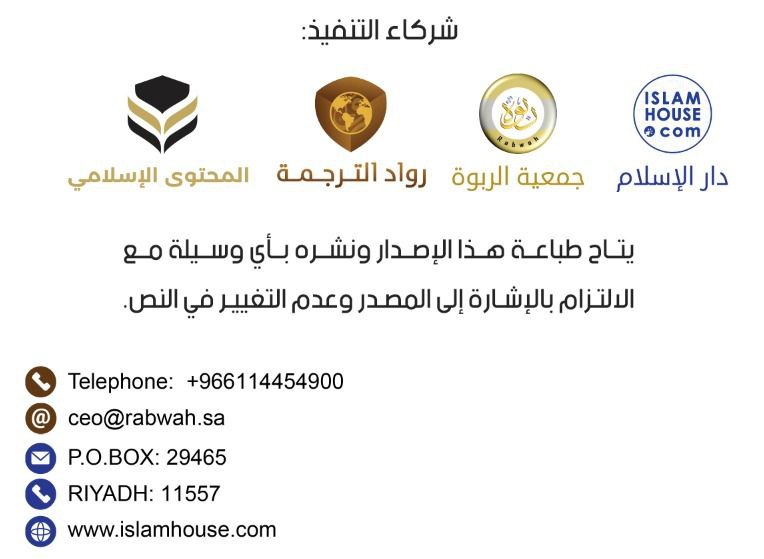 1. Islamul, ultimul Mesaj divin etern,  reprezintă Mesajul trimis de Allah tuturor oamenilor.Islamul este Mesajul trimis de Allah tuturor oamenilor. Cel Preaînalt a spus: وَمَا أَرْسَلْنَاكَ إِلَّا كَافَّةً لِلنَّاسِ بَشِيرًا وَنَذِيرًا وَلَٰكِنَّ أَكْثَرَ النَّاسِ لَا يَعْلَمُونَ ﴿٢٨﴾.Și Noi nu te-am trimis decât ca vestitor și prevenitor pentru toată lumea, însă cei mai mulți dintre oameni nu știu. [Coran, 34:28] Și a spus Allah Preaînaltul: Spune [Mohammed]: قُلْ يَا أَيُّهَا النَّاسُ إِنِّي رَسُولُ اللَّهِ إِلَيْكُمْ جَمِيعًا الَّذِي لَهُ مُلْكُ السَّمَاوَاتِ وَالْأَرْضِ ۖ لَا إِلَٰهَ إِلَّا هُوَ يُحْيِي وَيُمِيتُ ۖ فَآمِنُوا بِاللَّهِ وَرَسُولِهِ النَّبِيِّ الْأُمِّيِّ الَّذِي يُؤْمِنُ بِاللَّهِ وَكَلِمَاتِهِ وَاتَّبِعُوهُ لَعَلَّكُمْ تَهْتَدُونَ ﴿١٥٨﴾.„O, oameni! Eu sunt pentru voi toți Trimisul lui Allah”. [Coran, 7:158] Și a mai spus Allah Preaînaltul: يَا أَيُّهَا النَّاسُ قَدْ جَاءَكُمُ الرَّسُولُ بِالْحَقِّ مِنْ رَبِّكُمْ فَآمِنُوا خَيْرًا لَكُمْ ۚ وَإِنْ تَكْفُرُوا فَإِنَّ لِلَّهِ مَا فِي السَّمَاوَاتِ وَالْأَرْضِ ۚ وَكَانَ اللَّهُ عَلِيمًا حَكِيمًا ﴿١٧٠﴾.O, voi oameni, Trimisul v-a adus vouă Adevărul de la Domnul vostru, deci credeți; este mai bine pentru voi. Dar dacă voi nu credeți, atunci, cu adevărat, ale lui Allah sunt cele din Ceruri și de pe Pământ, iar Allah este ‘Alim [Atoateștiutor] și Hakim [Înțelept]. [Coran, 4:170] Islamul este un Mesaj Divin veșnic și ultimul dintre Mesajele Divine. Allah Preaînaltul spune: ما كانَ مُحَمَّدٌ أَبا أَحَدٍ مِن رِجالِكُم وَلٰكِن رَسولَ اللَّهِ وَخاتَمَ النَّبِيّينَ ۗ وَكانَ اللَّهُ بِكُلِّ شَيءٍ عَليمًا ﴿٤٠﴾.Mohammed nu este tată nici unuia dintre bărbații voștri, ci el este Trimisul lui Allah și încheietorul Profeților, și Allah este Atoateștiutor. [Coran, 33:40]2 - Islamul nu este o religie specifică unei anumite etnii sau unui anumit popor, ci este religia lăsată de Allah tuturor oamenilor:Islamul nu este o religie specifică unei anumite etnii sau unui anumit popor, ci este religia lăsată de Allah tuturor oamenilor, iar prima poruncă existentă în Coranul cel Glorios este Cuvântul Celui Preaînalt: يٰٓاَيُّهَا النَّاسُ اعْبُدُوْا رَبَّكُمُ الَّذِيْ خَلَقَكُمْ وَالَّذِيْنَ مِنْ قَبْلِكُمْ لَعَلَّكُمْ تَتَّقُوْنَۙ ﴿٢١﴾ .O, voi oameni, slăviți-L pe Domnul vostru, care v-a creat pe voi și pe cei de dinaintea voastră, pentru ca voi să deveniți dreptcredincioși. [Coran, 2:21] Și a spus Allah Preaînaltul: يَا أَيُّهَا النَّاسُ اتَّقُوا رَبَّكُمُ الَّذِي خَلَقَكُم مِّن نَّفْسٍ وَاحِدَةٍ وَخَلَقَ مِنْهَا زَوْجَهَا وَبَثَّ مِنْهُمَا رِجَالًا كَثِيرًا وَنِسَاءً ۚ وَاتَّقُوا اللَّهَ الَّذِي تَسَاءَلُونَ بِهِ وَالْأَرْحَامَ ۚ إِنَّ اللَّهَ كَانَ عَلَيْكُمْ رَقِيبًا ﴿١﴾O, voi oameni! Fiți cu frică de Domnul vostru care v-a făcut dintr-un singur suflet și a făcut din acesta perechea lui și a răspândit din cele două [ființe] mulți bărbați și femei. [Coran, 4:1] Fiul lui Omar (Allah să fie mulțumit de ei amândoi) a relatat că Mesagerul lui Allah (Pacea și binecuvântarea lui Allah fie asupra sa) a ținut un discurs în fața oamenilor în ziua cuceririi orașului Mecca și a spus: „O, oameni! Cu adevărat, Allah a îndepărtat de voi  aroganța specifică erei preislamice și îngâmfarea datorată (originii) strămoșilor lor, (iar de acum) sunt decât două feluri de oameni : cel supus și pios, care este nobil pentru Allah și cel păcătos și slab, care este josnic pentru Allah. Oamenii sunt fiii lui Adam, iar Allah l-a creat pe Adam din pământ și a spus El Preaînaltul:يا أَيُّهَا النّاسُ إِنّا خَلَقناكُم مِن ذَكَرٍ وَأُنثىٰ وَجَعَلناكُم شُعوبًا وَقَبائِلَ لِتَعارَفوا ۚ إِنَّ أَكرَمَكُم عِندَ اللَّهِ أَتقاكُم ۚ إِنَّ اللَّهَ عَليمٌ خَبيرٌ ﴿١٣﴾. „O, voi oameni! Noi v-am creat pe voi dintr-un bărbat și o femeie și v-am făcut pe voi popoare și triburi, pentru ca să vă cunoașteți. Cel mai cinstit dintre voi la Allah este cel mai evlavios dintre voi. Allah este 'Alim [Atoateștiutor] [și] Khabir [Bineștiutor].”  [Coran, 49:13] Relatat de Tirmidhi (3270) Nici în prescripțiile  Coranului cel Glorios și nici în îndemnările nobilului Profet (Pacea și binecuvântarea lui Allah fie asupra sa), nu există nicio reglementare care să favorizeze în baza rasei, naționalității sau a sexului un anumit popor sau grup.3 - Islamul este Mesajul Divin care a venit să întregească Mesajele date Profeților și Mesagerilor anteriori (Pacea și binecuvântarea lui Allah fie asupra lor) pentru a fi transmise comunităților lor.Islamul este Mesajul Divin care a venit să întregească Mesajele date profeților și mesagerilor anteriori (Pacea și binecuvântarea lui Allah fie asupra lor) pentru a fi transmise comunităților lor. Allah Preaînaltul a spus: إِنّا أَوحَينا إِلَيكَ كَما أَوحَينا إِلىٰ نوحٍ وَالنَّبِيّينَ مِن بَعدِهِ ۚ وَأَوحَينا إِلىٰ إِبراهيمَ وَإِسماعيلَ وَإِسحاقَ وَيَعقوبَ وَالأَسباطِ وَعيسىٰ وَأَيّوبَ وَيونُسَ وَهارونَ وَسُلَيمانَ ۚ وَآتَينا داوودَ زَبورًا ﴿١٦٣﴾.Cu adevărat, Noi ți-am revelat ție [Mohammed] după cum i-am revelat și lui Noe și Profeților de după el. Și Noi le-am revelat lui Avraam, Ismail, Isaac, Iacob și Descendenților, lui Iisus, Iov, lui Iona, Aaron și lui Solomon și i-am dat lui David Psalmii. [Coran, 4:163] Această religie pe care Allah a revelat-o profetului Mohammed (Pacea și binecuvântarea lui Allah fie asupra sa) este religia pe care Allah a orânduit-o și a prescris-o Profeților anteriori. Allah Preaînaltul a spus: El v-a orânduit vouă religia pe care i-a prescris-o lui Noe, pe care ți-am revelat-o ție [Mohammed] și am prescris-o pentru Avraam și Moise și Iisus: شَرَعَ لَكُمْ مِنَ الدِّينِ مَا وَصَّىٰ بِهِ نُوحًا وَالَّذِي أَوْحَيْنَا إِلَيْكَ وَمَا وَصَّيْنَا بِهِ إِبْرَاهِيمَ وَمُوسَىٰ وَعِيسَىٰ ۖ أَنْ أَقِيمُوا الدِّينَ وَلَا تَتَفَرَّقُوا فِيهِ ۚ كَبُرَ عَلَى الْمُشْرِكِينَ مَا تَدْعُوهُمْ إِلَيْهِ ۚ اللَّهُ يَجْتَبِي إِلَيْهِ مَنْ يَشَاءُ وَيَهْدِي إِلَيْهِ مَنْ يُنِيبُ ﴿١٣﴾.„Stabiliți religia și nu vă scindați!” Li se pare prea mare politeiștilor aceea la care tu îi chemi. Allah îi alege [pentru aceasta] pe cei pe care El voiește și îi călăuzește către El pe cei care se căiesc. [Coran, 42:13] Iar cele revelate de către Allah profetului Muhammad sunt o confirmare a Scripturilor Divine anterioare, precum Tora și Evanghelia, (în forma lor originală) înainte ca acestea să fie deformate și distorsionate. Allah Preaînaltul spune: وَالَّذِيْٓ اَوْحَيْنَآ اِلَيْكَ مِنَ الْكِتٰبِ هُوَ الْحَقُّ مُصَدِّقًا لِّمَا بَيْنَ يَدَيْهِ ۗ اِنَّ اللّٰهَ بِعِبَادِهٖ لَخَبِيْرٌۢ بَصِيْرٌ ﴿ ۳۱﴾.Și ceea ce ți-am revelat noi ție [Mohammed] din Carte este Adevărul, întărind ceea ce a fost mai înainte de ea. Allah este Khabir [Bineștiutor] [și] Basir [Limpede Văzător] al robilor Săi. [Coran, 35:31]4 - Profeții (Pacea fie asupra lor) au aceeași religie, dar  Legile lor sunt diferiteReligia Profeților (Pacea fie asupra lor) este una singură, însă  Legile acestora sunt diferite.  Allah Preaînaltul a spus: وَأَنْزَلْنَا إِلَيْكَ الْكِتَابَ بِالْحَقِّ مُصَدِّقًا لِمَا بَيْنَ يَدَيْهِ مِنَ الْكِتَابِ وَمُهَيْمِنًا عَلَيْهِ ۖ فَاحْكُمْ بَيْنَهُمْ بِمَا أَنْزَلَ اللَّهُ ۖ وَلَا تَتَّبِعْ أَهْوَاءَهُمْ عَمَّا جَاءَكَ مِنَ الْحَقِّ ۚ لِكُلٍّ جَعَلْنَا مِنْكُمْ شِرْعَةً وَمِنْهَاجًا ۚ وَلَوْ شَاءَ اللَّهُ لَجَعَلَكُمْ أُمَّةً وَاحِدَةً، وَلَٰكِنْ لِيَبْلُوَكُمْ فِي مَا آتَاكُمْ ۖ فَاسْتَبِقُوا الْخَيْرَاتِ ۚ إِلَى اللَّهِ مَرْجِعُكُمْ جَمِيعًا فَيُنَبِّئُكُمْ بِمَا كُنْتُمْ فِيهِ تَخْتَلِفُونَ ﴿٤٨﴾.Iar ție, [Mohammed], ți-am trimis Cartea [Coranul] cu Adevărul, confirmând Scriptura de dinaintea ei și o lege peste ea. Deci fă judecată între ei după ceea ce ți-a trimis Allah și nu urma poftele lor, îndepărtându-te de la Adevărul ce ți-a venit. Fiecăruia dintre voi Noi i-am dat o lege și o rânduială. Dacă ar fi voit Allah, v-ar fi făcut o singură comunitate [unită în religie], dar El voiește să vă încerce în ceea ce v-a dat. Deci întreceți-vă în împlinirea de fapte bune. La Allah este întoarcerea voastră, a tuturor, și El vă va înștiința despre cele asupra cărora ați avut păreri deosebite. [Coran, 5:48] Și Mesagerul lui Allah (Pacea și binecuvântarea lui Allah fie asupra sa) a spus : ”Eu sunt cel mai îndreptățit în ceea ce îl privește pe Iisus fiul Mariei (cel mai apropiat de el), atât în această viață, cât și în Viața de Apoi, iar Profeții sunt frați, deși au mame diferite, iar religia lor este una singură.” Relatat de Bukhari (3443)5-Islamul cheamă la cele la care au chemat toți Profeții: Noe, Avraam, Moise, Solomon, David și Iisus (Pacea fie asupra lor) și, anume: credința că Domnul Stăpânitor este Allah, Creatorul, Îndestulătorul, Cel ce dă viața și ia viața, Stăpânitorul Împărăției, Cel care orânduiește totul și El este  Iertător și Îndurător.Islamul cheamă la cele la care au chemat toți profeții: Noe, Avraam, Moise, Solomon, David și Isus (Pacea fie asupra lor), și anume: credința în faptul că Domnul Stăpânitor este Allah, Creatorul, Îndestulătorul, Cel ce dă viața și ia viața, Stăpânitorul Împărăției, și Cel care orânduiește totul și El este  Cel Iertător și Îndurător. A spus Allah Preaînaltul: يٰۤاَيُّهَا النَّاسُ اذۡكُرُوۡا نِعۡمَتَ اللّٰهِ عَلَيۡكُمۡؕ هَلۡ مِنۡ خَالِـقٍ غَيۡرُ اللّٰهِ يَرۡزُقُكُمۡ مِّنَ السَّمَآءِ وَالۡاَرۡضِؕ لَاۤ اِلٰهَ اِلَّا هُوَۖ فَاَنّٰى تُؤۡفَكُوۡنَ‏ ﴿35﴾.O, oameni! Aduceți-vă aminte de Îndurarea lui Allah asupra voastră! Oare mai este vreun alt creator afară de Allah care să vă dăruiască cu cele de trebuință pe voi din Cer și de pre Pământ? Nu există altă divinitate afară de El! Cum de puteți voi fi abătuți? [Coran, 35:3] Și Allah Preaînaltul a spus : Spune: قُلْ مَنْ يَّرْزُقُكُمْ مِّنَ السَّمَاۤءِ وَالْاَرْضِ اَمَّنْ يَّمْلِكُ السَّمْعَ وَالْاَبْصَارَ وَمَنْ يُّخْرِجُ الْحَيَّ مِنَ الْمَيِّتِ وَيُخْرِجُ الْمَيِّتَ مِنَ الْحَيِّ وَمَنْ يُّدَبِّرُ الْاَمْرَۗ فَسَيَقُوْلُوْنَ اللّٰهُ ۚفَقُلْ اَفَلَا تَتَّقُوْنَ ﴿٣١﴾.„Cine vă dă vouă hrană îndestulătoare din Cer și de pe pământ? Și cine este Stăpân peste auz și peste văz și-l scoate pe cel cu viață din cel fără viață și-l scoate pe cel fără viață din cel cu viață și Cel care orânduiește toate lucrurile?” Ei vor răspunde: „Allah” Atunci spune: „Oare nu aveți voi frică de El?” [Coran, 10:31] Și, de asemenea, a spus Allah Preaînaltul: Nu este El Cel care a început înfăptuirea [omului] și apoi îl va face din nou? Oare Cine este Cel care vă dă din Cer și de pe Pământ cele de trebuință traiului? Oare există altă divinitate alături de Allah? Spune: اَمَّنۡ يَّبۡدَؤُا الۡخَـلۡقَ ثُمَّ يُعِيۡدُهٗ وَمَنۡ يَّرۡزُقُكُمۡ مِّنَ السَّمَآءِ وَالۡاَرۡضِ​ ءَاِلٰـهٌ مَّعَ اللّٰهِ​ؕ قُلۡ هَاتُوۡا بُرۡهَانَكُمۡ اِنۡ كُنۡتُمۡ صٰدِقِيۡنَ‏ ﴿64﴾.„Aduceți dovada voastră dacă voi sunteți cei care grăiesc adevărul!” [Coran, 27:64] Toți Profeții și Mesagerii (Pacea fie asupra lor) au fost trimiși pentru a chema la adorarea numai a lui Allah, Unicul. Allah Preaînaltul a spus: Și Noi am trimis la fiecare comunitate un Mesager [ca să le spună]: وَلَـقَدۡ بَعَثۡنَا فِىۡ كُلِّ اُمَّةٍ رَّسُوۡلًا اَنِ اعۡبُدُوا اللّٰهَ وَاجۡتَنِبُوا الطَّاغُوۡتَ​ۚ فَمِنۡهُمۡ مَّنۡ هَدَى اللّٰهُ وَمِنۡهُمۡ مَّنۡ حَقَّتۡ عَلَيۡهِ الضَّلٰلَةُ​ ؕ فَسِيۡرُوۡا فِىۡ الۡاَرۡضِ فَانْظُرُوۡا كَيۡفَ كَانَ عَاقِبَةُ الۡمُكَذِّبِيۡنَ‏ ﻿﻿ ﴿36﴾.„Adorați-L pe Allah și țineți-vă departe de Taghut.” Pe unii dintre ei i-a călăuzit Allah, însă altora le-a fost hărăzită rătăcirea. Călătoriți prin lume și vedeți care a fost sfârșitul celor care i-au socotit mincinoși [pe Mesagerii Noștri]! [Coran, 16:36] Și a spus Allah Preaînaltul: وَمَآ أَرْسَلْنَا مِن قَبْلِكَ مِن رَّسُولٍ إِلَّا نُوحِىٓ إِلَيْهِ أَنَّهُۥ لَآ إِلٰهَ إِلَّآ أَنَا۠ فَاعْبُدُونِ ﴿٢٥﴾.Și Noi nu am trimis înaintea ta niciun Profet fără să nu-i revelăm lui: „Nu există altă divinitate în afară de Mine, deci adorați-Mă pe Mine!” [Coran, 21:25] Allah ne-a înștiințat despre Noe (Pacea fie asupra sa) că a spus: لَقَدْ اَرْسَلْنَا نُوْحًا اِلٰى قَوْمِهٖ فَقَالَ يٰقَوْمِ اعْبُدُوا اللّٰهَ مَا لَكُمْ مِّنْ اِلٰهٍ غَيْرُهٗۗ اِنِّيْٓ اَخَافُ عَلَيْكُمْ عَذَابَ يَوْمٍ عَظِيْمٍ ﴿٥٩﴾.„O, popor al meu! Adorați-L pe Allah! Voi nu aveți altă divinitate în afara Lui. Cu adevărat, eu mă tem pentru voi de chinul unei Zile cumplite.” [Coran, 7:59] Allah ne-a făcut cunoscut faptul că Avraam (Pacea fie cu el) a spus: وَاِبۡرٰهِيۡمَ اِذۡ قَالَ لِقَوۡمِهِ اعۡبُدُوا اللّٰهَ وَاتَّقُوۡهُ​ ؕ ذٰ لِكُمۡ خَيۡرٌ لَّـكُمۡ اِنۡ كُنۡـتُمۡ تَعۡلَمُوۡنَ‏ ﴿16﴾.Și [Noi l-am trimis] pe Avraam, când a spus poporului său: „Adorați-L pe Allah și fiți cu frică de El! Aceasta este mai bine pentru voi, dacă voi știți!” [Coran, 29:16] Salih (Pacea fie asupra sa) a spus, așa cum ne-a înștiințat Allah: Și [poporului] lui Thamud [i l-am trimis] pe fratele lor Salih, [care] lea spus:وَاِلٰى ثَمُوۡدَ اَخَاهُمۡ صٰلِحًا​ ۘ قَالَ يٰقَوۡمِ اعۡبُدُوۡا اللّٰهَ مَا لَـكُمۡ مِّنۡ اِلٰهٍ غَيۡرُهٗ​ ؕ قَدۡ جَآءَتۡكُمۡ بَيِّنَةٌ مِّنۡ رَّبِّكُمۡ​ ؕ هٰذِهٖ نَاقَةُ اللّٰهِ لَـكُمۡ اٰيَةً​ فَذَرُوۡهَا تَاۡكُلۡ فِىۡۤ اَرۡضِ اللّٰهِ​ وَلَا تَمَسُّوۡهَا بِسُوۡٓءٍ فَيَاۡخُذَكُمۡ عَذَابٌ اَ لِيۡمٌ‏ ﴿٧٣﴾. „O, popor al meu, adorați-L pe Allah! Voi nu aveți altă divinitate în afara Lui! Iată că aveți dovada limpede de la Domnul vostru. Aceasta este cămila de la Allah, dăruită vouă drept semn. Lăsați-o să pască pe pământul lui Allah și nu o atingeți cu niciun rău, ca să nu vă ajungă un chin dureros. [Coran, 7:73] Și Șuaib (Pacea fie asupra sa) a spus, așa cum a menționat Allah: وَإِلَىٰ مَدۡیَنَ أَخَاهُمۡ شُعَیۡبࣰاۚ قَالَ یَـٰقَوۡمِ ٱعۡبُدُوا۟ ٱللَّهَ مَا لَكُم مِّنۡ إِلَـٰهٍ غَیۡرُهُۥۖ قَدۡ جَاۤءَتۡكُم بَیِّنَةࣱ مِّن رَّبِّكُمۡۖ فَأَوۡفُوا۟ ٱلۡكَیۡلَ وَٱلۡمِیزَانَ وَلَا تَبۡخَسُوا۟ ٱلنَّاسَ أَشۡیَاۤءَهُمۡ وَلَا تُفۡسِدُوا۟ فِی ٱلۡأَرۡضِ بَعۡدَ إِصۡلَـٰحِهَاۚ ذَ ٰ⁠لِكُمۡ خَیۡرࣱ لَّكُمۡ إِن كُنتُم مُّؤۡمِنِینَ ﴿٨٥﴾.„O, popor al meu, adorați-L pe Allah! Voi nu aveți altă divinitate în afara Lui! Iată că v-a venit o dovadă limpede [pentru aceasta] de la Domnul vostru! Deci, dați măsură și greutate dreaptă și nu dați oamenilor mai puțin din lucrurile [care li se cuvin] lor! Și nu faceți stricăciune pe pământ, după buna lui întocmire. Aceasta este mai bine pentru voi, dacă sunteți credincioși. [Coran, 7:85] Prima dată când Allah i-a vorbit lui Moise (Pacea fie asupra sa) i-a spus Preaslăvitul: وَأَنَا ٱخْتَرْتُكَ فَٱسْتَمِعْ لِمَا يُوحَىٰٓ ﴿١٣﴾إِنَّنِىٓ أَنَا ٱللَّهُ لَآ إِلَـٰهَ إِلَّآ أَنَا۠ فَٱعْبُدْنِى وَأَقِمِ ٱلصَّلَوٰةَ لِذِكْرِىٓ ﴿١٤﴾.Și Eu te-am ales, deci ascultă la ceea ce ți se revelează! Eu sunt Allah și nu există altă divinitate în afară de Mine! Așadar, venerează-Mă și împlinește Rugăciunea [As-Salat], pentru pomenirea Mea! [Coran, 20:13-14] Allah ne-a înștiințat despre Moise (Pacea fie asupra sa) că a căutat adăpost la El spunând:وَقَالَ مُوسَىٰٓ إِنِّى عُذْتُ بِرَبِّى وَرَبِّكُم مِّن كُلِّ مُتَكَبِّرٍۢ لَّا يُؤْمِنُ بِيَوْمِ ٱلْحِسَابِ ﴿٢٧﴾. „Eu caut apărare la Domnul meu și Domnul vostru împotriva oricărui trufaș care nu crede în Ziua socotirii!” [Coran, 40:27] Și ne-a înștiințat despre (Iisus) Mesia că a spus:إِنَّ ٱللَّهَ رَبِّى وَرَبُّكُمْ فَٱعْبُدُوهُ ۗ هَـٰذَا صِرَٰطٌۭ مُّسْتَقِيمٌۭ ﴿٥١﴾. Cu adevărat, Allah este Stăpânul meu și Stăpânul vostru, așadar, adorați-L pe El! Aceasta este Calea cea dreaptă!” [Coran, 3:51] Și că, de asemenea, a spus:لَقَدْ كَفَرَ ٱلَّذِينَ قَالُوٓا۟ إِنَّ ٱللَّهَ هُوَ ٱلْمَسِيحُ ٱبْنُ مَرْيَمَ ۖ وَقَالَ ٱلْمَسِيحُ يَـٰبَنِىٓ إِسْرَٰٓءِيلَ ٱعْبُدُوا۟ ٱللَّهَ رَبِّى وَرَبَّكُمْ ۖ إِنَّهُۥ مَن يُشْرِكْ بِٱللَّهِ فَقَدْ حَرَّمَ ٱللَّهُ عَلَيْهِ ٱلْجَنَّةَ وَمَأْوَىٰهُ ٱلنَّارُ ۖ وَمَا لِلظَّـٰلِمِينَ مِنْ أَنصَارٍۢ ﴿٧٢﴾. „O, Fii ai lui Israel, adorați-L pe Allah, Domnul meu și Domnul vostru!” Cu adevărat, cel care Îi asociază lui Allah pe altcineva, Allah va face Paradisul interzis pentru el, iar adăpostul lui va fi Focul. Și pentru nelegiuiți nu va fi ajutor. [Coran, 5:72] Și chiar și în Tora și în Evanghelie s-a confirmat adorarea numai a lui Allah, Unicul, Moise (Pacea fie asupra sa) spunând în Deuteronom: Ascultă, Israele, Domnul Dumnezeul nostru este singurul Domn. (Deuteronom, 6:4) Monoteismul a fost, de asemenea, confirmat în Evanghelia lui Marcu, unde (Iisus) Mesia (Pacea fie asupra sa) a spus: Iisus i-a răspuns că întâia este: „Ascultă Israele, Domnul Dumnezeul nostru este singurul Domn”. (Marcu, 12:29) Allah Cel Plin de Slavă și Noblețe a evidențiat faptul că toți Profeții au fost trimiși cu această sarcină importantă și măreață de a chema la monoteism (credința în Unicitatea lui Dumnezeu) spunând: Și Noi am trimis la fiecare comunitate un Mesager [ca să le spună]: وَلَقَدْ بَعَثْنَا فِى كُلِّ أُمَّةٍۢ رَّسُولًا أَنِ ٱعْبُدُوا۟ ٱللَّهَ وَٱجْتَنِبُوا۟ ٱلطَّـٰغُوتَ ۖ فَمِنْهُم مَّنْ هَدَى ٱللَّهُ وَمِنْهُم مَّنْ حَقَّتْ عَلَيْهِ ٱلضَّلَـٰلَةُ ۚ فَسِيرُوا۟ فِى ٱلْأَرْضِ فَٱنظُرُوا۟ كَيْفَ كَانَ عَـٰقِبَةُ ٱلْمُكَذِّبِينَ ﴿٣٦﴾.„Adorați-L pe Allah și țineți-vă departe de Taghut.” Pe unii dintre ei i-a călăuzit Allah, însă altora le-a fost hărăzită rătăcirea. Călătoriți prin lume și vedeți care a fost sfârșitul celor care i-au socotit mincinoși [pe Mesagerii Noștri]! [Coran, 16:36] De asemenea, Preaînaltul a spus: قُلْ اَرَءَيْتُمْ مَّا تَدْعُوْنَ مِنْ دُوْنِ اللّٰهِ اَرُوْنِيْ مَاذَا خَلَقُوْا مِنَ الْاَرْضِ اَمْ لَهُمْ شِرْكٌ فِى السَّمٰوٰتِ ۖائْتُوْنِيْ بِكِتٰبٍ مِّنْ قَبْلِ هٰذَآ اَوْ اَثٰرَةٍ مِّنْ عِلْمٍ اِنْ كُنْتُمْ صٰدِقِيْنَ﴿٤﴾.Spune [Mohammed]: „V-ați gândit voi la cei pe care îi chemați în locul lui Allah? Arătați-mi ce au creat ei pe Pământ! Sau au ei vreo parte [alături de Allah] la Ceruri? Aduceți-mi mie o carte [revelată] de dinainte sau vreo urmă de știință, dacă voi spuneți adevărul.” [Coran, 46:4] Sheikh Sa'adi (Allah să aibă milă de el) a spus: Așadar, este evident faptul că politeiștii, în controversele cu privire la credința lor politeistă nu au ca sprijin nicio dovadă și nicio evidență, ci se bazează pe presupuneri mincinoase, păreri nefondate, raționamente corupte și eronate, nefondarea acestora fiind evidențiată prin observarea situației lor, urmărirea științelor acestora și a faptelor lor, precum și prin observarea situației celor care au murit fiind politeiști. Oare le-au fost lor de folos cu ceva în această viață sau în Viața de Apoi aceștia (idolii adorați în locul lui Allah)? [Taisir Al-Karim Al-Manan:779]6. Allah Preaslăvitul și Preaînaltul este Creatorul și El este Unicul Demn de a fi adorat, fără ca nimeni altcineva să fie adorat împreună cu El.Allah este Unicul demn de a fi adorat, fără a-I asocia parteneri. Allah Preaînaltul a spus: يَـٰٓأَيُّهَا ٱلنَّاسُ ٱعْبُدُوا۟ رَبَّكُمُ ٱلَّذِى خَلَقَكُمْ وَٱلَّذِينَ مِن قَبْلِكُمْ لَعَلَّكُمْ تَتَّقُونَ ﴿٢١﴾ ٱلَّذِى جَعَلَ لَكُمُ ٱلْأَرْضَ فِرَٰشًۭا وَٱلسَّمَآءَ بِنَآءًۭ وَأَنزَلَ مِنَ ٱلسَّمَآءِ مَآءًۭ فَأَخْرَجَ بِهِۦ مِنَ ٱلثَّمَرَٰتِ رِزْقًۭا لَّكُمْ ۖ فَلَا تَجْعَلُوا۟ لِلَّهِ أَندَادًۭا وَأَنتُمْ تَعْلَمُونَ ﴿٢٢﴾.„O, voi, oameni, slăviţi-L pe Domnul vostru, care v-a făcut pe voi şi pe cei de dinaintea voastră. Ca să aveţi frică [de El].” [Cel] care a făcut Pământul un pat și Cerul o zidire și a pogorât din Cer ploaie și a scos prin ea fructe drept hrană pentru voi. Așadar nu-i faceți lui Allah parteneri în timp ce voi știți [toate acestea]! [Coran, 2:21-22] Așadar, Cel care ne-a creat pe noi și pe generațiile de dinaintea noastră, care a făcut pământul un așternut întins pentru noi, care a pogorât asupra noastră apă din Ceruri și, care, a făcut să se ivească ca îndestulare pentru noi roade, este Unicul îndreptățit a fi adorat. Cel Preaînalt a spus:يَـٰٓأَيُّهَا ٱلنَّاسُ ٱذْكُرُوا۟ نِعْمَتَ ٱللَّهِ عَلَيْكُمْ ۚ هَلْ مِنْ خَـٰلِقٍ غَيْرُ ٱللَّهِ يَرْزُقُكُم مِّنَ ٱلسَّمَآءِ وَٱلْأَرْضِ ۚ لَآ إِلَـٰهَ إِلَّا هُوَ ۖ فَأَنَّىٰ تُؤْفَكُونَ ﴿٣﴾. O, oameni! Aduceți-vă aminte de Îndurarea lui Allah asupra voastră! Oare mai este vreun alt creator afară de Allah care să vă dăruiască pe voi cu cele de trebuință din Cer și de pre Pământ? Nu există altă divinitate afară de El! Cum de puteți voi fi abătuți? [Coran, 35:3] Cel care creează și îndestulează cu cele necesare traiului este Unicul îndreptățit a fi adorat. Allah Preaînaltul a spus:ذَٰلِكُمُ ٱللَّهُ رَبُّكُمْ ۖ لَآ إِلَـٰهَ إِلَّا هُوَ ۖ خَـٰلِقُ كُلِّ شَىْءٍۢ فَٱعْبُدُوهُ ۚ وَهُوَ عَلَىٰ كُلِّ شَىْءٍۢ وَكِيلٌۭ ﴿١٠٢﴾. Acesta este Allah, Domnul vostru! Nu există altă divinitate în afară de El, Cel care le-a făcut pe toate! Așadar, adorați-L pe El! Și El este peste toate ocrotitor! [Coran, 6:102] Nimeni nu are niciun drept de a fi adorat înafară de Allah întrucât acela n-ar cântări nici măcar cât greutatea unui atom din ceea ce există în Ceruri și pe Pământ, nu Îi este asociat lui Allah în nicio privință și nici nu Îi este sprijin sau susținător. Și atunci, cum ar putea fi el chemat (în rugăciune) împreună cu Allah și cum ar putea fi făcut asociat Lui? Allah Preaînaltul a spus: Spune [O, Mohammed]:قُلِ ٱدْعُوا۟ ٱلَّذِينَ زَعَمْتُم مِّن دُونِ ٱللَّهِ ۖ لَا يَمْلِكُونَ مِثْقَالَ ذَرَّةٍۢ فِى ٱلسَّمَـٰوَٰتِ وَلَا فِى ٱلْأَرْضِ وَمَا لَهُمْ فِيهِمَا مِن شِرْكٍۢ وَمَا لَهُۥ مِنْهُم مِّن ظَهِيرٍۢ ﴿٢٢﴾. „Chemați-i pe cei care voi ați pretins [că ar fi divinități] afară de Allah! Ei nu stăpânesc nici cât greutatea unui fir de colb în Ceruri și nici pe Pământ. Ei nu au nicio parte la acestea, iar El nu are nici un ajutor între ei! [Coran, 34:22] Allah Preaslăvitul și Preaînaltul este Cel care a făcut aceste creații și le-a adus la ființă din neant, existența acestora fiind un indiciu al Suveranității și al Divinității Sale. Allah Preaînaltul a spus: أَلَمْ تَرَوْا۟ أَنَّ ٱللَّهَ سَخَّرَ لَكُم مَّا فِى ٱلسَّمَـٰوَٰتِ وَمَا فِى ٱلْأَرْضِ وَأَسْبَغَ عَلَيْكُمْ نِعَمَهُۥ ظَـٰهِرَةًۭ وَبَاطِنَةًۭ ۗ وَمِنَ ٱلنَّاسِ مَن يُجَـٰدِلُ فِى ٱللَّهِ بِغَيْرِ عِلْمٍۢ وَلَا هُدًۭى وَلَا كِتَـٰبٍۢ مُّنِيرٍۢ ﴿٢٠ ﴾.وَإِذَا قِيلَ لَهُمُ ٱتَّبِعُوا۟ مَآ أَنزَلَ ٱللَّهُ قَالُوا۟ بَلْ نَتَّبِعُ مَا وَجَدْنَا عَلَيْهِ ءَابَآءَنَآ ۚ أَوَلَوْ كَانَ ٱلشَّيْطَـٰنُ يَدْعُوهُمْ إِلَىٰ عَذَابِ ٱلسَّعِيرِ ﴿٢١ ﴾.۞ وَمَن يُسْلِمْ وَجْهَهُۥٓ إِلَى ٱللَّهِ وَهُوَ مُحْسِنٌۭ فَقَدِ ٱسْتَمْسَكَ بِٱلْعُرْوَةِ ٱلْوُثْقَىٰ ۗ وَإِلَى ٱللَّهِ عَـٰقِبَةُ ٱلْأُمُورِ ﴿٢٢ ﴾.وَمَن كَفَرَ فَلَا يَحْزُنكَ كُفْرُهُۥٓ ۚ إِلَيْنَا مَرْجِعُهُمْ فَنُنَبِّئُهُم بِمَا عَمِلُوٓا۟ ۚ إِنَّ ٱللَّهَ عَلِيمٌۢ بِذَاتِ ٱلصُّدُورِ ﴿٢٣﴾.نُمَتِّعُهُمْ قَلِيلًۭا ثُمَّ نَضْطَرُّهُمْ إِلَىٰ عَذَابٍ غَلِيظٍۢ ﴿٢٤ ﴾.وَلَئِن سَأَلْتَهُم مَّنْ خَلَقَ ٱلسَّمَـٰوَٰتِ وَٱلْأَرْضَ لَيَقُولُنَّ ٱللَّهُ ۚ قُلِ ٱلْحَمْدُ لِلَّهِ ۚ بَلْ أَكْثَرُهُمْ لَا يَعْلَمُونَ ﴿٢٥ ﴾.لِلَّهِ مَا فِى ٱلسَّمَـٰوَٰتِ وَٱلْأَرْضِ ۚ إِنَّ ٱللَّهَ هُوَ ٱلْغَنِىُّ ٱلْحَمِيدُ ﴿٢٦﴾.وَلَوْ أَنَّمَا فِى ٱلْأَرْضِ مِن شَجَرَةٍ أَقْلَـٰمٌۭ وَٱلْبَحْرُ يَمُدُّهُۥ مِنۢ بَعْدِهِۦ سَبْعَةُ أَبْحُرٍۢ مَّا نَفِدَتْ كَلِمَـٰتُ ٱللَّهِ ۗ إِنَّ ٱللَّهَ عَزِيزٌ حَكِيمٌۭ ﴿٢٧﴾.Și printre semnele Lui [este acela] că El v-a creat pe voi din țărână și apoi iată-vă pe voi oameni care v-ați răspândit [pe Pământ]. Și printre semnele Lui [este acela] că El v-a creat din voi înșivă soațe, pentru ca voi să trăiți în liniște împreună cu ele. Și El a pus între voi dragoste și îndurare și întru aceasta sunt semne pentru un neam [de oameni] care chibzuiesc. Și printre semnele Lui sunt crearea Cerurilor și a Pământului și deosebirea limbilor voastre și a culorilor voastre. Întru aceasta sunt semne pentru cei care știu. Și printre semnele Lui sunt somnul vostru în timpul nopții și în timpul zilei și căutarea de către voi a harului Său. Întru aceasta sunt semne pentru un popor [de oameni] care aud. Și printre semnele Lui este [acela] că El vă arată vouă fulgerul, cu teamă [de trăsnet] și cu nădejde [în ploaie], și că pogoară apă din Cer, cu care învie Pământul, după moartea lui. Întru aceasta sunt semne pentru un neam [de oameni] care pricep. Și printre semnele Lui este [acela] că Cerul și Pământul există prin porunca Sa, iar dacă El vă va chema pe voi cu o chemare, veți ieși voi din pământ. Ai Lui sunt cei din Ceruri și de pe Pământ și toți Îi sunt Lui supuși. El este Cel care creează prima oară făpturile și apoi le face din nou. [Coran, 30:20-27] Atunci când Namrud a negat existența Domnului său, Avraam (Pacea fie asupra sa) i-a răspuns acestuia, după cum a spus Allah:أَلَمْ تَرَ إِلَى ٱلَّذِى حَآجَّ إِبْرَٰهِـۧمَ فِى رَبِّهِۦٓ أَنْ ءَاتَىٰهُ ٱللَّهُ ٱلْمُلْكَ إِذْ قَالَ إِبْرَٰهِـۧمُ رَبِّىَ ٱلَّذِى يُحْىِۦ وَيُمِيتُ قَالَ أَنَا۠ أُحْىِۦ وَأُمِيتُ ۖ قَالَ إِبْرَٰهِـۧمُ فَإِنَّ ٱللَّهَ يَأْتِى بِٱلشَّمْسِ مِنَ ٱلْمَشْرِقِ فَأْتِ بِهَا مِنَ ٱلْمَغْرِبِ فَبُهِتَ ٱلَّذِى كَفَرَ ۗ وَٱللَّهُ لَا يَهْدِى ٱلْقَوْمَ ٱلظَّـٰلِمِينَ ﴿٢٥٨﴾. Atunci Avraam a spus: „Allah face ca Soarele să vină de la Răsărit, deci fă-l tu să vină de la Apus!” Iar necredinciosul a rămas descumpănit [de uimire], căci Allah nu-i călăuzeşte pe cei nelegiuiţi. [Coran, 2:258] Tot astfel, Avraam (Pacea fie asupra sa)  i-a adus poporului său argumente  (pentru luarea lui Allah ca Domn), spunând că Allah (Unicul) este Cel care îl călăuzește și  îl hrănește,  îi dă să bea și  îl însănătoșește atunci când se îmbolnăvește, îi ia viața și îi dă viață. Allah ne-a înștiințat că el (Pacea fie asupra sa) a spus: الَّذِى خَلَقَنِى فَهُوَ يَهْدِينِ ﴿٧٨﴾وَالَّذِى هُوَ يُطْعِمُنِى وَيَسْقِينِ ﴿٧٩ ﴾وَإِذَا مَرِضْتُ فَهُوَ يَشْفِينِ ﴿٨٠ ﴾وَالَّذِى يُمِيتُنِى ثُمَّ يُحْيِينِ ﴿٨١﴾.Care m-a creat și El [este Cel care] mă călăuzește, Care mă hrănește și-mi dă de băut, Iar când sunt bolnav, El mă vindecă, Și care mă lasă să mor și-apoi mă readuce la viață, [Coran, 26:78-81] Allah ne-a informat și despre Moise (Pacea fie asupra sa), care i-a argumentat lui Faraon, spunând că Domnul său este:قَالَ رَبُّنَا ٱلَّذِىٓ أَعْطَىٰ كُلَّ شَىْءٍ خَلْقَهُۥ ثُمَّ هَدَىٰ ﴿٥٠﴾. „[...] Cel care a dat fiecăruia firea sa și apoi l-a călăuzit”. [Coran, 20:50] Allah a pus la dispoziția omului toate cele din Ceruri și de pe Pămînt și l-a împresurat pe acesta cu binecuvântările Sale, pentru ca el să Îl adore pe Allah și să nu arate necredință față de Acesta. Allah Preaînaltul a spus:أَلَمْ تَرَوْا۟ أَنَّ ٱللَّهَ سَخَّرَ لَكُم مَّا فِى ٱلسَّمَـٰوَٰتِ وَمَا فِى ٱلْأَرْضِ وَأَسْبَغَ عَلَيْكُمْ نِعَمَهُۥ ظَـٰهِرَةًۭ وَبَاطِنَةًۭ ۗ وَمِنَ ٱلنَّاسِ مَن يُجَـٰدِلُ فِى ٱللَّهِ بِغَيْرِ عِلْمٍۢ وَلَا هُدًۭى وَلَا كِتَـٰبٍۢ مُّنِيرٍۢ ﴿٢٠﴾. Oare nu vedeți voi că Allah v-a supus vouă câte sunt în Ceruri și câte sunt pe Pământ și v-a copleșit pe voi cu binefacerile Sale – atât cele văzute cât și cele ascunse? Și sunt unii dintre oameni care discută despre Allah fără știință, călăuzire și fără Carte care să-i lumineze! [Coran, 31:20] Așa cum Allah a pus la dispoziția omului toate cele din Ceruri și de pe Pământ, tot astfel, El l-a creat pe om și l-a dotat cu tot ceea ce îi este necesar  acestuia: auz, văz, inimă, etc, astfel încât acesta să dobândească cunoștiințe folositoare, care să îl îndrume către Stăpânul și Creatorul său. Allah Preaînaltul a spus: وَٱللَّهُ أَخْرَجَكُم مِّنۢ بُطُونِ أُمَّهَـٰتِكُمْ لَا تَعْلَمُونَ شَيْـًۭٔا وَجَعَلَ لَكُمُ ٱلسَّمْعَ وَٱلْأَبْصَـٰرَ وَٱلْأَفْـِٔدَةَ ۙ لَعَلَّكُمْ تَشْكُرُونَ ﴿٧٨﴾.Allah v-a scos pe voi din pântecele mamelor voastre, fără ca voi să aveți știre de ceva, și v-a dat vouă auzul și văzul și inimile, pentru ca voi să fiți mulțumitori. [Coran, 16:78]Allah Preaslăvitul și Preaînaltul a creat toate aceste lumi și l-a creat și pe om, înzestrându-l cu organele și abilitățile necesare, i-a facilitat tot ceea ce l-ar putea ajuta în adorarea Sa și sălășluirea sa perpetuă pe pământ. Apoi, Allah a pus la dispoziția omului toate cele din Ceruri și de pe Pământ.Iar Allah a folosit întocmirea acestor creații mărețe ca argument al (perfecțiunii) Stăpânirii Sale, al Puterii Sale de creație și de Orânduire (Rububia), care impun în mod direct adorarea Sa ca Unic Dumnezeu demn de a fi adorat. Allah Preaslăvitul și Preaînaltul a spus: Spune:قُلْ مَن يَرْزُقُكُم مِّنَ ٱلسَّمَآءِ وَٱلْأَرْضِ أَمَّن يَمْلِكُ ٱلسَّمْعَ وَٱلْأَبْصَـٰرَ وَمَن يُخْرِجُ ٱلْحَىَّ مِنَ ٱلْمَيِّتِ وَيُخْرِجُ ٱلْمَيِّتَ مِنَ ٱلْحَىِّ وَمَن يُدَبِّرُ ٱلْأَمْرَ ۚ فَسَيَقُولُونَ ٱللَّهُ ۚ فَقُلْ أَفَلَا تَتَّقُونَ ﴿٣١﴾. „Cine vă dă vouă hrană îndestulătoare din Cer și de pe Pământ? Și cine este Stăpân peste auz și peste văz și-l scoate pe cel cu viață din cel fără viață și-l scoate pe cel fără viață din cel cu viață și Cel care orânduiește toate lucrurile?” Ei vor răspunde: „Allah” Atunci spune: „Oare nu aveți voi frică de El?” [Coran, 10:31] Allah Preaslăvitul a spus: Spune [Mohammed]: قُلْ اَرَءَيْتُمْ مَّا تَدْعُوْنَ مِنْ دُوْنِ اللّٰهِ اَرُوْنِيْ مَاذَا خَلَقُوْا مِنَ الْاَرْضِ اَمْ لَهُمْ شِرْكٌ فِى السَّمٰوٰتِ ۖائْتُوْنِيْ بِكِتٰبٍ مِّنْ قَبْلِ هٰذَآ اَوْ اَثٰرَةٍ مِّنْ عِلْمٍ اِنْ كُنْتُمْ صٰدِقِيْنَ ﴿٤﴾.„V-ați gândit voi la cei pe care îi chemați în locul lui Allah? Arătați-mi ce au creat ei pe Pământ! Sau au ei vreo parte [alături de Allah] la Ceruri? Aduceți-mi mie o carte [revelată] de dinainte sau vreo urmă de știință, dacă voi spuneți adevărul.” [Coran, 46:4] Și, de asemenea, Allah Preaînaltul a spus: خَلَقَ ٱلسَّمَـٰوَٰتِ بِغَيْرِ عَمَدٍۢ تَرَوْنَهَا ۖ وَأَلْقَىٰ فِى ٱلْأَرْضِ رَوَٰسِىَ أَن تَمِيدَ بِكُمْ وَبَثَّ فِيهَا مِن كُلِّ دَآبَّةٍۢ ۚ وَأَنزَلْنَا مِنَ ٱلسَّمَآءِ مَآءًۭ فَأَنۢبَتْنَا فِيهَا مِن كُلِّ زَوْجٍۢ كَرِيمٍ ﴿١٠﴾ هَـٰذَا خَلْقُ ٱللَّهِ فَأَرُونِى مَاذَا خَلَقَ ٱلَّذِينَ مِن دُونِهِۦ ۚ بَلِ ٱلظَّـٰلِمُونَ فِى ضَلَـٰلٍۢ مُّبِينٍۢ ﴿١١﴾.El a creat Cerurile fără stâlpi pe care voi să-i puteți vedea și a răspândit [înfigând] în Pământ munți trainici, pentru ca el să nu se clatine cu voi și a împrăștiat pe el tot felul de vietăți. Și am coborât Noi din Cer ploaia și am făcut să crească pe el perechi de plante folositoare de tot felul. ~  Aceasta este creația lui Allah! Arătați-mi Mie ce au creat aceia pe care [i-ați luat] în locul Lui. Dimpotrivă, cei nelegiuiți sunt în rătăcire învederată. [Coran, 31:10-11] Allah Preaînaltul a spus: أَمْ خُلِقُوا۟ مِنْ غَيْرِ شَىْءٍ أَمْ هُمُ ٱلْخَـٰلِقُونَ ﴿٣٥ ﴾أَمْ خَلَقُوا۟ ٱلسَّمَـٰوَٰتِ وَٱلْأَرْضَ ۚ بَل لَّا يُوقِنُونَ ﴿٣٦ ﴾أَمْ عِندَهُمْ خَزَآئِنُ رَبِّكَ أَمْ هُمُ ٱلْمُصَۣيْطِرُونَ ﴿٣٧﴾.Oare au fost ei creați de nimeni sau ei sunt creatorii? Sau au creat ei Cerurile și Pământul? Nu, ei nu cred cu convingere! Sau sunt cu ei comorile Domnului tău? Sau sunt ei stăpâni? [Coran, 52:35-37] Șeikh As-Sa'adi (Allah să aibă milă de el) a spus: Aceasta constituie o dovadă împotriva lor, care nu le lasă nicio altă opțiune decât, fie să se supună adevărului, fie să se îndepărteze de ceea ce este impus de rațiune și de religie. Tafsir Ibn Sa'adi: 8167 - Allah este Creatorul a tot ceea ce există în Univers, atât al celor văzute, cât și al celor nevăzute. Tot ceea ce există, în afară de El, a fost creat de Acesta. Allah a creat Cerurile și Pământul  în șase zile.Allah este Creatorul a tot ceea ce există în Univers, atât al celor văzute, cât și al celor nevăzute. Tot ceea ce există, în afară de El, a fost creat de Acesta. Allah Preaînaltul a spus: Spune: وَيُسَبِّحُ ٱلرَّعْدُ بِحَمْدِهِۦ وَٱلْمَلَـٰٓئِكَةُ مِنْ خِيفَتِهِۦ وَيُرْسِلُ ٱلصَّوَٰعِقَ فَيُصِيبُ بِهَا مَن يَشَآءُ وَهُمْ يُجَـٰدِلُونَ فِى ٱللَّهِ وَهُوَ شَدِيدُ ٱلْمِحَالِ ﴿١٣﴾.„Cine este stăpânul Cerurilor și al Pământului?” Spune: „Allah” Spune: „Și v-ați luat voi în afară de El ocrotitori care nu au nici pentru ei înșiși folos și nici [apărare de] rău?” Spune: „Oare sunt egali orbul și cel care vede? Sau oare sunt egale întunericul și lumina? Sau i-au făcut lui Allah asociați care au creat precum creația Lui, încât li se pare lor creația asemănătoare?” Spune: „Allah este Creatorul tuturor lucrurilor; El este cel Al-Uahid [Unic] [și] Al-Qahhar [Biruitor]”. [Coran, 13:16] وَٱلْخَيْلَ وَٱلْبِغَالَ وَٱلْحَمِيرَ لِتَرْكَبُوهَا وَزِينَةًۭ ۚ وَيَخْلُقُ مَا لَا تَعْلَمُونَ ﴿٨﴾.... și El creează ceea ce voi nu știți. [Coran, 16:8] Allah a creat Cerurile și Pământul în șase zile. Allah Preaînaltul a spus:هُوَ ٱلَّذِى خَلَقَ ٱلسَّمَـٰوَٰتِ وَٱلْأَرْضَ فِى سِتَّةِ أَيَّامٍۢ ثُمَّ ٱسْتَوَىٰ عَلَى ٱلْعَرْشِ ۚ يَعْلَمُ مَا يَلِجُ فِى ٱلْأَرْضِ وَمَا يَخْرُجُ مِنْهَا وَمَا يَنزِلُ مِنَ ٱلسَّمَآءِ وَمَا يَعْرُجُ فِيهَا ۖ وَهُوَ مَعَكُمْ أَيْنَ مَا كُنتُمْ ۚ وَٱللَّهُ بِمَا تَعْمَلُونَ بَصِيرٌۭ ﴿٤﴾. El este Cel care a creat Cerurile și Pământul în șase zile și pe urmă s-a înălțat deasupra Tronului. El știe ce intră în Pământ și ce iese din el, ce coboară din Cer și ce se înalță la el; El este cu voi, oriunde v-ați afla. Și Allah vede bine ceea ce faceți. [Coran, 57:4] Și a spus Allah Preaînaltul:وَلَقَدْ خَلَقْنَا ٱلسَّمَـٰوَٰتِ وَٱلْأَرْضَ وَمَا بَيْنَهُمَا فِى سِتَّةِ أَيَّامٍۢ وَمَا مَسَّنَا مِن لُّغُوبٍۢ ﴿٣٨﴾. Am creat Noi Cerurile și Pământul și ceea ce se află între ele în șase zile și nu Ne-a cuprins pe Noi nici cea mai mică osteneală! [Coran, 50:38]8 - Allah Preaslăvitul și Preaînaltul nu are niciun asociat în Stăpânirea, Creația, Orânduirea sau Adorarea Sa.Allah Preaslăvitul și Preaînaltul nu are niciun asociat în Stăpânirea, Creația și Orânduirea Sa, spunând: Spune [Mohammed]: قُلْ اَرَءَيْتُمْ مَّا تَدْعُوْنَ مِنْ دُوْنِ اللّٰهِ اَرُوْنِيْ مَاذَا خَلَقُوْا مِنَ الْاَرْضِ اَمْ لَهُمْ شِرْكٌ فِى السَّمٰوٰتِ ۖائْتُوْنِيْ بِكِتٰبٍ مِّنْ قَبْلِ هٰذَآ اَوْ اَثٰرَةٍ مِّنْ عِلْمٍ اِنْ كُنْتُمْ صٰدِقِيْنَ ﴿٤﴾.„V-ați gândit voi la cei pe care îi chemați în locul lui Allah? Arătați-mi ce au creat ei pe Pământ! Sau au ei vreo parte [alături de Allah] la Ceruri? Aduceți-mi mie o carte [revelată] de dinainte sau vreo urmă de știință, dacă voi spuneți adevărul.” [Coran, 46:4] Șeikh As-Sa'adi (Allah să aibă milă de el) a spus: „Adică: „Spune-le!” celor care Îi fac asociați lui Allah și care adoră zeități ce nu pot face nici bine și nici rău, care nu pot da viață și nici nu pot provoca moartea și nici nu îi pot învia pe cei morți, „Spune-le!”, pentru a le arăta neputința idolilor lor și faptul că aceștia nu sunt demni de a fi adorați:  „Arătați-mi ce au creat ei pe Pământ! Sau au ei vreo parte [alături de Allah] la Ceruri?” - Oare au creat ei ceva din corpurile cerești sau din cele de pe Pământ? Oare au creat ei munții? Oare au făcut ei râurile să curgă? Oare au înviat ei vreo vietate? Oare au făcut ei să răsară arbori? Oare a fost vreunul dintre ei sprijin în crearea acestora? - Cu siguranță, ei nu au făcut nimic din toate acestea, așa cum au și recunoscut,  iar aceasta este o dovadă logică și definitivă a faptului că  adorarea a orice altceva în afară de Allah este o adorare falsă. Apoi a menționat inexistența unor dovezi textuale, spunând: „Aduceți-mi mie o carte [revelată] de dinainte” - o Scriptură care să cheme la politeism „sau vreo urmă de știință” consemnată de la Profeți, care să poruncească facerea de asociați lui Allah. Este binecunoscut faptul că aceștia nu sunt capabili să aducă nicio dovadă de la niciun Profet, care să indice faptul că Profeții ar fi propovăduit politeismul. Dimpotrivă,  putem argumenta cu certitudine deplină faptul că toți Mesagerii au chemat la monoteism și la adorarea numai a Domnului lor, Unicul, interzicând politeismul. Aceasta este cea mai măreață formă de cunoaștere care ne-a fost lăsată de către Profeți și Mesageri. Tafsir Ibn Sa'adi: 779 Allah Preaslăvitul și Preaînaltul este Stăpânitorul Împărăției și El nu are niciun asociat în Stăpânirea Sa. Allah Preaînaltul a spus: Spune: قُلِ ٱللَّهُمَّ مَـٰلِكَ ٱلْمُلْكِ تُؤْتِى ٱلْمُلْكَ مَن تَشَآءُ وَتَنزِعُ ٱلْمُلْكَ مِمَّن تَشَآءُ وَتُعِزُّ مَن تَشَآءُ وَتُذِلُّ مَن تَشَآءُ ۖ بِيَدِكَ ٱلْخَيْرُ ۖ إِنَّكَ عَلَىٰ كُلِّ شَىْءٍۢ قَدِيرٌۭ ﴿٢٦﴾.„O, Allah, Stăpânitorul tuturor! Tu dai stăpânirea aceluia care dorești și iei stăpânirea de la cel care dorești. Tu îl cinstești pe cel care dorești și îl umilești pe cel care dorești. În Mâna Ta se află [tot] binele. Cu adevărat Tu ești Qadir [Cel cu Putere peste toate]. [Coran, 3:26] De asemenea, Allah a spus înștiințându-ne că a Lui va fi Stăpânirea deplină în Ziua Judecății: Ziua în care ei se vor arăta fără ca nimic să-I fie ascuns lui Allah în privința lor. [Și atunci se va grăi]: يَوْمَ هُم بَـٰرِزُونَ ۖ لَا يَخْفَىٰ عَلَى ٱللَّهِ مِنْهُمْ شَىْءٌۭ ۚ لِّمَنِ ٱلْمُلْكُ ٱلْيَوْمَ ۖ لِلَّهِ ٱلْوَٰحِدِ ٱلْقَهَّارِ ﴿١٦﴾.„A cui este Împărăția în Ziua aceasta?” [Allah Însuși va răspunde:] „A Lui Allah, Al-Uahid [Cel Unic] [și] Al-Qahhar [Atotputernic]!” [Coran, 40:16] Allah Preaslăvitul și Preaînaltul nu are pe nimeni asociat în Stăpânirea, Creația, Orânduirea sau Adorarea Sa. Allah Preaînaltul a spus: وَقُلِ ٱلْحَمْدُ لِلَّهِ ٱلَّذِى لَمْ يَتَّخِذْ وَلَدًۭا وَلَمْ يَكُن لَّهُۥ شَرِيكٌۭ فِى ٱلْمُلْكِ وَلَمْ يَكُن لَّهُۥ وَلِىٌّۭ مِّنَ ٱلذُّلِّ ۖ وَكَبِّرْهُ تَكْبِيرًۢا ﴿١١١﴾.Și spune: „Laudă lui Allah, care nu Și-a luat niciodată un fiu, care nu are părtaș la Stăpânire și nici nu are nevoie să fie apărat de vreo slăbiciune. Și slăvește-L pe El, aducându-I preamărirea cuvenită. [Coran, 17:111] Și, de asemenea, a mai spus:ٱلَّذِى لَهُۥ مُلْكُ ٱلسَّمَـٰوَٰتِ وَٱلْأَرْضِ وَلَمْ يَتَّخِذْ وَلَدًۭا وَلَمْ يَكُن لَّهُۥ شَرِيكٌۭ فِى ٱلْمُلْكِ وَخَلَقَ كُلَّ شَىْءٍۢ فَقَدَّرَهُۥ تَقْدِيرًۭا ﴿٢﴾. Celui căruia Îi aparține Împărăția Cerurilor și a Pământului, care nu Și-a atribuit un fiu și nu are asociat la Împărăție și a creat toate lucrurile și le-a orânduit cu bună rânduială. [Coran, 25:2] El este Stăpânul și tot ceea ce există în afară de El se află sub stăpânirea Sa, și El este Creatorul și tot ceea ce există în afară de El este creația Sa, și El este Cel ce orânduiește toate lucrurile. Așadar, Cel care este caracterizat de acestea este Cel cu adevărat îndreptățit să fie adorat, iar adorarea altcuiva în afară de El  este o necugetare și o formă de politeism, care distruge, atât această viață, cât și Viața de Apoi. Allah Preaînaltul a spus:وَقَالُوا۟ كُونُوا۟ هُودًا أَوْ نَصَـٰرَىٰ تَهْتَدُوا۟ ۗ قُلْ بَلْ مِلَّةَ إِبْرَٰهِـۧمَ حَنِيفًۭا ۖ وَمَا كَانَ مِنَ ٱلْمُشْرِكِينَ ﴿١٣٥﴾. Şi au spus: „Fiţi evrei sau creştini şi sunteţi pe calea cea bună” Spune: „Dimpotrivă, noi urmăm religia lui Avraam, cel întru dreptate și care nu a fost dintre politeişti!” [Coran, 2:135] Și, de asemenea, a mai spus: وَمَنْ أَحْسَنُ دِينًۭا مِّمَّنْ أَسْلَمَ وَجْهَهُۥ لِلَّهِ وَهُوَ مُحْسِنٌۭ وَٱتَّبَعَ مِلَّةَ إِبْرَٰهِيمَ حَنِيفًۭا ۗ وَٱتَّخَذَ ٱللَّهُ إِبْرَٰهِيمَ خَلِيلًۭا ﴿١٢٥﴾.Și cine este mai bun în religie decât cel care I se supune lui Allah în timp ce împlinește fapte bune și urmează religia lui Avraam cel drept întru credință? Și Allah l-a luat pe Avraam ca prieten apropiat. [Coran, 4:125] Allah Preaînaltul a evidențiat faptul că cel care urmează o altă cale în afară de religia lui Avraam (Pacea fie asupra sa), cu adevărat, și-a nesocotit sinele. Allah Preaînaltul a spus:وَمَن يَرْغَبُ عَن مِّلَّةِ إِبْرَٰهِـۧمَ إِلَّا مَن سَفِهَ نَفْسَهُۥ ۚ وَلَقَدِ ٱصْطَفَيْنَـٰهُ فِى ٱلدُّنْيَا ۖ وَإِنَّهُۥ فِى ٱلْـَٔاخِرَةِ لَمِنَ ٱلصَّـٰلِحِينَ ﴿١٣٠﴾. Şi cine este împotriva religiei lui Avraam, în afară de cel care se nesocoteşte pe sine însuşi? Noi l-am ales pe el în această lume şi, cu adevărat, el se va afla în Lumea de Apoi printre cei drepţi. [Coran, 2:130]9 - Allah Preaslăvitul nu naște, nu este născut și nu are pe nimeni egal.Allah Preaslăvitul nu naște, nu este născut și nu are pe nimeni asemenea Lui și nici egal. Allah Preaslăvitul și Preaînaltul a spus: Spune: قُلْ هُوَ ٱللَّهُ أَحَدٌ ﴿١﴾ٱللَّهُ ٱلصَّمَدُ ٢قُلْ هُوَ ٱللَّهُ أَحَدٌ ١ ٱللَّهُ ٱلصَّمَدُ ﴿٢﴾.َمْ يَلِدْ وَلَمْ يُولَدْ ﴿٣﴾وَلَمْ يَكُن لَّهُۥ كُفُوًا أَحَدٌۢ ﴿٤﴾.„El este Allah, Cel Unic Allah-us-Samad (Stăpânul) El nu zămislește și nu este născut Și El nu are pe nimeni egal!” [Coran, 112:1-4] Allah Preaînaltul a spus: رَّبُّ ٱلسَّمَـٰوَٰتِ وَٱلْأَرْضِ وَمَا بَيْنَهُمَا فَٱعْبُدْهُ وَٱصْطَبِرْ لِعِبَـٰدَتِهِۦ ۚ هَلْ تَعْلَمُ لَهُۥ سَمِيًّۭا ﴿٦٥﴾.El este Stăpânul Cerurilor și al Pământului și al celor ce se află între cele două. Adoră-L pe El și fii statornic în adorarea Lui! Oare știi tu pe altcineva asemenea Lui? [Coran, 19:65] Și Allah Cel Preanobil a mai spus: فَاطِرُ ٱلسَّمَـٰوَٰتِ وَٱلْأَرْضِ ۚ جَعَلَ لَكُم مِّنْ أَنفُسِكُمْ أَزْوَٰجًۭا وَمِنَ ٱلْأَنْعَـٰمِ أَزْوَٰجًۭا ۖ يَذْرَؤُكُمْ فِيهِ ۚ لَيْسَ كَمِثْلِهِۦ شَىْءٌۭ ۖ وَهُوَ ٱلسَّمِيعُ ٱلْبَصِيرُ ﴿١١﴾.[El este] Făcătorul Cerurilor și al Pământului. El a făcut pentru voi soațe din voi înșivă și [a făcut] și animalelor perechi. Prin aceasta vă înmulțește. Nu este nimic asemenea cu El. El este As-Sami' [Cel care Aude Totul] și Al-Basir [Cel care Vede Totul]. [Coran, 42:11].10 - Allah Preaslăvitul și Preînaltul nu adoptă o formă fizică și nici nu se întrupează în niciuna dintre creațiile Sale.Allah Preaslăvitul și Preînaltul nu adoptă o formă fizică și nici nu se întrupează în niciuna dintre creațiile Sale și nici nu se contopește cu nimic dintre acestea. Allah este Creatorul, iar tot ceea ce există în afara Lui, este creația Sa. El este Veșnic, iar tot ceea ce există în afara Lui, este destinat pieirii. Tot ceea ce există se află sub stăpânirea Sa, iar El este Stăpânitorul lor. Allah nu se întrupează în niciuna dintre creațiile Sale, așa cum niciuna dintre creațiile Sale nu se identifică cu Natura Sa (Divină), Preaslăvit fie El. Allah Preaînaltul și Preaslăvitul este mai Mare și mai Măreț decât tot și toate și, mai presus decât tot și de toate. Allah Preaînaltul a spus, negând vorbele celor ce susțineau faptul că Allah s-a întruchipat în Mesia: Necredincioși sunt cei care spun că Dumnezeu este Mesia, fiul Mariei. Spune:لَّقَدْ كَفَرَ ٱلَّذِينَ قَالُوٓا۟ إِنَّ ٱللَّهَ هُوَ ٱلْمَسِيحُ ٱبْنُ مَرْيَمَ ۚ قُلْ فَمَن يَمْلِكُ مِنَ ٱللَّهِ شَيْـًٔا إِنْ أَرَادَ أَن يُهْلِكَ ٱلْمَسِيحَ ٱبْنَ مَرْيَمَ وَأُمَّهُۥ وَمَن فِى ٱلْأَرْضِ جَمِيعًۭا ۗ وَلِلَّهِ مُلْكُ ٱلسَّمَـٰوَٰتِ وَٱلْأَرْضِ وَمَا بَيْنَهُمَا ۚ يَخْلُقُ مَا يَشَآءُ ۚ وَٱللَّهُ عَلَىٰ كُلِّ شَىْءٍۢ قَدِيرٌۭ ﴿١٧﴾. „Cine L-ar putea împiedica pe Allah, dacă ar voi să-l distrugă pe Mesia, fiul Mariei, sau pe mama lui sau pe toți care se află pe pământ?” Ale lui Allah sunt Împărăția Cerurilor și a Pământului, precum și ceea ce se află între ele. El creează ceea ce El voiește. Și Allah este Qadir [cu putere peste toate]. [Coran, 5:17] Și a mai spus Allah Preaînaltul: وَلِلَّهِ ٱلْمَشْرِقُ وَٱلْمَغْرِبُ ۚ فَأَيْنَمَا تُوَلُّوا۟ فَثَمَّ وَجْهُ ٱللَّهِ ۚ إِنَّ ٱللَّهَ وَٰسِعٌ عَلِيمٌۭ ﴿١١٥ ﴾وَقَالُوا۟ ٱتَّخَذَ ٱللَّهُ وَلَدًۭا ۗ سُبْحَـٰنَهُۥ ۖ بَل لَّهُۥ مَا فِى ٱلسَّمَـٰوَٰتِ وَٱلْأَرْضِ ۖ كُلٌّۭ لَّهُۥ قَـٰنِتُونَ ﴿١١٦ ﴾بَدِيعُ ٱلسَّمَـٰوَٰتِ وَٱلْأَرْضِ ۖ وَإِذَا قَضَىٰٓ أَمْرًۭا فَإِنَّمَا يَقُولُ لَهُۥ كُن فَيَكُونُ ﴿١١٧﴾.Ale lui Allah sunt Răsăritul şi Apusul şi ori încotro vă veţi întoarce, acolo este Faţa lui Allah. Cu adevărat Allah este Uasi‘ [Cel cu Har Nemărginit], ‘Alim [Atoateștiutor] Ei au spus: „Allah şi-a luat un fiu.” Slavă Lui! Dimpotrivă, ale Lui sunt cele din Ceruri şi de pe Pământ! Toate Îi sunt ascultătoare Lui, Făcătorul Cerurilor şi al Pământului. Atunci când hotărăşte un lucru, El doar spune: „Fii” şi acesta este! [Coran, 2:115-117] De asemenea, Allah Preaînaltul a spus:وَقَالُوا۟ ٱتَّخَذَ ٱلرَّحْمَـٰنُ وَلَدًۭا ﴿٨٨ ﴾لَّقَدْ جِئْتُمْ شَيْـًٔا إِدًّۭا ﴿٨٩ ﴾تَكَادُ ٱلسَّمَـٰوَٰتُ يَتَفَطَّرْنَ مِنْهُ وَتَنشَقُّ ٱلْأَرْضُ وَتَخِرُّ ٱلْجِبَالُ هَدًّا ﴿٩٠ ﴾أَن دَعَوْا۟ لِلرَّحْمَـٰنِ وَلَدًۭا ﴿٩١ ﴾وَمَا يَنۢبَغِى لِلرَّحْمَـٰنِ أَن يَتَّخِذَ وَلَدًا ﴿٩٢ ﴾إِن كُلُّ مَن فِى ٱلسَّمَـٰوَٰتِ وَٱلْأَرْضِ إِلَّآ ءَاتِى ٱلرَّحْمَـٰنِ عَبْدًۭا ﴿٩٣ ﴾لَّقَدْ أَحْصَىٰهُمْ وَعَدَّهُمْ عَدًّۭا ﴿٩٤ ﴾وَكُلُّهُمْ ءَاتِيهِ يَوْمَ ٱلْقِيَـٰمَةِ فَرْدًا ﴿٩٥﴾. Și ei spun: „Cel Milostiv și-a luat un fiu.” Voi spuneți un lucru cumplit! Aproape că Cerurile se crapă de aceste [vorbe], pământul se despică și munții se prăbușesc în fărâme Pentru că ei Îi atribuie Celui Milostiv un fiu, În vreme ce nu se cuvine ca Cel Milostiv să-și ia un fiu! Toți cei care se află în Ceruri și pe Pământ vor veni la Cel Milostiv ca robi, El i-a socotit și i-a numărat pe ei bine. Și fiecare dintre ei va veni la El în Ziua Învierii singur. [Coran, 19:88-95] Și a mai spus Preaînaltul:ٱللَّهُ لَآ إِلَـٰهَ إِلَّا هُوَ ٱلْحَىُّ ٱلْقَيُّومُ ۚ لَا تَأْخُذُهُۥ سِنَةٌۭ وَلَا نَوْمٌۭ ۚ لَّهُۥ مَا فِى ٱلسَّمَـٰوَٰتِ وَمَا فِى ٱلْأَرْضِ ۗ مَن ذَا ٱلَّذِى يَشْفَعُ عِندَهُۥٓ إِلَّا بِإِذْنِهِۦ ۚ يَعْلَمُ مَا بَيْنَ أَيْدِيهِمْ وَمَا خَلْفَهُمْ ۖ وَلَا يُحِيطُونَ بِشَىْءٍۢ مِّنْ عِلْمِهِۦٓ إِلَّا بِمَا شَآءَ ۚ وَسِعَ كُرْسِيُّهُ ٱلسَّمَـٰوَٰتِ وَٱلْأَرْضَ ۖ وَلَا يَـُٔودُهُۥ حِفْظُهُمَا ۚ وَهُوَ ٱلْعَلِىُّ ٱلْعَظِيمُ ﴿٢٥٥﴾. Allah! Nu există altă divinitate în afară de El, Al-Hayy [Cel Viu], Al- Qayum [Veșnicul]! Nici aţipirea, nici somnul nu-L cuprind! Ale Lui sunt cele din Ceruri şi de pe Pământ! Cine este acela care ar putea mijloci la El fără de îngăduinţa Lui? El le ştie pe cele de dinaintea lor şi pe cele după ei. Şi ei nu pricep nimic din ştiinţa Sa în afară de ceea ce El voieşte. Scaunul [Kursiy] Lui se întinde peste Ceruri şi peste Pământ şi păzirea lor nu-I este grea. El este Al- Aliy [Preaînaltul], Al-Azim [Mărețul]! [Coran, 2:255] Și oare cum s-ar putea ca, Cel care are aceste Atribute și ale Cărui creații sunt caracterizate de cele de mai sus, să Se întrupeze în vreuna dintre ele? Sau să Își ia un fiu dintre ele? Sau să o facă pe una dintre acestea un dumnezeu alături de El?11- Allah Preaslăvitul și Preaînaltul este Iertător și Îndurător cu robii Săi și, pentru aceasta, El a trimis Mesageri și a pogorât Scripturi.Allah Preaslăvitul și Preaînaltul este Iertător și Îndurător cu robii Săi și, pentru a-i scoate pe aceștia din întunericul necredinței și al politeismului și, pentru a-i aduce pe aceștia la lumina monoteismului și a călăuzirii (către credința în Unicul Dumnezeu), El a trimis Mesageri și a pogorârat Scripturi. Toate acestea fac parte din Îndurarea Sa asupra robilor Săi. Allah Preaînaltul a spus: هُوَ ٱلَّذِى يُنَزِّلُ عَلَىٰ عَبْدِهِۦٓ ءَايَـٰتٍۭ بَيِّنَـٰتٍۢ لِّيُخْرِجَكُم مِّنَ ٱلظُّلُمَـٰتِ إِلَى ٱلنُّورِ ۚ وَإِنَّ ٱللَّهَ بِكُمْ لَرَءُوفٌۭ رَّحِيمٌۭ ﴿٩﴾.El este Cel care pogoară asupra robului Său [profetul Mohammed] semne limpezi, pentru ca să vă scoată pe voi din întunecimi la lumină. Și Allah este Ra'uf [Iertător], Rahim [Îndurător] cu voi. [Coran, 57:9] De asemenea, a mai spus: وَمَآ أَرْسَلْنَـٰكَ إِلَّا رَحْمَةًۭ لِّلْعَـٰلَمِينَ ﴿١٠٧﴾.Și Noi nu te-am trimis [Mohammed] decât ca o îndurare pentru lumi. [Coran, 21:107] Allah i-a poruncit Profetului Său să le vestească robilor Săi că El este Iertător și Îndurător. Allah Preaînaltul a spus: ۞ نَبِّئْ عِبَادِىٓ أَنِّىٓ أَنَا ٱلْغَفُورُ ٱلرَّحِيمُ ﴿٤٩﴾.[O, Mohammed] vestește-le robilor Mei că Eu sunt Al-Ghafur [Iertătorul], Ar-Rahim [Îndurătorul]. [Coran, 15:49] Și, din Compasiunea și Îndurarea Sa, Allah îndepărtează tot ceea ce este dăunător și pogoară tot ceea ce este bun pentru robii Săi. Allah Preaînaltul a spus: وَإِن يَمْسَسْكَ ٱللَّهُ بِضُرٍّۢ فَلَا كَاشِفَ لَهُۥٓ إِلَّا هُوَ ۖ وَإِن يُرِدْكَ بِخَيْرٍۢ فَلَا رَآدَّ لِفَضْلِهِۦ ۚ يُصِيبُ بِهِۦ مَن يَشَآءُ مِنْ عِبَادِهِۦ ۚ وَهُوَ ٱلْغَفُورُ ٱلرَّحِيمُ ﴿١٠٧﴾.Și dacă Allah te atinge cu un rău, [să știi că] nu este cine să-l îndepărteze decât numai El! Iar dacă El îți voiește un bine, nu este nimeni care să poată respinge harul Său. El îi atinge cu aceasta pe cei care voiește El dintre robii Săi, iar El este Al- Ghafur [Iertător], Ar-Rahim [Îndurător]. [Coran, 10:107]12 - Allah este Domnul Îndurător și Unicul, care le va cere socoteală creațiilor Sale în Ziua Judecății, atunci când îi va învia pe toți și îi va scoate din mormintele lor pentru a-l răsplăti pe fiecare în parte pentru binele sau răul pe care l-a făcut. Astfel, cel care a săvârșit fapte bune și a fost dreptcredincios, va avea parte de binecuvântările veșnice (din Paradis), iar cel care a fost necredincios și a săvârșit fapte rele, va avea parte de un chin aspru în Viața de Apoi.Allah este Domnul Îndurător și Unicul, Cel care le va cere socoteală creațiilor Sale în Ziua Judecății, atunci când îi va învia pe toți și îi va scoate din mormintele lor pentru a-l răsplăti pe fiecare în parte pentru binele sau răul pe care l-a făcut. Astfel, cel care a săvârșit fapte bune și a fost dreptcredincios, va avea parte de binecuvântările veșnice (din Paradis), iar cel care a fost necredincios și a săvârșit fapte rele, va avea parte de un chin aspru în Ziua Judecății. Drept manifestare a perfecțiunii Dreptății, Înțelepciunii și a Îndurării Sale, Allah Preaslăvitul și Preaînaltul a făcut această viață lumească drept sălaș al faptelor, iar Viața de Apoi drept casă a recompensei, socotirii și răsplății, astfel încât, cel ce a făcut fapte bune să primească răsplata pentru faptele sale bune, iar cel ce a făcut fapte rele, fiind nedrept și opresiv, să primească răsplata pentru opresiunea și nedreptatea sa.  Întrucât unii oameni neagă acest adevăr și nu cred în el, Allah a prezentat numeroase dovezi care susțin adevărul incontestabil al învierii. Allah Preaînaltul a spus:وَمِنْ ءَايَـٰتِهِۦٓ أَنَّكَ تَرَى ٱلْأَرْضَ خَـٰشِعَةًۭ فَإِذَآ أَنزَلْنَا عَلَيْهَا ٱلْمَآءَ ٱهْتَزَّتْ وَرَبَتْ ۚ إِنَّ ٱلَّذِىٓ أَحْيَاهَا لَمُحْىِ ٱلْمَوْتَىٰٓ ۚ إِنَّهُۥ عَلَىٰ كُلِّ شَىْءٍۢ قَدِيرٌ ﴿٣٩﴾. Și printre minunile Sale [este și aceea că] tu vezi pământul umilit [pustiu și neroditor], dar când Noi facem să coboare apa peste el, atunci el se mișcă și se umflă. Cu adevărat, Acela care îi dă lui viață este Cel care dă viață și morților, fiindcă El este cu putere peste toate. [Coran, 41:39] Și, a mai spus: يَـٰٓأَيُّهَا ٱلنَّاسُ إِن كُنتُمْ فِى رَيْبٍۢ مِّنَ ٱلْبَعْثِ فَإِنَّا خَلَقْنَـٰكُم مِّن تُرَابٍۢ ثُمَّ مِن نُّطْفَةٍۢ ثُمَّ مِنْ عَلَقَةٍۢ ثُمَّ مِن مُّضْغَةٍۢ مُّخَلَّقَةٍۢ وَغَيْرِ مُخَلَّقَةٍۢ لِّنُبَيِّنَ لَكُمْ ۚ وَنُقِرُّ فِى ٱلْأَرْحَامِ مَا نَشَآءُ إِلَىٰٓ أَجَلٍۢ مُّسَمًّۭى ثُمَّ نُخْرِجُكُمْ طِفْلًۭا ثُمَّ لِتَبْلُغُوٓا۟ أَشُدَّكُمْ ۖ وَمِنكُم مَّن يُتَوَفَّىٰ وَمِنكُم مَّن يُرَدُّ إِلَىٰٓ أَرْذَلِ ٱلْعُمُرِ لِكَيْلَا يَعْلَمَ مِنۢ بَعْدِ عِلْمٍۢ شَيْـًۭٔا ۚ وَتَرَى ٱلْأَرْضَ هَامِدَةًۭ فَإِذَآ أَنزَلْنَا عَلَيْهَا ٱلْمَآءَ ٱهْتَزَّتْ وَرَبَتْ وَأَنۢبَتَتْ مِن كُلِّ زَوْجٍۭ بَهِيجٍۢ ﴿٥﴾.O, voi oameni! Dacă sunteți în îndoială cu privire la Înviere, atunci [gândiți-vă că] Noi, cu adevărat, v-am creat din țărână, apoi dintr-o picătură, apoi dintr-un cheag de sânge [ca o lipitoare], apoi dintr-o bucată de carne, cu formă, după ce a fost fără formă [plăsmuită și neplăsmuită], pentru ca să vă arătăm vouă [puterea Noastră]. Și Noi lăsăm să sălășluiască în pântece ceea ce voim Noi până la un timp hotărât; apoi vă scoatem pe voi ca prunci, pentru ca apoi să ajungeți voi la vârsta maturității. Și unii dintre voi mor [tineri], iar alții sunt lăsați [să trăiască] până la cea mai neputincioasă vârstă, pentru ca să nu mai știe nimic după ce au știut. Tu vezi Pământul fără viață, iar dacă Noi pogorâm apa asupra lui, el se mișcă, se umflă și lasă să răsară [plante] din fiecare soi minunat. [Coran, 22:5] Allah a menționat în aceste versete trei dovezi care demonstrează adevărul Învierii, după cum urmează:1 - Allah l-a creat pe om prima dată din țărână, iar Cel care l-a creat din țărână Îl poate readuce la viață atunci când, acesta, va fi (din nou) doar țărână.2 - Cel care a creat omul dintr-o picătură, după moartea sa, îl poate readuce pe acesta la viață.3 - Cel care are puterea de a reînvia pământul (mort și) sterp prin ploaia (pogorâtă din cer), îi poate învia și pe oameni după moartea lor. Acest verset cuprinde o dovadă măreață a miracolului științific al  Coranului prin faptul că acesta, în pofida faptului că nu este (foarte) lung, prezintă trei argumente logice și excepționale cu privire la această chestiune deosebit de însemnată.Allah Preaînaltul a spus: يَوْمَ نَطْوِى ٱلسَّمَآءَ كَطَىِّ ٱلسِّجِلِّ لِلْكُتُبِ ۚ كَمَا بَدَأْنَآ أَوَّلَ خَلْقٍۢ نُّعِيدُهُۥ ۚ وَعْدًا عَلَيْنَآ ۚ إِنَّا كُنَّا فَـٰعِلِينَ ﴿١٠٤﴾.În Ziua aceea vom închide Noi Cerul, așa cum se închid sulurile cu scripturi. Așa cum am făcut Noi prima făptură, o vom face din nou. Aceasta este o promisiune pe care Noi am făcut-o și pe care o îndeplinim. [Coran, 21:104] Allah Preaînaltul mai spune: وَضَرَبَ لَنَا مَثَلًۭا وَنَسِىَ خَلْقَهُۥ ۖ قَالَ مَن يُحْىِ ٱلْعِظَـٰمَ وَهِىَ رَمِيمٌۭ ﴿٧٨ ﴾قُلْ يُحْيِيهَا ٱلَّذِىٓ أَنشَأَهَآ أَوَّلَ مَرَّةٍۢ ۖ وَهُوَ بِكُلِّ خَلْقٍ عَلِيمٌ ﴿٧٩﴾.El ne dă Nouă un exemplu, uitând de crearea sa și spune: „Cine le mai dă viață oaselor după ce ele sunt putrezite?” Spune: „Le va da lor viață Acela care le-a creat pe ele prima oară, căci El este bine știutor al întregii firi!” [Coran, 36:78-79] Și, de asemenea, Allah Preaînaltul spune:ءَأَنتُمْ أَشَدُّ خَلْقًا أَمِ ٱلسَّمَآءُ ۚ بَنَىٰهَا ﴿٢٧﴾رَفَعَ سَمْكَهَا فَسَوَّىٰهَا ﴿٢٨﴾وَأَغْطَشَ لَيْلَهَا وَأَخْرَجَ ضُحَىٰهَا ﴿٢٩﴾وَٱلْأَرْضَ بَعْدَ ذَٰلِكَ دَحَىٰهَآ ﴿٣٠ ﴾.َخْرَجَ مِنْهَا مَآءَهَا وَمَرْعَىٰهَا ﴿٣٠ ﴾وَٱلْجِبَالَ أَرْسَىٰهَا ﴿٣٢﴾. Sunteți voi mai greu de făcut sau Cerul pe care l-a înălțat El? El a ridicat bolta lui și l-a orânduit pe deplin, El a făcut întunecată noaptea lui și a scos la iveală ziua lui Și pământul, după aceea, l-a întins Și a făcut să iasă din el apa lui și pășunea lui. Și a întărit munții lui, [Coran, 79:27-32] Astfel, Allah a evidențiat faptul că, nu este mai dificilă, mai măreață și mai însemnată crearea omului, decât crearea Cerurilor și al Pământului și ale celor aflate în acestea, iar Cel care are puterea de a crea Cerurile și Pământul nu poate fi neputincios în ceea ce privește readucerea la viață a omului după moartea sa.13 - Allah Preaslăvitul și Preaînaltul l-a creat pe Adam din țărână și a făcut ca urmașii lui să se perpetueze după el, astfel încât toți oamenii au aceeași origine comună. Nicio națiune nu este mai presus decât alta și niciun popor nu este mai presus decât altul, decât prin pioșenia și supunerea acestora față de Allah.Allah Preaslăvitul și Preaînaltul l-a creat pe Adam din țărână și a făcut ca urmașii lui să se perpetueze după el, astfel încât toți oamenii au aceeași origine comună. Nicio națiune nu este mai presus decât alta și niciun popor nu este mai presus decât altul, decât prin pioșenia și supunerea acestora față de Allah. Allah Preaînaltul a spus:يَـٰٓأَيُّهَا ٱلنَّاسُ إِنَّا خَلَقْنَـٰكُم مِّن ذَكَرٍۢ وَأُنثَىٰ وَجَعَلْنَـٰكُمْ شُعُوبًۭا وَقَبَآئِلَ لِتَعَارَفُوٓا۟ ۚ إِنَّ أَكْرَمَكُمْ عِندَ ٱللَّهِ أَتْقَىٰكُمْ ۚ إِنَّ ٱللَّهَ عَلِيمٌ خَبِيرٌۭ ﴿١٣﴾. O, voi oameni! Noi v-am creat pe voi dintr-un bărbat și o femeie și v-am făcut pe voi popoare și triburi, pentru ca să vă cunoașteți. Cel mai cinstit dintre voi la Allah este cel mai evlavios dintre voi. Allah este 'Alim [Atoateștiutor] [și] Khabir [Bineștiutor]. [Coran, 49:13] A mai spus: وَٱللَّهُ خَلَقَكُم مِّن تُرَابٍۢ ثُمَّ مِن نُّطْفَةٍۢ ثُمَّ جَعَلَكُمْ أَزْوَٰجًۭا ۚ وَمَا تَحْمِلُ مِنْ أُنثَىٰ وَلَا تَضَعُ إِلَّا بِعِلْمِهِۦ ۚ وَمَا يُعَمَّرُ مِن مُّعَمَّرٍۢ وَلَا يُنقَصُ مِنْ عُمُرِهِۦٓ إِلَّا فِى كِتَـٰبٍ ۚ إِنَّ ذَٰلِكَ عَلَى ٱللَّهِ يَسِيرٌۭ ﴿١١﴾.Și Allah v-a creat pe voi din țărână, apoi dintr-o picătură, apoi v-a făcut pe voi perechi. Și nicio femeie nu rămâne grea și nici nu naște decât cu știrea Lui. Și nici unuia din cei care au parte de viață lungă nu i se dă mai mult și nu i se scade din viața lui, fără [ca aceasta să fie] într-o carte. Cu adevărat, acest lucru este pentru Allah ușor. [Coran, 35:11] De asemenea, Allah Preaînaltul a mai spus:هُوَ ٱلَّذِى خَلَقَكُم مِّن تُرَابٍۢ ثُمَّ مِن نُّطْفَةٍۢ ثُمَّ مِنْ عَلَقَةٍۢ ثُمَّ يُخْرِجُكُمْ طِفْلًۭا ثُمَّ لِتَبْلُغُوٓا۟ أَشُدَّكُمْ ثُمَّ لِتَكُونُوا۟ شُيُوخًۭا ۚ وَمِنكُم مَّن يُتَوَفَّىٰ مِن قَبْلُ ۖ وَلِتَبْلُغُوٓا۟ أَجَلًۭا مُّسَمًّۭى وَلَعَلَّكُمْ تَعْقِلُونَ ﴿٦٧﴾. El este Cel care v-a creat pe voi din țărână, apoi dintr-o picătură, apoi dintr-un cheag de sânge. Apoi El vă face să ieșiți copii mici, pentru ca apoi să ajungeți la maturitate și apoi să fiți bătrâni - însă pe unii dintre voi îi va ajunge moartea mai înainte [de a ajunge la bătrânețe] - și să ajungeți la un termen hotărât. Poate că voi veți pricepe. [Coran, 40:67] Allah a evidențiat faptul că El a poruncit crearea lui Iisus, prin Voia Sa, așa cum, prin Voia Sa a poruncit și crearea lui Adam din țărână și a spus Allah Preaînaltul: إِنَّ مَثَلَ عِيسَىٰ عِندَ ٱللَّهِ كَمَثَلِ ءَادَمَ ۖ خَلَقَهُۥ مِن تُرَابٍۢ ثُمَّ قَالَ لَهُۥ كُن فَيَكُونُ ﴿٥٩﴾.Cu adevărat, exemplul lui Iisus la Allah este asemenea celui al lui Adam. El l-a creat din lut, apoi El ia spus: „Fii” și el a fost. [Coran, 3:59] Așa cum a fost menționat în cel de-al doilea aliniat, Profetul (Pacea și binecuvântarea lui Allah fie asupra sa) a evidențiat faptul că oamenii sunt egali și că niciunul nu este mai presus de celălalt, decât prin pioșenie și supunere față de Allah.14 - Fiecare copil se naște în fitrah(cu natura sa înnăscută, în care a fost creat de către Allah, fiind supus numai Acestuia, Unicul).Fiecare copil se naște în fitrah (cu natura sa înnăscută, în care a fost creat de Allah, supus numai Acestuia, Unicul). Allah Preaînaltul a spus: فَأَقِمْ وَجْهَكَ لِلدِّينِ حَنِيفًۭا ۚ فِطْرَتَ ٱللَّهِ ٱلَّتِى فَطَرَ ٱلنَّاسَ عَلَيْهَا ۚ لَا تَبْدِيلَ لِخَلْقِ ٱللَّهِ ۚ ذَٰلِكَ ٱلدِّينُ ٱلْقَيِّمُ وَلَـٰكِنَّ أَكْثَرَ ٱلنَّاسِ لَا يَعْلَمُونَ ﴿٣٠﴾.Ridică-ți fața ta spre Religia cea adevărată! [Urmează] Fitrah [monoteismul] lui Allah, după care El i-a creat pe oameni. Nu există schimbare în creația lui Allah. Aceasta este Religia cea dreaptă, dar cei mai mulți oameni nu știu. [Coran, 30:30]. Religia cea adevărată este religia lui Avraam (Pacea fie asupra sa). Allah Preaînaltul a spus: ثُمَّ أَوْحَيْنَآ إِلَيْكَ أَنِ ٱتَّبِعْ مِلَّةَ إِبْرَٰهِيمَ حَنِيفًۭا ۖ وَمَا كَانَ مِنَ ٱلْمُشْرِكِينَ ﴿١٢٣﴾.Apoi ți-am revelat Noi [Mohammed]: „Urmează religia lui Avraam cel dreptcredincios, care nu a fost dintre cei care îi fac asociați lui Allah.” [Coran, 16:123] Trimisul  lui Allah (Pacea și binecuvântarea lui Allah fie asupra sa) a spus: Fiecare nou-născut se naște în fitrah (cu natura sa înnăscută, în care a fost creat de Allah, supus numai Acestuia, Unicul), însă părinții săi îl fac iudeu, creștin sau magian, așa cum și fiarele (și sălbăticiunile) sunt născute întregi. Oare îi vedeți voi pe vreunii dintre ei [născuți] mutilați? Apoi, Abu Huraira (Allah să aibă milă de el) a spus: فَأَقِمْ وَجْهَكَ لِلدِّينِ حَنِيفًۭا ۚ فِطْرَتَ ٱللَّهِ ٱلَّتِى فَطَرَ ٱلنَّاسَ عَلَيْهَا ۚ لَا تَبْدِيلَ لِخَلْقِ ٱللَّهِ ۚ ذَٰلِكَ ٱلدِّينُ ٱلْقَيِّمُ وَلَـٰكِنَّ أَكْثَرَ ٱلنَّاسِ لَا يَعْلَمُونَ ﴿٣٠﴾.Fitrah [monoteismul] lui Allah, după care El i-a creat pe oameni. Nu există schimbare în creația lui Allah. Aceasta este Religia cea dreaptă, dar cei mai mulți oameni nu știu. [Coran, 30:30] Sahih Bukhari 4775 Mesagerul lui Allah (Pacea și binecuvântarea lui Allah fie asupra sa) a spus: „Cu adevărat, Domnul meu mi-a poruncit să vă învăț ceea ce voi nu știți și ceea ce m-a învățat în această zi: «Orice bunăstare oferită robului Meu, îi este permisă (halal). Eu i-am creat pe toți robii Mei cu o înclinație naturală (fitra) de a mă adora pe Mine, Unicul, însă diavolii vin la ei și îi întorc, deviindu-i de la religia lor, făcând nepermis ceea ce Eu le-am permis și poruncindu-le să Îmi facă asociați în adorare, fără să fi fost pogorâtă nicio îndemnare în acest sens.” Relatat de Muslim 286515 - Omul nu se naște cu păcate și nici nu moștenește păcatele altui om.Omul nu se naște cu păcate și nici nu moștenește păcatele altui om. Allah Preaînaltul ne-a înștiințat că, atunci când Adam a încălcat porunca divină și a mâncat împreună cu soția sa Hawa din pomul interzis,  a avut remușcări și s-a căit cerându-I iertare lui Allah. Atunci Allah i-a revelat cum să-și ceară iertare, iar Adam le-a rostit și, astfel Allah i-a iertat. Allah Preaînaltul a spus:وَقُلْنَا يَـٰٓـَٔادَمُ ٱسْكُنْ أَنتَ وَزَوْجُكَ ٱلْجَنَّةَ وَكُلَا مِنْهَا رَغَدًا حَيْثُ شِئْتُمَا وَلَا تَقْرَبَا هَـٰذِهِ ٱلشَّجَرَةَ فَتَكُونَا مِنَ ٱلظَّـٰلِمِينَ ﴿٣٥ ﴾فَأَزَلَّهُمَا ٱلشَّيْطَـٰنُ عَنْهَا فَأَخْرَجَهُمَا مِمَّا كَانَا فِيهِ ۖ وَقُلْنَا ٱهْبِطُوا۟ بَعْضُكُمْ لِبَعْضٍ عَدُوٌّۭ ۖ وَلَكُمْ فِى ٱلْأَرْضِ مُسْتَقَرٌّۭ وَمَتَـٰعٌ إِلَىٰ حِينٍۢ ﴿٣٦ ﴾فَتَلَقَّىٰٓ ءَادَمُ مِن رَّبِّهِۦ كَلِمَـٰتٍۢ فَتَابَ عَلَيْهِ ۚ إِنَّهُۥ هُوَ ٱلتَّوَّابُ ٱلرَّحِيمُ ﴿٣٧ ﴾قُلْنَا ٱهْبِطُوا۟ مِنْهَا جَمِيعًۭا ۖ فَإِمَّا يَأْتِيَنَّكُم مِّنِّى هُدًۭى فَمَن تَبِعَ هُدَاىَ فَلَا خَوْفٌ عَلَيْهِمْ وَلَا هُمْ يَحْزَنُونَ ﴿٣٨﴾. Și Noi am spus: „O, Adam, sălășluiește tu împreună cu soața ta în Paradis! Mâncați din el pe îndestulate, ori de unde voiți, dar să nu vă apropiați de acest pom, pentru ca să nu fiți dintre cei nedrepți!” Dar Şeitan i-a ademenit [să mănânce] din el și i-a scos pe ei de unde se aflau. Și le-am zis lor: „Coborâți și dușmani vă veți fi unul altuia! Și veți avea pe Pământ un sălaș și provizii pentru un timp!” Apoi Adam a primit de la Domnul său cuvinte și El i-a acceptat căința. Cu adevărat El este At- Tauuab [ Iertător], Ar-Rahim [Îndurător]. Noi am zis: „Coborâți [din Rai] cu toții și când va veni la voi o Călăuzire de la Mine, cei care vor urma Călăuzirea Mea nu vor avea [motive de] temeri și nici nu se vor întrista. [Coran, 2:35-38] Așadar, din moment ce Allah l-a iertat pe Adam (Pacea fie asupra sa), acesta nu mai poartă nicio greșeală, și tot astfel, nici urmașii săi nu moștenesc nicio greșeală după el, întrucât aceasta a fost  ștearsă prin căință și, în principiu, omul nu poartă păcatul altuia. Allah Preaînaltul a spus: قُلْ أَغَيْرَ ٱللَّهِ أَبْغِى رَبًّۭا وَهُوَ رَبُّ كُلِّ شَىْءٍۢ ۚ وَلَا تَكْسِبُ كُلُّ نَفْسٍ إِلَّا عَلَيْهَا ۚ وَلَا تَزِرُ وَازِرَةٌۭ وِزْرَ أُخْرَىٰ ۚ ثُمَّ إِلَىٰ رَبِّكُم مَّرْجِعُكُمْ فَيُنَبِّئُكُم بِمَا كُنتُمْ فِيهِ تَخْتَلِفُونَ ﴿١٦٤﴾.Spune: „Să caut eu un alt Domn în afară de Allah, când El este Stăpân peste toate? Niciun suflet nu va agonisi decât împotriva sa. Și niciun [suflet] purtător de poveri nu va purta povara altuia. Și apoi la Domnul vostru se află întoarcerea voastră și El vă va vesti despre cele asupra cărora ați fost cu păreri diferite.” [Coran, 6:164] Și, de asemenea, a spus Allah Preaînaltul: مَّنِ ٱهْتَدَىٰ فَإِنَّمَا يَهْتَدِى لِنَفْسِهِۦ ۖ وَمَن ضَلَّ فَإِنَّمَا يَضِلُّ عَلَيْهَا ۚ وَلَا تَزِرُ وَازِرَةٌۭ وِزْرَ أُخْرَىٰ ۗ وَمَا كُنَّا مُعَذِّبِينَ حَتَّىٰ نَبْعَثَ رَسُولًۭا ﴿١٥﴾.Cel care urmează calea cea dreaptă o urmează numai pentru sine însuși, iar cel care rătăcește, rătăcește tot pentru sine însuși. Și nu va purta [un suflet] încărcat povara altuia și Noi nu am pedepsit [niciodată un popor] înainte de a-i trimite un Profet. [Coran, 17:15] Tot astfel, Allah Preaînaltul a spus: وَلَا تَزِرُ وَازِرَةٌۭ وِزْرَ أُخْرَىٰ ۚ وَإِن تَدْعُ مُثْقَلَةٌ إِلَىٰ حِمْلِهَا لَا يُحْمَلْ مِنْهُ شَىْءٌۭ وَلَوْ كَانَ ذَا قُرْبَىٰٓ ۗ إِنَّمَا تُنذِرُ ٱلَّذِينَ يَخْشَوْنَ رَبَّهُم بِٱلْغَيْبِ وَأَقَامُوا۟ ٱلصَّلَوٰةَ ۚ وَمَن تَزَكَّىٰ فَإِنَّمَا يَتَزَكَّىٰ لِنَفْسِهِۦ ۚ وَإِلَى ٱللَّهِ ٱلْمَصِيرُ ﴿١٨﴾.Și nu va purta niciun suflet povara altuia. Iar dacă un suflet încărcat va chema după ajutor, nimic din povara sa nu va fi purtat [de altcineva], nici dacă ar fi o rudă apropiată. Tu îi previi numai pe cei care au frică de Domnul lor, atunci când ei nu sunt văzuți [de alți oameni], și care împlinesc Rugăciunea [As-Salat]. Iar acela care se curățește nu se curățește decât pentru sine însuși și la Allah este întoarcerea [finală]. [Coran, 35:18]16 - Scopul final al creării  omului este adorarea lui Allah, UniculScopul final al creării  omului este adorarea lui Allah, Unicul. Allah Preaînaltul a spus: وَمَا خَلَقْتُ ٱلْجِنَّ وَٱلْإِنسَ إِلَّا لِيَعْبُدُونِ ﴿٥٦﴾.„Eu nu i-am creat pe djinni și oameni decât pentru ca ei să Mă adore.” [Coran, 51:56]17 - Islamul a înnobilat omul - bărbat sau femeie - și i-a garantat acestuia toate drepturilor sale, făcându-l în același timp responsabil pentru toate alegerile, faptele și comportamentele sale și trăgându-l la răspundere pentru orice faptă care îl  afectează pe el însuși sau pe ceilalți.Islamul a înnobilat omul, bărbat sau femeie, deoarece Allah l-a creat pe om pentru a fi succesorul Său pe pământ (khalifa). Allah Preaînaltul a spus: وَإِذْ قَالَ رَبُّكَ لِلْمَلَـٰٓئِكَةِ إِنِّى جَاعِلٌۭ فِى ٱلْأَرْضِ خَلِيفَةًۭ ۖ قَالُوٓا۟ أَتَجْعَلُ فِيهَا مَن يُفْسِدُ فِيهَا وَيَسْفِكُ ٱلدِّمَآءَ وَنَحْنُ نُسَبِّحُ بِحَمْدِكَ وَنُقَدِّسُ لَكَ ۖ قَالَ إِنِّىٓ أَعْلَمُ مَا لَا تَعْلَمُونَ ﴿٣٠﴾.Și [spune, O, Mohammed] atunci când Stăpânul tău le-a zis Îngerilor: „Cu adevărat voi pune pe Pământ un succesor [khalifa]” [Coran, 2:30] Această înnobilare îi cuprinde pe toți oamenii. Allah Preaînaltul a spus:۞ وَلَقَدْ كَرَّمْنَا بَنِىٓ ءَادَمَ وَحَمَلْنَـٰهُمْ فِى ٱلْبَرِّ وَٱلْبَحْرِ وَرَزَقْنَـٰهُم مِّنَ ٱلطَّيِّبَـٰتِ وَفَضَّلْنَـٰهُمْ عَلَىٰ كَثِيرٍۢ مِّمَّنْ خَلَقْنَا تَفْضِيلًۭا ﴿٧٠﴾. Noi i-am cinstit pe fiii lui Adam și i-am purtat pe ei pe uscat și pe mare și le-am dat lor ca hrană felurite bunătăți și i-am ales pe ei înaintea multor altora dintre cei pe care i-am creat. [Coran, 17:70] Și a spus Allah Preaînaltul: لَقَدْ خَلَقْنَا ٱلْإِنسَـٰنَ فِىٓ أَحْسَنِ تَقْوِيمٍۢ ﴿٤﴾.„Noi l-am creat pe om cu cea mai frumoasă înfățișare.” [Coran, 95:4] Allah a interzis omului să devină robul umilit al vreunui idol,  lider sau stăpân, altul în afară de Allah. Allah Preaînaltul a spus:وَمِنَ ٱلنَّاسِ مَن يَتَّخِذُ مِن دُونِ ٱللَّهِ أَندَادًۭا يُحِبُّونَهُمْ كَحُبِّ ٱللَّهِ ۖ وَٱلَّذِينَ ءَامَنُوٓا۟ أَشَدُّ حُبًّۭا لِّلَّهِ ۗ وَلَوْ يَرَى ٱلَّذِينَ ظَلَمُوٓا۟ إِذْ يَرَوْنَ ٱلْعَذَابَ أَنَّ ٱلْقُوَّةَ لِلَّهِ جَمِيعًۭا وَأَنَّ ٱللَّهَ شَدِيدُ ٱلْعَذَابِ ﴿١٦٥﴾إِذْ تَبَرَّأَ ٱلَّذِينَ ٱتُّبِعُوا۟ مِنَ ٱلَّذِينَ ٱتَّبَعُوا۟ وَرَأَوُا۟ ٱلْعَذَابَ وَتَقَطَّعَتْ بِهِمُ ٱلْأَسْبَابُ ﴿١٦٦﴾. „Dar printre oameni sunt unii care Îi fac semeni lui Allah, iubindu-i așa cum Îl iubesc pe Allah. Dar cei care cred sunt mai stăruitori în iubirea pentru Allah. Şi dacă cei care sunt nelegiuiţi s-ar gândi [la aceasta], când vor vedea pedeapsa, [ar fi siguri] că toată puterea este a lui Allah şi că Allah este aspru la pedeapsă!  ~  Atunci când cei care sunt urmaţi se vor lepăda de aceia care urmează şi vor vedea [cu toții] pedeapsa şi se vor rupe legăturile între ei.” [Coran, 2:165-166] Iar Allah Preaînaltul a spus, evidențiind situația din Ziua Judecății a celor care s-au supus, precum și a celor care au urmat nedreptatea:قَالَ ٱلَّذِينَ ٱسْتَكْبَرُوا۟ لِلَّذِينَ ٱسْتُضْعِفُوٓا۟ أَنَحْنُ صَدَدْنَـٰكُمْ عَنِ ٱلْهُدَىٰ بَعْدَ إِذْ جَآءَكُم ۖ بَلْ كُنتُم مُّجْرِمِينَ ﴿٣٢ ﴾وَقَالَ ٱلَّذِينَ ٱسْتُضْعِفُوا۟ لِلَّذِينَ ٱسْتَكْبَرُوا۟ بَلْ مَكْرُ ٱلَّيْلِ وَٱلنَّهَارِ إِذْ تَأْمُرُونَنَآ أَن نَّكْفُرَ بِٱللَّهِ وَنَجْعَلَ لَهُۥٓ أَندَادًۭا ۚ وَأَسَرُّوا۟ ٱلنَّدَامَةَ لَمَّا رَأَوُا۟ ٱلْعَذَابَ وَجَعَلْنَا ٱلْأَغْلَـٰلَ فِىٓ أَعْنَاقِ ٱلَّذِينَ كَفَرُوا۟ ۚ هَلْ يُجْزَوْنَ إِلَّا مَا كَانُوا۟ يَعْمَلُونَ ﴿٣٣﴾. Cei care s-au arătat trufași le vor zice celor care au fost socotiți slabi: „Oare noi v-am îndepărtat de la calea cea dreaptă, după ce ea v-a venit vouă? Ba voi ați fost nelegiuiți!” Iar cei care au fost socotiți slabi le vor zice celor care s-au arătat trufași: „Ba este mai degrabă vicleșugul vostru de zi și de noapte, când voi ne-ați poruncit să nu credem în Allah și să-I facem Lui semeni!” Și-și vor ascunde ei căința, când vor vedea pedeapsa. Și vom pune Noi lanțuri pe gâturile celor care nu au crezut. Și oare vor fi ei răsplătiți altfel decât după ceea ce au săvârșit? [Coran, 34:32-33] În virtutea Dreptății Sale depline, în Ziua Judecății Allah Preaslăvitul și Preaînaltul îi va încărca pe liderii religioși și pe învățații care au condus la rătăcire, atât cu greutatea păcatelor lor, cât și cu greutatea păcatelor celor care i-au urmat cu neștiință. Allah Preaînaltul a spus: لِيَحْمِلُوٓا۟ أَوْزَارَهُمْ كَامِلَةًۭ يَوْمَ ٱلْقِيَـٰمَةِ ۙ وَمِنْ أَوْزَارِ ٱلَّذِينَ يُضِلُّونَهُم بِغَيْرِ عِلْمٍ ۗ أَلَا سَآءَ مَا يَزِرُونَ ﴿٢٥﴾.„Ei vor avea de purtat păcatele lor în întregime, în Ziua Învierii, precum și o parte din păcatele celor pe care îi duc în rătăcire, fără de știință. Fără îndoială, rea este [povara] ce vor avea de purtat.” [Coran, 16:25] Islamul i-a garantat omului drepturi complete, atât în această viață, cât și în Viața de Apoi. Cel mai măreț drept pe care Islamul l-a garantat și pe care l-a făcut cunoscut oamenilor este dreptul lui Allah asupra oamenilor și dreptul oamenilor asupra lui Allah. S-a relatat că Mu'adz (Allah să aibă milă de el) a spus: În timp ce călăream în urma Profetului (Pacea și binecuvântarea lui Allah fie asupra sa), acesta a spus: „O, Mu'adz!” Am spus: „La ordinul și sub porunca ta (sunt)”. Apoi a repetat aceasta de trei ori, după care a spus: „Știi tu care este dreptul lui Allah asupra supușilor Săi?” Am spus: „Nu.” El a spus: „Dreptul lui Allah asupra supușilor Săi este ca aceștia să Îl adore numai pe El, Unicul, și să nu Îi facă Lui niciun asociat în adorarea Sa.” A mers mai departe și, după un timp, a spus: „O, Mu'adz!” Am spus: „La ordinul și sub porunca ta (sunt).” A spus: „Știi tu care este dreptul oamenilor asupra lui Allah dacă ei au făcut aceasta? - Acela de a nu fi pedepsiți.” Sahih Bukhari (6840) Islamul i-a garantat omului religia cea adevărată și protejarea urmașilor, a averii și a onoarei sale. Profetul (Pacea și binecuvântarea lui Allah fie asupra sa) a spus: „Cu adevărat, Allah a făcut viețile, averile şi onoarea voastră la fel de sacre și inviolabile cum este această zi sacră a voastră (ziua de Arafat din timpul hajj-ului), din această lună sacră a voastră (luna Dhu-l-Hijjah, a douăsprezecea lună a calendarului islamic), în această localitate a voastră (Mecca şi împrejurimile sale) .” Sahih Bukhari (6501) Profetul (Pacea și binecuvântarea lui Allah fie asupra sa) a făcut cunoscut acest legământ măreț în timpul predicii ținute cu ocazia Pelerinajului de Adio, la care au fost prezenți mai bine de o sută de mii de companioni, repetându-l și confirmându-l în Ziua Sacrificiului (Yaum An-Nahr) din cadrul Pelerinajului de Adio. Islamul l-a făcut pe om responsabil pentru toate alegerile, faptele și comportamentele sale. Allah Preaînaltul a spus: وَكُلَّ إِنسَـٰنٍ أَلْزَمْنَـٰهُ طَـٰٓئِرَهُۥ فِى عُنُقِهِۦ ۖ وَنُخْرِجُ لَهُۥ يَوْمَ ٱلْقِيَـٰمَةِ كِتَـٰبًۭا يَلْقَىٰهُ مَنشُورًا ﴿١٣ ﴾ٱقْرَأْ كِتَـٰبَكَ كَفَىٰ بِنَفْسِكَ ٱلْيَوْمَ عَلَيْكَ حَسِيبًۭا ﴿١٤﴾.„Și fiecărui om i-am legat de gât faptele sale. Iar în Ziua Învierii vom scoate pentru el o carte pe care el o va găsi deschisă. [Și i se va spune lui]: „Citește cartea ta! Astăzi tu ești de ajuns ca să fii pentru tine socotitor!” [Coran, 17:13 - 14] Cu alte cuvinte, binele sau răul făcut va fi legat de către Allah în mod direct de cel care îl săvârșește,  fără să-i fie asociat altcuiva, astfel încât, el nu va fi tras la răspundere pentru faptele altcuiva și nici altcineva nu va fi tras la răspundere pentru faptele lui. Allah Preaînaltul a spus:يَـٰٓأَيُّهَا ٱلْإِنسَـٰنُ إِنَّكَ كَادِحٌ إِلَىٰ رَبِّكَ كَدْحًۭا فَمُلَـٰقِيهِ ﴿٦﴾. „O, omule! Tu te silești către Domnul tău din răsputeri și tu Îl vei întâlni!” [Coran, 84:6] Și a spus Preaînaltul: مَّنْ عَمِلَ صَـٰلِحًۭا فَلِنَفْسِهِۦ ۖ وَمَنْ أَسَآءَ فَعَلَيْهَا ۗ وَمَا رَبُّكَ بِظَلَّـٰمٍۢ لِّلْعَبِيدِ ﴿٤٦﴾.„Cel care săvârșește o faptă bună [o face] pentru sine însuși, iar cel care face rău o face împotriva sa. Domnul tău nu este nedrept cu robii Săi.” [Coran, 41:46] Islamul îl face responsabil pe om pentru orice faptă a sa, dăunătoare pentru el sau pentru ceilalți. Allah Preaînaltul a spus: وَمَن يَكْسِبْ إِثْمًۭا فَإِنَّمَا يَكْسِبُهُۥ عَلَىٰ نَفْسِهِۦ ۚ وَكَانَ ٱللَّهُ عَلِيمًا حَكِيمًۭا ﴿١١١﴾.„Iar cel care dobândește [face] un păcat, îl dobândește numai împotriva sa, iar Allah este 'Alim [Atoateștiutor] [și] Hakim [Înțelept].” [Coran, 4:111] De asemenea, Allah Preaînaltul a mai spus: مِنْ أَجْلِ ذَٰلِكَ كَتَبْنَا عَلَىٰ بَنِىٓ إِسْرَٰٓءِيلَ أَنَّهُۥ مَن قَتَلَ نَفْسًۢا بِغَيْرِ نَفْسٍ أَوْ فَسَادٍۢ فِى ٱلْأَرْضِ فَكَأَنَّمَا قَتَلَ ٱلنَّاسَ جَمِيعًۭا وَمَنْ أَحْيَاهَا فَكَأَنَّمَآ أَحْيَا ٱلنَّاسَ جَمِيعًۭا ۚ وَلَقَدْ جَآءَتْهُمْ رُسُلُنَا بِٱلْبَيِّنَـٰتِ ثُمَّ إِنَّ كَثِيرًۭا مِّنْهُم بَعْدَ ذَٰلِكَ فِى ٱلْأَرْضِ لَمُسْرِفُونَ ﴿٣٢﴾.„De aceea am prescris Noi pentru fiii lui Israel că cel care ucide un suflet nevinovat de uciderea altui suflet sau de o altă stricăciune pe pământ, este ca și când i-ar ucide pe toți oamenii, iar cel care lasă în viață un suflet este ca și cum i-ar lăsa în viață pe toți oamenii. Trimișii Noștri au venit la ei cu dovezi limpezi și totuși iată că mulți dintre ei săvârșesc silnicii pe pământ și după aceasta [venirea trimișilor].” [Coran, 5:32] Trimisul lui Allah (Pacea și binecuvântarea lui Allah fie asupra sa) a spus: „De fiecare dată când un suflet este ucis pe nedrept, primul fiu al lui Adam ia o parte din vinovăție pentru sângele acestuia, întrucât el a fost primul care a comis o omucidere.” Sahih Muslim (5150)18 - Islamul i-a făcut pe bărbat și pe femeie egali în ceea ce privește faptele, responsabilitățile, răsplata și recompensa.Islamul i-a făcut pe bărbat și pe femeie egali în ceea ce privește faptele, responsabilitățile, răsplata și recompensa și a spus Allah Preaînaltul: وَمَن يَعْمَلْ مِنَ ٱلصَّـٰلِحَـٰتِ مِن ذَكَرٍ أَوْ أُنثَىٰ وَهُوَ مُؤْمِنٌۭ فَأُو۟لَـٰٓئِكَ يَدْخُلُونَ ٱلْجَنَّةَ وَلَا يُظْلَمُونَ نَقِيرًۭا ﴿١٢٤﴾.„Iar cel care face fapte bune, bărbat sau femeie – credincios fiind – aceia vor intra în Rai și nu vor fi nedreptățiți nici cât un firicel de pe sâmburele unei curmale.” [Coran, 4:124] De asemenea, a mai spus:مَنْ عَمِلَ صَـٰلِحًۭا مِّن ذَكَرٍ أَوْ أُنثَىٰ وَهُوَ مُؤْمِنٌۭ فَلَنُحْيِيَنَّهُۥ حَيَوٰةًۭ طَيِّبَةًۭ ۖ وَلَنَجْزِيَنَّهُمْ أَجْرَهُم بِأَحْسَنِ مَا كَانُوا۟ يَعْمَلُونَ ﴿٩٧﴾. Pe cel ce face o faptă bună - bărbat sau femeie - și este credincios îl vom dărui Noi cu o viață bună. Și Noi îi vom răsplăti pe ei după [faptele] cele mai bune pe care le-au săvârșit. [Coran, 16:97] Allah Preaînaltul a mai spus: مَنْ عَمِلَ سَيِّئَةًۭ فَلَا يُجْزَىٰٓ إِلَّا مِثْلَهَا ۖ وَمَنْ عَمِلَ صَـٰلِحًۭا مِّن ذَكَرٍ أَوْ أُنثَىٰ وَهُوَ مُؤْمِنٌۭ فَأُو۟لَـٰٓئِكَ يَدْخُلُونَ ٱلْجَنَّةَ يُرْزَقُونَ فِيهَا بِغَيْرِ حِسَابٍۢ ﴿٤٠﴾.Cel care săvârșește o faptă rea nu va fi răsplătit decât cu una asemănătoare cu ea, iar cel care săvârșește o faptă bună - fie el bărbat sau femeie - și este credincios, va intra în Paradis, unde va primi cele de trebuință, fără socoteală. [Coran, 40:40] Și a mai spus:إِنَّ ٱلْمُسْلِمِينَ وَٱلْمُسْلِمَـٰتِ وَٱلْمُؤْمِنِينَ وَٱلْمُؤْمِنَـٰتِ وَٱلْقَـٰنِتِينَ وَٱلْقَـٰنِتَـٰتِ وَٱلصَّـٰدِقِينَ وَٱلصَّـٰدِقَـٰتِ وَٱلصَّـٰبِرِينَ وَٱلصَّـٰبِرَٰتِ وَٱلْخَـٰشِعِينَ وَٱلْخَـٰشِعَـٰتِ وَٱلْمُتَصَدِّقِينَ وَٱلْمُتَصَدِّقَـٰتِ وَٱلصَّـٰٓئِمِينَ وَٱلصَّـٰٓئِمَـٰتِ وَٱلْحَـٰفِظِينَ فُرُوجَهُمْ وَٱلْحَـٰفِظَـٰتِ وَٱلذَّٰكِرِينَ ٱللَّهَ كَثِيرًۭا وَٱلذَّٰكِرَٰتِ أَعَدَّ ٱللَّهُ لَهُم مَّغْفِرَةًۭ وَأَجْرًا عَظِيمًۭا ﴿٣٥﴾. Musulmanilor și musulmanelor, dreptcredincioșilor și dreptcredincioaselor, celor supuși și celor supuse, celor iubitori de adevăr și celor iubitoare de adevăr, celor statornici și celor statornice, celor smeriți și celor smerite, celor ce dau milostenii și acelora [dintre femei] care dau milostenii, celor care postesc și acelora [dintre femei] care postesc, celor care își păzesc castitatea lor și acelora [dintre femei] care și-o păzesc, celor care-L pomenesc pe Allah mereu și acelora [dintre femei] care-L pomenesc, Allah le-a pregătit iertare și răsplată mare. [Coran, 33:35]19 - Islamul a înnobilat femeia considerându-o drept jumătatea geamănă a bărbatului și i-a impus acestuia obligativitatea asigurării traiului acesteia, dacă are această posibilitate. Astfel, tatăl este obligat să cheltuiască pentru satisfacerea nevoilor fiicei sale, fiul,  dacă a ajuns la vârsta maturității și are această posibilitate, este obligat să cheltuiască pentru satisfacerea nevoilor mamei sale,  iar soțul este obligat să cheltuiască pentru satisfacerea nevoilor soției sale.Islamul consideră femeile a fi jumătățile gemene ale bărbaților. Trimisul lui Allah (Pacea și binecuvântarea lui Allah asupra sa) a spus: „Femeile sunt jumătățile gemene ale bărbaților.” Relatat de Tirmidhi 113. Parte din înnobilarea acordată de Islam femeii este și faptul că Islamul i-a impus fiului obligativitatea cheltuirii pentru satisfacerea nevoilor mamei sale, dacă are această posibilitate. Mesagerul lui Allah (Pacea și binecuvântarea lui Allah fie asupra sa) a spus: „Mâna care oferă este cea mai înaltă în rang. Începe cu cei pentru  care ești responsabil -  mama ta, apoi tatăl tău, apoi sora ta, fratele tău și rudele tale, în funcție de cât de apropiați sunt ei de tine.” Relatat de Ahmad. În alineatul (29) va fi prezentat, cu voia lui Allah, statutul înalt al părinților în Islam. De asemenea, parte din înnobilarea acordată de Islam femeii este și faptul că i-a impus soțului obligativitatea cheltuirii pentru satisfacerea nevoilor soției sale, dacă are această posibilitate. Allah Preaînaltul a spus: لِيُنفِقْ ذُو سَعَةٍۢ مِّن سَعَتِهِۦ ۖ وَمَن قُدِرَ عَلَيْهِ رِزْقُهُۥ فَلْيُنفِقْ مِمَّآ ءَاتَىٰهُ ٱللَّهُ ۚ لَا يُكَلِّفُ ٱللَّهُ نَفْسًا إِلَّا مَآ ءَاتَىٰهَا ۚ سَيَجْعَلُ ٱللَّهُ بَعْدَ عُسْرٍۢ يُسْرًۭا ﴿٧﴾.Cel care este înstărit să cheltuiască după averea sa, iar cel a cărui înzestrare este măsurată să cheltuiască din ceea ce i-a dat Allah. Allah nu silește pe nimeni decât după cum El i-a dat. Și Allah va face să vină după strâmtorare ușurare. [Coran, 65:7] Un om l-a întrebat pe Profet (Pacea și binecuvântarea lui Allah fie asupra sa) care este dreptul femeii asupra soțului ei, iar el i-a răspuns: „Să o hrănești, așa cum și tu te hrănești și să îi oferi îmbrăcăminte, așa cum și tu te îmbraci.” Relatat de Ahmad Trimisul lui Allah (Pacea și binecuvântarea lui Allah fie asupra sa)  a spus evidențiind câteva dintre drepturile femeilor asupra soților lor: Și ele au asupra voastră dreptul de a primi, cu bunătate, îmbrăcăminte și cele necesare traiului  lor. Sahih Muslim Profetul (Pacea și binecuvântarea lui Allah fie asupra sa) a spus: „Dacă un bărbat neglijează pe cei aflați în îngrijirea sa el comite un păcat.” Relatat de Ahmad Al-Khatabi a spus: Cuvintele „pe cei pe care este obligat să îi întrețină” se referă la orice persoană a cărui întreținere îi este impusă. Aceasta înseamnă că, dacă un bărbat dorește să cheltuiască bani în scopuri caritabile, căutând răsplata de la Allah, el nu ar trebui să facă acest lucru dacă banii nu îi sunt suficienți pentru a acoperi cheltuielile familiei sale. Altfel, aceasta se va transforma într-un păcat pentru că el și-ar lăsa familia în lipsuri. O altă formă a înnobilării femeii în Islam o reprezintă și faptul că acesta i-a impus tatălui responsabilitatea de a-i oferi  fiicei sale cele necesare traiului. Allah Preaînaltul a spus: ۞ وَٱلْوَٰلِدَٰتُ يُرْضِعْنَ أَوْلَـٰدَهُنَّ حَوْلَيْنِ كَامِلَيْنِ ۖ لِمَنْ أَرَادَ أَن يُتِمَّ ٱلرَّضَاعَةَ ۚ وَعَلَى ٱلْمَوْلُودِ لَهُۥ رِزْقُهُنَّ وَكِسْوَتُهُنَّ بِٱلْمَعْرُوفِ ۚ لَا تُكَلَّفُ نَفْسٌ إِلَّا وُسْعَهَا ۚ لَا تُضَآرَّ وَٰلِدَةٌۢ بِوَلَدِهَا وَلَا مَوْلُودٌۭ لَّهُۥ بِوَلَدِهِۦ ۚ وَعَلَى ٱلْوَارِثِ مِثْلُ ذَٰلِكَ ۗ فَإِنْ أَرَادَا فِصَالًا عَن تَرَاضٍۢ مِّنْهُمَا وَتَشَاوُرٍۢ فَلَا جُنَاحَ عَلَيْهِمَا ۗ وَإِنْ أَرَدتُّمْ أَن تَسْتَرْضِعُوٓا۟ أَوْلَـٰدَكُمْ فَلَا جُنَاحَ عَلَيْكُمْ إِذَا سَلَّمْتُم مَّآ ءَاتَيْتُم بِٱلْمَعْرُوفِ ۗ وَٱتَّقُوا۟ ٱللَّهَ وَٱعْلَمُوٓا۟ أَنَّ ٱللَّهَ بِمَا تَعْمَلُونَ بَصِيرٌۭ ﴿٢٣٣﴾.Mamele [divorţate] îi pot alăpta pe copiii lor doi ani încheiaţi, pentru cei care doresc să se împlinească timpul alăptării, iar tatălui îi revine datoria de a le asigura întreţinerea şi îmbrăcămintea după cuviinţă. [Coran, 2:233] Allah a evidențiat faptul că, bărbatul căruia i se naște un copil are obligația de a-i oferi acestuia, cu bunătate, hrană și îmbrăcăminte. Allah Preaînaltul a spus: أَسْكِنُوهُنَّ مِنْ حَيْثُ سَكَنتُم مِّن وُجْدِكُمْ وَلَا تُضَآرُّوهُنَّ لِتُضَيِّقُوا۟ عَلَيْهِنَّ ۚ وَإِن كُنَّ أُو۟لَـٰتِ حَمْلٍۢ فَأَنفِقُوا۟ عَلَيْهِنَّ حَتَّىٰ يَضَعْنَ حَمْلَهُنَّ ۚ فَإِنْ أَرْضَعْنَ لَكُمْ فَـَٔاتُوهُنَّ أُجُورَهُنَّ ۖ وَأْتَمِرُوا۟ بَيْنَكُم بِمَعْرُوفٍۢ ۖ وَإِن تَعَاسَرْتُمْ فَسَتُرْضِعُ لَهُۥٓ أُخْرَىٰ ﴿٦﴾.[...] și dacă alăptează [copiii născuți] de la voi, atunci dați-le lor simbria lor [...] [Coran, 65:6] Allah i-a impus tatălui întreținerea celei care îi alăptează copilul, băiat sau fată. În hadisul următor se află evidența obligativității întreținerii de către tată a soției și a copiilor. 'Aișa (Allah să fie mulțumit de ea) a relatat că Hind i-a spus Profetului (Pacea și binecuvântarea lui Allah fie asupra sa): Abu Sufian este un om cu mâna strânsă, iar eu am nevoie să cheltui din averea sa. Profetul a răspuns: „Ia ceea ce îți este suficient ție și fiului tău, după cuviință.” Relatat de Bukhari Nobilul Profet (Pacea și binecuvântarea lui Allah fie asupra sa) a evidențiat, de asemenea, virtuțile întreținerii fiicelor și a surorilor, spunând: Cel care întreține două sau trei fiice sau două sau trei surori până când acestea se căsătoresc sau până în momentul în care acesta moare, el va fi așa împreună cu mine - și a arătat unindu-și degetul mijlociu cu degetul arătător (adică foarte apropiați). As-Silsila As-Sahiha, 29620 - Moartea nu este sfârșitul definitiv, ci doar o trecere din lumea faptelor către casa răsplății. Moartea cuprinde atât trupul cât și sufletul. Moartea sufletului presupune separarea sa de trup, la care se reîntoarce după învierea din Ziua Judecății. După moarte, sufletul nu se transferă în alt trup și nici nu se reîncarnează în alt trup.Moartea nu este sfârșitul definitiv. Allah Preaînaltul a spus: Spune: ۞ قُلْ يَتَوَفَّىٰكُم مَّلَكُ ٱلْمَوْتِ ٱلَّذِى وُكِّلَ بِكُمْ ثُمَّ إِلَىٰ رَبِّكُمْ تُرْجَعُونَ ﴿١١﴾.„Vă va lua Îngerul morții căruia i-au fost încredințate sufletele voastre, dar apoi veți fi aduși înapoi la Domnul vostru.” [Coran, 32:11] Moartea cuprinde atât trupul cât și sufletul.  Moartea sufletului presupune separarea sa de trup, la care se reîntoarce după învierea din Ziua Judecății.  Allah Preaînaltul a spus: ٱللَّهُ يَتَوَفَّى ٱلْأَنفُسَ حِينَ مَوْتِهَا وَٱلَّتِى لَمْ تَمُتْ فِى مَنَامِهَا ۖ فَيُمْسِكُ ٱلَّتِى قَضَىٰ عَلَيْهَا ٱلْمَوْتَ وَيُرْسِلُ ٱلْأُخْرَىٰٓ إِلَىٰٓ أَجَلٍۢ مُّسَمًّى ۚ إِنَّ فِى ذَٰلِكَ لَـَٔايَـٰتٍۢ لِّقَوْمٍۢ يَتَفَكَّرُونَ ﴿٤٢﴾.Allah ia la Sine sufletele, la moartea lor, și pe cele care nu mor [le ia], în timpul somnului lor. El le ține la Sine pe acelea asupra cărora a hotărât moartea, iar pe celelalte le trimite [în trupurile lor] până la un timp hotărât. În aceasta sunt semne pentru un popor [de oameni] care chibzuiesc. [Coran, 39:42] Iar Trimisul lui Allah (Pacea și binecuvântarea lui Allah fie asupra sa) a spus: Când sufletul este luat, (imediat) vederea îl urmează. Relatat de Muslim 920 După moarte, omul trece din lumea faptelor către casa răsplății. Allah Preaînaltul a spus:إِلَيْهِ مَرْجِعُكُمْ جَمِيعًۭا ۖ وَعْدَ ٱللَّهِ حَقًّا ۚ إِنَّهُۥ يَبْدَؤُا۟ ٱلْخَلْقَ ثُمَّ يُعِيدُهُۥ لِيَجْزِىَ ٱلَّذِينَ ءَامَنُوا۟ وَعَمِلُوا۟ ٱلصَّـٰلِحَـٰتِ بِٱلْقِسْطِ ۚ وَٱلَّذِينَ كَفَرُوا۟ لَهُمْ شَرَابٌۭ مِّنْ حَمِيمٍۢ وَعَذَابٌ أَلِيمٌۢ بِمَا كَانُوا۟ يَكْفُرُونَ ﴿٤﴾. La El este întoarcerea voastră, a tuturor. [Este] promisiunea lui Allah [ce se va împlini] fără niciun dubiu. Cu adevărat, El începe [procesul] creației, apoi o repetă, pentru a-i răsplăti cu dreptate pe cei care cred și săvârșesc fapte bune. Cât despre cei care nu cred, ei vor avea parte de o băutură din apă clocotită și de chin dureros, pentru că nu au crezut. [Coran, 10:4]După moarte, sufletul nu se transferă și nici nu se reîncarnează în alt trup. Din punct de vedere logic și perceptiv, ideea reîncarnării nu are nicio bază. De asemenea,  nu există nicio evidență de la niciunul dintre Profeți (Pacea lui Allah fie asupra lor) care să susțină această credință.21 - Islamul cheamă la credința în stâlpii săi de bază și, anume: credința în Allah; credința în Îngerii Săi; credința în Scripturile Divine (precum Tora, Evanghelia, Psalmii), înainte ca acestea să fi fost modificate, și în Coran; credința în toți Profeții și Mesagerii Săi (Pacea fie asupra lor), precum și în ultimul dintre aceștia și încheietorul Profeților și al Mesagerilor, Profetul Mohammed;   credința în Ziua de Apoi - știind că dacă această viață lumească ar fi sfârșitul existenței, viața și existența nu ar fi decât în zadar; și credința în destin și în predestinare.Islamul cheamă la credința în stâlpii săi de bază, la care au chemat toți Profeții și Mesagerii (Pacea fie asupra lor), iar aceștia sunt:În primul rând: Credința în Allah ca Domn, Creator, Îndestulător cu cele necesare traiului, Orânduitor al întregului Univers și Unicul Dumnezeu demn de a fi adorat. Astfel, adorarea a orice altceva  în afară de El este invalidă și inadecvată, întrucât adorarea nu I se cuvine decât Lui și nu este validă decât față de Acesta. Evidențele care susțin aceasta au fost menționate în alineatul numărul (8).Allah Preaslăvitul și Preaînaltul a menționat aceste credințe de bază în numeroase și diverse versete din Nobilul Coran, dintre care și: Mesagerul a crezut în ceea ce i-a fost pogorât de la Domnul său, de asemenea şi dreptcredincioşii. Fiecare dintre ei a crezut în Allah, în Îngerii Lui, în Scripturile Lui şi în Mesagerii Lui [spunând]:ءَامَنَ ٱلرَّسُولُ بِمَآ أُنزِلَ إِلَيْهِ مِن رَّبِّهِۦ وَٱلْمُؤْمِنُونَ ۚ كُلٌّ ءَامَنَ بِٱللَّهِ وَمَلَـٰٓئِكَتِهِۦ وَكُتُبِهِۦ وَرُسُلِهِۦ لَا نُفَرِّقُ بَيْنَ أَحَدٍۢ مِّن رُّسُلِهِۦ ۚ وَقَالُوا۟ سَمِعْنَا وَأَطَعْنَا ۖ غُفْرَانَكَ رَبَّنَا وَإِلَيْكَ ٱلْمَصِيرُ ﴿٢٨٥﴾. „Noi nu facem nicio deosebire între vreunul dintre Mesagerii Săi. Şi ei au spus: „Noi auzim şi ne supunem! [Căutăm] iertarea Ta, Doamne, şi la Tine este întoarcerea!” [Coran, 2:285] Și a mai spus Allah Preaînaltul: ۞ لَّيْسَ ٱلْبِرَّ أَن تُوَلُّوا۟ وُجُوهَكُمْ قِبَلَ ٱلْمَشْرِقِ وَٱلْمَغْرِبِ وَلَـٰكِنَّ ٱلْبِرَّ مَنْ ءَامَنَ بِٱللَّهِ وَٱلْيَوْمِ ٱلْـَٔاخِرِ وَٱلْمَلَـٰٓئِكَةِ وَٱلْكِتَـٰبِ وَٱلنَّبِيِّـۧنَ وَءَاتَى ٱلْمَالَ عَلَىٰ حُبِّهِۦ ذَوِى ٱلْقُرْبَىٰ وَٱلْيَتَـٰمَىٰ وَٱلْمَسَـٰكِينَ وَٱبْنَ ٱلسَّبِيلِ وَٱلسَّآئِلِينَ وَفِى ٱلرِّقَابِ وَأَقَامَ ٱلصَّلَوٰةَ وَءَاتَى ٱلزَّكَوٰةَ وَٱلْمُوفُونَ بِعَهْدِهِمْ إِذَا عَـٰهَدُوا۟ ۖ وَٱلصَّـٰبِرِينَ فِى ٱلْبَأْسَآءِ وَٱلضَّرَّآءِ وَحِينَ ٱلْبَأْسِ ۗ أُو۟لَـٰٓئِكَ ٱلَّذِينَ صَدَقُوا۟ ۖ وَأُو۟لَـٰٓئِكَ هُمُ ٱلْمُتَّقُونَ ﴿١٧٧﴾.Cuvioşia nu stă în a vă întoarce feţele înspre Răsărit sau înspre Apus, ci cuvioşia [adevărată] se află în cei care cred în Allah şi în Ziua Judecății, în Îngeri, în Carte şi în Profeţi, care dau din averea lor, în pofida iubirii pentru ea, rudelor, orfanilor, sărmanilor, călătorului, celui care cere [ajutor] și pentru eliberarea sclavilor, în cei care îndeplinesc rugăciunea și dau zakat, care îşi ţin legământul atunci când s-au legat, în cei care sunt răbdători la nenorocire, la rău şi în momentele de primejdie. Aceştia sunt cei drepţi, aceştia sunt cei evlavioşi! [Coran, 2:177] Allah a chemat la credința în aceste chestiuni de bază ale Islamului și a evidențiat faptul că, cel care nu crede în acestea a deviat într-o rătăcire îndepărtată. Allah Preaînaltul a spus: يَـٰٓأَيُّهَا ٱلَّذِينَ ءَامَنُوٓا۟ ءَامِنُوا۟ بِٱللَّهِ وَرَسُولِهِۦ وَٱلْكِتَـٰبِ ٱلَّذِى نَزَّلَ عَلَىٰ رَسُولِهِۦ وَٱلْكِتَـٰبِ ٱلَّذِىٓ أَنزَلَ مِن قَبْلُ ۚ وَمَن يَكْفُرْ بِٱللَّهِ وَمَلَـٰٓئِكَتِهِۦ وَكُتُبِهِۦ وَرُسُلِهِۦ وَٱلْيَوْمِ ٱلْـَٔاخِرِ فَقَدْ ضَلَّ ضَلَـٰلًۢا بَعِيدًا ﴿١٣٦﴾.O, voi cei care credeți, credeți în Allah și în Trimisul Său, în Cartea pe care a pogorât-o asupra Trimisului Său și în Scriptura pe care a pogorât-o înainte. Iar cel care nu crede în Allah, în Îngerii Săi, în Cărțile Sale, în Trimișii Săi și în Ziua de Apoi, pribegește în cea mai îndepărtată rătăcire. [Coran, 4:136] Conform unui hadeeth, Omar (Allah să fie mulțumit de el) a zis: „Într-o zi, în timp ce stăteam împreună cu Mesagerul lui Allah (Pacea și binecuvântarea lui Allah  fie asupra sa), un bărbat cu părul foarte negru și îmbrăcat într-o haină deosebit de albă,  a venit la noi. Nu părea să fi un călător. Niciunul dintre noi nu îl cunoștea. S-a așezat,  iar genunchii lui erau aproape de genunchii Profetului (Pacea și binecuvântarea lui Allah  fie asupra sa) punându-și palmele pe coapsele Profetului și spunând: „O, Mohammed, spune-mi despre Islam.” Mesagerul lui Allah (Pacea și binecuvântarea lui Allah  fie asupra sa) a spus: „Islamul este mărturisirea că nu există niciun Dumnezeu demn de a fi adorat în afară de Allah și că Mohammed (Pacea și binecuvîntarea lui Allah fie asupra sa) este Mesagerul lui Allah, efectuarea Rugăciunii, plata Zakat-ului, postul în luna Ramadan și împlinirea Hajj-ului, dacă ai această posibilitate.” Bărbatul a spus: „Ceea ce ai spus este adevărat.”  Noi am fost uimiți de cum acesta îl întreba și, apoi îl aproba spunând că el zice adevărul. Apoi a spus: „Spune-mi despre credință.” Mesagerul lui Allah (Pacea și binecuvântarea lui Allah fie asupra sa) a spus: „Este să crezi în Allah, în Îngerii Săi, în Scripturile trimise de El, în Mesagerii Săi, în Ziua de Apoi și în Destin, cu toate aspectele sale bune și rele.” Bărbatul a spus: „Ceea ce ai spus este adevărat. Spune-mi acum despre Ihsan  (perfecțiune).” Profetul (Pacea și binecuvântarea lui Allah  fie asupra sa) a spus: „Este să Îl adori pe Allah ca și cum L-ai vedea, căci dacă tu nu Îl poți vedea, El, cu siguranță, te vede.” Sahih Muslim, 8 În acest hadis, Jibril (Gavriil - Pacea fie asupra lui) a venit la Profetul Mohammed (Pacea și binecuvântarea lui Allah fie asupra sa)  și l-a întrebat pe acesta despre nivelurile religiei, și anume: Islam, Iman (credință) și Ihsan. Mesagerul lui Allah (Pacea și binecuvântarea lui Allah fie asupra sa) i-a răspuns și, apoi, le-a spus Companionilor săi (Allah să fie mulțumit de ei) că, Gavriil (Pacea  fie asupra sa) a venit pentru a-i învăța religia lor. Acesta este Islamul, un Mesaj Divin revelat prin intermediul Îngerului Gavriil (Pacea fie asupra sa), transmis oamenilor de către Profetul Mohammed (Pacea și binecuvântarea lui Allah fie asupra sa), păstrat și conservat de către Companionii săi  (Allah să fie mulțumit de ei) și transmis de aceștia generațiilor ce au venit după moartea Profetului (Pacea și binecuvântarea lui Allah fie asupra sa). În al doilea rând: Credința în Îngeri, care fac parte din lumea nevăzută (a necunoscutului). Allah i-a creat pe aceștia într-o formă specifică și le-a dat sarcini mărețe, cea mai nobilă dintre acestea fiind transmiterea Mesajelor Divine Profeților și Mesagerilor (Pacea lui Allah fie asupra lor). Cel mai înalt rang dintre Îngeri îl are Gavriil (Pacea fie asupra sa). Una dintre dovezile care arată pogorârea lui Gavriil (Pacea fie asupra sa) cu revelația trimisă Mesagerilor (Pacea  fie asupra lor) se află în Cuvântul lui Allah Preînaltul: El îi trimite pe Îngeri cu revelația, după porunca Sa, asupra acelora care voiește El dintre robii Săi, [spunând]: يُنَزِّلُ ٱلْمَلَـٰٓئِكَةَ بِٱلرُّوحِ مِنْ أَمْرِهِۦ عَلَىٰ مَن يَشَآءُ مِنْ عِبَادِهِۦٓ أَنْ أَنذِرُوٓا۟ أَنَّهُۥ لَآ إِلَـٰهَ إِلَّآ أَنَا۠ فَٱتَّقُونِ ﴿٢﴾.„Preveniți că nu există altă divinitate în afară de Mine și fiți cu frică de Mine, așadar!” [Coran, 16:2] Și, de asemenea, Allah Preaînaltul  a spus: وَإِنَّهُۥ لَتَنزِيلُ رَبِّ ٱلْعَـٰلَمِينَ ﴿١٩٢﴾نَزَلَ بِهِ ٱلرُّوحُ ٱلْأَمِينُ ﴿١٩٣﴾عَلَىٰ قَلْبِكَ لِتَكُونَ مِنَ ٱلْمُنذِرِينَ ﴿١٩٤﴾.ِلِسَانٍ عَرَبِىٍّۢ مُّبِينٍۢ ﴿١٩٥﴾وَإِنَّهُۥ لَفِى زُبُرِ ٱلْأَوَّلِينَ ﴿١٩٦﴾.192. Iar el [Coranul] este o revelație de la Stăpânul lumilor. 193. A coborât cu el Duhul cel demn de încredere [Gavriil] 194. Peste inima ta [Mohammed], pentru ca tu să fii dintre prevenitori, 195. Într-o limbă arabă limpede. 196. El a fost deja [pomenit] în scripturile înaintașilor. [Coran, 26:192-196] În al treilea rând: credința în Cărțile divine, precum Tora, Evanghelia, Psalmii, înainte ca acestea să fi fost distorsionate, precum și Coranul. Allah Preaînaltul a spus: يَـٰٓأَيُّهَا ٱلَّذِينَ ءَامَنُوٓا۟ ءَامِنُوا۟ بِٱللَّهِ وَرَسُولِهِۦ وَٱلْكِتَـٰبِ ٱلَّذِى نَزَّلَ عَلَىٰ رَسُولِهِۦ وَٱلْكِتَـٰبِ ٱلَّذِىٓ أَنزَلَ مِن قَبْلُ ۚ وَمَن يَكْفُرْ بِٱللَّهِ وَمَلَـٰٓئِكَتِهِۦ وَكُتُبِهِۦ وَرُسُلِهِۦ وَٱلْيَوْمِ ٱلْـَٔاخِرِ فَقَدْ ضَلَّ ضَلَـٰلًۢا بَعِيدًا ﴿١٣٦﴾.O, voi cei care credeți, credeți în Allah și în Trimisul Său, în Cartea pe care a pogorât-o asupra Trimisului Său și în Scriptura pe care a pogorât-o înainte. Iar cel care nu crede în Allah, în Îngerii Săi, în Cărțile Sale, în Trimișii Săi și în Ziua de Apoi, pribegește în cea mai îndepărtată rătăcire. [Coran, 4:136] Allah Preaînaltul a mai spus: نَزَّلَ عَلَيْكَ ٱلْكِتَـٰبَ بِٱلْحَقِّ مُصَدِّقًۭا لِّمَا بَيْنَ يَدَيْهِ وَأَنزَلَ ٱلتَّوْرَىٰةَ وَٱلْإِنجِيلَ ﴿٣﴾مِن قَبْلُ هُدًۭى لِّلنَّاسِ وَأَنزَلَ ٱلْفُرْقَانَ ۗ إِنَّ ٱلَّذِينَ كَفَرُوا۟ بِـَٔايَـٰتِ ٱللَّهِ لَهُمْ عَذَابٌۭ شَدِيدٌۭ ۗ وَٱللَّهُ عَزِيزٌۭ ذُو ٱنتِقَامٍ ﴿٤﴾.3. El ți-a pogorât [o, Mohammed] Cartea cu Adevărul, confirmându-le pe cele de dinaintea ei. El a pogorât Tora și Evanghelia, 4. Mai înainte, drept călăuză pentru oameni și El a pogorât Îndreptarul [Coranul]. Cu adevărat, cei care nu cred în semnele lui Allah vor avea parte de chin aspru. Allah este Aziz [Atotputernic] și Dătător de pedeapsă! [Coran, 3:3-4] Și, de asemenea, Allah Preaînaltul a spus: ءَامَنَ ٱلرَّسُولُ بِمَآ أُنزِلَ إِلَيْهِ مِن رَّبِّهِۦ وَٱلْمُؤْمِنُونَ ۚ كُلٌّ ءَامَنَ بِٱللَّهِ وَمَلَـٰٓئِكَتِهِۦ وَكُتُبِهِۦ وَرُسُلِهِۦ لَا نُفَرِّقُ بَيْنَ أَحَدٍۢ مِّن رُّسُلِهِۦ ۚ وَقَالُوا۟ سَمِعْنَا وَأَطَعْنَا ۖ غُفْرَانَكَ رَبَّنَا وَإِلَيْكَ ٱلْمَصِيرُ ﴿٢٨٥﴾.Mesagerul a crezut în ceea ce i-a fost pogorât de la Domnul său, de asemenea şi dreptcredincioşii. Fiecare dintre ei a crezut în Allah, în Îngerii Lui, în Scripturile Lui şi în Mesagerii Lui [spunând]: „Noi nu facem nicio deosebire între vreunul dintre Mesagerii Săi. Şi ei au spus: „Noi auzim şi ne supunem! [Căutăm] iertarea Ta, Doamne, şi la Tine este întoarcerea!” [Coran, 2:285] Și tot astfel, Allah a spus: قُلْ ءَامَنَّا بِٱللَّهِ وَمَآ أُنزِلَ عَلَيْنَا وَمَآ أُنزِلَ عَلَىٰٓ إِبْرَٰهِيمَ وَإِسْمَـٰعِيلَ وَإِسْحَـٰقَ وَيَعْقُوبَ وَٱلْأَسْبَاطِ وَمَآ أُوتِىَ مُوسَىٰ وَعِيسَىٰ وَٱلنَّبِيُّونَ مِن رَّبِّهِمْ لَا نُفَرِّقُ بَيْنَ أَحَدٍۢ مِّنْهُمْ وَنَحْنُ لَهُۥ مُسْلِمُونَ ﴿٨٤﴾.Spune, [o, Mohammed]: „Noi credem în Allah, în ceea ce ne-a pogorât nouă și în ceea ce i-a fost pogorât lui Avraam, lui Ismail, lui Isaac, lui Iacob și Descendenților [al-Asbat], precum și în ce i-a fost pogorât lui Moise, lui Iisus și tuturor profeților de către Domnul lor. Noi nu facem nicio deosebire între ei și noi suntem musulmani [Îi suntem supuși Lui]”. [Coran, 3:84] În al patrulea rând: credința în toți Profeții și Mesagerii (Pacea fie asupra lor) și credința în faptul că ei toți sunt Trimiși de Allah pentru a le transmite comunităților lor Mesajele lui Allah, Religia și Legea Sa. Allah Preaînaltul a spus: قُولُوٓا۟ ءَامَنَّا بِٱللَّهِ وَمَآ أُنزِلَ إِلَيْنَا وَمَآ أُنزِلَ إِلَىٰٓ إِبْرَٰهِـۧمَ وَإِسْمَـٰعِيلَ وَإِسْحَـٰقَ وَيَعْقُوبَ وَٱلْأَسْبَاطِ وَمَآ أُوتِىَ مُوسَىٰ وَعِيسَىٰ وَمَآ أُوتِىَ ٱلنَّبِيُّونَ مِن رَّبِّهِمْ لَا نُفَرِّقُ بَيْنَ أَحَدٍۢ مِّنْهُمْ وَنَحْنُ لَهُۥ مُسْلِمُونَ ﴿١٣٦﴾.Spuneţi [o, credincioșilor]: „Noi credem în Allah şi în ceea ce ne-a fost trimis nouă şi ceea ce i-a fost trimis lui Avraam, lui Ismail, lui Isaac, lui Iacob şi Urmașilor [al- Asbat] și în ceea ce le-a fost dat lui Moise şi lui Iisus şi în ceea ce le-a fost dat Profeţilor de către Domnul lor. Noi nu facem nicio deosebire între ei! Noi Lui Îi suntem supuşi [musulmani]!» [Coran, 2:136] Și Allah Preaînaltul a spus: Mesagerul a crezut în ceea ce i-a fost pogorât de la Domnul său, de asemenea şi dreptcredincioşii. Fiecare dintre ei a crezut în Allah, în Îngerii Lui, în Scripturile Lui şi în Mesagerii Lui [spunând]: ءَامَنَ ٱلرَّسُولُ بِمَآ أُنزِلَ إِلَيْهِ مِن رَّبِّهِۦ وَٱلْمُؤْمِنُونَ ۚ كُلٌّ ءَامَنَ بِٱللَّهِ وَمَلَـٰٓئِكَتِهِۦ وَكُتُبِهِۦ وَرُسُلِهِۦ لَا نُفَرِّقُ بَيْنَ أَحَدٍۢ مِّن رُّسُلِهِۦ ۚ وَقَالُوا۟ سَمِعْنَا وَأَطَعْنَا ۖ غُفْرَانَكَ رَبَّنَا وَإِلَيْكَ ٱلْمَصِيرُ ﴿٢٨٥﴾.„Noi nu facem nicio deosebire între vreunul dintre Mesagerii Săi. Şi ei au spus: „Noi auzim şi ne supunem! [Căutăm] iertarea Ta, Doamne, şi la Tine este întoarcerea!” [Coran, 2:285] Și tot astfel a spus Allah Preaînaltul: قُلْ ءَامَنَّا بِٱللَّهِ وَمَآ أُنزِلَ عَلَيْنَا وَمَآ أُنزِلَ عَلَىٰٓ إِبْرَٰهِيمَ وَإِسْمَـٰعِيلَ وَإِسْحَـٰقَ وَيَعْقُوبَ وَٱلْأَسْبَاطِ وَمَآ أُوتِىَ مُوسَىٰ وَعِيسَىٰ وَٱلنَّبِيُّونَ مِن رَّبِّهِمْ لَا نُفَرِّقُ بَيْنَ أَحَدٍۢ مِّنْهُمْ وَنَحْنُ لَهُۥ مُسْلِمُونَ ﴿٨٤﴾.Spune, [o, Mohammed]: „Noi credem în Allah, în ceea ce ne-a pogorât nouă și în ceea ce i-a fost pogorât lui Avraam, lui Ismail, lui Isaac, lui Iacob și Descendenților [al-Asbat], precum și în ce i-a fost pogorât lui Moise, lui Iisus și tuturor Profeților de către Domnul lor. Noi nu facem nicio deosebire între ei și noi suntem musulmani [Îi suntem supuși Lui]”. [Coran, 3:84] De asemenea, credința în ultimul dintre aceștia, Mesagerul lui Allah -  Mohammed (Pacea și binecuvântarea lui Allah fie asupra sa), cel care a încheiat șirul Profeților și Mesagerilor (Pacea fie asupra lor).  Preaînaltul a spus: وَإِذْ أَخَذَ ٱللَّهُ مِيثَـٰقَ ٱلنَّبِيِّـۧنَ لَمَآ ءَاتَيْتُكُم مِّن كِتَـٰبٍۢ وَحِكْمَةٍۢ ثُمَّ جَآءَكُمْ رَسُولٌۭ مُّصَدِّقٌۭ لِّمَا مَعَكُمْ لَتُؤْمِنُنَّ بِهِۦ وَلَتَنصُرُنَّهُۥ ۚ قَالَ ءَأَقْرَرْتُمْ وَأَخَذْتُمْ عَلَىٰ ذَٰلِكُمْ إِصْرِى ۖ قَالُوٓا۟ أَقْرَرْنَا ۚ قَالَ فَٱشْهَدُوا۟ وَأَنَا۠ مَعَكُم مِّنَ ٱلشَّـٰهِدِينَ ﴿٨١﴾.Și [aduceți-vă aminte, o, Oameni ai Cărții] când Allah a încheiat un legământ cu Profeții, [spunându-le]: „Vă dau vouă Scriptura și Înțelepciunea. Apoi, dacă va veni la voi un Mesager pentru a întări ceea ce aveți, voi trebuie să credeți în el și să-l sprijiniți!” [Allah] a spus: „Consimțiți voi și acceptați această învoială cu Mine?” Ei au răspuns: „Consimțim!” Atunci a zis Allah: „Atunci mărturisiți, iar Eu Mă aflu împreună cu voi printre cei care mărturisesc!” [Coran, 3:81] Așadar, Islamul impune credința în toți Profeții și Mesagerii, precum și în ultimul dintre aceștia, Mesagerul Mohammed (Pacea și binecuvântarea lui Allah fie asupra sa). Allah Preaînaltul a spus: قُلْ يَـٰٓأَهْلَ ٱلْكِتَـٰبِ لَسْتُمْ عَلَىٰ شَىْءٍ حَتَّىٰ تُقِيمُوا۟ ٱلتَّوْرَىٰةَ وَٱلْإِنجِيلَ وَمَآ أُنزِلَ إِلَيْكُم مِّن رَّبِّكُمْ ۗ وَلَيَزِيدَنَّ كَثِيرًۭا مِّنْهُم مَّآ أُنزِلَ إِلَيْكَ مِن رَّبِّكَ طُغْيَـٰنًۭا وَكُفْرًۭا ۖ فَلَا تَأْسَ عَلَى ٱلْقَوْمِ ٱلْكَـٰفِرِينَ ﴿٦٨﴾.Spune: „O, oameni ai Cărții! Voi nu vă sprijiniți pe nimic, până ce nu veți împlini Tora și Evanghelia și ceea ce vi s-a trimis de către Domnul vostru [Coranul]!” Cele ce ți le-a trimis Domnul tău vor face să sporească fărădelegea și necredința multora dintre ei. Așadar nu fi mâhnit pentru cei necredincioși. [Coran, 5:68] Și a spus Allah Preaînaltul: قُلْ يَـٰٓأَهْلَ ٱلْكِتَـٰبِ تَعَالَوْا۟ إِلَىٰ كَلِمَةٍۢ سَوَآءٍۭ بَيْنَنَا وَبَيْنَكُمْ أَلَّا نَعْبُدَ إِلَّا ٱللَّهَ وَلَا نُشْرِكَ بِهِۦ شَيْـًۭٔا وَلَا يَتَّخِذَ بَعْضُنَا بَعْضًا أَرْبَابًۭا مِّن دُونِ ٱللَّهِ ۚ فَإِن تَوَلَّوْا۟ فَقُولُوا۟ ٱشْهَدُوا۟ بِأَنَّا مُسْلِمُونَ ﴿٦٤﴾.Spune: „O, voi oameni ai Scripturii, veniți la un cuvânt comun între noi și voi - că nu-L vom adora decât pe Allah și că nu-I vom face asociați, și că nu ne vom lua unii pe alții drept dumnezei în locul lui Allah.” Dar dacă ei vor întoarce spatele, spuneți- [le]: „Mărturisiți [cel puțin] că noi suntem musulmani [supuși lui Allah]”. [Coran, 3:64] Iar cel care nu crede într-unul dintre Profeți, nu crede în toți Profeții și Mesagerii (Pacea fie asupra lor). De aceea, Allah a spus, înștiințându-ne despre verdictul Său cu privire la poporul lui Noe (Pacea fie asupra sa):كَذَّبَتْ قَوْمُ نُوحٍ ٱلْمُرْسَلِينَ ﴿١٠٥﴾. Poporul lui Noe i-a socotit pe Trimiși mincinoși, [Coran, 26:105] Este bine cunoscut faptul ca Noe nu a fost precedat de niciun Mesager și cu toate acestea, atunci când poporul său i-a arătat necredință, aceasta a fost ca și cum ei le-ar fi arătat necredință față de toți Profeții și Mesagerii, întrucât credința la care ei cheamă și scopul lor este unul și același. În al cincilea rând: Credința în Ziua de Apoi, care este Ziua Învierii și ultima Zi a acestei vieți lumești, în care Allah îi va porunci Îngerului Israfil (Pacea fie asupra sa) să sufle în trâmbiță prima suflare distrugătoare și, astfel, vor fi nimiciți și vor muri toți cei pentru care Allah va voi astfel. Allah Preaînaltul a spus: وَنُفِخَ فِى ٱلصُّورِ فَصَعِقَ مَن فِى ٱلسَّمَـٰوَٰتِ وَمَن فِى ٱلْأَرْضِ إِلَّا مَن شَآءَ ٱللَّهُ ۖ ثُمَّ نُفِخَ فِيهِ أُخْرَىٰ فَإِذَا هُمْ قِيَامٌۭ يَنظُرُونَ ﴿٦٨﴾.Și atunci când se va sufla în Trâmbiță, vor fi nimiciți toți cei care se află în Ceruri și pre Pământ, afară de cei care va voi Allah. Apoi se va sufla în ea a doua oară și iată-i pe ei în picioare, așteptând. [Coran, 39:68] Apoi, atunci când toți cei aflați în Ceruri și pe Pământ vor muri, cu excepția celor pe care Allah va voi să îi păstreze vii, Allah va cuprinde Cerurile și Pământul și le va împături, așa cum este regăsit în Cuvântul Celui Preaînalt: يَوْمَ نَطْوِى ٱلسَّمَآءَ كَطَىِّ ٱلسِّجِلِّ لِلْكُتُبِ ۚ كَمَا بَدَأْنَآ أَوَّلَ خَلْقٍۢ نُّعِيدُهُۥ ۚ وَعْدًا عَلَيْنَآ ۚ إِنَّا كُنَّا فَـٰعِلِينَ ﴿١٠٤﴾.În Ziua aceea vom închide Noi Cerul, așa cum se închid sulurile cu scripturi. Așa cum am făcut Noi prima făptură, o vom face din nou. Aceasta este o promisiune pe care Noi am făcut-o și pe care o îndeplinim. [Coran, 21:104] Și Allah Preaînaltul a spus: وَمَا قَدَرُوا۟ ٱللَّهَ حَقَّ قَدْرِهِۦ وَٱلْأَرْضُ جَمِيعًۭا قَبْضَتُهُۥ يَوْمَ ٱلْقِيَـٰمَةِ وَٱلسَّمَـٰوَٰتُ مَطْوِيَّـٰتٌۢ بِيَمِينِهِۦ ۚ سُبْحَـٰنَهُۥ وَتَعَـٰلَىٰ عَمَّا يُشْرِكُونَ ﴿٦٧﴾.Ei nu L-au prețuit pe Allah după cum se cuvine, deși în Ziua Învierii întregul Pământ va fi [în] Pumnul Său, iar Cerurile vor fi adunate în Mâna Sa Dreaptă. Mărire Lui! El este mai presus de ceea ce Îi fac ei asociați! [Coran, 39:67] Mesagerul lui Allah (Pacea și binecuvântarea lui Allah fie asupra sa) a spus: Allah strânge înfășurând cerurile în Ziua Învierii,  le cuprinde cu Mâna Sa Dreaptă apoi spune:  „Eu sunt Stăpânul! Unde sunt cei puternici? Unde sunt cei care se semețesc?” Apoi strânge înfășurând pământurile cu cealalătă Mână după care spune: „Eu sunt Stăpânul! Unde sunt cei puternici? Unde sunt cei care se semețesc?” Relatat de Muslim. Apoi Allah îi poruncește Îngerului și el suflă pentru a doua oară în trâmbiță și dintr-o dată oamenii se scoală vii din mormintele lor privind (împrejur). Allah Preaînaltul a spus: وَنُفِخَ فِى ٱلصُّورِ فَصَعِقَ مَن فِى ٱلسَّمَـٰوَٰتِ وَمَن فِى ٱلْأَرْضِ إِلَّا مَن شَآءَ ٱللَّهُ ۖ ثُمَّ نُفِخَ فِيهِ أُخْرَىٰ فَإِذَا هُمْ قِيَامٌۭ يَنظُرُونَ ﴿٦٨﴾.Și atunci când se va sufla în Trâmbiță, vor fi nimiciți toți cei care se află în Ceruri și pre Pământ, afară de cei care va voi Allah. Apoi se va sufla în ea a doua oară și iată-i pe ei în picioare, așteptând. [Coran, 39:68] După ce Allah îi va învia pe oameni, îi va aduna pentru ca aceștia să fie judecați. Allah Preaînaltul a spus:يَوْمَ تَشَقَّقُ ٱلْأَرْضُ عَنْهُمْ سِرَاعًۭا ۚ ذَٰلِكَ حَشْرٌ عَلَيْنَا يَسِيرٌۭ ﴿٤٤﴾. În Ziua când se va crăpa Pământul [lăsându-i] pe ei [să iasă] grăbiți! Aceasta este o adunare ușoară pentru Noi. [Coran, 50:44] Și Allah Preaînaltul a spus: يَوْمَ هُم بَـٰرِزُونَ ۖ لَا يَخْفَىٰ عَلَى ٱللَّهِ مِنْهُمْ شَىْءٌۭ ۚ لِّمَنِ ٱلْمُلْكُ ٱلْيَوْمَ ۖ لِلَّهِ ٱلْوَٰحِدِ ٱلْقَهَّارِ ﴿١٦﴾.Ziua în care ei se vor arăta fără ca nimic să-I fie ascuns lui Allah în privința lor. [Și atunci se va grăi]: „A cui este Împărăția în Ziua aceasta?” [Allah Însuși va răspunde:] „ A Lui Allah, Al-Uahid [Cel Unic] [și] Al-Qahhar [Atotputernic]!" [Coran, 40:16] În Ziua aceea, Allah îi va judeca pe toți oamenii și va revendica drepturile celor asupriți de la asupritorii lor, răsplătind fiecare om pentru cele pe care le-a săvârșit. Allah Preaînaltul a spus: ٱلْيَوْمَ تُجْزَىٰ كُلُّ نَفْسٍۭ بِمَا كَسَبَتْ ۚ لَا ظُلْمَ ٱلْيَوْمَ ۚ إِنَّ ٱللَّهَ سَرِيعُ ٱلْحِسَابِ ﴿١٧﴾.În Ziua aceea, fiecare suflet va fi răsplătit, după cum își va fi agonisit. Nu va fi nedreptate în Ziua aceea. Cu adevărat, Allah este grabnic la socotire. [Coran, 40:17] Și a spus Allah Preaînaltul: إِنَّ ٱللَّهَ لَا يَظْلِمُ مِثْقَالَ ذَرَّةٍۢ ۖ وَإِن تَكُ حَسَنَةًۭ يُضَـٰعِفْهَا وَيُؤْتِ مِن لَّدُنْهُ أَجْرًا عَظِيمًۭا ﴿٤٠﴾.Cu adevărat, Allah nu este nedrept [față de nimeni], nici cât greutatea unui atom; dacă este o faptă bună, El o înmulțește și dă din partea Sa răsplată mare. [Coran, 4:40] Și, de asemenea, Allah Preaînaltul a spus: فَمَن يَعْمَلْ مِثْقَالَ ذَرَّةٍ خَيْرًۭا يَرَهُۥ ﴿٧ ﴾وَمَن يَعْمَلْ مِثْقَالَ ذَرَّةٍۢ شَرًّۭا يَرَهُۥ ﴿٨﴾.Cel care a făcut un bine cât un grăunte de colb, îl va vedea. După cum, cel care a făcut un rău cât un grăunte de colb, îl va vedea. [Coran, 99:7 - 8] Și a mai spus: وَنَضَعُ ٱلْمَوَٰزِينَ ٱلْقِسْطَ لِيَوْمِ ٱلْقِيَـٰمَةِ فَلَا تُظْلَمُ نَفْسٌۭ شَيْـًۭٔا ۖ وَإِن كَانَ مِثْقَالَ حَبَّةٍۢ مِّنْ خَرْدَلٍ أَتَيْنَا بِهَا ۗ وَكَفَىٰ بِنَا حَـٰسِبِينَ ﴿٤٧﴾.În Ziua Învierii, Noi vom pune balanța dreaptă și niciun suflet nu va fi urgisit câtuși de puțin. Și de ar fi ceva, chiar și numai cât greutatea unei semințe de muștar, Noi îl vom aduce. Și Noi suntem îndeajuns ca socotitori. [Coran, 21:47] După Înviere și Judecată urmează răsplata. Astfel, cel care a făcut bine va avea parte de binecuvântări veșnice, fără de sfârșit, iar cel care a făcut rău și a fost necredincios va avea parte de pedeapsă chinuitoare. Allah Preaînaltul a spus: ٱلْمُلْكُ يَوْمَئِذٍۢ لِّلَّهِ يَحْكُمُ بَيْنَهُمْ ۚ فَٱلَّذِينَ ءَامَنُوا۟ وَعَمِلُوا۟ ٱلصَّـٰلِحَـٰتِ فِى جَنَّـٰتِ ٱلنَّعِيمِ ﴿٥٦﴾وَٱلَّذِينَ كَفَرُوا۟ وَكَذَّبُوا۟ بِـَٔايَـٰتِنَا فَأُو۟لَـٰٓئِكَ لَهُمْ عَذَابٌۭ مُّهِينٌۭ ﴿٥٧﴾.56. Stăpânirea va fi în Ziua aceea a lui Allah, care va judeca între ei. Și cei care au crezut și au săvârșit fapte bune vor intra în Grădinile Plăcerii, 57. Dar cei care n-au crezut și au luat semnele Noastre drept minciună, vor avea parte de o pedeapsă umilitoare. [Coran, 22:56-57] Este bine știut faptul că, dacă această viață lumească ar reprezenta sfârșitul (absolut), viața și existența noastră ar fi cu adevărat și definitiv în zadar. Allah Preaînaltul a spus: أَفَحَسِبْتُمْ أَنَّمَا خَلَقْنَـٰكُمْ عَبَثًۭا وَأَنَّكُمْ إِلَيْنَا لَا تُرْجَعُونَ ﴿١١٥﴾.Atunci credeți voi că Noi v-am creat fără rost și că nu vă veți întoarce la Noi? [Coran, 23:115] În al șaselea rând, credința în Destin și Predestinare. Aceasta presupune credința în faptul că Allah cunoaște tot ceea ce a fost, este și va fi în acest Univers și credința că Allah a scris toate acestea încă înainte de a crea Cerurile și Pământul. Allah Preaînaltul a spus: ۞ وَعِندَهُۥ مَفَاتِحُ ٱلْغَيْبِ لَا يَعْلَمُهَآ إِلَّا هُوَ ۚ وَيَعْلَمُ مَا فِى ٱلْبَرِّ وَٱلْبَحْرِ ۚ وَمَا تَسْقُطُ مِن وَرَقَةٍ إِلَّا يَعْلَمُهَا وَلَا حَبَّةٍۢ فِى ظُلُمَـٰتِ ٱلْأَرْضِ وَلَا رَطْبٍۢ وَلَا يَابِسٍ إِلَّا فِى كِتَـٰبٍۢ مُّبِينٍۢ ﴿٥٩﴾.Și la El sunt cheile necunoscutului și nu le știe decât El. Și El cunoaște ceea ce este pe uscat și ceea ce este pe mare. Nu cade nicio frunză fără ca El să o știe. Și nu există bob în întunecimile pământului, nimic proaspăt și nimic uscat, fără ca ele să fie [însemnate] într-o Carte Limpede. [Coran, 6:59] De asemenea, Allah a cuprins totul cu știința Sa. Allah Preînaltul a spus: ٱللَّهُ ٱلَّذِى خَلَقَ سَبْعَ سَمَـٰوَٰتٍۢ وَمِنَ ٱلْأَرْضِ مِثْلَهُنَّ يَتَنَزَّلُ ٱلْأَمْرُ بَيْنَهُنَّ لِتَعْلَمُوٓا۟ أَنَّ ٱللَّهَ عَلَىٰ كُلِّ شَىْءٍۢ قَدِيرٌۭ وَأَنَّ ٱللَّهَ قَدْ أَحَاطَ بِكُلِّ شَىْءٍ عِلْمًۢا ﴿١٢﴾.Allah este Cel ce a creat șapte Ceruri și tot atâtea Pământuri. Între ele coboară porunca [Sa], pentru ca să știți că Allah este cu putere peste toate și că Allah cuprinde toate lucrurile cu știința [Sa]. [Coran, 65:12] Nimic nu se petrece în acest Univers decât dacă Allah a voit și a îngăduit acel lucru, creându-l și facilitând contextele propice acestuia. Allah Preaînaltul a spus: ٱلَّذِى لَهُۥ مُلْكُ ٱلسَّمَـٰوَٰتِ وَٱلْأَرْضِ وَلَمْ يَتَّخِذْ وَلَدًۭا وَلَمْ يَكُن لَّهُۥ شَرِيكٌۭ فِى ٱلْمُلْكِ وَخَلَقَ كُلَّ شَىْءٍۢ فَقَدَّرَهُۥ تَقْدِيرًۭا ﴿٢﴾.Celui căruia Îi aparține Împărăția Cerurilor și a Pământului, care nu Și-a atribuit un fiu și nu are asociat la Împărăție și a creat toate lucrurile și le-a orânduit cu bună rânduială. [Coran, 25:2] În toate acestea se află o înțelepciune absolută, pe care oamenii nu o pot cuprinde cu priceperea lor. Allah Preaînaltul a spus: حِكْمَةٌۢ بَـٰلِغَةٌۭ ۖ فَمَا تُغْنِ ٱلنُّذُرُ ﴿٥﴾.[Aceasta este] o înțelepciune deplină, însă prevenitorii nu sunt de niciun folos [pentru cei care nu vor să priceapă]. [Coran, 54:5] Și a mai spus Allah Preaînaltul:وَهُوَ ٱلَّذِى يَبْدَؤُا۟ ٱلْخَلْقَ ثُمَّ يُعِيدُهُۥ وَهُوَ أَهْوَنُ عَلَيْهِ ۚ وَلَهُ ٱلْمَثَلُ ٱلْأَعْلَىٰ فِى ٱلسَّمَـٰوَٰتِ وَٱلْأَرْضِ ۚ وَهُوَ ٱلْعَزِيزُ ٱلْحَكِيمُ ﴿٢٧﴾. El este Cel care creează prima oară făpturile și apoi le face din nou - și aceasta este și mai ușor pentru El - și a Lui este descrierea cea mai înaltă [atributele] din Ceruri și de pe Pământ și El este Al-'Aziz [Atotputernic] [și] Al-Hakim [Înțelept]. [Coran, 30:27] Allah Și-a asumat Sieși atributul Înțelepciunii și S-a denumit ca fiind Cel Preaînțelept. Allah Preaînaltul a spus: شَهِدَ ٱللَّهُ أَنَّهُۥ لَآ إِلَـٰهَ إِلَّا هُوَ وَٱلْمَلَـٰٓئِكَةُ وَأُو۟لُوا۟ ٱلْعِلْمِ قَآئِمًۢا بِٱلْقِسْطِ ۚ لَآ إِلَـٰهَ إِلَّا هُوَ ٱلْعَزِيزُ ٱلْحَكِيمُ ﴿١٨﴾.Allah mărturisește că nu există altă divinitate în afară de El și [la fel și] Îngerii și cei înzestrați cu știință [mărturisesc] cu dreptate că: Nu există altă divinitate afară de El, Al- Aziz [Atotputernicul], Al-Hakim [Înțeleptul] [Coran, 3:18] Allah Preaînaltul ne-a înștiințat că Iisus (Pacea fie asupra sa) se va adresa oamenilor în Ziua Învierii spunând: إِن تُعَذِّبْهُمْ فَإِنَّهُمْ عِبَادُكَ ۖ وَإِن تَغْفِرْ لَهُمْ فَإِنَّكَ أَنتَ ٱلْعَزِيزُ ٱلْحَكِيمُ ﴿١١٨ ﴾.Dacă îi pedepsești, ei sunt cu adevărat robii Tăi, iar dacă îi ierți, Tu ești ‘Aziz [Puternic], Hakim [Înțelept]. [Coran, 5:118] Atunci când Allah l-a chemat pe Moise, în timp ce el se afla în apropierea Muntelui Tur, El i-a spus acestuia: يَـٰمُوسَىٰٓ إِنَّهُۥٓ أَنَا ٱللَّهُ ٱلْعَزِيزُ ٱلْحَكِيمُ ﴿٩﴾.O, Moise! Eu sunt Allah Al-’Aziz [Cel Preaputernic] [și] Al-Hakim [Înțelept]. [Coran, 27:9] De asemenea, Allah Preaînaltul i-a atribuit Nobilului Coran atributul înțelepciunii și a spus: الٓر ۚ كِتَـٰبٌ أُحْكِمَتْ ءَايَـٰتُهُۥ ثُمَّ فُصِّلَتْ مِن لَّدُنْ حَكِيمٍ خَبِيرٍ ﴿١﴾.Alif, Lam, Ra'. [Aceasta] este o Carte ale cărei versete sunt bine întocmite, apoi tâlcuite de către un Înțelept [Hakim], Khabir [Bineștiutor]. [Coran, 11:1] Și Allah Preaînaltul a spus: ذَٰلِكَ مِمَّآ أَوْحَىٰٓ إِلَيْكَ رَبُّكَ مِنَ ٱلْحِكْمَةِ ۗ وَلَا تَجْعَلْ مَعَ ٱللَّهِ إِلَـٰهًا ءَاخَرَ فَتُلْقَىٰ فِى جَهَنَّمَ مَلُومًۭا مَّدْحُورًا ﴿٣٩﴾.Aceasta este din ceea ce Domnul tău ți-a revelat ție [Mohammed] cu înțelepciune. Și [o, voi oamenilor] nu așezați alături de Allah un alt dumnezeu, căci veți fi aruncați în Iad, certați și alungați. [Coran, 17:39]22 - Toți Profeții (Pacea  fie asupra lor) sunt desăvârșiți în cele transmise de la Allah și sunt mai presus de orice ar putea veni împotriva rațiunii sau s-ar putea opune unui caracter sănătos. Profeții au sarcina de a le transmite robilor lui Allah poruncile Sale. Ei nu dețin niciuna dintre atributele Suveranității sau Divinității, ci sunt oameni, asemenea tuturor celorlați oameni, dar cărora Allah Preaînaltul le-a trimis revelația Sa.Profeții (Pacea fie asupra lor) sunt desăvârșiți în cele pe care le transmit de la Allah, pentru că Allah Însuși i-a ales pe cei mai buni dintre oamenii creați de El pentru a-I transmite Mesajele Sale. Allah Preaînaltul spune: ٱللَّهُ يَصْطَفِى مِنَ ٱلْمَلَـٰٓئِكَةِ رُسُلًۭا وَمِنَ ٱلنَّاسِ ۚ إِنَّ ٱللَّهَ سَمِيعٌۢ بَصِيرٌۭ ﴿٧٥﴾.Allah alege Trimiși dintre Îngeri și dintre oameni. Allah este Sami' [Cel care Aude Totul] [și] Basir [Cel care Vede Totul]. [Coran, 22:75] De asemenea, Preaînaltul a spus: Cu adevărat, Allah i-a ales pe Adam, Noe, familia lui Avraam și familia lui Imran peste toate lumile. [Coran, 3:33] Și a spus Preaînaltul: [Allah] a spus: قَالَ يَـٰمُوسَىٰٓ إِنِّى ٱصْطَفَيْتُكَ عَلَى ٱلنَّاسِ بِرِسَـٰلَـٰتِى وَبِكَلَـٰمِى فَخُذْ مَآ ءَاتَيْتُكَ وَكُن مِّنَ ٱلشَّـٰكِرِينَ ﴿١٤٤﴾.„O, Moise! Te-am ales dintre toți oamenii, cu mesajele Mele și cuvintele Mele! Deci primește ceea ce-ți dau și fii dintre cei mulțumitori.” [Coran, 7:144] Mesagerii (Pacea fie asupra lor) știu că cele ce sunt pogorâte asupra lor sunt o revelație divină și ei îi văd pe Îngeri, atunci când aceștia coboară cu revelația. Allah Preaînaltul a spus: عَـٰلِمُ ٱلْغَيْبِ فَلَا يُظْهِرُ عَلَىٰ غَيْبِهِۦٓ أَحَدًا ﴿٢٦﴾إِلَّا مَنِ ٱرْتَضَىٰ مِن رَّسُولٍۢ فَإِنَّهُۥ يَسْلُكُ مِنۢ بَيْنِ يَدَيْهِ وَمِنْ خَلْفِهِۦ رَصَدًۭا ﴿٢٧﴾لِّيَعْلَمَ أَن قَدْ أَبْلَغُوا۟ رِسَـٰلَـٰتِ رَبِّهِمْ وَأَحَاطَ بِمَا لَدَيْهِمْ وَأَحْصَىٰ كُلَّ شَىْءٍ عَدَدًۢا ﴿٢٨﴾.26. [Numai El este] Știutorul necunoscutului și El nu descoperă taina Sa nimănui, 27. În afară de cel pe care El îl alege ca Trimis și face să meargă înaintea lui și în urma lui păzitori, 28. Pentru ca el [Mohammed] să știe că ei au transmis mesajele Domnului lor. El [Allah] doară cuprinde [cu știința Sa] ceea ce se află la ei și socotește numărul tuturor lucrurilor! [Coran, 72:26-28] Allah le-a poruncit acestora transmiterea Mesajelor Sale. Allah Preaînaltul a spus: ۞ يَـٰٓأَيُّهَا ٱلرَّسُولُ بَلِّغْ مَآ أُنزِلَ إِلَيْكَ مِن رَّبِّكَ ۖ وَإِن لَّمْ تَفْعَلْ فَمَا بَلَّغْتَ رِسَالَتَهُۥ ۚ وَٱللَّهُ يَعْصِمُكَ مِنَ ٱلنَّاسِ ۗ إِنَّ ٱللَّهَ لَا يَهْدِى ٱلْقَوْمَ ٱلْكَـٰفِرِينَ ﴿٦٧﴾.O, Trimisule, vestește ceea ce ți-a fost trimis de la Domnul tău, iar dacă nu o faci, înseamnă că nu ai transmis mesajul Lui. Iar Allah te va apăra de oameni. Cu adevărat Allah nu călăuzește poporul de necredincioși. [Coran, 5:67] De asemenea, Preaînaltul a spus: رُّسُلًۭا مُّبَشِّرِينَ وَمُنذِرِينَ لِئَلَّا يَكُونَ لِلنَّاسِ عَلَى ٱللَّهِ حُجَّةٌۢ بَعْدَ ٱلرُّسُلِ ۚ وَكَانَ ٱللَّهُ عَزِيزًا حَكِيمًۭا ﴿١٦٥﴾.[Noi am trimis] Trimiși drept vestitori și prevenitori pentru ca oamenii să nu mai aibă niciun fel de scuză față de Allah, după Trimiși. Iar Allah este ‘Aziz [Puternic] și Hakim [Înțelept]. [Coran, 4:165] Mesagerii (Pacea fie asupra lor) sunt cei cu cea mai mare teamă de Allah și, astfel, ei nu adaugă nimic Mesajelor Sale și nici nu îndepărtează nimic din ele. Allah Preaînaltul a spus:وَلَوْ تَقَوَّلَ عَلَيْنَا بَعْضَ ٱلْأَقَاوِيلِ ﴿٤٤﴾لَأَخَذْنَا مِنْهُ بِٱلْيَمِينِ ﴿٤٥﴾ثُمَّ لَقَطَعْنَا مِنْهُ ٱلْوَتِينَ ﴿٤٦﴾فَمَا مِنكُم مِّنْ أَحَدٍ عَنْهُ حَـٰجِزِينَ ﴿٤٧﴾. 44. Și dacă ar fi născocit el [Mohammed] unele vorbe [false] împotriva Noastră, 45. L-am fi apucat Noi de [mâna] dreaptă 46. Și i-am fi tăiat Noi vâna inimii 47 Și nimeni dintre voi nu Ne-ar fi putut opri! [Coran, 69:44-47] Ibn Kathir (Allah să aibă milă de el) a spus: Allah spune: „Și dacă ar fi născocit el [Mohammed] unele vorbe [false] împotriva Noastră”  și el ar fi, așa cum pretind ei, un impostor, atunci el ar adăuga sau ar elimina ceva (din acest Mesaj) și l-ar falsifica atribuindu-I (minciuni) lui Allah - ceea ce nu s-a întâmplat - pentru că, dacă s-ar fi întâmplat, Noi [ Allah] i-am fi grăbit atunci pedeapsa. De aceea Allah a spus: „L-am fi apucat Noi pe el cu [Mâna] Dreaptă” sau „L-am fi apucat Noi de [mâna] dreaptă”, ceea ce înseamnă că Noi ne-am fi răzbunat pe el cu Mâna Dreaptă, deoarece aceasta ar avea o putere relativ mai mare, iar lovitura sa ar fi mai puternică. S-a spus, de asemenea, că aceasta ar  înseamna că „îl vom apuca pe el de mâna sa dreaptă”. De asemenea, Preaînaltul a spus: وَإِذْ قَالَ ٱللَّهُ يَـٰعِيسَى ٱبْنَ مَرْيَمَ ءَأَنتَ قُلْتَ لِلنَّاسِ ٱتَّخِذُونِى وَأُمِّىَ إِلَـٰهَيْنِ مِن دُونِ ٱللَّهِ ۖ قَالَ سُبْحَـٰنَكَ مَا يَكُونُ لِىٓ أَنْ أَقُولَ مَا لَيْسَ لِى بِحَقٍّ ۚ إِن كُنتُ قُلْتُهُۥ فَقَدْ عَلِمْتَهُۥ ۚ تَعْلَمُ مَا فِى نَفْسِى وَلَآ أَعْلَمُ مَا فِى نَفْسِكَ ۚ إِنَّكَ أَنتَ عَلَّـٰمُ ٱلْغُيُوبِ ﴿١١٦﴾مَا قُلْتُ لَهُمْ إِلَّا مَآ أَمَرْتَنِى بِهِۦٓ أَنِ ٱعْبُدُوا۟ ٱللَّهَ رَبِّى وَرَبَّكُمْ ۚ وَكُنتُ عَلَيْهِمْ شَهِيدًۭا مَّا دُمْتُ فِيهِمْ ۖ فَلَمَّا تَوَفَّيْتَنِى كُنتَ أَنتَ ٱلرَّقِيبَ عَلَيْهِمْ ۚ وَأَنتَ عَلَىٰ كُلِّ شَىْءٍۢ شَهِيدٌ ﴿١١٧﴾.116. Și [luați aminte de Ziua] când Allah va spune: „O, Iisus, fiu al Mariei! Le-ai spus tu oamenilor: „Luați-mă pe mine și pe mama mea drept dumnezei în locul lui Allah?”, el îi va răspunde: „Mărire Ție! Eu nu aș fi putut să spun ceea ce nu aveam dreptul să spun! Dacă aș fi spus, ai ști, căci Tu doară știi ce este înăuntrul meu, pe când eu nu știu ce este înăuntrul Tău! Cu adevărat Tu ești Marele știutor al celor neștiute”. 117. Eu nu le-am spus decât ceea ce mi-ai poruncit Tu: „Adorați-L pe Allah, Domnul meu și Domnul vostru!” Și am fost martor asupra lor atâta vreme cât m-am aflat printre ei. Și după ce m-ai luat la Tine, ai fost doar Tu Priveghetor peste ei, căci Tu ești Martor tuturor lucrurilor!” [Coran, 5:116-117] Printre virtuțile acordate de către Allah Profeților și Mesagerilor Săi (Pacea fie asupra lor) se numără și aceea că El îi trimite pe aceștia  pentru a transmite Mesajele Sale (Divine). Allah Preaînaltul a spus: إِن نَّقُولُ إِلَّا ٱعْتَرَىٰكَ بَعْضُ ءَالِهَتِنَا بِسُوٓءٍۢ ۗ قَالَ إِنِّىٓ أُشْهِدُ ٱللَّهَ وَٱشْهَدُوٓا۟ أَنِّى بَرِىٓءٌۭ مِّمَّا تُشْرِكُونَ ﴿٥٤ ﴾مِن دُونِهِۦ ۖ فَكِيدُونِى جَمِيعًۭا ثُمَّ لَا تُنظِرُونِ ﴿٥٥ ﴾إِنِّى تَوَكَّلْتُ عَلَى ٱللَّهِ رَبِّى وَرَبِّكُم ۚ مَّا مِن دَآبَّةٍ إِلَّا هُوَ ءَاخِذٌۢ بِنَاصِيَتِهَآ ۚ إِنَّ رَبِّى عَلَىٰ صِرَٰطٍۢ مُّسْتَقِيمٍۢ ﴿٥٦﴾.El a zis: „Eu Îl iau pe Allah ca martor și voi, de asemenea, fiți martori, că eu sunt nevinovat pentru ceea ce voi luați ca asociați 55. În locul Lui! Deci vicleniți cu toții împotriva mea, fără să-mi dați niciun răgaz. 56. Cu adevărat, eu mă încred în Allah - Domnul meu și Domnul vostru. Și nu este vietate pe care El să nu o țină de chica ei. Cu adevărat, Domnul meu este pe drumul cel drept [întru Adevăr]. [Coran, 11:54-56] Și Allah Preaînaltul a spus: وَإِن كَادُوا۟ لَيَفْتِنُونَكَ عَنِ ٱلَّذِىٓ أَوْحَيْنَآ إِلَيْكَ لِتَفْتَرِىَ عَلَيْنَا غَيْرَهُۥ ۖ وَإِذًۭا لَّٱتَّخَذُوكَ خَلِيلًۭا ﴿٧٣﴾وَلَوْلَآ أَن ثَبَّتْنَـٰكَ لَقَدْ كِدتَّ تَرْكَنُ إِلَيْهِمْ شَيْـًۭٔا قَلِيلًا ﴿٧٤﴾إِذًۭا لَّأَذَقْنَـٰكَ ضِعْفَ ٱلْحَيَوٰةِ وَضِعْفَ ٱلْمَمَاتِ ثُمَّ لَا تَجِدُ لَكَ عَلَيْنَا نَصِيرًۭا ﴿٧٥﴾.73. Și cu adevărat, ei au fost aproape să te abată de la ceea ce Noi ți-am revelat, pentru ca tu să plăsmuiești împotriva Noastră altceva și atunci te-ar fi primit ei ca prieten. 74. Și dacă Noi nu te-am fi ținut tare, erai aproape să te apleci puțin către ei. 75. Atunci [dacă ai fi făcut-o] Noi te-am fi făcut să guști îndoit [suferința] vieții și îndoit [suferința] morții și apoi tu n-ai mai fi găsit ajutor împotriva Noastră. [Coran, 17:73-75] Aceste versete, precum și cele de dinaintea lor sunt o mărturie și o dovadă a pogorârii Coranului de la Stăpânul tuturor lumilor, pentru că dacă acesta ar fi fost de la profetul Mohammed  (Pacea și binecuvântarea lui Allah fie asupra sa), el nu ar fi cuprins aceste cuvinte care i se adresează lui în mod direct. Allah Preaslăvitul și Preaînaltul îi protejează pe Profeții Săi de oameni. Allah Preaînaltul a spus: ۞ يَـٰٓأَيُّهَا ٱلرَّسُولُ بَلِّغْ مَآ أُنزِلَ إِلَيْكَ مِن رَّبِّكَ ۖ وَإِن لَّمْ تَفْعَلْ فَمَا بَلَّغْتَ رِسَالَتَهُۥ ۚ وَٱللَّهُ يَعْصِمُكَ مِنَ ٱلنَّاسِ ۗ إِنَّ ٱللَّهَ لَا يَهْدِى ٱلْقَوْمَ ٱلْكَـٰفِرِينَ ﴿٦٧﴾.O, Trimisule, vestește ceea ce ți-a fost trimis de la Domnul tău, iar dacă nu o faci, înseamnă că nu ai transmis mesajul Lui. Iar Allah te va apăra de oameni. Cu adevărat Allah nu călăuzește poporul de necredincioși. [Coran, 5:67] Și, de asemenea, Allah Preaînaltul a spus: ۞ وَٱتْلُ عَلَيْهِمْ نَبَأَ نُوحٍ إِذْ قَالَ لِقَوْمِهِۦ يَـٰقَوْمِ إِن كَانَ كَبُرَ عَلَيْكُم مَّقَامِى وَتَذْكِيرِى بِـَٔايَـٰتِ ٱللَّهِ فَعَلَى ٱللَّهِ تَوَكَّلْتُ فَأَجْمِعُوٓا۟ أَمْرَكُمْ وَشُرَكَآءَكُمْ ثُمَّ لَا يَكُنْ أَمْرُكُمْ عَلَيْكُمْ غُمَّةًۭ ثُمَّ ٱقْضُوٓا۟ إِلَىَّ وَلَا تُنظِرُونِ ﴿٧١﴾.Și spune-le povestea lui Noe, când el i-a spus poporului său: „O, popor al meu, dacă vă este prea grea șederea mea [printre voi] și pomenirea de către mine a semnelor lui Allah, atunci să știți că eu în Allah mă încred. Înțelegeți-vă, așadar și [chemați-vă] „asociații” voștri și nu ascundeți planurile voastre. Apoi luați hotărârea în privința mea, fără să-mi mai dați vreun răgaz. [Coran, 10:71] Și a spus Allah înștiințându-ne despre vorbele lui Moise (Pacea fie asupra sa): Ei au spus: قَالَا رَبَّنَآ إِنَّنَا نَخَافُ أَن يَفْرُطَ عَلَيْنَآ أَوْ أَن يَطْغَىٰ ﴿٤٥﴾قَالَ لَا تَخَافَآ ۖ إِنَّنِى مَعَكُمَآ أَسْمَعُ وَأَرَىٰ ﴿٤٦﴾.„Doamne, ne e frică să nu ne pedepsească degrabă și să nu întreacă măsura”. ~  [Allah] a spus: „Nu vă fie frică. Cu adevărat, Eu sunt lângă voi. Aud și văd. [Coran, 20:45-46] Astfel, Allah a evidențiat faptul că El este Protectorul Mesagerilor Săi (Pacea fie asupra lor) împotriva inamicilor acestora, astfel încât ei să nu fie atinși de niciun rău. Allah Preaslăvitul și Preaînaltul ne-a înștiințat, de asemenea, că El va proteja ceea ce a revelat (în Coran), astfel încât nimic nu va fi adăugit și nici eliminat din acesta. Allah Preaînaltul a spus: إِنَّا نَحْنُ نَزَّلْنَا ٱلذِّكْرَ وَإِنَّا لَهُۥ لَحَـٰفِظُونَ ﴿٩﴾.Cu adevărat, Noi am pogorât mesajul [Coranul] și cu adevărat Noi îi vom fi păzitori! [Coran, 15:9] Profeții sunt protejați și ridicați deasupra a orice ar putea să contravină rațiunii sau moralei. Allah Preaînaltul a spus elogiindu-l pe profetul Său Mohammed (Pacea și binecuvântarea lui Allah fie asupra sa):وَإِنَّكَ لَعَلَىٰ خُلُقٍ عَظِيمٍۢ ﴿٤﴾. Și, cu adevărat, tu ai o fire minunată! [Coran, 68:4] Și a spus, de asemenea, despre el:وَمَا صَاحِبُكُم بِمَجْنُونٍۢ ﴿٢٢﴾. Tovarășul vostru [Mohammed] nu este nebun! [Coran, 81:22] Și aceasta pentru ca ei să poată împlini sarcina transmiterii Mesajului  Profeției în cel mai bun mod posibil. Profeții (Pacea fie asupra lor) sunt însărcinați cu transmiterea poruncilor lui Allah supușilor Săi, însă, ei nu dețin sub nicio formă atributele Suveranității și a Divinității, ci sunt oameni la fel ca toți ceilalți oameni. Trimișii lor le-au răspuns: قَالَتْ لَهُمْ رُسُلُهُمْ إِن نَّحْنُ إِلَّا بَشَرٌۭ مِّثْلُكُمْ وَلَـٰكِنَّ ٱللَّهَ يَمُنُّ عَلَىٰ مَن يَشَآءُ مِنْ عِبَادِهِۦ ۖ وَمَا كَانَ لَنَآ أَن نَّأْتِيَكُم بِسُلْطَـٰنٍ إِلَّا بِإِذْنِ ٱللَّهِ ۚ وَعَلَى ٱللَّهِ فَلْيَتَوَكَّلِ ٱلْمُؤْمِنُونَ ﴿١١﴾.„Noi nu suntem decât niște oameni ca și voi, însă Allah binecuvântează pe cine voiește El dintre robii Săi. Nu ne revine nouă să vă aducem dovadă, decât numai cu îngăduința lui Allah. Și în Allah trebuie să se încreadă dreptcredincioșii. [Coran, 14:11] Și, de asemenea, Allah Preaînaltul a spus poruncindu-i Mesagerului Său, Mohammed (Pacea și binecuvântarea lui Allah fie asupra sa), să-i spună poporului său: Spune: قُلْ إِنَّمَآ أَنَا۠ بَشَرٌۭ مِّثْلُكُمْ يُوحَىٰٓ إِلَىَّ أَنَّمَآ إِلَـٰهُكُمْ إِلَـٰهٌۭ وَٰحِدٌۭ ۖ فَمَن كَانَ يَرْجُوا۟ لِقَآءَ رَبِّهِۦ فَلْيَعْمَلْ عَمَلًۭا صَـٰلِحًۭا وَلَا يُشْرِكْ بِعِبَادَةِ رَبِّهِۦٓ أَحَدًۢا ﴿١١٠﴾.„Ci eu sunt doar un om, ca și voi! Și mi s-a revelat mie că Domnul vostru este un Domn Unic! Acela care nădăjduiește să-L întâlnească pe Domnul său să săvârșească fapte bune și să nu asocieze pe nimeni altcineva la adorarea Domnului său.” [Coran, 18:110]23 - Islamul cheamă la adorarea doar a lui Allah, Unicul, în esența celor mai importante și de bază acte de adorare, precum Rugăciunea, care presupune ridicarea și statul drept în picioare, plecăciunea, prosternarea, pomenirea lui Allah, elogierea și îndreptarea de rugi către Acesta.  Rugăciunea este efectuată de cinci ori pe zi și în împlinirea ei, atunci când bogați și săraci, șefi și subordonați se aliniază, într-un singur rând, dispare orice diferență. Tot astfel este și  Zakah, care presupune plata unei mici părți din averea deținută, în conformitate cu condițiile și măsurile standard desemnate de către Allah. Acesta este extras din averea celor bogați, care sunt obligați să îl plătească săracilor, precum și altor categorii de oameni, o dată pe an. Un act de adorare esențial este și Postul, care presupune abținerea de la toate actele care îl invalidează (ingestia de substanțe, întreținerea de relații sexuale cu soțul sau soția, etc) pe tot parcursul zilelor (de la ivirea zorilor și până la apus) din luna Ramadan. Postul este o formă de educare a sinelui în ceea ce privește voința și răbdarea.  Ultimul dintre acestea este îndeplinirea Hajj-ului (Pelerinajului) la Casa lui Allah, din Mecca, o dată în viață pentru cel care are această posibilitate. În timpul Pelerinajului (Hajj) toți oamenii sunt egali în îndreptarea lor către Allah Peaslăvitul, diferențele și afilierile existente între oameni dispărând.Islamul cheamă la adorarea lui Allah prin actele de adorare  majore, dar și prin alte forme de adorare. Allah le-a poruncit aceste acte majore de adorare tuturor Profeților și Mesagerilor (Pacea și binecuvântarea lui Allah fie asupra lor). Actele majore de adorare sunt următoarele:În primul rând: Rugăciunea, pe care Allah le-a prescris-o tuturor musulmanilor, așa cum le-a poruncit-o și tuturor Profeților și Mesagerilor (Pacea și binecuvântarea lui Allah fie asupra lor). Allah i-a poruncit profetului Său Avraam (Pacea fie asupra sa) să purifice Casa Sa (Ka"bah) pentru cei care fac Tauaf (ritualul de înconjurare a Ka’bei) și pentru cei care se roagă, fac plecăciuni și se prosternează. Allah Preaînaltul a spus: وَإِذْ قَالَ إِبْرَٰهِـۧمُ رَبِّ ٱجْعَلْ هَـٰذَا بَلَدًا ءَامِنًۭا وَٱرْزُقْ أَهْلَهُۥ مِنَ ٱلثَّمَرَٰتِ مَنْ ءَامَنَ مِنْهُم بِٱللَّهِ وَٱلْيَوْمِ ٱلْـَٔاخِرِ ۖ قَالَ وَمَن كَفَرَ فَأُمَتِّعُهُۥ قَلِيلًۭا ثُمَّ أَضْطَرُّهُۥٓ إِلَىٰ عَذَابِ ٱلنَّارِ ۖ وَبِئْسَ ٱلْمَصِيرُ ﴿١٢٦﴾.Şi [spune] când am făcut Noi Casa [Kaʻbah] un loc de revenire pentru oameni şi un refugiu. Și luați [O, credincioșilor] locul lui Avraam drept loc de rugăciune. Și am încheiat un legământ cu Avraam şi Ismail [spunând]: „Curăţaţi Casa Mea pentru cei care fac tauaf şi pentru cei care se retrag pioşi în ea şi pentru cei care fac Rugăciunea şi se prosternează!” [Coran, 2:125] Allah i-a impus Rugăciunea lui Moise (Pacea fie asupra sa), atunci când l-a chemat pentru prima dată pentru a-i revela acestuia. Allah Preaînaltul a spus: إِنِّىٓ أَنَا۠ رَبُّكَ فَٱخْلَعْ نَعْلَيْكَ ۖ إِنَّكَ بِٱلْوَادِ ٱلْمُقَدَّسِ طُوًۭى ﴿١٢﴾وَأَنَا ٱخْتَرْتُكَ فَٱسْتَمِعْ لِمَا يُوحَىٰٓ ﴿١٣﴾إِنَّنِىٓ أَنَا ٱللَّهُ لَآ إِلَـٰهَ إِلَّآ أَنَا۠ فَٱعْبُدْنِى وَأَقِمِ ٱلصَّلَوٰةَ لِذِكْرِىٓ ﴿١٤﴾.12. Cu adevărat Eu sunt Stăpânul tău! Scoate-ți încălțările tale, căci tu te afli în valea cea sfântă, Tuua. 13. Și Eu te-am ales, deci ascultă la ceea ce ți se revelează! 14. Eu sunt Allah și nu există altă divinitate în afară de Mine! Așadar, venerează-Mă și împlinește Rugăciunea [As-Salat], pentru pomenirea Mea! [Coran, 20:12-14] Mesia Iisus (Pacea fie asupra sa) a înștiințat faptul că Allah i-a impus Rugăciunea și Dania și a spus, așa cum a menționat Allah Preaînaltul: وَجَعَلَنِى مُبَارَكًا أَيْنَ مَا كُنتُ وَأَوْصَـٰنِى بِٱلصَّلَوٰةِ وَٱلزَّكَوٰةِ مَا دُمْتُ حَيًّۭا ﴿٣١﴾.Și El m-a binecuvântat, oriunde aș fi, și mi-a poruncit Rugăciunea [As-Salat] și Dania [Az-Zakat], cât voi trăi. [Coran, 19:31] În Islam, Rugăciunea constă în a sta drept în picioare, a face plecăciune, a te prosterna, a-L pomeni pe Allah și a-L lăuda. Rugăciunea se realizează de cinci ori pe zi. حَـٰفِظُوا۟ عَلَى ٱلصَّلَوَٰتِ وَٱلصَّلَوٰةِ ٱلْوُسْطَىٰ وَقُومُوا۟ لِلَّهِ قَـٰنِتِينَ ﴿٢٣٨﴾.Efectuați rugăciunile [obligatorii] cu sârguință, [în special] rugăciunea de la mijloc [Asr]! Şi staţi în picioare dinaintea lui Allah, cu supunere! [Coran, 2:238] Și Allah Preaînaltul a spus: أَقِمِ ٱلصَّلَوٰةَ لِدُلُوكِ ٱلشَّمْسِ إِلَىٰ غَسَقِ ٱلَّيْلِ وَقُرْءَانَ ٱلْفَجْرِ ۖ إِنَّ قُرْءَانَ ٱلْفَجْرِ كَانَ مَشْهُودًۭا ﴿٧٨﴾.Împlinește Rugăciunea [As-Salat] de la înclinarea Soarelui până la întunericul nopții și citirea  [Coranului] din zori, căci citirea din zori are martori. [Coran, 17:78] Și a spus Mesagerul lui Allah (Pacea și binecuvântarea lui Allah fie asupra sa): Atunci când faci plecăciunea, glorifică-L pe Domnul Cel Plin de Slavă și Noblețe, iar în prosternare, străduiește-te să faci cât mai multe rugi pentru că, cel mai probabil, acestea vor primi răspuns. Sahih Muslim În al doilea rând: Zakat-ul (Dania), pe care Allah l-a impus musulmanilor, așa cum l-a impus și Profeților și Mesagerilor anteriori (Pacea fie asupra lor).  Zakat-ul presupune plata unei mici părți din averea deținută, în conformitate cu condițiile și măsurile standard desemnate de către Allah. Acesta este extras din averea celor bogați, care sunt obligați să îl plătească săracilor, precum și altor categorii de oameni, o dată pe an. Allah Preaînaltul a spus: خُذْ مِنْ أَمْوَٰلِهِمْ صَدَقَةًۭ تُطَهِّرُهُمْ وَتُزَكِّيهِم بِهَا وَصَلِّ عَلَيْهِمْ ۖ إِنَّ صَلَوٰتَكَ سَكَنٌۭ لَّهُمْ ۗ وَٱللَّهُ سَمِيعٌ عَلِيمٌ ﴿١٠٣﴾.Ia [Mohammed] din bunurile lor milostenie, prin care să-i purifici și să-i binecuvântezi și roagă-te pentru ei, căci rugile tale aduc tihnă pentru ei. Iar Allah este Sami' [Cel care Aude Totul] [și] 'Alim [Atoateștiutor]. [Coran, 9:103] Profetul (Pacea și binecuvântarea lui Allah fie asupra sa)  i-a spus companionului său, Muadz (Allah să fie mulțumit de el), atunci când l-a trimis în Yemen: Vei merge la un popor al oamenilor Cărții. Așadar, cheamă-i la mărturisirea că nu există alt dumnezeu demn de a fi adorat în afară de Allah și că eu sunt Mesagerul lui Allah. Dacă ei te urmează întru aceasta, spune-le că Allah Atotputernicul le-a impus cinci rugăciuni într-o zi și o noapte. Dacă ei te urmează și întru aceasta, atunci spune-le că Allah a făcut  obligatoriu pentru ei Zakat-ul, care este luat de la bogați și  dat celor săraci dintre ei. Dacă te urmează și în acest sens, nu-ți este permis ție să te apropii de bunurile pe care ei le prețuiesc cel mai mult și teme-te de rugile unei persoane asuprite împotriva ta, deoarece nu există nicio barieră între această rugă și Allah Atotputernicul. Relatat de Tirmidhi 625 În al treilea rând: Postul. Acesta este obligatoriu pentru musulmani, așa cum Allah Preaînaltul le-a fost impus și Profeților și Mesagerilor anteriori (Pacea și binecuvântarea lui Allah fie asupra lor). Allah Preaînaltul a spus: شَهْرُ رَمَضَانَ ٱلَّذِىٓ أُنزِلَ فِيهِ ٱلْقُرْءَانُ هُدًۭى لِّلنَّاسِ وَبَيِّنَـٰتٍۢ مِّنَ ٱلْهُدَىٰ وَٱلْفُرْقَانِ ۚ فَمَن شَهِدَ مِنكُمُ ٱلشَّهْرَ فَلْيَصُمْهُ ۖ وَمَن كَانَ مَرِيضًا أَوْ عَلَىٰ سَفَرٍۢ فَعِدَّةٌۭ مِّنْ أَيَّامٍ أُخَرَ ۗ يُرِيدُ ٱللَّهُ بِكُمُ ٱلْيُسْرَ وَلَا يُرِيدُ بِكُمُ ٱلْعُسْرَ وَلِتُكْمِلُوا۟ ٱلْعِدَّةَ وَلِتُكَبِّرُوا۟ ٱللَّهَ عَلَىٰ مَا هَدَىٰكُمْ وَلَعَلَّكُمْ تَشْكُرُونَ ﴿١٨٥﴾.O, voi cei care credeţi, v-a fost poruncit vouă postul, aşa cum le-a fost prescris şi celor dinaintea voastră, poate că veţi fi dintre cei dreptcredincioși! [Coran, 2:183] Acesta reprezintă abținerea pe durata întregii zile (de la ivirea zorilor și până la apus) în timpul lunii Ramadan de la toate actele care anulează postul. Postul este o formă de educare a voinței și a răbdării. Profetul (Pacea și binecuvântarea lui Allah fie asupra sa) a spus: „Allah Preaînaltul spune: «[...] Postul este pentru Mine, și Eu îl voi răsplăti pentru acesta pe cel care numai pentru Mine (și de dragul Meu) renunță la dorințe, mâncarea și băutura sa. Postul este un scut, iar cel care posteşte are parte de două momente de fericire: atunci când îşi întrerupe postul (și se bucură de mâncarea sa) şi atunci când Îl va întâlni pe Domnul său (și va fi răsplătit). Sahih Bukhari 7492 În al patrulea rând: Al-Hajj (Pelerinajul). Acesta a fost prescris în mod obligatoriu pentru musulmani, așa cum le-a fost impus și Profeților și Mesagerilor anteriori (Pacea și binecuvântarea lui Allah fie asupra lor), iar Allah i-a poruncit profetului Său Avraam (Pacea fie asupra sa) să cheme la efectuarea Pelerinajului (Hajj), spunând: وَأَذِّن فِى ٱلنَّاسِ بِٱلْحَجِّ يَأْتُوكَ رِجَالًۭا وَعَلَىٰ كُلِّ ضَامِرٍۢ يَأْتِينَ مِن كُلِّ فَجٍّ عَمِيقٍۢ ﴿٢٧﴾.Și cheamă-i pe oameni la Hajj [Pelerinaj] și ei se vor îndrepta către tine pe jos și pe cămile slabe, venind pe toate drumurile din depărtări. [Coran, 22:27] De asemenea, Allah i-a poruncit să purifice Casa cea Străveche (Ka'bah) pentru pelerini. El a spus: Și [spune, Mohammed,] când Noi i-am arătat lui Avraam locul casei [Al- Ka’aba], [spunând]: وَإِذْ بَوَّأْنَا لِإِبْرَٰهِيمَ مَكَانَ ٱلْبَيْتِ أَن لَّا تُشْرِكْ بِى شَيْـًۭٔا وَطَهِّرْ بَيْتِىَ لِلطَّآئِفِينَ وَٱلْقَآئِمِينَ وَٱلرُّكَّعِ ٱلسُّجُودِ ﴿٢٦﴾.„Nu-Mi aduce Mie pe nimeni ca asociat și purifică Casa Mea pentru cei care fac tauaf (înconjurarea rituală) și pentru cei care stau în picioare [rugându-se] și pentru cei ce se pleacă în supunere sau se prosternează!” [Coran, 22:26] Hajj presupune o călătorie realizată o dată în viață la Casa lui Allah (Ka'abah), situată în Mecca, cu scopul de a îndeplini anumite ritualuri specifice, fiind impusă celor care sunt capabili din punct de vedere fizic și financiar. Allah Preaînaltul a spus:فِيهِ ءَايَـٰتٌۢ بَيِّنَـٰتٌۭ مَّقَامُ إِبْرَٰهِيمَ ۖ وَمَن دَخَلَهُۥ كَانَ ءَامِنًۭا ۗ وَلِلَّهِ عَلَى ٱلنَّاسِ حِجُّ ٱلْبَيْتِ مَنِ ٱسْتَطَاعَ إِلَيْهِ سَبِيلًۭا ۚ وَمَن كَفَرَ فَإِنَّ ٱللَّهَ غَنِىٌّ عَنِ ٱلْعَـٰلَمِينَ ﴿٩٧﴾. În ea sunt semne limpezi, [precum] locul unde a stat Avraam, iar acela care intră în ea este în siguranță. Și este o datorie a oamenilor față de Allah [să împlinească] Pelerinajul la această Casă, dacă au mijloacele necesare. Cât despre cei care nu cred [refuză], Allah nu are nevoie de aceste lumi. [Coran, 3:97] La Hajj, pelerinii musulmani se adună cu toții în același loc, adorându-L sincer și devotat pe Creatorul lor, Preaslăvitul. Toți pelerinii îndeplinesc ritualurile Hajj-ului într-un mod similar, fiind astfel eliminate toate diferențele legate de originea, cultura și nivelul de trai al acestora.24. O trăsătură unică a actelor de adorare în Islam este faptul că Allah Preaslăvitul și Preaînaltul Însuși a legiferat modul de efectuare al acestora, precum și timpul și condițiile specifice lor, iar Mesagerul Său (Pacea și binecuvântare lui Allah fie asupra sa) le-a transmis. Astfel, din momentul revelării și până astăzi, ele nu au suferit nicio interferență umană, nicio adăugire și nicio eliminare din conținutul lor. Toți Profeții (Pacea lui Allah fie asupra lor) au chemat la înfăptuirea acestor acte majore de adorare.O trăsătură unică a actelor de adorare în Islam este faptul că Allah Preaslăvitul și Preaînaltul Însuși a legiferat modul de efectuare al acestora, precum și timpul și condițiile specifice lor, iar Mesagerul Său (Pacea și binecuvântare lui Allah fie asupra sa) le-a transmis. Astfel, din momentul revelării și până astăzi, ele nu au suferit nicio interferență umană, nicio adăugire și nicio eliminare din conținutul lor.  Allah Preaînaltul a spus:ٱلْيَوْمَ أَكْمَلْتُ لَكُمْ دِينَكُمْ وَأَتْمَمْتُ عَلَيْكُمْ نِعْمَتِى وَرَضِيتُ لَكُمُ ٱلْإِسْلَـٰمَ دِينًۭا ۚ فَمَنِ ٱضْطُرَّ فِى مَخْمَصَةٍ غَيْرَ مُتَجَانِفٍۢ لِّإِثْمٍۢ ۙ فَإِنَّ ٱللَّهَ غَفُورٌۭ رَّحِيمٌۭ ﴿٣﴾. În această zi, am desăvârșit religia voastră și am împlinit harul Meu asupra voastră și am încuviințat Islamul ca religie pentru voi. [Coran, 5:3] Și a spus Preaînaltul: فَٱسْتَمْسِكْ بِٱلَّذِىٓ أُوحِىَ إِلَيْكَ ۖ إِنَّكَ عَلَىٰ صِرَٰطٍۢ مُّسْتَقِيمٍۢ ﴿٤٣﴾.Tu ține-te cu putere de ceea ce ți-a fost revelat, căci tu ești pe drum drept. [Coran, 43:43] Tot astfel, Allah Preaînaltul a spus despre Rugăciune: فَإِذَا قَضَيْتُمُ ٱلصَّلَوٰةَ فَٱذْكُرُوا۟ ٱللَّهَ قِيَـٰمًۭا وَقُعُودًۭا وَعَلَىٰ جُنُوبِكُمْ ۚ فَإِذَا ٱطْمَأْنَنتُمْ فَأَقِيمُوا۟ ٱلصَّلَوٰةَ ۚ إِنَّ ٱلصَّلَوٰةَ كَانَتْ عَلَى ٱلْمُؤْمِنِينَ كِتَـٰبًۭا مَّوْقُوتًۭا ﴿١٠٣﴾.Dacă ați împlinit Rugăciunea [As- Salat], pomeniți numele lui Allah, stând în picioare, așezați sau întinși pe o parte. Dar când sunteți în pace, atunci împliniți Rugăciunea [As- Salat] [în întregime]. Cu adevărat, Rugăciunea [As-Salat] este stabilită pentru dreptcredincioși la timpuri hotărâte. [Coran, 4:103] Și a spus Allah Preaînaltul despre modalitățile de plată ale Zakat-ului: ۞ إِنَّمَا ٱلصَّدَقَـٰتُ لِلْفُقَرَآءِ وَٱلْمَسَـٰكِينِ وَٱلْعَـٰمِلِينَ عَلَيْهَا وَٱلْمُؤَلَّفَةِ قُلُوبُهُمْ وَفِى ٱلرِّقَابِ وَٱلْغَـٰرِمِينَ وَفِى سَبِيلِ ٱللَّهِ وَٱبْنِ ٱلسَّبِيلِ ۖ فَرِيضَةًۭ مِّنَ ٱللَّهِ ۗ وَٱللَّهُ عَلِيمٌ حَكِيمٌۭ ﴿٦٠﴾.Zakatul este cheltuit numai pentru săraci, pentru sărmani, pentru cei care ostenesc pentru el, pentru aducerea inimilor împreună [în Islam], pentru eliberarea captivilor [sau robilor], pentru cei îndatorați, pentru calea lui Allah și pentru călătorul aflat pe drum. [Aceasta este] poruncă de la Allah, iar Allah este 'Alim [Atoateștiutor] [și] Hakim [Înțelept]. [Coran, 9:60] Și, de asemenea, Allah a spus despre Post: شَهْرُ رَمَضَانَ ٱلَّذِىٓ أُنزِلَ فِيهِ ٱلْقُرْءَانُ هُدًۭى لِّلنَّاسِ وَبَيِّنَـٰتٍۢ مِّنَ ٱلْهُدَىٰ وَٱلْفُرْقَانِ ۚ فَمَن شَهِدَ مِنكُمُ ٱلشَّهْرَ فَلْيَصُمْهُ ۖ وَمَن كَانَ مَرِيضًا أَوْ عَلَىٰ سَفَرٍۢ فَعِدَّةٌۭ مِّنْ أَيَّامٍ أُخَرَ ۗ يُرِيدُ ٱللَّهُ بِكُمُ ٱلْيُسْرَ وَلَا يُرِيدُ بِكُمُ ٱلْعُسْرَ وَلِتُكْمِلُوا۟ ٱلْعِدَّةَ وَلِتُكَبِّرُوا۟ ٱللَّهَ عَلَىٰ مَا هَدَىٰكُمْ وَلَعَلَّكُمْ تَشْكُرُونَ ﴿١٨٥﴾.Luna Ramadan [este aceea] în care a fost trimis Coranul, drept călăuză pentru oameni, dovezi limpezi pentru drumul cel drept şi Îndreptar. Şi oricare dintre voi care vede [luna nouă la începutul] lunii, să o ţină ca Post, iar cel care este bolnav sau călătorește, [să postească] un număr egal de alte zile. Allah vă dorește uşurarea, nu împovărarea, şi să împliniţi acest număr [de zile de post] şi să-L preamăriţi pe Allah, pentru că vă călăuzeşte pe calea cea bună. Poate că veţi fi recunoscători! [Coran, 2:185] Iar despre Hajj a spus: ٱلْحَجُّ أَشْهُرٌۭ مَّعْلُومَـٰتٌۭ ۚ فَمَن فَرَضَ فِيهِنَّ ٱلْحَجَّ فَلَا رَفَثَ وَلَا فُسُوقَ وَلَا جِدَالَ فِى ٱلْحَجِّ ۗ وَمَا تَفْعَلُوا۟ مِنْ خَيْرٍۢ يَعْلَمْهُ ٱللَّهُ ۗ وَتَزَوَّدُوا۟ فَإِنَّ خَيْرَ ٱلزَّادِ ٱلتَّقْوَىٰ ۚ وَٱتَّقُونِ يَـٰٓأُو۟لِى ٱلْأَلْبَـٰبِ ﴿١٩٧﴾.Pelerinajul are loc în lunile cunoscute, astfel că celui care s-a decis să facă Pelerinajul în aceste luni îi sunt oprite în timpul Pelerinajului relațiile intime, nesupunerea şi cearta. Şi binele pe care îl faceţi, Allah îl ştie. Luaţi cu voi provizie, dar cea mai bună provizie este frica de Allah! Şi să fiţi cu frică de Mine, voi cei care aveţi minte! [Coran, 2:197] Toți Profeții lui Allah (Pacea fie asupra lor) au chemat la îndeplinirea acestor acte de adorare mărețe.25. Mesagerul Islamului este Mohammed ibn ‘Abdullah, descendent al profetului Ismail, fiul lui Avraam (Pacea lui Allah fie asupra lor). El s-a născut în anul 571 d.Hr. în Mecca, unde și-a început și misiunea de Profet, emigrând mai apoi la Medina. Nu a participat niciodată la niciun act politeist  realizat de poporul său, dar a participat la unele acte onorabile desfășurate de către acesta. A avut un caracter moral înalt, încă de dinainte de a deveni Profet, fapt pentru care poporul său obișnuia să îl numească „cel drept” (al-‘Amin în limba arabă).  Atunci când a ajuns la vârsta de 40 de ani, Allah l-a însărcinat cu misiunea profetică  și l-a susținut cu miracole uimitoare, cel mai mare dintre acestea fiind Nobilul Coran. Acesta este considerat ca fiind cel mai măreț miracol oferit vreunuia dintre Profeți, un miracol etern, care dăinuie până în zilele noastre. După ce Allah a definitivat Religia Sa, iar Mesagerul Său (Pacea și binecuvântarea lui Allah fie asupra sa) a transmis-o pe deplin, acesta a murit la vârsta de 63 de ani și a fost înmormântat în Medina. Profetul Mohammed (Pacea și binecuvântarea lui Allah fie asupra sa) este ultimul Mesager și încheietorul Profeților și Mesagerilor. El a fost trimis de către Allah cu îndrumare și cu religia cea adevărată pentru a-i scoate pe oameni din întunecimile păgânismului, a necredinței și a ignoranței la lumina Tauhid-ului (monoteismul) și a credinței. Allah Însuși adeverește faptul că El este Cel care l-a trimis pe Profet pentru a-i chema pe oameni la El,  cu Voia Sa.Mesagerul Islamului este Mohammed ibn ‘Abdullah, descendent al profetului Ismail și fiul lui Avraam (Pacea lui Allah fie asupra lor). El s-a născut în anul 571 d.Hr. în Mecca, unde și-a început misiunea de profet, emigrând mai apoi la Medina. Poporul său obișnuia să îl numească „cel drept” (al-‘Amin în limba arabă). El nu a participat niciodată la niciun act politeist realizat de poporul său, dar a participat la actele onorabile desfășurate de către acesta. A avut un caracter moral înalt încă de dinainte de a fi trimis ca Profet, iar Domnul său l-a descris ca având un caracter măreț: وَإِنَّكَ لَعَلَىٰ خُلُقٍ عَظِيمٍۢ ﴿٤﴾.Și, cu adevărat, tu ai o fire minunată! [Coran, 68:4] Allah i-a trimis Mesajul Profeției atunci când acesta a împlinit vârsta de 40 de ani, susținându-l cu miracole  mărețe, cel mai de seamă dintre acestea fiind Nobilul Coran. Profetul lui Allah (Pacea și binecuvântarea lui Allah fie asupra sa) a spus: Fiecare Profet a primit miracole pentru ca oamenii să creadă în el, însă ceea ce mi s-a dat mie este o revelația divină pe care Allah a pogorît-o asupra mea. De aceea, sper ca în Ziua Judecății, eu să fiu Profetul cu cei mai mulți adepți. Sahih Bukhari Allah i-a revelat Coranul Profetului Său (Pacea și binecuvântarea lui Allah fie asupra sa) și a spus :ذَٰلِكَ ٱلْكِتَـٰبُ لَا رَيْبَ ۛ فِيهِ ۛ هُدًۭى لِّلْمُتَّقِينَ ﴿٢﴾. Aceasta este Cartea despre care nu există nicio îndoială; Ea este Călăuză pentru cei care au frică de Allah și îl iubesc [efectuând fapte bune] [Coran, 2:2] Și, a mai spus, de asemenea, Allah Preaînaltul despre acesta: أَفَلَا يَتَدَبَّرُونَ ٱلْقُرْءَانَ ۚ وَلَوْ كَانَ مِنْ عِندِ غَيْرِ ٱللَّهِ لَوَجَدُوا۟ فِيهِ ٱخْتِلَـٰفًۭا كَثِيرًۭا ﴿٨٢﴾.Oare nu cugetă ei la Coran? Dacă ar fi el de la altcineva decât de la Allah, ar găsi în el multe nepotriviri! [Coran, 4:82] Allah le-a trimis o provocare djinilor  și oamenilor de a aduce (o Carte) asemenea Coranului. Allah Preaînaltul a spus: Spune:قُل لَّئِنِ ٱجْتَمَعَتِ ٱلْإِنسُ وَٱلْجِنُّ عَلَىٰٓ أَن يَأْتُوا۟ بِمِثْلِ هَـٰذَا ٱلْقُرْءَانِ لَا يَأْتُونَ بِمِثْلِهِۦ وَلَوْ كَانَ بَعْضُهُمْ لِبَعْضٍۢ ظَهِيرًۭا ﴿٨٨﴾. „De s-ar aduna oamenii și djinnii ca să facă [ceva] ca acest Coran, ei nu vor fi în stare să facă [ceva] asemenea lui, chiar dacă își vor fi unul altuia ajutor.” [Coran, 17:88] Și Allah i-a provocat, de asemenea, să aducă măcar zece capitole (sure) asemenea lui, spunând: أَمْ يَقُولُونَ افْتَرَاهُ ۖ قُلْ فَأْتُوا۟ بِعَشْرِ سُوَرٍۢ مِّثْلِهِۦ مُفْتَرَيَـٰتٍۢ وَٱدْعُوا۟ مَنِ ٱسْتَطَعْتُم مِّن دُونِ ٱللَّهِ إِن كُنتُمْ صَـٰدِقِينَ ﴿١٣﴾.Sau ei vor spune: „El l-a născocit”? Spune: „Așadar, aduceți voi zece sure, asemeni lui, născocite [de voi] și chemați pe cine puteți [în ajutor] în afară de Allah, dacă sunteți voi întru dreptate.” [Coran, 11:13] Și i-a provocat, într-un final, să aducă chiar și numai o singură Sură asemenea lui: وَإِن كُنتُمْ فِى رَيْبٍۢ مِّمَّا نَزَّلْنَا عَلَىٰ عَبْدِنَا فَأْتُوا۟ بِسُورَةٍۢ مِّن مِّثْلِهِۦ وَٱدْعُوا۟ شُهَدَآءَكُم مِّن دُونِ ٱللَّهِ إِن كُنتُمْ صَـٰدِقِينَ ﴿٢٣﴾.Iar dacă vă îndoiți de cele pe care i le-am revelat Robului Nostru [Mohammed], aduceți o Sură asemănătoare și chemați-vă martorii [susținătorii] cei în afară de Allah, dacă sunteți sinceri! [Coran, 2:23]Nobilul Coran este singurul miracol profetic care dăinuiește până în zilele noastre. După ce Allah a finalizat Religia Sa, iar Mesagerul Său (Pacea și binecuvântarea lui Allah fie asupra sa) a transmis-o pe deplin, el a murit la vârsta de 63 de ani și a fost înmormântat în Medina.Profetul Mohammed (Pacea și binecuvântarea lui Allah fie asupra sa) este ultimul Mesager și încheietorul Profeților și a Mesagerilor. Allah Preaînaltul a spus: مَّا كَانَ مُحَمَّدٌ أَبَآ أَحَدٍۢ مِّن رِّجَالِكُمْ وَلَـٰكِن رَّسُولَ ٱللَّهِ وَخَاتَمَ ٱلنَّبِيِّـۧنَ ۗ وَكَانَ ٱللَّهُ بِكُلِّ شَىْءٍ عَلِيمًۭا ﴿٤٠﴾.Mohammed nu este tată nici unuia dintre bărbații voștri, ci el este Trimisul lui Allah și încheietorul Profeților, și Allah este Atoateștiutor. [Coran, 33:40] Abu Huraira (Allah să fie mulțumit de el) a relatat că Trimisul lui Allah (Pacea și binecuvântarea lui Allah fie asupra sa) a spus: „Pilda mea și a ceilorlalți Profeți care au venit înainte de mine este asemenea unui om care a clădit o casă în cel mai bun mod cu putință și a înfrumusețat-o, cu excepția locului unei cărămizi dintr-un colț. Și oamenii se roteau în jurul ei și se minunau de frumusețea ei, spunând: „Dacă ar fi fost pusă această cărămidă la locul ei!” Eu sunt acea cărămidă și eu sunt ultimul dintre Profeți și încheietorul lor ”. Sahih Bukhari Mesia (Pacea lui Allah fie asupra sa) a spus în Evanghelie, vestindu-l  pe profetul Mohammed (Pacea și binecuvântarea lui Allah fie asupra sa): „Iisus le-a zis: „N-ați citit niciodată în Scripturi că: „Piatra pe care au lepădat-o zidarii a ajuns să fie pusă în capul unghiului; Domnul a făcut acest lucru și este minunat în ochii noștri”?” [Matei, 21:42] De asemenea, în Tora care există în zilele noastre sunt menționate vorbele lui Allah adresate lui Moise (Pacea fiea supra sa): „Le voi ridica din mijlocul fraților lor un proroc ca tine, voi pune cuvintele Mele în gura lui, și el le va spune tot ce-i voi porunci Eu.” [Deuteronom, 18:18] Profetul Mohammed (Pacea și binecuvântarea lui Allah fie asupra sa) a fost trimis de către Allah cu îndrumare și cu religia cea adevărată.  Allah Însuși mărturisește faptul că El este Cel care l-a trimis pe Profet pentru a-i chema pe oameni la credința în El. Allah Preaînaltul a spus: لَّـٰكِنِ ٱللَّهُ يَشْهَدُ بِمَآ أَنزَلَ إِلَيْكَ ۖ أَنزَلَهُۥ بِعِلْمِهِۦ ۖ وَٱلْمَلَـٰٓئِكَةُ يَشْهَدُونَ ۚ وَكَفَىٰ بِٱللَّهِ شَهِيدًا ﴿١٦٦﴾.Dar Allah va fi martor pentru ceea ce El ți-a pogorât. El a pogorât [Coranul] cu știința Lui, iar Îngerii vor fi martori [de asemenea]. Și Allah este îndeajuns ca Șahid [Martor]. [Coran, 4:166] Și a spus, de asemenea, Allah Preaînaltul: هُوَ ٱلَّذِىٓ أَرْسَلَ رَسُولَهُۥ بِٱلْهُدَىٰ وَدِينِ ٱلْحَقِّ لِيُظْهِرَهُۥ عَلَى ٱلدِّينِ كُلِّهِۦ ۚ وَكَفَىٰ بِٱللَّهِ شَهِيدًۭا ﴿٢٨﴾.El este Cel care l-a trimis pe Trimisul Său cu îndreptare și cu religia Adevărului pentru ca să o facă să triumfe asupra întregii religii. Și Allah este de ajuns ca Martor. [Coran, 48:28] El a fost trimis de către Allah cu îndrumare și călăuzire, pentru a-i scoate pe oameni din întunecimile păgânismului, a necredinței și a ignoranței la lumina Tauhid-ului (monoteismul) și a credinței. Allah Preaînaltul a spus: يَهْدِى بِهِ ٱللَّهُ مَنِ ٱتَّبَعَ رِضْوَٰنَهُۥ سُبُلَ ٱلسَّلَـٰمِ وَيُخْرِجُهُم مِّنَ ٱلظُّلُمَـٰتِ إِلَى ٱلنُّورِ بِإِذْنِهِۦ وَيَهْدِيهِمْ إِلَىٰ صِرَٰطٍۢ مُّسْتَقِيمٍۢ ﴿١٦﴾.Prin care Allah îi călăuzește pe cei care caută mulțumirea Lui pe căile păcii și îi scoate din întunecimi la lumină, prin grația Sa, și îi călăuzește pe un drum drept. [Coran, 5:16] Și a spus Allah Preaînaltul: الٓر ۚ كِتَـٰبٌ أَنزَلْنَـٰهُ إِلَيْكَ لِتُخْرِجَ ٱلنَّاسَ مِنَ ٱلظُّلُمَـٰتِ إِلَى ٱلنُّورِ بِإِذْنِ رَبِّهِمْ إِلَىٰ صِرَٰطِ ٱلْعَزِيزِ ٱلْحَمِيدِ ﴿١﴾.Alif. Lam. Ra. [Aceasta este] o Carte pe care Noi ți-am revelat-o [Mohammed] pentru ca tu să-i scoți pe oameni din întuneric la lumină, cu voia Domnului lor pe drumul lui Al-'Aziz [Celui Puternic] [și] Al- Hamid [Vrednic de Laudă]. [Coran, 14:1]26 - Legea Islamică (Șari'a) adusă de profetul Mohammed (Pacea și binecuvântarea lui Allah fie asupra sa) este încheietoarea tuturor Mesajelor și a Legilor Divine. Ea este Șari'a perfecțiunii și a reformării chestiunilor de ordin religios și laic ale oamenilor. Prioritatea sa principală este protejarea religiilor, vieților, proprietăților, a gândirii și a oamenilor. Ea a venit cu scopul de a abroga toate Legile Divine anterioare, așa cum și Mesajele Divine anterioare s-au abrogat reciproc.Legea Islamică (Șari'a) adusă de profetul Mohammed (Pacea și binecuvântarea lui Allah fie asupra sa) este încheietoarea tuturor Mesajelor și a Legilor Divine. Prin acest Mesaj, Allah a definitivat Religia Sa  și a completat binecuvântarea Sa asupra oamenilor prin trimiterea profetului Mohammed (Pacea și binecuvântarea lui Allah fie asupra sa). Allah Preaînaltul a spus: وَٱخْشَوْنِ ۚ ٱلْيَوْمَ أَكْمَلْتُ لَكُمْ دِينَكُمْ وَأَتْمَمْتُ عَلَيْكُمْ نِعْمَتِى وَرَضِيتُ لَكُمُ ٱلْإِسْلَـٰمَ دِينًۭا ۚ فَمَنِ ٱضْطُرَّ فِى مَخْمَصَةٍ غَيْرَ مُتَجَانِفٍۢ لِّإِثْمٍۢ ۙ فَإِنَّ ٱللَّهَ غَفُورٌۭ رَّحِيمٌۭ ﴿٣﴾.În această zi, am desăvârșit religia voastră și am împlinit harul Meu asupra voastră și am încuviințat Islamul ca religie pentru voi. [Coran, 5:3] Șari'a Islamică este Legea perfecțiunii, în ea regăsindu-se  premisele reformării pentru oameni a chestiunilor lor de ordin religios și laic, întrucât aceasta a cuprins Legile Divine anterioare în totalitatea lor, completându-le și definitivându-le. Allah Preaînaltul a spus: إِنَّ هَـٰذَا ٱلْقُرْءَانَ يَهْدِى لِلَّتِى هِىَ أَقْوَمُ وَيُبَشِّرُ ٱلْمُؤْمِنِينَ ٱلَّذِينَ يَعْمَلُونَ ٱلصَّـٰلِحَـٰتِ أَنَّ لَهُمْ أَجْرًۭا كَبِيرًۭا ﴿٩﴾.Cu adevărat acest Coran călăuzește către ceea ce este mai drept și binevestește dreptcredincioșilor care împlinesc fapte bune că ei vor avea parte de mare răsplată. [Coran, 17:9] Șari'a Islamică a eliberat oamenii de constrângerile impuse națiunilor anterioare. Allah Preaînaltul a spus: ٱلَّذِينَ يَتَّبِعُونَ ٱلرَّسُولَ ٱلنَّبِىَّ ٱلْأُمِّىَّ ٱلَّذِى يَجِدُونَهُۥ مَكْتُوبًا عِندَهُمْ فِى ٱلتَّوْرَىٰةِ وَٱلْإِنجِيلِ يَأْمُرُهُم بِٱلْمَعْرُوفِ وَيَنْهَىٰهُمْ عَنِ ٱلْمُنكَرِ وَيُحِلُّ لَهُمُ ٱلطَّيِّبَـٰتِ وَيُحَرِّمُ عَلَيْهِمُ ٱلْخَبَـٰٓئِثَ وَيَضَعُ عَنْهُمْ إِصْرَهُمْ وَٱلْأَغْلَـٰلَ ٱلَّتِى كَانَتْ عَلَيْهِمْ ۚ فَٱلَّذِينَ ءَامَنُوا۟ بِهِۦ وَعَزَّرُوهُ وَنَصَرُوهُ وَٱتَّبَعُوا۟ ٱلنُّورَ ٱلَّذِىٓ أُنزِلَ مَعَهُۥٓ ۙ أُو۟لَـٰٓئِكَ هُمُ ٱلْمُفْلِحُونَ ﴿١٥٧﴾.Pentru cei care îl urmează pe trimis, profetul neînvățat, despre care se află scris la ei în Tora și în Evanghelie. El le poruncește ceea ce este bine și-i oprește de la ceea ce este greșit, le îngăduie lor bunătățile și le oprește lor pe cele necurate și-i ușurează pe ei de povara lor și de lanțurile care au fost asupra lor. Cei ce cred în el și îl susțin și îl ajută și urmează lumina care a fost pogorâtă cu el, vor fi cei izbânditori. [Coran, 7:157] Legea Islamică abrogă toate Legile Divine anterioare. Allah Preaînaltul a spus: وَأَنزَلْنَآ إِلَيْكَ ٱلْكِتَـٰبَ بِٱلْحَقِّ مُصَدِّقًۭا لِّمَا بَيْنَ يَدَيْهِ مِنَ ٱلْكِتَـٰبِ وَمُهَيْمِنًا عَلَيْهِ ۖ فَٱحْكُم بَيْنَهُم بِمَآ أَنزَلَ ٱللَّهُ ۖ وَلَا تَتَّبِعْ أَهْوَآءَهُمْ عَمَّا جَآءَكَ مِنَ ٱلْحَقِّ ۚ لِكُلٍّۢ جَعَلْنَا مِنكُمْ شِرْعَةًۭ وَمِنْهَاجًۭا ۚ وَلَوْ شَآءَ ٱللَّهُ لَجَعَلَكُمْ أُمَّةًۭ وَٰحِدَةًۭ وَلَـٰكِن لِّيَبْلُوَكُمْ فِى مَآ ءَاتَىٰكُمْ ۖ فَٱسْتَبِقُوا۟ ٱلْخَيْرَٰتِ ۚ إِلَى ٱللَّهِ مَرْجِعُكُمْ جَمِيعًۭا فَيُنَبِّئُكُم بِمَا كُنتُمْ فِيهِ تَخْتَلِفُونَ ﴿٤٨﴾.Iar ție, [Mohammed], ți-am trimis Cartea [Coranul] cu Adevărul, confirmând Scriptura de dinaintea ei și o lege peste ea. Deci fă judecată între ei după ceea ce ți-a trimis Allah și nu urma poftele lor, îndepărtându-te de la Adevărul ce ți-a venit. Fiecăruia dintre voi Noi i-am dat o lege și o rânduială. Dacă ar fi voit Allah, v-ar fi făcut o singură comunitate [unită în religie], dar El voiește să vă încerce în ceea ce v-a dat. Deci întreceți-vă în împlinirea de fapte bune. La Allah este întoarcerea voastră, a tuturor, și El vă va înștiința despre cele asupra cărora ați avut păreri deosebite. [Coran, 5:48] Nobilul Coran, care cuprinde această Șa'ria, a venit să confirme Scripturile Divine anterioare, să le judece și să le abroge.27. Allah Preaslăvitul și Preaînaltul nu acceptă nicio altă religie în afară de Islamul cu care a venit profetul Mohammed (Pacea și binecuvântarea lui Allah fie asupra sa), iar cel care urmează orice altă religie decât Islamul, o va face în zadar.După trimiterea de către El a profetului Mohammed (Pacea și binecuvântarea lui Allah fie  asupra sa), Allah Preaslăvitul și Preaînaltul nu mai acceptă nicio altă religie în afară de Islamul adus de profetul Mohammed  (Pacea și binecuvântarea lui Allah fie asupra sa),  iar cel care urmează o altă religie în afara Islamului, nu va avea religia acceptată. Allah Preaînaltul a spus: وَمَن يَبْتَغِ غَيْرَ ٱلْإِسْلَـٰمِ دِينًۭا فَلَن يُقْبَلَ مِنْهُ وَهُوَ فِى ٱلْـَٔاخِرَةِ مِنَ ٱلْخَـٰسِرِينَ ﴿٨٥﴾.Acela care își dorește altă religie decât Islamul, nu-i va fi acceptată, și el se va afla în Lumea de Apoi printre cei pierduți. [Coran, 3:85] Și, de asemenea, a spus Allah Preaînaltul: إِنَّ ٱلدِّينَ عِندَ ٱللَّهِ ٱلْإِسْلَـٰمُ ۗ وَمَا ٱخْتَلَفَ ٱلَّذِينَ أُوتُوا۟ ٱلْكِتَـٰبَ إِلَّا مِنۢ بَعْدِ مَا جَآءَهُمُ ٱلْعِلْمُ بَغْيًۢا بَيْنَهُمْ ۗ وَمَن يَكْفُرْ بِـَٔايَـٰتِ ٱللَّهِ فَإِنَّ ٱللَّهَ سَرِيعُ ٱلْحِسَابِ ﴿١٩﴾.Cu adevărat [unica] religie acceptată de Allah este Islamul și nu au fost deosebiri între cei cărora le-a fost dată Scriptura decât după ce a ajuns la ei știința, din cauza pizmei lor. Iar cel care nu crede în semnele lui Allah [să știe că], cu adevărat Allah este grabnic la socoteală! [Coran, 3:19] Islamul este religia lui Avraam (Pacea fie asupra sa), Allah Preaînaltul a spus: وَإِذْ جَعَلْنَا ٱلْبَيْتَ مَثَابَةًۭ لِّلنَّاسِ وَأَمْنًۭا وَٱتَّخِذُوا۟ مِن مَّقَامِ إِبْرَٰهِـۧمَ مُصَلًّۭى ۖ وَعَهِدْنَآ إِلَىٰٓ إِبْرَٰهِـۧمَ وَإِسْمَـٰعِيلَ أَن طَهِّرَا بَيْتِىَ لِلطَّآئِفِينَ وَٱلْعَـٰكِفِينَ وَٱلرُّكَّعِ ٱلسُّجُودِ ﴿١٣٠﴾.Şi cine este împotriva religiei lui Avraam, în afară de cel care se nesocoteşte pe sine însuşi? Noi l-am ales pe el în această lume şi, cu adevărat, el se va afla în Lumea de Apoi printre cei drepţi. [Coran, 2:130] De asemenea, Allah Preaînaltul a spus: وَمَنْ أَحْسَنُ دِينًۭا مِّمَّنْ أَسْلَمَ وَجْهَهُۥ لِلَّهِ وَهُوَ مُحْسِنٌۭ وَٱتَّبَعَ مِلَّةَ إِبْرَٰهِيمَ حَنِيفًۭا ۗ وَٱتَّخَذَ ٱللَّهُ إِبْرَٰهِيمَ خَلِيلًۭا ﴿١٢٥﴾.Și cine este mai bun în religie decât cel care I se supune lui Allah în timp ce împlinește fapte bune și urmează religia lui Avraam cel drept întru credință? Și Allah l-a luat pe Avraam ca prieten apropiat. [Coran, 4:125] Allah i-a poruncit Profetului Mohammed (Pacea și binecuvântarea lui Allah fie asupra sa) să spună: Spune: قُلْ إِنَّنِى هَدَىٰنِى رَبِّىٓ إِلَىٰ صِرَٰطٍۢ مُّسْتَقِيمٍۢ دِينًۭا قِيَمًۭا مِّلَّةَ إِبْرَٰهِيمَ حَنِيفًۭا ۚ وَمَا كَانَ مِنَ ٱلْمُشْرِكِينَ ﴿١٦١﴾.„Într-adevăr, Domnul meu m-a călăuzit pe un drum drept - o religie adevărată - religia lui Avraam cel drept întru credință, care nu a fost printre cei care au făcut asociați [lui Allah]!” [Coran, 6:161]28. Nobilul Coran este Cartea pe care Allah i-a revelat-o mesagerului Său Mohammed (Pacea și binecuvântarea lui Allah fie asupra sa). El este Cuvântul lui Allah, Domnul tuturor lumilor. Allah i-a provocat atât pe oameni, cât și pe djinni să aducă ceva asemănător acestuia sau măcar asemenea unui mic capitol al acestuia;  provocare care a rămas deschisă până în zilele noastre. Nobilul Coran răspunde la întrebări de răscruce de care sunt frământați milioane de oameni. Nobilul Coran a rămas același până în zilele noastre, păstrat și conservat în limba arabă, așa cum el a fost revelat inițial, fără a fi omisă din el nici măcar o literă. El este o carte conservată în scris și răspândită. Este o carte măreață și miraculoasă, care merită cu adevărat să fie citită sau să se citească traducerea sensurilor sale.Tot astfel și Sunnah - Tradițiile Profetului  (Pacea și binecuvântarea lui Allah fie asupra sa)  învățăturile și biografia sa sunt păstrate și conservate, și ele au fost consemnate printr-un lanț de transmițători de încredere. De asemenea, acestea sunt conservate în scris în limba arabă, limba vorbită de Mesagerul lui Allah  (Pacea și binecuvântarea lui Allah fie asupra sa) și tradusă în multe alte limbi. Atât Nobilul Coran, cât și Sunnah Profetului  (Pacea și binecuvântarea lui Allah fie asupra sa) constituie împreună sursa unică a prescripțiilor și legilor islamice. Islamul nu se ia din comportamentul adepților săi, ci, dimpotrivă, el trebui preluat din revelația divină; și anume din Nobilul Coran și  din Sunnah Profetului.Nobilul Coran este Cartea revelată în limba arabă Profetului de origine arabă - Mohammed (Pacea și binecuvîntarea lui Allah fie asupra sa) de către Allah, ea reprezentând Cuvântul Domnului lumilor. Allah Preaînaltul a spus: وَإِنَّهُۥ لَتَنزِيلُ رَبِّ ٱلْعَـٰلَمِينَ ﴿١٩٢﴾ نَزَلَ بِهِ ٱلرُّوحُ ٱلْأَمِينُ ﴿١٩٣﴾ عَلَىٰ قَلْبِكَ لِتَكُونَ مِنَ ٱلْمُنذِرِينَ ﴿١٩٤﴾ بِلِسَانٍ عَرَبِىٍّۢ مُّبِينٍۢ ﴿١٩٥﴾.192. Iar el [Coranul] este o revelație de la Stăpânul lumilor. 193. A coborât cu el Duhul cel demn de încredere [Gavriil] 194. Peste inima ta [Mohammed], pentru ca tu să fii dintre prevenitori, 195. Într-o limbă arabă limpede. [Coran, 26:192-195] Și a spus Allah Preaînaltul: وَإِنَّكَ لَتُلَقَّى ٱلْقُرْءَانَ مِن لَّدُنْ حَكِيمٍ عَلِيمٍ ﴿٦﴾.Și, cu adevărat, [o, Mohammed] tu primești Coranul de la un Înțelept și Bineștiutor. [Coran, 27:6] Coranul este o revelație pogorâtă de Allah și o confirmare a Scripturilor divine anterioare. Allah Preaînaltul a spus: وَمَا كَانَ هَـٰذَا ٱلْقُرْءَانُ أَن يُفْتَرَىٰ مِن دُونِ ٱللَّهِ وَلَـٰكِن تَصْدِيقَ ٱلَّذِى بَيْنَ يَدَيْهِ وَتَفْصِيلَ ٱلْكِتَـٰبِ لَا رَيْبَ فِيهِ مِن رَّبِّ ٱلْعَـٰلَمِينَ ﴿٣٧﴾.Nu este [posibil] ca acest Coran să fie făcut de altcineva în fără de Allah, ci este confirmarea celor de dinaintea lui și o explicație a Scripturilor [anterioare], despre care nu este nicio îndoială că el este venit de la Stăpânul Lumilor. [Coran, 10:37] Coranul cel Glorios delimitează și clarifică cele mai multe chestiuni în privința cărora evreii și creștinii au creat controverse în religiile lor. Allah Preaînaltul a spus: إِنَّ هَـٰذَا ٱلْقُرْءَانَ يَقُصُّ عَلَىٰ بَنِىٓ إِسْرَٰٓءِيلَ أَكْثَرَ ٱلَّذِى هُمْ فِيهِ يَخْتَلِفُونَ ﴿٧٦﴾.Cu adevărat, acest Coran istorisește Fiilor lui Israel cele mai multe despre cele în care ei sunt în neînțelegere. [Coran, 27:76] De asemenea, Coranul cuprinde evidențele și probele ce constituie argumente de necontestat împotriva tuturor oamenilor, în ceea ce privește cunoașterea adevărurilor cu privire la Allah Preaslăvitul și Preaînaltul, religia Sa și recompensele oferite de Acesta. Allah Preaînaltul a spus: وَلَقَدْ ضَرَبْنَا لِلنَّاسِ فِى هَـٰذَا ٱلْقُرْءَانِ مِن كُلِّ مَثَلٍۢ لَّعَلَّهُمْ يَتَذَكَّرُونَ ﴿٢٧﴾.Și Noi le-am dat oamenilor în acest Coran tot felul de pilde, pentru ca ei să ia aminte! [Coran, 39:27] Și a spus Preaînaltul: وَيَوْمَ نَبْعَثُ فِى كُلِّ أُمَّةٍۢ شَهِيدًا عَلَيْهِم مِّنْ أَنفُسِهِمْ ۖ وَجِئْنَا بِكَ شَهِيدًا عَلَىٰ هَـٰٓؤُلَآءِ ۚ وَنَزَّلْنَا عَلَيْكَ ٱلْكِتَـٰبَ تِبْيَـٰنًۭا لِّكُلِّ شَىْءٍۢ وَهُدًۭى وَرَحْمَةًۭ وَبُشْرَىٰ لِلْمُسْلِمِينَ ﴿٨٩﴾.Și [spune de] Ziua în care vom ridica din fiecare comunitate un martor împotriva lor, chiar dintre ei [Trimisul lor]. Noi te vom aduce pe tine martor împotriva acestora. Și Noi ți-am trimis ție Cartea ca tâlcuire pentru toate lucrurile, călăuză, îndurare și bună vestire pentru musulmani. [Coran, 16:89] Nobilul Coran răspunde la numeroase întrebări de răscruce, care frământă milioane de oameni, descriind procesul creării de către Allah a Cerurilor și a Pământului. Allah Preaînaltul a spus: أَوَلَمْ يَرَ ٱلَّذِينَ كَفَرُوٓا۟ أَنَّ ٱلسَّمَـٰوَٰتِ وَٱلْأَرْضَ كَانَتَا رَتْقًۭا فَفَتَقْنَـٰهُمَا ۖ وَجَعَلْنَا مِنَ ٱلْمَآءِ كُلَّ شَىْءٍ حَىٍّ ۖ أَفَلَا يُؤْمِنُونَ ﴿٣٠ ﴾.Oare nu văd cei care nu cred că Cerurile și Pământul au fost împreună și că Noi le-am despărțit și din apă am făcut tot ce este lucru viu? Și oare tot nu cred ei? [Coran, 21:30] Coranul a descris și modul în care Allah l-a creat pe om: يَـٰٓأَيُّهَا ٱلنَّاسُ إِن كُنتُمْ فِى رَيْبٍۢ مِّنَ ٱلْبَعْثِ فَإِنَّا خَلَقْنَـٰكُم مِّن تُرَابٍۢ ثُمَّ مِن نُّطْفَةٍۢ ثُمَّ مِنْ عَلَقَةٍۢ ثُمَّ مِن مُّضْغَةٍۢ مُّخَلَّقَةٍۢ وَغَيْرِ مُخَلَّقَةٍۢ لِّنُبَيِّنَ لَكُمْ ۚ وَنُقِرُّ فِى ٱلْأَرْحَامِ مَا نَشَآءُ إِلَىٰٓ أَجَلٍۢ مُّسَمًّۭى ثُمَّ نُخْرِجُكُمْ طِفْلًۭا ثُمَّ لِتَبْلُغُوٓا۟ أَشُدَّكُمْ ۖ وَمِنكُم مَّن يُتَوَفَّىٰ وَمِنكُم مَّن يُرَدُّ إِلَىٰٓ أَرْذَلِ ٱلْعُمُرِ لِكَيْلَا يَعْلَمَ مِنۢ بَعْدِ عِلْمٍۢ شَيْـًۭٔا ۚ وَتَرَى ٱلْأَرْضَ هَامِدَةًۭ فَإِذَآ أَنزَلْنَا عَلَيْهَا ٱلْمَآءَ ٱهْتَزَّتْ وَرَبَتْ وَأَنۢبَتَتْ مِن كُلِّ زَوْجٍۭ بَهِيجٍۢ ﴿٥ ﴾.O, voi oameni! Dacă sunteți în îndoială cu privire la Înviere, atunci [gândiți-vă că] Noi, cu adevărat, v-am creat din țărână, apoi dintr-o picătură, apoi dintr-un cheag de sânge [ca o lipitoare], apoi dintr-o bucată de carne, cu formă, după ce a fost fără formă [plăsmuită și neplăsmuită], pentru ca să vă arătăm vouă [puterea Noastră]. Și Noi lăsăm să sălășluiască în pântece ceea ce voim Noi până la un timp hotărât; apoi vă scoatem pe voi ca prunci, pentru ca apoi să ajungeți voi la vârsta maturității. Și unii dintre voi mor [tineri], iar alții sunt lăsați [să trăiască] până la cea mai neputincioasă vârstă, pentru ca să nu mai știe nimic după ce au știut. Tu vezi Pământul fără viață, iar dacă Noi pogorâm apa asupra lui, el se mișcă, se umflă și lasă să răsară [plante] din fiecare soi minunat. [Coran 22:5] Totodată a descris și destinul, precum și recompensele celui care face bine, cât și a celui care face rău, din Viața de Apoi. Evidențele cu privire la aceste aspecte au fost menționate anterior, în paragraful 20. De asemenea, Coranul răspunde la întrebarea: „Această viață a fost creată doar la întâmplare sau în virtutea unui scop nobil?” Allah Preaînaltul a spus: أَوَلَمْ يَنظُرُوا۟ فِى مَلَكُوتِ ٱلسَّمَـٰوَٰتِ وَٱلْأَرْضِ وَمَا خَلَقَ ٱللَّهُ مِن شَىْءٍۢ وَأَنْ عَسَىٰٓ أَن يَكُونَ قَدِ ٱقْتَرَبَ أَجَلُهُمْ ۖ فَبِأَىِّ حَدِيثٍۭ بَعْدَهُۥ يُؤْمِنُونَ ﴿١٨٥ ﴾.Oare nu văd ei Împărăția Cerurilor și a Pământului și [toate] lucrurile pe care le-a creat Allah și că s-ar putea ca sorocul lor să fie aproape? În ce cuvinte vor crede ei după aceasta? [Coran, 7:185] Și a spus Preaînaltul:أَفَحَسِبْتُمْ أَنَّمَا خَلَقْنَـٰكُمْ عَبَثًۭا وَأَنَّكُمْ إِلَيْنَا لَا تُرْجَعُونَ ﴿١١٥ ﴾. Atunci credeți voi că Noi v-am creat fără rost și că nu vă veți întoarce la Noi? [Coran, 23:115] Nobilul Coran a fost păstrat până în zilele noastre în limba arabă (autentică) în care a fost revelat. Allah Preaînaltul a spus: إِنَّا نَحْنُ نَزَّلْنَا ٱلذِّكْرَ وَإِنَّا لَهُۥ لَحَـٰفِظُونَ ﴿٩﴾.Cu adevărat, Noi am pogorât mesajul [Coranul] și cu adevărat Noi îi vom fi păzitori! [Coran, 15:9] Nici măcar o singură literă nu a fost omisă din el și, de asemenea, în el nu poate fi găsită nicio contradicție, deficiență sau înlocuire.أَفَلَا يَتَدَبَّرُونَ ٱلْقُرْءَانَ ۚ وَلَوْ كَانَ مِنْ عِندِ غَيْرِ ٱللَّهِ لَوَجَدُوا۟ فِيهِ ٱخْتِلَـٰفًۭا كَثِيرًۭا ﴿٨٢ ﴾. Oare nu cugetă ei la Coran? Dacă ar fi el de la altcineva decât de la Allah, ar găsi în el multe nepotriviri! [Coran, 4:82] El este consemnat, conservat și distribuit în scris, fiind o Carte măreață și miraculoasă, care merită a fi citită sau ascultată sau a fi citită traducerea sensurilor sale. De asemenea,  Sunnah (Tradițiile) profetului Mohammed (Pacea și binecuvântarea lui Allah fie asupra sa), învățăturile sale și biografia sa sunt consemnate și transmise conform unui lanț autentic de transmițători. Ele sunt consemnate și conservate în scris în limba arabă, pe care o vorbea profetul Mohammed (Pacea și binecuvântarea lui Allah fie asupra sa), fiind traduse în numeroase limbi. Nobilul Coran și Sunnah Profetului Mohammed (Pacea și binecuvântarea lui Allah fie asupra sa) reprezintă sursa unică a prescripțiilor și legiferărilor Islamului. Islamul nu își are originea în comportamentele individuale ale adepților săi, ci este preluat din desăvârșita revelație divină: Nobilul Coran și Sunna Profetică. Allah Preaînaltul a spus referitor la Coran: إِنَّ ٱلَّذِينَ كَفَرُوا۟ بِٱلذِّكْرِ لَمَّا جَآءَهُمْ ۖ وَإِنَّهُۥ لَكِتَـٰبٌ عَزِيزٌۭ ﴿٤١ ﴾لَّا يَأْتِيهِ ٱلْبَـٰطِلُ مِنۢ بَيْنِ يَدَيْهِ وَلَا مِنْ خَلْفِهِۦ ۖ تَنزِيلٌۭ مِّنْ حَكِيمٍ حَمِيدٍۢ ﴿٤٢﴾.Cu adevărat, cei care nu cred în mesaj [Coran], când el vine la ei. Și cu adevărat, el este o Carte plină de putere. ~ Deșertăciunea nu va veni la ea nici dinaintea și nici din urma ei, pentru că ea este o Revelație de la un [Domn care este] Hakim [Înțelept], Hamid [Vrednic de Laudă]! [Coran, 41:41-42] Allah Preaînaltul a spus despre Tradițiile Profetice că acestea sunt o revelație de la Allah: مَّآ أَفَآءَ ٱللَّهُ عَلَىٰ رَسُولِهِۦ مِنْ أَهْلِ ٱلْقُرَىٰ فَلِلَّهِ وَلِلرَّسُولِ وَلِذِى ٱلْقُرْبَىٰ وَٱلْيَتَـٰمَىٰ وَٱلْمَسَـٰكِينِ وَٱبْنِ ٱلسَّبِيلِ كَىْ لَا يَكُونَ دُولَةًۢ بَيْنَ ٱلْأَغْنِيَآءِ مِنكُمْ ۚ وَمَآ ءَاتَىٰكُمُ ٱلرَّسُولُ فَخُذُوهُ وَمَا نَهَىٰكُمْ عَنْهُ فَٱنتَهُوا۟ ۚ وَٱتَّقُوا۟ ٱللَّهَ ۖ إِنَّ ٱللَّهَ شَدِيدُ ٱلْعِقَابِ ﴿٧﴾.Ceea ce vă dăruiește Trimisul primiți, iar cele de la care vă oprește, opriți-vă de la ele și fiți cu frică de Allah, căci Allah este aspru la pedeapsă! [Coran, 59:7]29. Islamul poruncește buna purtare față de părinți, chiar dacă aceștia nu sunt musulmani și îndeamnă la tratarea copiilor cu bunătateIslamul poruncește buna purtare față de părinți. Allah Preaînaltul a spus: ۞ وَقَضَىٰ رَبُّكَ أَلَّا تَعْبُدُوٓا۟ إِلَّآ إِيَّاهُ وَبِٱلْوَٰلِدَيْنِ إِحْسَـٰنًا ۚ إِمَّا يَبْلُغَنَّ عِندَكَ ٱلْكِبَرَ أَحَدُهُمَآ أَوْ كِلَاهُمَا فَلَا تَقُل لَّهُمَآ أُفٍّۢ وَلَا تَنْهَرْهُمَا وَقُل لَّهُمَا قَوْلًۭا كَرِيمًۭا ﴿٢٣ ﴾.Și Domnul tău a poruncit să nu-L adorați decât pe El și să vă purtați frumos cu părinții voștri, iar dacă bătrânețile îi ajung pe unul dintre ei sau pe amândoi lângă tine, nu le ziceți lor „Of!” și nu-i certa pe ei, ci spune-le vorbe cuviincioase. [Coran, 17:23] Și, de asemenea, Allah Preaînaltul a spus: وَوَصَّيْنَا ٱلْإِنسَـٰنَ بِوَٰلِدَيْهِ حَمَلَتْهُ أُمُّهُۥ وَهْنًا عَلَىٰ وَهْنٍۢ وَفِصَـٰلُهُۥ فِى عَامَيْنِ أَنِ ٱشْكُرْ لِى وَلِوَٰلِدَيْكَ إِلَىَّ ٱلْمَصِيرُ ﴿١٤﴾.Noi l-am povățuit pe om [să facă bine] părinților săi. Mama lui l-a purtat, [suportând pentru el] slăbiciune după slăbiciune, iar înțărcarea lui a fost după doi ani. Adu-Mi mulțumire Mie și părinților tăi, căci la Mine este întoarcerea. [Coran, 31:14] Și a spus Alalh Preaînaltul: وَوَصَّيْنَا ٱلْإِنسَـٰنَ بِوَٰلِدَيْهِ إِحْسَـٰنًا ۖ حَمَلَتْهُ أُمُّهُۥ كُرْهًۭا وَوَضَعَتْهُ كُرْهًۭا ۖ وَحَمْلُهُۥ وَفِصَـٰلُهُۥ ثَلَـٰثُونَ شَهْرًا ۚ حَتَّىٰٓ إِذَا بَلَغَ أَشُدَّهُۥ وَبَلَغَ أَرْبَعِينَ سَنَةًۭ قَالَ رَبِّ أَوْزِعْنِىٓ أَنْ أَشْكُرَ نِعْمَتَكَ ٱلَّتِىٓ أَنْعَمْتَ عَلَىَّ وَعَلَىٰ وَٰلِدَىَّ وَأَنْ أَعْمَلَ صَـٰلِحًۭا تَرْضَىٰهُ وَأَصْلِحْ لِى فِى ذُرِّيَّتِىٓ ۖ إِنِّى تُبْتُ إِلَيْكَ وَإِنِّى مِنَ ٱلْمُسْلِمِينَ ﴿١٥ ﴾.Noi i-am poruncit omului să le arate bunătate părinților săi. Mama sa l-a purtat cu dureri și l-a născut cu dureri. Purtarea lui și [până la] înțărcarea lui sunt treizeci de luni. Iar când ajunge în plină putere și împlinește patruzeci de ani, el spune: „Doamne, ajută-mă pe mine ca să-Ți aduc mulțumire pentru binefacerea Ta, cu care Te-ai îndurat de mine și de părinții mei, și să împlinesc o faptă bună care să-Ți placă! Și fă ca urmașii mei să fie oameni buni [evlavioși]! Eu mă întorc la Tine, căindu-mă, și eu sunt dintre cei supuși [musulmani].” [Coran, 46:15] Abu Hurairah (Allah să fie mulţumit de el) a relatat că un om a venit la Profetul lui Allah (Pacea și binecuvântarea lui Allah fie asupra sa) și l-a întrebat: „O, Mesager al lui Allah, faţă de cine trebuie să arăt cel mai bun comportament?” Profetul (Pacea și binecuvântarea lui Allah fie asupra sa) a răspuns: „Mama ta.” Omul a întrebat: „Și apoi cine?” Mesagerul lui Allah (Pacea și binecuvântarea lui Allah fie asupra sa) i-a spus: „Mama ta.” Omul a întrebat iar: „Și apoi cine?” Profetul (Pacea și binecuvântarea lui Allah fie asupra sa) i-a spus: „Mama ta.” Omul a întrebat iar: „Și apoi cine?” Profetul (Pacea și binecuvântarea lui Allah fie asupra sa) i-a spus: „Tatăl tău.” Sahih Muslim Această poruncă de a avea un comportament bun față de părinți este general valabilă, indiferent dacă aceștia sunt musulmani sau nemusulmani. Asma bint Abu Bakr (Allah să fie mulțumit de ei) a spus: „Mama mea politeistă, a venit împreună cu fiul ei la mine în vizită, în perioada în care Profetul (Pacea și binecuvântarea lui Allah fie asupra sa) încheiase un tratat de pace cu Quraiș, aşa că l-am întrebat: „Mama mea a venit să mă viziteze și își dorește să păstreze relațiile (de rudenie) cu mine. Ar trebui să mențin relaţiile cu ea?” El (Pacea și binecuvântarea lui Allah fie asupra sa) a răspuns: „Da, menține relaţia cu mama ta.” Sahih Bukhari Însă dacă părinții încearcă și depun eforturi să îl scoată pe fiul lor din  Islam la necredință, Islamul îi poruncește în această situație să nu arate ascultare  față de ei și să-și păstreze credința în Allah și să arate bunătate față de ei întovărășindu-i cu bunăcuviință. Allah Preaînaltul a spus: وَإِن جَـٰهَدَاكَ عَلَىٰٓ أَن تُشْرِكَ بِى مَا لَيْسَ لَكَ بِهِۦ عِلْمٌۭ فَلَا تُطِعْهُمَا ۖ وَصَاحِبْهُمَا فِى ٱلدُّنْيَا مَعْرُوفًۭا ۖ وَٱتَّبِعْ سَبِيلَ مَنْ أَنَابَ إِلَىَّ ۚ ثُمَّ إِلَىَّ مَرْجِعُكُمْ فَأُنَبِّئُكُم بِمَا كُنتُمْ تَعْمَلُونَ ﴿١٥ ﴾.Dar dacă se străduiesc pentru ca tu să-Mi faci ca asociat altceva, despre care tu nu ai cunoștință, atunci nu te supune lor! Poartă-te cu ei în această lume, cu dreptate, dar urmează calea acelora care se întorc către Mine, căci apoi la Mine este întoarcerea și Eu vă voi vesti ceea ce ați făcut! [Coran, 31:15] Islamul nu îl oprește pe musulman din a avea un comportament bun față de politeiști, fie că aceștia sunt rudele sale sau nu, cu condiția ca aceștia să nu se lupte împotriva lui. Allah Preaînaltul a spus: لَّا يَنْهَىٰكُمُ ٱللَّهُ عَنِ ٱلَّذِينَ لَمْ يُقَـٰتِلُوكُمْ فِى ٱلدِّينِ وَلَمْ يُخْرِجُوكُم مِّن دِيَـٰرِكُمْ أَن تَبَرُّوهُمْ وَتُقْسِطُوٓا۟ إِلَيْهِمْ ۚ إِنَّ ٱللَّهَ يُحِبُّ ٱلْمُقْسِطِينَ ﴿٨﴾.Allah nu vă oprește să le faceți bine celor care nu au luptat împotriva voastră, din pricina religiei, și nu v-au alungat din căminele voastre, [ba din contră] să fiți foarte buni și drepți, căci Allah îi iubește pe cei drepți. [Coran, 60:8] Islamul poruncește, de asemenea, comportamentul frumos față de copii. Cea mai importantă poruncă pe care Islamul le-o impune părinților este aceea de a-i învăța pe copii drepturile lui Allah asupra lor, așa cum și Profetul (Pacea și binecuvântarea lui Allah fie asupra sa) l-a învățat pe fiul unchiului său, Abdullah ibn Abbas (Allah să fie mulțumit de ei): „O, tinere, oare să nu te învăț eu câteva cuvinte (sfaturi) pe care Allah să le facă benefice pentru tine: „Păstrează Poruncile lui Allah și Allah te va proteja. Păstrează Poruncile lui Allah și Îl vei găsi în fața ta (va fi cu tine în orice situație). Cunoaște-L pe Allah (ținând cont de poruncile Sale) în vreme de liniște, și Allah te va cunoaște pe tine (și îți va ușura) în momentele de încercare. Dacă ceri ceva, atunci cere (numai) de la Allah, iar dacă vei căuta ajutor, atunci caută ajutor (numai) la Allah.” Relatat de Ahmad Allah le-a poruncit părinților să își învețe copiii ceea ce le este benefic și folositor, atât din punct de vedere religios, cât și laic. Allah Preaînaltul a spus: يَـٰٓأَيُّهَا ٱلَّذِينَ ءَامَنُوا۟ قُوٓا۟ أَنفُسَكُمْ وَأَهْلِيكُمْ نَارًۭا وَقُودُهَا ٱلنَّاسُ وَٱلْحِجَارَةُ عَلَيْهَا مَلَـٰٓئِكَةٌ غِلَاظٌۭ شِدَادٌۭ لَّا يَعْصُونَ ٱللَّهَ مَآ أَمَرَهُمْ وَيَفْعَلُونَ مَا يُؤْمَرُونَ ﴿٦ ﴾.O, voi cei care credeți! Păziți-vă pe voi înșivă și familiile voastre de un Foc ale cărui vreascuri sunt oamenii și pietrele și peste care sunt Îngeri neînduplecați și aspri, care nu se răzvrătesc împotriva lui Allah în ceea ce le poruncește și care fac ceea ce li se poruncește. [Coran, 66:6] Ali (Allah să fie mulțumit de el) a spus despre Cuvântul lui Allah Preaînaltul: „Păziți-vă pe voi înșivă și pe familiile voastre de un Foc.” că are sensul de: „Educați-i și învățați-i.” Și a poruncit Profetul (Pacea și binecuvântarea lui Allah fie asupra sa) părintelui să îl învețe pe copilul său rugăciunea, astfel încât el să crească fiind obișnuit cu aceasta. A spus Profetul (Pacea și binecuvântarea lui Allah fie asupra sa): Porunciți-le copiilor rugăciunea atunci când ei împlinesc șapte ani. Relatat de Abu Daud Și, de asemenea, Profetul (Pacea și binecuvântarea lui Allah fie asupra sa) a spus: Fiecare dintre voi este păzitor şi responsabil pentru ceea ce se află în custodia sa. Conducătorul este păzitorul supușilor săi şi este responsabil pentru ei; bărbatul este păzitorul familiei sale şi este responsabil pentru aceasta; femeia este păzitoarea casei soțului ei şi este responsabilă pentru aceasta; iar un servitor este păzitorul proprietății stăpânului său şi este responsabil pentru aceasta și fiecare dintre voi este păzitor şi responsabil pentru ceea ce se află în custodia lui. Sahih Ibn Haban Islamul i-a impus tatălui întreținerea materială a copiilor și a familiei sale, iar aceasta a fost menționată în paragraful cu numărul 18. Profetul (Pacea și binecuvântarea lui Allah fie asupra sa) a evidențiat meritele întreținerii copiilor și a spus: „Cel mai bun dinar pe care îl cheltuie un bărbat este: un dinar pe care îl cheltuie pentru familia sa, un dinar pe care îl cheltuie pentru animalul său de călătorie pe calea lui Allah și un dinar pe care îl cheltuie pentru tovarășii săi pe calea  lui Allah.” Abu Qilabah a spus: „El a început cu menționarea familiei.”  Apoi a spus: „Și cine ar putea avea o mai mare răsplată decât un bărbat care cheltuie pentru cei mici care sunt dependenți de el și prin care Allah îi salvează pe aceștia  de lipsuri, le aduce beneficii și îi îmbogățește, ferindu-i de nevoi.” Sahih Muslim30 - Islamul poruncește dreptatea și echitatea în vorbe și în fapte, chiar față și de inamici.Allah Preaslăvitul și Preaînaltul este caracterizat de Atributul Dreptății și al Echității în acțiunile Sale și în orânduirea aspectelor care îi privesc pe supușii Săi. Poruncile și interdicțiile Sale, creația și predestinarea Sa urmează calea cea dreaptă. Allah Preaînaltul a spus: شَهِدَ ٱللَّهُ أَنَّهُۥ لَآ إِلَـٰهَ إِلَّا هُوَ وَٱلْمَلَـٰٓئِكَةُ وَأُو۟لُوا۟ ٱلْعِلْمِ قَآئِمًۢا بِٱلْقِسْطِ ۚ لَآ إِلَـٰهَ إِلَّا هُوَ ٱلْعَزِيزُ ٱلْحَكِيمُ ﴿١٨﴾.Allah mărturisește că nu există altă divinitate în afară de El și [la fel și] Îngerii și cei înzestrați cu știință [mărturisesc] cu dreptate că: Nu există altă divinitate afară de El, Al- Aziz [Atotputernicul], Al-Hakim [Înțeleptul]. [Coran, 3:18] Allah poruncește dreptatea spunând: Spune [Mohammed]: قُلْ أَمَرَ رَبِّى بِٱلْقِسْطِ ۖ وَأَقِيمُوا۟ ﴿٢٩﴾.„Domnul meu a poruncit dreptatea.” [Coran, 7:29] Toți Mesagerii și Profeții (Pacea și binecuvântarea lui Allah fie asupra lor) au venit să propovăduiască dreptatea. Allah Preaînaltul a spus: لَقَدْ أَرْسَلْنَا رُسُلَنَا بِٱلْبَيِّنَـٰتِ وَأَنزَلْنَا مَعَهُمُ ٱلْكِتَـٰبَ وَٱلْمِيزَانَ لِيَقُومَ ٱلنَّاسُ بِٱلْقِسْطِ ۖ وَأَنزَلْنَا ٱلْحَدِيدَ فِيهِ بَأْسٌۭ شَدِيدٌۭ وَمَنَـٰفِعُ لِلنَّاسِ وَلِيَعْلَمَ ٱللَّهُ مَن يَنصُرُهُۥ وَرُسُلَهُۥ بِٱلْغَيْبِ ۚ إِنَّ ٱللَّهَ قَوِىٌّ عَزِيزٌۭ ﴿٢٥ ﴾.Noi i-am trimis pe Trimișii Noștri cu semnele cele limpezi, am făcut să pogoare cu ei Scriptura și Balanța, pentru ca oamenii să fie cu dreptate. [Coran, 57:25] Balanța este dreptatea în vorbe și în fapte. Islamul poruncește dreptatea în vorbe și în fapte, chiar și față de inamici. Allah Preaînaltul a spus: ۞ يَـٰٓأَيُّهَا ٱلَّذِينَ ءَامَنُوا۟ كُونُوا۟ قَوَّٰمِينَ بِٱلْقِسْطِ شُهَدَآءَ لِلَّهِ وَلَوْ عَلَىٰٓ أَنفُسِكُمْ أَوِ ٱلْوَٰلِدَيْنِ وَٱلْأَقْرَبِينَ ۚ إِن يَكُنْ غَنِيًّا أَوْ فَقِيرًۭا فَٱللَّهُ أَوْلَىٰ بِهِمَا ۖ فَلَا تَتَّبِعُوا۟ ٱلْهَوَىٰٓ أَن تَعْدِلُوا۟ ۚ وَإِن تَلْوُۥٓا۟ أَوْ تُعْرِضُوا۟ فَإِنَّ ٱللَّهَ كَانَ بِمَا تَعْمَلُونَ خَبِيرًۭا ﴿١٣٥﴾.O, voi cei care credeți, fiți făptuitori neclintiți ai dreptății, martori înaintea lui Allah, chiar și împotriva voastră, a părinților și rudelor voastre, fie bogat sau sărac, căci Allah este mai îndreptățit în ceea ce îi privește pe ei! Nu urmați dorința [personală], ca să nu vă abateți de la dreptate. Iar dacă vă schimbați mărturia sau refuzați [să o faceți], [să știți că] Allah este Khabir [Bineștiutor a ceea ce faceți]! [Coran, 4:135] Și, de asemenea, Allah Preaînaltul a spus: يَـٰٓأَيُّهَا ٱلَّذِينَ ءَامَنُوا۟ لَا تُحِلُّوا۟ شَعَـٰٓئِرَ ٱللَّهِ وَلَا ٱلشَّهْرَ ٱلْحَرَامَ وَلَا ٱلْهَدْىَ وَلَا ٱلْقَلَـٰٓئِدَ وَلَآ ءَآمِّينَ ٱلْبَيْتَ ٱلْحَرَامَ يَبْتَغُونَ فَضْلًا مِّن رَّبِّهِمْ وَرِضْوَٰنًا ۚ وَإِذَا حَلَلْتُمْ فَٱصْطَادُوا۟ ۚ وَلَا يَجْرِمَنَّكُمْ شَنَـَٔانُ قَوْمٍ أَن صَدُّوكُمْ عَنِ ٱلْمَسْجِدِ ٱلْحَرَامِ أَن تَعْتَدُوا۟ ۘ وَتَعَاوَنُوا۟ عَلَى ٱلْبِرِّ وَٱلتَّقْوَىٰ ۖ وَلَا تَعَاوَنُوا۟ عَلَى ٱلْإِثْمِ وَٱلْعُدْوَٰنِ ۚ وَٱتَّقُوا۟ ٱللَّهَ ۖ إِنَّ ٱللَّهَ شَدِيدُ ٱلْعِقَابِ ﴿٢﴾.Și nu lăsați ura unui popor care v-a ținut departe de Moscheea Sacră să vă facă să[-i] atacați. Și ajutați-vă în împlinirea faptelor bune și în evlavie, dar să nu vă ajutați la păcat și la nedreptate! Și fiți cu frică de Allah, căci Allah este aspru la pedeapsă. [Coran, 5:2] Și tot astfel a spus Allah Preaînaltul:يَـٰٓأَيُّهَا ٱلَّذِينَ ءَامَنُوا۟ كُونُوا۟ قَوَّٰمِينَ لِلَّهِ شُهَدَآءَ بِٱلْقِسْطِ ۖ وَلَا يَجْرِمَنَّكُمْ شَنَـَٔانُ قَوْمٍ عَلَىٰٓ أَلَّا تَعْدِلُوا۟ ۚ ٱعْدِلُوا۟ هُوَ أَقْرَبُ لِلتَّقْوَىٰ ۖ وَٱتَّقُوا۟ ٱللَّهَ ۚ إِنَّ ٱللَّهَ خَبِيرٌۢ بِمَا تَعْمَلُونَ ﴿ ٨﴾. O, voi cei care credeți, fiți statornici față de Allah, martori drepți și să nu vă împingă ura împotriva unui popor să nu fiți drepți! Fiți drepți, căci aceasta este mai aproape de evlavie! Și fiți cu frică de Allah, căci Allah este Khabir [Bineștiutor] a ceea ce faceți voi! [Coran, 5:8] Și oare vei găsi în vreuna dintre legislațiile înfăptuite în zilele noastre de oameni sau în alte religii o astfel de poruncă de a spune adevărul chiar dacă aceasta ar fi  împotriva propriului sine, a părinților sau a rudelor tale? Islamul impune dreptatea, atât față de cel care îți este prieten, cât și față de cel care îți este dușman. Profetul (Pacea și binecuvântarea lui Allah fie asupra sa) a poruncit să se facă dreptate între copii. Amer a relatat că l-a auzit pe Nu'aman ibn Bașir (Allah să fie mulțumit de ei) spunând în vreme ce se afla în amvon: „Tatăl meu mi-a făcut un cadou. Atunci, ‘Amrah bint Rauahah (mama mea) a spus: „Nu sunt de acord cu acest lucru decât dacă îl vei face pe Mesagerul lui Allah (Pacea și binecuvântarea lui Allah fie asupra sa) martor pentru el .” Tatăl meu a mers la Mesagerul lui Allah (Pacea și binecuvântarea lui Allah fie asupra sa) și i-a spus: „I-am dat un dar fiului meu cu  'Amrah bint Rauahah, însă ea mi-a cerut să te fac martor pentru aceasta, o, Mesager al lui Allah.” Profetul (Pacea și binecuvântarea lui Allah fie asupra sa) a întrebat: „Le-ai dat tuturor copiilor tăi ceva asemănător acestui dar?” El a răspuns negativ. Profetul (Pacea și binecuvântarea lui Allah fie asupra sa) a spus: „Atunci, temeți-vă de Allah și tratați-vă copiii în mod egal.” Apoi, tatăl meu s-a întors și și-a luat cadoul înapoi.” Sahih BukhariJustețea și deptatea este singura modalitate de a asigura stabilitatea oamenilor și a țărilor. Fără aceasta, oamenii nu se vor putea simți în siguranță cu privire la religiile lor, viețile lor, copiii lor, onoarea și proprietatea lor, precum și țările lor. Tocmai de aceea, atunci când necredincioșii din Mecca au început să îi constrângă și să îi persecute pe musulmani, Profetul (Pacea și binecuvântarea lui Allah fie asupra sa) le-a poruncit acestora să migreze în Abisinia. Motivul alegerii Abisiniei a fost tocmai faptul că regele lor era drept și nimeni nu era nedreptățit sub stăpânirea sa.31 - Islamul poruncește împlinirea faptelor bune față de toți oamenii și susține caracterul moral nobil și faptele virtuoase.Islamul poruncește împlinirea faptelor bune față de toți oamenii. Allah Preaînaltul a spus:۞ إِنَّ ٱللَّهَ يَأْمُرُ بِٱلْعَدْلِ وَٱلْإِحْسَـٰنِ وَإِيتَآئِ ذِى ٱلْقُرْبَىٰ وَيَنْهَىٰ عَنِ ٱلْفَحْشَآءِ وَٱلْمُنكَرِ وَٱلْبَغْىِ ۚ يَعِظُكُمْ لَعَلَّكُمْ تَذَكَّرُونَ ﴿ ٩٠﴾. Cu adevărat, Allah poruncește dreptatea, împlinirea faptei bune și dărnicia față de rude și El oprește de la desfrâu, fapta urâtă și nelegiuire. El vă îndeamnă pentru ca voi să vă aduceți aminte. [Coran, 16:90] Și a spus Allah Preaînaltul:ٱلَّذِينَ يُنفِقُونَ فِى ٱلسَّرَّآءِ وَٱلضَّرَّآءِ وَٱلْكَـٰظِمِينَ ٱلْغَيْظَ وَٱلْعَافِينَ عَنِ ٱلنَّاسِ ۗ وَٱللَّهُ يُحِبُّ ٱلْمُحْسِنِينَ ﴿١٣٤ ﴾. Care cheltuiesc [pentru Allah] atât atunci când au parte de belșug, cât și atunci când sunt la necaz, care-și stăpânesc mânia și care iartă oamenilor, căci Allah îi iubește pe cei care împlinesc fapte bune; [Coran, 3:134] Și a spus Profetul Mohammed (Pacea și binecuvântarea lui Allah fie asupra sa): „Cu adevărat, Allah a impus  ca toate lucrurile să fie îndeplinite în cel mai bun mod cu putință și cu blândețe. Așadar, atunci când iei o viață, trebuie să o faci în cel mai bun mod cu putință (și cu blândețe), iar când sacrifici un animal,  trebuie să o faci în cel mai bun mod cu putință (și cu blândețe),  și pentru aceasta fiecare dintre voi ar trebui să-și ascută bine lama cuțitului ca să nu-i aducă suferință și chin animalului.” Sahih Muslim Islamul cheamă la cele mai înalte atitudini morale și la cele mai alese fapte. Allah Preaînaltul a spus descriindu-l pe profetul Mohammed (Pacea și binecuvântarea lui Allah fie asupra sa) în Scripturile anterioare:ٱلَّذِينَ يَتَّبِعُونَ ٱلرَّسُولَ ٱلنَّبِىَّ ٱلْأُمِّىَّ ٱلَّذِى يَجِدُونَهُۥ مَكْتُوبًا عِندَهُمْ فِى ٱلتَّوْرَىٰةِ وَٱلْإِنجِيلِ يَأْمُرُهُم بِٱلْمَعْرُوفِ وَيَنْهَىٰهُمْ عَنِ ٱلْمُنكَرِ وَيُحِلُّ لَهُمُ ٱلطَّيِّبَـٰتِ وَيُحَرِّمُ عَلَيْهِمُ ٱلْخَبَـٰٓئِثَ وَيَضَعُ عَنْهُمْ إِصْرَهُمْ وَٱلْأَغْلَـٰلَ ٱلَّتِى كَانَتْ عَلَيْهِمْ ۚ فَٱلَّذِينَ ءَامَنُوا۟ بِهِۦ وَعَزَّرُوهُ وَنَصَرُوهُ وَٱتَّبَعُوا۟ ٱلنُّورَ ٱلَّذِىٓ أُنزِلَ مَعَهُۥٓ ۙ أُو۟لَـٰٓئِكَ هُمُ ٱلْمُفْلِحُونَ ﴿ ١٥٧﴾. Pentru cei care îl urmează pe Trimis, Profetul neînvățat, despre care se află scris la ei în Tora și în Evanghelie. El le poruncește ceea ce este bine și-i oprește de la ceea ce este greșit, le îngăduie lor bunătățile și le oprește lor pe cele necurate și-i ușurează pe ei de povara lor și de lanțurile care au fost asupra lor. Cei ce cred în el și îl susțin și îl ajută și urmează lumina care a fost pogorâtă cu el, vor fi cei izbânditori. [Coran, 7:157] Și a spus Trimisul lui Allah (Pacea și binecuvântarea lui Allah fie asupra sa): O, ‘Aișa, cu adevărat Allah este Blând și iubește blândețea și El dă pentru blândețe ceea ce nu dă pentru asprime și ceea ce nu dă pentru nimic altceva (dintre răsplăți).” Sahih Muslim De asemenea, Trimisul lui Allah (Pacea și binecuvântarea lui Allah fie asupra sa) a mai spus: Allah v-a interzis vouă nesupunerea (și neascultarea) față de mamele voastre, să vă îngropați fiicele de vii, să păstrați (ceea ce ar trebui să dați) sau să cereți (ceea ce nu meritați). Și lui Allah îi este neplăcută vorba goală (inutilă și nefolositoare), întrebările numeroase (și iscoditoare) și risipirea averii. Sahih Bukhari Profetul (Pacea și binecuvântarea lui Allah fie asupra sa) a spus: Nu veți intra în Paradis până când nu veți crede, şi nu veți crede până când nu vă veți iubi unii pe alții. Să vă spun un lucru pe care, dacă îl veți face, vă veți iubi unii pe alții? Răspândiţi salam (salutul de pace) printre voi. Sahih Muslim32. Islamul îndeamnă la adoptarea unor atitudini morale demne de laudă, precum onestitatea, restituirea în bună stare a celor încredințate, castitatea, modestia, vitejia, generozitatea, sprijinirea celor nevoiași, ajutorarea celor aflați în suferință, hrănirea celor flămânzi, buna conviețuire cu vecinii, menținerea legăturilor de rudenie și blândețea arătată față de animale.Islamul îndeamnă la adoptarea unor atitudini morale demne de laudă. Trimisul lui Allah  (Pacea și binecuvântarea lui Allah fie asupra sa) a spus: Cu adevărat, eu am fost trimis pentru a  perfecționa bunul caracter. Sahih Al-Adab Al-Mufrad 207 Și a spus Trimisul lui Allah (Pacea și binecuvântarea lui Allah fie asupra sa): „Într-adevăr, cel care îmi va fi mai drag și care va sta cel mai aproape de mine în Ziua Judecății va fi cel mai bun dintre voi în ceea ce privește caracterul. Cel care îmi va fi cel mai neplăcut și care va sta cel mai departe de mine în Ziua de Apoi va fi cel care vorbește mult și fără rost, cel gălăgios și cel arogant.”  Ei au întrebat: „O, Mesager al lui Allah, știm despre cel care vorbește mult și fără rost și cel gălăgios, dar nu știm cine sunt al-Mutafaihiqun.” El a răspuns: „Cei aroganți.” Cartea Silsila Sahiha Abdullah ibn 'Amru (Allah să fie mulțumit de el și de tatăl său) a relatat că Profetul (Pacea și binecuvântarea lui Allah fie asupra sa) nu era obscen, și nici nu folosea un limbaj obscen și obișnuia să spună: „Cu adevărat, cei mai buni dintre voi sunt cei care au cel mai bun caracter.” Sahih Bukhari Există și alte numeroase versete și hadisuri care evidențiază faptul că Islamul încurajează, în general vorbind,  caracterul înalt și faptele alese. Printre cele poruncite de Islam se numără și sinceritatea. Trimisul lui Allah a spus (Pacea și binecuvântarea lui Allah fie asupra sa): „Vi se impune sinceritatea, pentru că sinceritatea conduce la virtute și pietate, iar virtutea și pietatea conduc la Paradis.  Un om care persistă în a spune adevărul și în a se strădui să spună adevărul  va fi consemnat la Allah ca fiind un om sincer.” Sahih Muslim Islamul prescrie restituirea într-o stare bună a ceea ce ți s-a încredințat. Allah Preaînaltul a spus:۞ إِنَّ ٱللَّهَ يَأْمُرُكُمْ أَن تُؤَدُّوا۟ ٱلْأَمَـٰنَـٰتِ إِلَىٰٓ أَهْلِهَا وَإِذَا حَكَمْتُم بَيْنَ ٱلنَّاسِ أَن تَحْكُمُوا۟ بِٱلْعَدْلِ ۚ إِنَّ ٱللَّهَ نِعِمَّا يَعِظُكُم بِهِۦٓ ۗ إِنَّ ٱللَّهَ كَانَ سَمِيعًۢا بَصِيرًا ﴿٥٨﴾.Cu adevărat, Allah vă poruncește să dați înapoi stăpânilor lor lucrurile încredințate [Coran, 4:58] De asemenea, Islamul îndeamnă la păstrarea castității. Mesagerul lui Allah (Pacea și binecuvântarea lui Allah fie asupra sa) a spus: Există trei (tipuri de) oameni care au dreptul la ajutorul lui Allah (și pe care Allah îi va ajuta cu siguranță). Printre aceștia, el l-a menționat pe „cel care se căsătorește pentru a-și proteja castitatea.” Sunan Tirmidhi 1655 Printre rugile pe care obișnuia să le rostească Profetul (Pacea și binecuvântarea lui Allah fie asupra sa) se numără și: „O, Allah, eu Îți cer Ție călăuzirea, pioșenia, castitatea și bunăstarea.” Sahih Muslim Islamul îndeamnă, de asemenea, la sfială (modestie și pudoare).  Mesagerul lui Allah (Pacea și binecuvântarea lui Allah fie asupra sa) a spus: „Sfiala (modestia și pudoarea) nu aduce cu ea decât ceea ce este bun.” Sahih Bukhari Și, de asemenea, a mai spus: „Fiecare religie are calități morale distinctive, iar calitatea morală distinctivă a Islamului este sfiala (pudoarea și modestia).” Al-Baihaqy Islamul îndeamnă și la vitejie și curaj, după cum s-a consemnat că a spus Anas (Allah să fie mulțumit de el): „Profetul (Pacea și binecuvântarea lui Allah fie asupra sa) era cel mai bun, cel mai curajos și cel mai generos. Odată, când oamenii din Medina erau înfricoșați, Profetul (Pacea și binecuvântarea lui Allah fie asupra sa) a mers înaintea lor călare pe un cal.” Sahih Bukhari Trimisul lui Allah (Pacea și binecuvântarea lui Allah fie asupra sa)  căuta adăpost la Allah de zgârcenie și obișnuia să spună: „O, Allah caut adăpost la tine de zgârcenie!” Sahih Bukhari Islamul poruncește și mărinimia, dărnicia și generozitatea. Allah Preaînaltul a spus:مَّثَلُ ٱلَّذِينَ يُنفِقُونَ أَمْوَٰلَهُمْ فِى سَبِيلِ ٱللَّهِ كَمَثَلِ حَبَّةٍ أَنۢبَتَتْ سَبْعَ سَنَابِلَ فِى كُلِّ سُنۢبُلَةٍ مِّا۟ئَةُ حَبَّةٍ ۗ وَٱللَّهُ يُضَـٰعِفُ لِمَن يَشَآءُ ۗ وَٱللَّهُ وَٰسِعٌ عَلِيمٌ ﴿٢٦١﴾. Pilda celor care dau [din] averea lor pe calea lui Allah este ca un grăunte care face şapte spice şi în fiecare spic sunt o sută de grăunţe. Iar Allah înmulţeşte [răsplata] celui care voieşte El. Allah este Uasi [Cel cu Har Nemărginit] Alim [Atoateștiutor]. [Coran, 2:261] Iar Mesagerul lui Allah (Pacea și binecuvântarea lui Allah fie asupra sa) era binecunoscut pentru generozitatea sa. Ibn Abbas (Allah să fie mulțumit de el și de tatăl său) a spus: „Profetul (Pacea și binecuvântarea lui Allah fie asupra sa) era cel mai generos dintre toți oamenii, și era și mai generos în timpul lunii Ramadan, atunci când se întâlnea cu îngerul Gavriil (Pacea fie asupra sa), în fiecare noapte din luna Ramadan, pentru a-i recita Coranul. Atunci când se întâlnea cu Gavriil (Pacea fie asupra sa), Mesagerul lui Allah (Pacea și binecuvântarea lui Allah fie asupra sa) era mai generos decât vântul cel aprig (în rapiditatea și dorința sa de a face acte caritabile).” Sahih Bukhari Printre calitățile morale pe care le prescrie  Islamul se numără și: sprijinirea celor nevoiași, ajutorarea celor aflați în suferință, hrănirea celor flămânzi, tratarea vecinilor cu bunăcuviință, menținerea legăturilor cu rudele de sânge și bunătatea arătată față de animale. Abdullah ibn Amru (Allah să fie mulțumit de el și de tatăl său) a relatat că un om l-a întrebat pe Profet (Pacea și binecuvântarea lui Allah fie asupra sa): Care este considerată cea mai bună faptă în Islam? Profetul (Pacea și binecuvântarea lui Allah fie asupra sa) a spus: „Hrănirea oamenilor şi oferirea salutului islamic celui pe care îl cunoști și celui pe care nu îl cunoști.” Sahih Bukhari Și a spus Timisul lui Allah (Pacea și binecuvânarea lui Allah fie asupra sa): „În vreme ce un om mergea pe drum, setea lui s-a întețit şi (când) a găsit o fântână, a coborât în ea, a băut apă şi (apoi) a ieșit. Când (a dat să plece), a văzut un câine care gâfâia și lingea noroiul din cauza setei excesive. Omul şi-a spus: „Cu adevărat, acest câine suferă de sete așa cum am suferit și eu.” El a coborât (din nou) în fântână, și-a umplut încălțămintea cu apă şi i-a dat să bea câinelui. Allah a fost mulțumit de el şi l-a recompensat cu iertarea păcatelor lui.” (Cei care ascultau) au spus: „O, Mesager al lui Allah, vom fi recompensați chiar şi pentru tratamentul bun arătat față de animale?” (Profetul – Pacea și binecuvântarea lui Allah fie asupra sa) a spus: „Da, există o răsplată pentru orice lucru bun pe care îl faceți oricărei ființe vii.” Sahih Ibn Haban De asemenea, a mai spus: Cel care are grijă de o văduvă și de o persoană nevoiașă este asemenea unui mujahid (războinic) care luptă pe calea lui Allah sau a celui care în mod regulat împlinește rugăciunea voluntară noaptea și postește în timpul zilei. Sahih Bukhari Islamul pune accent pe respectarea drepturilor rudelor de sânge și impune păstrarea legăturilor de rudenie. Allah Preaînaltul a spus:ٱلنَّبِىُّ أَوْلَىٰ بِٱلْمُؤْمِنِينَ مِنْ أَنفُسِهِمْ ۖ وَأَزْوَٰجُهُۥٓ أُمَّهَـٰتُهُمْ ۗ وَأُو۟لُوا۟ ٱلْأَرْحَامِ بَعْضُهُمْ أَوْلَىٰ بِبَعْضٍ فِى كِتَـٰبِ ٱللَّهِ مِنَ ٱلْمُؤْمِنِينَ وَٱلْمُهَـٰجِرِينَ إِلَّآ أَن تَفْعَلُوٓا۟ إِلَىٰٓ أَوْلِيَآئِكُم مَّعْرُوفًا ۚ كَانَ ذَٰلِكَ فِى ٱلْكِتَـٰبِ مَسْطُورًا ﴿ ٦ ﴾. Profetul este mai apropiat față de dreptcredincioși decât își sunt ei înșiși, iar soțiile sale sunt mamele lor. Rudele de sânge sunt mai îndreptățite între ele [în privința succesiunii], după Cartea lui Allah, decât dreptcredincioșii [de la Medina] și decât însoțitorii lui [de la Mecca], afară de ceea ce [voiți] să dați ca binefacere aliaților voștri și aceasta se află scrisă în Carte. [Coran, 33:6] Allah Preaînaltul a avertizat cu privire la tăierea legăturilor cu rudele de sânge și a comparat-o cu facerea de stricăciune pe Pământ, spunând:وَلَمَّا رَءَا ٱلْمُؤْمِنُونَ ٱلْأَحْزَابَ قَالُوا۟ هَـٰذَا مَا وَعَدَنَا ٱللَّهُ وَرَسُولُهُۥ وَصَدَقَ ٱللَّهُ وَرَسُولُهُۥ ۚ وَمَا زَادَهُمْ إِلَّآ إِيمَـٰنًۭا وَتَسْلِيمًۭا ﴿ ٢٢﴾ مِّنَ ٱلْمُؤْمِنِينَ رِجَالٌ صَدَقُوا۟ مَا عَـٰهَدُوا۟ ٱللَّهَ عَلَيْهِ ۖ فَمِنْهُم مَّن قَضَىٰ نَحْبَهُۥ وَمِنْهُم مَّن يَنتَظِرُ ۖ وَمَا بَدَّلُوا۟ تَبْدِيلًا ﴿ ٢٣﴾. 22. Și dacă vă întoarceți voi, [dacă vi s-ar da puterea] nu s-ar putea să semănați voi stricăciune pe pământ și să rupeți legăturile voastre de rudenie? 23. Aceștia sunt cei pe care i-a blestemat Allah și i-a făcut surzi și le-a orbit vederea lor. [Coran, 47:22-23] Și a spus Trimisul lui Allah (Pacea și binecuvântarea lui Allah fie asupra sa): „Nu intră în Paradis cel care a tăiat legătura cu rudele de sânge.” Sahih Muslim Rudele de sânge cu care este obligatorie păstrarea legăturilor sunt: părinții, frații și surorile, unchii și mătușile, atât din partea mamei, cât și a tatălui. Islamul confirmă drepturile vecinilor, chiar dacă aceștia sunt necredincioși. Allah Preaînaltul a spus: ۞ وَٱعْبُدُوا۟ ٱللَّهَ وَلَا تُشْرِكُوا۟ بِهِۦ شَيْـًٔا ۖ وَبِٱلْوَٰلِدَيْنِ إِحْسَـٰنًا وَبِذِى ٱلْقُرْبَىٰ وَٱلْيَتَـٰمَىٰ وَٱلْمَسَـٰكِينِ وَٱلْجَارِ ذِى ٱلْقُرْبَىٰ وَٱلْجَارِ ٱلْجُنُبِ وَٱلصَّاحِبِ بِٱلْجَنۢبِ وَٱبْنِ ٱلسَّبِيلِ وَمَا مَلَكَتْ أَيْمَـٰنُكُمْ ۗ إِنَّ ٱللَّهَ لَا يُحِبُّ مَن كَانَ مُخْتَالًا فَخُورًا ﴿ ٣٦﴾.Adorați-L pe Allah și nu-I asociați Lui nimic! Purtați-vă bine cu părinții, cu rudele, cu orfanii, cu sărmanii, cu vecinul apropiat și cu vecinul îndepărtat, cu companionul de alături, cu călătorul de pe drum și cu cei stăpâniți de mâinile voastre drepte, căci Allah nu-i iubește pe cel trufaș și pe cel lăudăros! [Coran, 4:36] Și a spus Mesagerul lui Allah (Pacea și binecuvântarea lui Allah fie asupra sa): Atât de mult a continuat Gavriil să mă sfătuiască în privința vecinilor,  încât am crezut că ei vor avea și drept de moștenire asupra mea. Sahih Abu Daud33. Islamul a făcut permisă consumarea a ceea ce este bun dintre mâncăruri și băuturi și a impus curățenia și purificarea inimii, a trupului și a casei, motiv pentru care a făcut permisă și căsătoria. Acestea le-au fost poruncite tuturor Profeților (Pacea fie asupra lor), iar ei nu poruncesc decât ceea ce este bun (și drept).Islamul a făcut permisă consumarea a ceea ce este bun dintre mâncăruri și băuturi și a spus Mesagerul lui Allah (Pacea și binecuvântarea lui Allah fie asupra sa): „Într-adevăr, Allah este bun și acceptă doar ceea ce este bun. Și Allah le-a poruncit credincioșilor ceea ce El le-a poruncit Mesagerilor Săi.  A spus Allah Preaînaltul: [Allah a spus]:يَـٰٓأَيُّهَا ٱلرُّسُلُ كُلُوا۟ مِنَ ٱلطَّيِّبَـٰتِ وَٱعْمَلُوا۟ صَـٰلِحًا ۖ إِنِّى بِمَا تَعْمَلُونَ عَلِيمٌ ﴿ ٥١﴾. „O, Mesagerilor, mâncați din cele bune și fiți drepți. Cu adevărat, Eu sunt Bineștiutor a ceea ce săvârșiți voi." [Coran, 23:51], și a spus, de asemenea, Preaînaltul: يَـٰٓأَيُّهَا ٱلَّذِينَ ءَامَنُوا۟ كُلُوا۟ مِن طَيِّبَـٰتِ مَا رَزَقْنَـٰكُمْ وَٱشْكُرُوا۟ لِلَّهِ إِن كُنتُمْ إِيَّاهُ تَعْبُدُونَ ﴿١٧٢﴾.„O, voi cei care credeţi! Mâncaţi din bunătăţile pe care Noi vi le-am dăruit şi fiți recunoscători lui Allah dacă numai pe El voi Îl adoraţi!" [Coran, 2:172]. El a pomenit apoi despre un om care călătorește atât de mult timp încât este acoperit de praf și își ridică mâinile spre Cer (implorând): „O, Allah, O, Allah!”, însă ceea ce mănâncă el este nepermis, ceea ce bea el este nepermis, ceea ce poartă el este nepermis și a fost hrănit cu ceea ce nu este permis. Așadar, cum poate fi ruga lui acceptată?” Sahih Muslim Și a spus Allah Preaînaltul: قُلْ مَنْ حَرَّمَ زِينَةَ ٱللَّهِ ٱلَّتِىٓ أَخْرَجَ لِعِبَادِهِۦ وَٱلطَّيِّبَـٰتِ مِنَ ٱلرِّزْقِ ۚ قُلْ هِىَ لِلَّذِينَ ءَامَنُوا۟ فِى ٱلْحَيَوٰةِ ٱلدُّنْيَا خَالِصَةً يَوْمَ ٱلْقِيَـٰمَةِ ۗ كَذَٰلِكَ نُفَصِّلُ ٱلْـَٔايَـٰتِ لِقَوْمٍ يَعْلَمُونَ ﴿ ٣٢﴾.Spune: „Cine a oprit podoaba [de la] Allah, pe care El a făcut-o pentru robii Săi și bunătățile [permise] necesare pentru viețuire?” Spune: „Ele sunt pentru cei care cred, în viața lumească [și] numai pentru ei în Ziua Învierii.” Astfel facem Noi versetele Noastre limpezi pentru niște oameni care știu. [Coran, 7:32] Islamul a impus curățenia și purificarea inimii, a trupului și a casei, motiv pentru care a făcut permisă și căsătoria. Acestea le-au fost poruncite tuturor Profeților (Pacea fie asupra lor), iar ei nu poruncesc decât ceea ce este bun (și drept).وَٱللَّهُ جَعَلَ لَكُم مِّنْ أَنفُسِكُمْ أَزْوَٰجًا وَجَعَلَ لَكُم مِّنْ أَزْوَٰجِكُم بَنِينَ وَحَفَدَةً وَرَزَقَكُم مِّنَ ٱلطَّيِّبَـٰتِ ۚ أَفَبِٱلْبَـٰطِلِ يُؤْمِنُونَ وَبِنِعْمَتِ ٱللَّهِ هُمْ يَكْفُرُونَ ﴿ ٧٢﴾. Și Allah v-a făcut soții din voi înșivă și v-a dat El vouă de la femeile voastre fii și nepoți și v-a dat spre hrană din cele bune. Și iată cum cred ei în deșertăciune și nu cred în binefacerea lui Allah. [Coran, 16:72] Allah Preaînaltul a spus:خَلَقَ ٱلْإِنسَـٰنَ مِن نُّطْفَةٍ فَإِذَا هُوَ خَصِيمٌ مُّبِينٌ ﴿ ٤﴾ وَٱلْأَنْعَـٰمَ خَلَقَهَا ۗ لَكُمْ فِيهَا دِفْءٌ وَمَنَـٰفِعُ وَمِنْهَا تَأْكُلُونَ ﴿ ٥﴾. 4. Veșmintele tale curățește-le. 5. Și de nelegiuire stai departe. [Coran, 74:4-5] Și a spus Trimisul lui Allah (Pacea și binecuvântarea lui Allah fie asupra sa): „Nu intră în Paradis cel care are în inima sa chiar și cât greutatea  unui atom de aroganță.” Un om a spus: „Omului îi place să poarte haine frumoase și încălțări frumoase.” Mesagerul lui Allah (Pacea și binecuvântarea lui Allah fie asupra sa) a spus: „Cu adevărat, Allah este Frumos și iubește frumusețea, însă aroganța înseamnă respingerea Adevărului și disprețuirea oamenilor.” Sahih Muslim34. Islamul interzice păcatele majore, precum politeismul, necredința, închinarea la idoli, atribuirea a ceva lui Allah fără știință, uciderea copiilor sau a unui suflet a cărui viață este inviolabilă, provocarea stricăciunii pe Pământ, magia, indecențele vizibile și ascunse, adulterul, homosexualitatea. Tot astfel a interzis și dobânda și cămătăria, a mânca animalul mort sau pe cel sacrificat în semn de adorare pentru idoli. De asemenea, Allah a interzis consumul de carne de porc, precum și toate celelalte impurități,  consumarea bunurilor  unui orfan, falsificarea unităților de măsură, înșelarea la cântar și ruperea legăturilor cu rudele de sânge. Toți Profeții (Pacea și binecuvântarea lui Allah fie asupra lor) sunt în unanimitate de acord cu privire la interzicerea acestor fapte ilicite.Islamul interzice păcatele majore, precum politeismul, necredința, închinarea la idoli, atribuirea a ceva lui Allah, uciderea copiilor.  Allah Preaînaltul a spus:۞ قُلْ تَعَالَوْا۟ أَتْلُ مَا حَرَّمَ رَبُّكُمْ عَلَيْكُمْ ۖ أَلَّا تُشْرِكُوا۟ بِهِۦ شَيْـًٔا ۖ وَبِٱلْوَٰلِدَيْنِ إِحْسَـٰنًا ۖ وَلَا تَقْتُلُوٓا۟ أَوْلَـٰدَكُم مِّنْ إِمْلَـٰقٍ ۖ نَّحْنُ نَرْزُقُكُمْ وَإِيَّاهُمْ ۖ وَلَا تَقْرَبُوا۟ ٱلْفَوَٰحِشَ مَا ظَهَرَ مِنْهَا وَمَا بَطَنَ ۖ وَلَا تَقْتُلُوا۟ ٱلنَّفْسَ ٱلَّتِى حَرَّمَ ٱللَّهُ إِلَّا بِٱلْحَقِّ ۚ ذَٰلِكُمْ وَصَّىٰكُم بِهِۦ لَعَلَّكُمْ تَعْقِلُونَ ﴿ ١٥١﴾  وَلَا تَقْرَبُوا۟ مَالَ ٱلْيَتِيمِ إِلَّا بِٱلَّتِى هِىَ أَحْسَنُ حَتَّىٰ يَبْلُغَ أَشُدَّهُۥ ۖ وَأَوْفُوا۟ ٱلْكَيْلَ وَٱلْمِيزَانَ بِٱلْقِسْطِ ۖ لَا نُكَلِّفُ نَفْسًا إِلَّا وُسْعَهَا ۖ وَإِذَا قُلْتُمْ فَٱعْدِلُوا۟ وَلَوْ كَانَ ذَا قُرْبَىٰ ۖ وَبِعَهْدِ ٱللَّهِ أَوْفُوا۟ ۚ ذَٰلِكُمْ وَصَّىٰكُم بِهِۦ لَعَلَّكُمْ تَذَكَّرُونَ ﴿ ١٥٢﴾. 151. Spune: „Veniți să vă recit ceea ce Domnul vostru v-a oprit. [El poruncește]: Să nu-I asociați Lui nimic, să fiți buni cu părinții, să nu vă omorâți copiii de teama sărăciei. Noi vă vom da cele de trai atât vouă cât și lor. Și să nu vă apropiați de cele rușinoase, nici cele care se văd, nici cele care sunt ascunse. Nu ucideți sufletul pe care l-a oprit Allah, decât pe drept. Acestea vi lea poruncit [Allah]; poate că voi veți pricepe.” 152. Și să nu vă apropiați de averea orfanului, decât cu ceea ce ați putea s-o faceți și mai bună, până când el nu ajunge la maturitate. Și împliniți măsurarea și cântărirea cu dreptate. Noi nu impunem unui suflet decât atât cât poate el. Iar când spuneți [ceva], fiți drepți, chiar dacă este vorba de o rudă apropiată și țineți-vă legământul față de Allah. Acestea vi le-a poruncit [Allah], poate că voi vă aduceți aminte. [Coran, 6:151-152] Și a spus Allah Preaînaltul: قُلْ إِنَّمَا حَرَّمَ رَبِّىَ ٱلْفَوَٰحِشَ مَا ظَهَرَ مِنْهَا وَمَا بَطَنَ وَٱلْإِثْمَ وَٱلْبَغْىَ بِغَيْرِ ٱلْحَقِّ وَأَن تُشْرِكُوا۟ بِٱللَّهِ مَا لَمْ يُنَزِّلْ بِهِۦ سُلْطَـٰنًا وَأَن تَقُولُوا۟ عَلَى ٱللَّهِ مَا لَا تَعْلَمُونَ ﴿ ٣٣﴾.Spune: „Domnul meu a oprit nelegiuirile - atât pe cele văzute cât și pe cele nevăzute - precum și păcatul, nedreptățirea [altora] și să-i faceți lui Allah asociați, de vreme ce El nu a trimis o astfel de poruncă, sau să spuneți despre Allah ceea ce nu știți.” [Coran, 7:33] Islamul a interzis uciderea unui suflet a cărui viață este inviolabilă. Allah Preaînaltul a spus:وَلَا تَقْتُلُوا۟ ٱلنَّفْسَ ٱلَّتِى حَرَّمَ ٱللَّهُ إِلَّا بِٱلْحَقِّ ۗ وَمَن قُتِلَ مَظْلُومًا فَقَدْ جَعَلْنَا لِوَلِيِّهِۦ سُلْطَـٰنًا فَلَا يُسْرِف فِّى ٱلْقَتْلِ ۖ إِنَّهُۥ كَانَ مَنصُورًا ﴿ ٣٣﴾. Și nu luați sufletul pe care Allah l-a socotit interzis, decât pe drept. Dacă cineva a fost omorât pe nedrept, atunci dăm Noi putere celui mai înrudit cu el, însă acesta să nu întreacă limita în omor. Cu adevărat, el este ajutat [de lege]. [Coran, 17:33] Și a spus Allah Preaînaltul:وَٱلَّذِينَ لَا يَدْعُونَ مَعَ ٱللَّهِ إِلَـٰهًا ءَاخَرَ وَلَا يَقْتُلُونَ ٱلنَّفْسَ ٱلَّتِى حَرَّمَ ٱللَّهُ إِلَّا بِٱلْحَقِّ وَلَا يَزْنُونَ ۚ وَمَن يَفْعَلْ ذَٰلِكَ يَلْقَ أَثَامًا ﴿ ٦٨﴾. Și cei care nu cheamă un alt dumnezeu împreună cu Allah și nu ucid sufletul pe care l-a oprit Allah [să fie omorât], decât pe drept, și aceia care nu preacurvesc - căci acela care face aceasta va afla pedeapsa. [Coran, 25:68] Islamul a interzis stricăciunea pe Pământ și a spus Allah Preaînaltul: وَلَا تُفْسِدُوا۟ فِى ٱلْأَرْضِ بَعْدَ إِصْلَـٰحِهَا وَٱدْعُوهُ خَوْفًا وَطَمَعًا ۚ إِنَّ رَحْمَتَ ٱللَّهِ قَرِيبٌ مِّنَ ٱلْمُحْسِنِينَ ﴿ ٥٦﴾.Nu faceți stricăciune pe Pământ, după buna lui întocmire. [Coran, 7:56] Allah Preaînaltul ne-a înștiințat că profetul Șuaib (Pacea fie asupra sa) i-a spus poporului său: وَإِلَىٰ مَدْيَنَ أَخَاهُمْ شُعَيْبًا ۗ قَالَ يَـٰقَوْمِ ٱعْبُدُوا۟ ٱللَّهَ مَا لَكُم مِّنْ إِلَـٰهٍ غَيْرُهُۥ ۖ قَدْ جَآءَتْكُم بَيِّنَةٌ مِّن رَّبِّكُمْ ۖ فَأَوْفُوا۟ ٱلْكَيْلَ وَٱلْمِيزَانَ وَلَا تَبْخَسُوا۟ ٱلنَّاسَ أَشْيَآءَهُمْ وَلَا تُفْسِدُوا۟ فِى ٱلْأَرْضِ بَعْدَ إِصْلَـٰحِهَا ۚ ذَٰلِكُمْ خَيْرٌ لَّكُمْ إِن كُنتُم مُّؤْمِنِينَ ﴿ ٨٥﴾.Și [poporului] lui Madyan [I l-am trimis] pe fratele lor Șuayb, care le-a spus: „O, popor al meu, adorați-L pe Allah! Voi nu aveți altă divinitate în afara Lui! Iată că v-a venit o dovadă limpede [pentru aceasta] de la Domnul vostru! Deci, dați măsură și greutate dreaptă și nu dați oamenilor mai puțin din lucrurile [care li se cuvin] lor! Și nu faceți stricăciune pe pământ, după buna lui întocmire. Aceasta este mai bine pentru voi, dacă sunteți credincioși. [Coran, 7:85] De asemenea, Islamul a interzis vrăjitoria și a spus Allah Preaînaltul: وَأَلْقِ مَا فِى يَمِينِكَ تَلْقَفْ مَا صَنَعُوٓا۟ ۖ إِنَّمَا صَنَعُوا۟ كَيْدُ سَـٰحِرٍ ۖ وَلَا يُفْلِحُ ٱلسَّاحِرُ حَيْثُ أَتَىٰ ﴿ ٦٩﴾.Aruncă ce ai în dreapta ta și aceasta va înghiți ce au făcut ei, căci ei au făcut doar vicleșug de vrăjitor, iar vrăjitorul nu va izbândi, oriunde ar fi el. [Coran, 20:69] Și a spus Trimisul lui Allah (Pacea și binecuvântarea lui Allah fie asupra sa): „Evitați cele șapte păcate distructive.” Ei au spus: „O, Mesager al lui Allah, care sunt acestea?” El a spus: „A-I face asociați lui Allah, magia (vrăjitoria), uciderea unei persoane a cărei viață Allah a făcut-o inviolabilă, cu excepția situației în care aveți un drept legal, consumarea cametei, folosirea bunurilor unui orfan, fuga de pe câmpul de luptă, calomnierea femeilor curate, nevinovate și credincioase.” Sahih Bukhari Islamul a interzis și comportamentele indecente vizibile sau ascunse, precum și adulterul și homosexualitatea. La începutul acestui alineat am prezentat unele versete ce evidențiază acest aspect. De asemenea, Islamul a interzis camăta și dobânda și a spus Allah Preaînaltul:يَـٰٓأَيُّهَا ٱلَّذِينَ ءَامَنُوا۟ ٱتَّقُوا۟ ٱللَّهَ وَذَرُوا۟ مَا بَقِىَ مِنَ ٱلرِّبَوٰٓا۟ إِن كُنتُم مُّؤْمِنِينَ ﴿٢٧٨﴾ فَإِن لَّمْ تَفْعَلُوا۟ فَأْذَنُوا۟ بِحَرْبٍ مِّنَ ٱللَّهِ وَرَسُولِهِۦ ۖ وَإِن تُبْتُمْ فَلَكُمْ رُءُوسُ أَمْوَٰلِكُمْ لَا تَظْلِمُونَ وَلَا تُظْلَمُونَ ﴿ ٢٧٩﴾. 278. O, voi, cei care credeţi! Fiţi cu frică de Allah şi lipsiţi-vă de restul de dobândă ce v-a mai rămas, dacă sunteţi credincioşi! 279. Dacă nu o veţi face, vi se vesteşte război din partea lui Allah şi a Mesagerului Său. Însă dacă vă veţi căi, veţi avea banii voştri. Nu nedreptăţiţi şi nu veţi fi nedreptăţiţi! [Coran, 2:278-279] Allah nu îi declară în mod deschis război și nu îl avertizează pe cel care săvârșeste diverse păcate, așa cum îi declară celui care lucrează cu dobândă și camătă, întrucât în utilizarea cametei se află o sursă de rău, atât pentru religii, cât și pentru lăcașe și proprietăți și suflete. De asemenea, Islamul a interzis consumul unui animal mort, a animalelor sacrificate pentru idoli și a cărnii de porc.  A spus Allah Preaînaltul:حُرِّمَتْ عَلَيْكُمُ ٱلْمَيْتَةُ وَٱلدَّمُ وَلَحْمُ ٱلْخِنزِيرِ وَمَآ أُهِلَّ لِغَيْرِ ٱللَّهِ بِهِۦ وَٱلْمُنْخَنِقَةُ وَٱلْمَوْقُوذَةُ وَٱلْمُتَرَدِّيَةُ وَٱلنَّطِيحَةُ وَمَآ أَكَلَ ٱلسَّبُعُ إِلَّا مَا ذَكَّيْتُمْ وَمَا ذُبِحَ عَلَى ٱلنُّصُبِ وَأَن تَسْتَقْسِمُوا۟ بِٱلْأَزْلَـٰمِ ۚ ذَٰلِكُمْ فِسْقٌ ۗ ٱلْيَوْمَ يَئِسَ ٱلَّذِينَ كَفَرُوا۟ مِن دِينِكُمْ فَلَا تَخْشَوْهُمْ وَٱخْشَوْنِ ۚ ٱلْيَوْمَ أَكْمَلْتُ لَكُمْ دِينَكُمْ وَأَتْمَمْتُ عَلَيْكُمْ نِعْمَتِى وَرَضِيتُ لَكُمُ ٱلْإِسْلَـٰمَ دِينًا ۚ فَمَنِ ٱضْطُرَّ فِى مَخْمَصَةٍ غَيْرَ مُتَجَانِفٍ لِّإِثْمٍ ۙ فَإِنَّ ٱللَّهَ غَفُورٌ رَّحِيمٌ ﴿ ٣﴾. Vă sunt interzise animalele moarte, sângele scurs, carnea de porc, animalele asupra cărora a fost pomenit numele altcuiva decât al lui Allah [la înjunghierea lor], [animalele] omorâte prin sufocare, lovire, cădere sau împunse cu coarnele [de alt animal] și cele din care au mâncat animale sălbatice, cu excepția cazului în care voi ați înjunghiat [aceste vietăți înainte de a muri] și [vă sunt interzise, de asemenea,] cele înjunghiate pe altarele de piatră [ale idolilor] și cele pe care le împărțiți, prin tragere la sorți, cu săgeți. Acestea sunt pentru voi păcat. [Coran, 5:3] Tot astfel, Islamul a interzis și consumul de alcool și a oricăror lucruri murdare (impure) și necurate.يَـٰٓأَيُّهَا ٱلَّذِينَ ءَامَنُوٓا۟ إِنَّمَا ٱلْخَمْرُ وَٱلْمَيْسِرُ وَٱلْأَنصَابُ وَٱلْأَزْلَـٰمُ رِجْسٌ مِّنْ عَمَلِ ٱلشَّيْطَـٰنِ فَٱجْتَنِبُوهُ لَعَلَّكُمْ تُفْلِحُونَ ﴿ ٩٠﴾ إِنَّمَا يُرِيدُ ٱلشَّيْطَـٰنُ أَن يُوقِعَ بَيْنَكُمُ ٱلْعَدَٰوَةَ وَٱلْبَغْضَآءَ فِى ٱلْخَمْرِ وَٱلْمَيْسِرِ وَيَصُدَّكُمْ عَن ذِكْرِ ٱللَّهِ وَعَنِ ٱلصَّلَوٰةِ ۖ فَهَلْ أَنتُم مُّنتَهُونَ ﴿ ٩١﴾. 90. O, voi cei care credeți, cu adevărat, vinul, jocurile de noroc, pietrele ridicate [idolii] și săgețile [pentru prezicere] sunt numai murdării din lucrătura lui Șeitan. Deci feriți-vă de ele ca să izbândiți. 91. Șeitan dorește doar să semene dușmănie și ură între voi, prin vin și prin jocul de noroc, și să vă abată de la pomenirea lui Allah și de la Rugăciune [As-Salat]. Oare nu vă veți opri voi [de la acestea]? [Coran, 5:90-91] În alineatul numărul (31) am amintit faptul că Allah Preaînaltul ne-a înștiințat că printre calitățile Profetului (Pacea și binecuvântarea lui Allah fie asupra sa) existente în Tora se numără și aceea că el oprește de la ceea ce este impur și necurat și a spus Allah Preaînaltul:ٱلَّذِينَ يَتَّبِعُونَ ٱلرَّسُولَ ٱلنَّبِىَّ ٱلْأُمِّىَّ ٱلَّذِى يَجِدُونَهُۥ مَكْتُوبًا عِندَهُمْ فِى ٱلتَّوْرَىٰةِ وَٱلْإِنجِيلِ يَأْمُرُهُم بِٱلْمَعْرُوفِ وَيَنْهَىٰهُمْ عَنِ ٱلْمُنكَرِ وَيُحِلُّ لَهُمُ ٱلطَّيِّبَـٰتِ وَيُحَرِّمُ عَلَيْهِمُ ٱلْخَبَـٰٓئِثَ وَيَضَعُ عَنْهُمْ إِصْرَهُمْ وَٱلْأَغْلَـٰلَ ٱلَّتِى كَانَتْ عَلَيْهِمْ ۚ فَٱلَّذِينَ ءَامَنُوا۟ بِهِۦ وَعَزَّرُوهُ وَنَصَرُوهُ وَٱتَّبَعُوا۟ ٱلنُّورَ ٱلَّذِىٓ أُنزِلَ مَعَهُۥٓ ۙ أُو۟لَـٰٓئِكَ هُمُ ٱلْمُفْلِحُونَ ﴿ ١٥٧﴾. Pentru cei care îl urmează pe Trimis, Profetul neînvățat, despre care se află scris la ei în Tora și în Evanghelie. El le poruncește ceea ce este bine și-i oprește de la ceea ce este greșit, le îngăduie lor bunătățile și le oprește lor pe cele necurate și-i ușurează pe ei de povara lor și de lanțurile care au fost asupra lor. [Coran, 7:157] Islamul a interzis și cheltuirea banilor copilului orfan. Allah Preaînaltul  a spus:وَءَاتُوا۟ ٱلْيَتَـٰمَىٰٓ أَمْوَٰلَهُمْ ۖ وَلَا تَتَبَدَّلُوا۟ ٱلْخَبِيثَ بِٱلطَّيِّبِ ۖ وَلَا تَأْكُلُوٓا۟ أَمْوَٰلَهُمْ إِلَىٰٓ أَمْوَٰلِكُمْ ۚ إِنَّهُۥ كَانَ حُوبًا كَبِيرًا ﴿ ٢﴾. Și dați-le orfanilor bunurile lor și nu-l schimbați pe cel rău [din lucrurile voastre] cu cel bun [de-al lor]. Și nu le luați bunurile lor ca fiind ale voastre. Cu adevărat, aceasta este un păcat mare. [Coran, 4:2] Și, de asemenea, a spus Allah Preaînaltul: Cu adevărat, cei care folosesc bunurile orfanilor în mod nedrept vor mânca în pântecele lor foc. Și ei vor arde în Iad. [Coran, 4:10] Printre cele care sunt interzise de Islam se numără și înșelarea la cântar și falsificarea măsurării. وَيْلٌ لِّلْمُطَفِّفِينَ ﴿ ١﴾ ٱلَّذِينَ إِذَا ٱكْتَالُوا۟ عَلَى ٱلنَّاسِ يَسْتَوْفُونَ ﴿ ٢﴾ وَإِذَا كَالُوهُمْ أَو وَّزَنُوهُمْ يُخْسِرُونَ ﴿ ٣﴾ أَلَا يَظُنُّ أُو۟لَـٰٓئِكَ أَنَّهُم مَّبْعُوثُونَ ﴿ ٤﴾.1. Vai acelora care înșală la măsură, 2. Aceia care, dacă li se măsoară de către [alți] oameni, voiesc măsură întreagă, 3. Însă atunci când ei măsoară și cântăresc, dau mai puțin! 4. Oare nu cred aceia că ei vor fi înviați [Coran, 83:1-4]Islamul a interzis și ruperea legăturilor cu rudele de sânge și am menționat în alineatul (31) versetele și hadisurile care indică acest aspect. Profeții și Mesagerii sunt, în unanimitate, de acord cu interzicerea acestor fapte ilicite.35. Islamul interzice trăsăturile morale blamate, precum minciuna, înșelăciunea și trădarea în toate formele lor, invidia, fapta rău intenționată, furtul, nedreptatea, opresiunea și orice altă trăsătură rea și neplăcută.Islamul interzice toate trăsăturile morale blamate, în general. Allah Preaînaltul a spus: وَلَا تُصَعِّرْ خَدَّكَ لِلنَّاسِ وَلَا تَمْشِ فِى ٱلْأَرْضِ مَرَحًا ۖ إِنَّ ٱللَّهَ لَا يُحِبُّ كُلَّ مُخْتَالٍۢ فَخُورٍۢ ﴿١٨﴾.Și nu-ți întoarce fața ta de la oameni și nu păși pe pământ cu aroganță. Cu adevărat, Allah nu-l iubește pe cel trufaș și mândru! [Coran, 31:18] Și a spus Mesagerul lui Allah (Pacea și binecuvântarea lui Allah fie asupra sa): Cei pe care îi iubesc cel mai mult și sunt cei mai apropiați de mine în Ziua Învierii, sunt cei cu cea mai bună morală, iar cei pe care îi urăsc cel mai mult și care sunt cei mai îndepărtați de mine în Ziua Învierii, sunt cei care vorbesc mult și fără rost, cei îngâmfați și „Al-Mutafaihiqun”. Au zis: „O, Mesager al lui Allah, noi știm cine sunt cei care vorbesc mult și fără rost și cei îngâmfați, dar cine sunt „Al-Mutafaihiqun”? A spus: „Al-Mutafaihiqun” sunt cei aroganți. As-Silsila As-Sahiha 791 Islamul interzice minciuna. Allah Preaînaltul a spus:إِنَّ ٱللَّهَ لَا يَهْدِى مَنْ هُوَ مُسْرِفٌۭ كَذَّابٌۭ ﴿ ٢٨﴾. Allah nu-l călăuzește pe cel care este nelegiuit și mincinos. [Coran, 40:28] Și a spus, de asemenea, Trimisul lui Allah (Pacea și binecuvântarea lui Allah fie asupra sa): Feriți-vă de minciună, pentru că minciuna duce către faptele rele, iar faptele rele duc înspre focul Iadului. Un om continuă să mintă și să persiste în minciună până când este scris la Allah ca fiind mincinos. Sahih Muslim Și a spus, de asemenea, Mesagerul lui Allah (Pacea și binecuvântarea lui Allah fie asupra sa): Semnele ipocritului sunt trei: atunci când vorbește minte, atunci când face o promisiune o încalcă, iar atunci când i se încredințează ceva trădează încrederea. Sahih Bukhari 6095 Islamul interzice înșelăciunea. Într-un hadis s-a consemnat că Trimisul lui Allah (Pacea și binecuvântarea lui Allah fie asupra sa) a trecut odată pe lângă o grămadă de  grâne (de vânzare). Atunci când a introdus mâna în ea degetele i s-au umezit și a spus: „O, proprietar al grânelor, ce este aceasta?” El a răspuns: „O, Mesager al lui Allah, ele au fost udate de ploaie.” El (Profetul - Pacea și binecuvântarea lui Allah fie asupra sa) a spus: „De ce nu le-ai pus pe acestea (grânele ude) deasupra, astfel încât oamenii să le poată vedea? Cel care înșală nu este de-al meu (adică nu este un adept al religiei mele).” Sahih Muslim 102 Islamul interzice trădarea și înșelăciunea în toate formele ei. Allah Preaînaltul  a spus: يَـٰٓأَيُّهَا ٱلَّذِينَ ءَامَنُوا۟ لَا تَخُونُوا۟ ٱللَّهَ وَٱلرَّسُولَ وَتَخُونُوٓا۟ أَمَـٰنَـٰتِكُمْ وَأَنتُمْ تَعْلَمُونَ﴿ ٢٧﴾.O, voi cei care credeți, nu-L trădați pe Allah și pe Trimis, nici nu vicleniți asupra celor ce v-au fost încredințate, cu bună știință [a consecințelor] [Coran, 8:27] Și a spus, de asemenea, Preaînaltul: ٱلَّذِينَ يُوفُونَ بِعَهْدِ ٱللَّهِ وَلَا يَنقُضُونَ ٱلْمِيثَـٰقَ ﴿ ٢٠﴾.Aceia, care-și împlinesc făgăduința față de Allah și nu încalcă legământul făcut. [Coran, 13:20] Profetul (Pacea și binecuvântarea lui Allah fie asupra sa) obișnuia să-i spună armatei sale atunci când ieșeau la luptă: Luptați (în numele lui Allah), însă nu fiți nedrepți, nu trădați, nu  torturați și nu ucideți copiii. Sahih Muslim 1731 Și a spus, de asemenea, Profetul (Pacea și binecuvântarea lui Allah fie asupra sa): Cel care are următoarele patru (caracteristici) este un ipocrit absolut, iar cel care are una dintre aceste caracteristici va avea o caracteristică a ipocriziei până când va renunța la ea: atunci când i se încredințează ceva, trădează încrederea acordată;  atunci când vorbește, minte; atunci când face un legământ, îl trădează; atunci când se ceartă, are un  comportament indecent. Sahih Bukhari 34 Islamul oprește de la invidie. Allah Preaînaltul a spus: أَمْ يَحْسُدُونَ ٱلنَّاسَ عَلَىٰ مَآ ءَاتَىٰهُمُ ٱللَّهُ مِن فَضْلِهِۦ ۖ فَقَدْ ءَاتَيْنَآ ءَالَ إِبْرَٰهِيمَ ٱلْكِتَـٰبَ وَٱلْحِكْمَةَ وَءَاتَيْنَـٰهُم مُّلْكًا عَظِيمًا﴿٥٤﴾.Sau îi invidiază ei pe oameni pentru ceea ce El le-a dat cu Harul Său? Dar Noi i-am dat deja poporului lui Avraam Scriptura și Înțelepciunea și le-am dat lor o mare Împărăție! [Coran, 4:54] Și tot astfel a spus Allah Preaînaltul: وَدَّ كَثِيرٌ مِّنْ أَهْلِ ٱلْكِتَـٰبِ لَوْ يَرُدُّونَكُم مِّنۢ بَعْدِ إِيمَـٰنِكُمْ كُفَّارًا حَسَدًا مِّنْ عِندِ أَنفُسِهِم مِّنۢ بَعْدِ مَا تَبَيَّنَ لَهُمُ ٱلْحَقُّ ۖ فَٱعْفُوا۟ وَٱصْفَحُوا۟ حَتَّىٰ يَأْتِىَ ٱللَّهُ بِأَمْرِهِۦٓ ۗ إِنَّ ٱللَّهَ عَلَىٰ كُلِّ شَىْءٍ قَدِيرٌ﴿١٠٩﴾.Mulți din neamul Scripturii și-ar dori să vă facă din nou necredincioşi, după ce ați crezut, din pricina invidiei din sufletele lor, după ce li s-a arătat adevărul. Iertaţi şi nu luați în seamă, până ce va veni Allah cu porunca Sa. Cu adevărat Allah este cu Putere peste toate! [Coran, 2:109] Iar Mesagerul lui Allah (Pacea și binecuvântarea lui Allah fie asupra sa) a spus: „Molima națiunilor de dinaintea voastră se strecoară către voi: invidia și ura sunt un brici. Nu  mă refer la cel care rade părul, ci la cel care rade și face să dispară religia.  (Jur) Pe Cel în Mâinile Căruia se află sufletul meu! Nu veți intra în Paradis până când nu veți crede, şi nu veți crede până când nu vă veți iubi unii pe alții. Să vă spun un lucru pe care dacă îl veți face vă veți iubi unii pe alții? Răspândiţi salam (salutul de pace) printre voi.” Sunan Tirmidhi 2510 Islamul oprește de la fapta rău intenționată. Allah Preaînaltul a  spus: وَكَذَٰلِكَ جَعَلْنَا فِى كُلِّ قَرْيَةٍ أَكَـٰبِرَ مُجْرِمِيهَا لِيَمْكُرُوا۟ فِيهَا ۖ وَمَا يَمْكُرُونَ إِلَّا بِأَنفُسِهِمْ وَمَا يَشْعُرُونَ ﴿١٢٣﴾.Și tot astfel am pus Noi în fiecare cetate pe cei mai mari făcători de rele să conspire, însă ei nu vor conspira decât împotriva lor înșiși, fără ca ei să-și dea seama. [Coran, 6:123] Allah ne-a înștiințat că iudeii au încerat să îl ucidă pe Mesia (Pacea fie asupra sa) și au viclenit împotriva lui, însă Allah a plănuit și El împotriva lor și, astfel, Allah a evidențiat faptul că viclenia rău intenționată se întoarce împotriva celui care a inițiat-o și a spus Allah Preaînaltul: ۞ فَلَمَّآ أَحَسَّ عِيسَىٰ مِنْهُمُ ٱلْكُفْرَ قَالَ مَنْ أَنصَارِىٓ إِلَى ٱللَّهِ ۖ قَالَ ٱلْحَوَارِيُّونَ نَحْنُ أَنصَارُ ٱللَّهِ ءَامَنَّا بِٱللَّهِ وَٱشْهَدْ بِأَنَّا مُسْلِمُونَ ﴿٥٢﴾رَبَّنَآ ءَامَنَّا بِمَآ أَنزَلْتَ وَٱتَّبَعْنَا ٱلرَّسُولَ فَٱكْتُبْنَا مَعَ ٱلشَّـٰهِدِينَ ﴿٥٣﴾وَمَكَرُوا۟ وَمَكَرَ ٱللَّهُ ۖ وَٱللَّهُ خَيْرُ ٱلْمَـٰكِرِينَ ﴿٥٤﴾إِذْ قَالَ ٱللَّهُ يَـٰعِيسَىٰٓ إِنِّى مُتَوَفِّيكَ وَرَافِعُكَ إِلَىَّ وَمُطَهِّرُكَ مِنَ ٱلَّذِينَ كَفَرُوا۟ وَجَاعِلُ ٱلَّذِينَ ٱتَّبَعُوكَ فَوْقَ ٱلَّذِينَ كَفَرُوٓا۟ إِلَىٰ يَوْمِ ٱلْقِيَـٰمَةِ ۖ ثُمَّ إِلَىَّ مَرْجِعُكُمْ فَأَحْكُمُ بَيْنَكُمْ فِيمَا كُنتُمْ فِيهِ تَخْتَلِفُونَ ﴿٥٥﴾.52. Dar când Iisus a simțit necredința lor, le-a zis: „Cine sunt sprijinitorii mei [în chemarea] la Allah?” Apostolii au răspuns: „Noi suntem sprijinitorii [religiei] lui Allah! Noi credem în Allah și mărturisim că suntem supuși [lui Allah] musulmani! 53. Doamne, noi credem în ceea ce Tu ai pogorât și-l urmăm pe Mesager [Iisus], deci scrie-ne pe noi printre cei care fac mărturie [cu privire la adevăr]”. 54. Și ei [necredincioșii] au plănuit, dar și Allah a plănuit. Și Allah este Cel mai bun dintre plănuitori! 55. [Spune] când Allah a spus: „O, Iisus! Eu te voi înălța la Mine, te voi mântui de cei care nu cred și îi voi pune pe cei care te-au urmat [în adorarea lui Allah Unicul] deasupra celor care nu cred până în Ziua Învierii. Apoi la Mine va fi întoarcerea voastră și Eu voi judeca asupra celor în care voi nu vă înțelegeți. [Coran, 3:52-55] De asemenea, Allah Preaînaltul ne-a înștiințat despre poporul profetului Salih (Pacea fie asupra sa), care au voit să îl ucidă pe acesta și au complotat împotriva sa, însă, pentru aceasta, și Allah a plănuit împotriva lor și i-a distrus complet pe ei și poporul lor. Allah Preaînaltul a spus: قَالُوا۟ تَقَاسَمُوا۟ بِٱللَّهِ لَنُبَيِّتَنَّهُۥ وَأَهْلَهُۥ ثُمَّ لَنَقُولَنَّ لِوَلِيِّهِۦ مَا شَهِدْنَا مَهْلِكَ أَهْلِهِۦ وَإِنَّا لَصَـٰدِقُونَ ﴿٤٩﴾وَمَكَرُوا۟ مَكْرًۭا وَمَكَرْنَا مَكْرًۭا وَهُمْ لَا يَشْعُرُونَ ﴿٥٠﴾فَٱنظُرْ كَيْفَ كَانَ عَـٰقِبَةُ مَكْرِهِمْ أَنَّا دَمَّرْنَـٰهُمْ وَقَوْمَهُمْ أَجْمَعِينَ ﴿٥١﴾.49. Ei au spus: „Jurați pe Allah că noi ne vom năpusti peste noapte asupra sa și asupra familiei sale! Apoi îi vom spune noi rudei sale celei mai apropiate [căreia îi revine răzbunarea lui]: „Noi nu am fost de față la pieirea familiei lui. Și noi spunem adevărul”. 50. Și ei au făcut un plan și am făcut și Noi un plan, fără ca ei să-și dea seama. 51. Și privește care a fost sfârșitul vicleșugului lor: Noi i-am nimicit pe ei împreună cu tot poporul lor! [Coran, 27:49-51] De asemenea, Islamul interzice furtul. Trimisul lui Allah (Pacea și binecuvântarea lui Allah fie asupra sa) a spus: „Cel care comite adulter nu este credincios în momentul în care săvârșește această faptă, cel care fură nu este credincios în momentul comiterii furtului, cel care bea (alcool) nu este credincios în momentul în care o bea, însă există după aceasta oportunitatea de a-și cere iertare de la Allah.” Sahih Bukhari Islamul interzice și nelegiuirea. Allah Preaînaltul a spus: ۞ إِنَّ ٱللَّهَ يَأْمُرُ بِٱلْعَدْلِ وَٱلْإِحْسَـٰنِ وَإِيتَآئِ ذِى ٱلْقُرْبَىٰ وَيَنْهَىٰ عَنِ ٱلْفَحْشَآءِ وَٱلْمُنكَرِ وَٱلْبَغْىِ ۚ يَعِظُكُمْ لَعَلَّكُمْ تَذَكَّرُونَ﴿٩٠﴾.Cu adevărat, Allah poruncește dreptatea, împlinirea faptei bune și dărnicia față de rude și El oprește de la desfrâu, fapta urâtă și nelegiuire. El vă îndeamnă pentru ca voi să vă aduceți aminte. [Coran, 16:90] Și a spus Trimisul lui Allah (Pacea și binecuvântarea lui Allah fie asupra sa): „Cu adevărat, Allah mi-a revelat că trebuie să fiți umili, astfel încât niciunul dintre voi să nu îl asuprească pe celălalt sau să se semețească față de el." Sahih Abu Daud Islamul interzice nedreptățirea. Allah Preaînaltul a spus: وَٱللَّهُ لَا يُحِبُّ ٱلظَّـٰلِمِينَ ﴿٥٧﴾.[...] și Allah nu-i iubește pe cei nelegiuiți! [Coran, 3:57] Și a spus Preaînaltul: Cu adevărat, cei nelegiuiți nu vor izbândi. [Coran, 6:21] Și tot astfel a spus Preaînaltul: وَٱلظَّـٰلِمِينَ أَعَدَّ لَهُمْ عَذَابًا أَلِيمًۢا ﴿٣١﴾.[...] iar nelegiuiților le-am pregătit chin dureros. [Coran, 76:31] Trimisul lui Allah (Pacea și binecuvântarea lui Allah fie asupra sa) a spus: „Sunt trei categorii de oameni a căror rugă nu este respinsă și este acceptată de către Allah: conducătorul cel drept, cel care postește până când își întrerupe postul și ruga celui asuprit, care este înălțată deasupra norilor și căreia i se deschid porțile Cerului, iar Domnul Cel Plin de Glorie și Noblețe spune: „Jur pe Puterea Mea, cu adevărat,  te voi sprijini pe tine (împotriva asupritorului tău) chiar și dacă după un timp.” Relatat de Muslim și de Tirmidhi  cu mici diferențe și de Ahmad în forma redată aici. Atunci când Mesagerul lui Allah (Pacea și binecuvântarea lui Allah fie asupra sa) l-a trimis pe Mu'adh în Yemen i-a spus, printre altele: Teme-te de ruga celui asuprit (nedreptățit), pentru că nu există nicio stavilă între ruga lui și Allah. Sahih Bukhari Și, de asemenea, Trimisul lui Allah (Pacea și binecuvântarea lui Allah fie asupra sa) a spus: Aveți grijă! Dacă cineva îl nedreptățește pe cel pe care l-a angajat (contractat) sau a redus din ceea ce i se cuvenea sau l-a obligat să lucreze peste puterile sale sau a luat ceva de la el fără consimțământul său sincer, voi pleda împotriva lui în Ziua Judecății. Sunan Abu Daud Așadar, după cum bine se poate vedea, Islamul interzice orice trăsătură rea sau comportament opresiv sau nedrept.36. Islamul interzice tranzacțiile financiare care implică cămătărie, vătămare, înșelăciune, nedreptate sau fraudă sau care duc la catastrofe și prejudicii generale asupra societăților, popoarelor și indivizilor.Islamul interzice tranzacțiile financiare care implică cămătărie, vătămare, înșelăciune, nedreptate sau fraudă sau care duc la catastrofe și prejudicii generale asupra societăților, popoarelor și indivizilor. La începutul acestui alineat am menționat versetele și hadisurile care interzic camăta și dobânda, nedreptatea, înșelăciunea și stricăciunea pe Pământ. Allah Preaînaltul a spus: وَٱلَّذِينَ يُؤْذُونَ ٱلْمُؤْمِنِينَ وَٱلْمُؤْمِنَـٰتِ بِغَيْرِ مَا ٱكْتَسَبُوا۟ فَقَدِ ٱحْتَمَلُوا۟ بُهْتَـٰنًا وَإِثْمًا مُّبِينًا ﴿٥٨﴾.Iar cei care îi vor necăji pe dreptcredincioși și pe dreptcredincioase, fără ca ei să fi agonisit [ceva pentru care să merite aceasta], vor avea parte de ponegrire și de păcat învederat. [Coran, 33:58] Și a spus, de asemenea, Allah Preaînaltul: مَّنْ عَمِلَ صَـٰلِحًۭا فَلِنَفْسِهِۦ ۖ وَمَنْ أَسَآءَ فَعَلَيْهَا ۗ وَمَا رَبُّكَ بِظَلَّـٰمٍۢ لِّلْعَبِيدِ ﴿٤٦﴾.Cel care săvârșește o faptă bună [o face] pentru sine însuși, iar cel care face rău o face împotriva sa. Domnul tău nu este nedrept cu robii Săi. [Coran, 41:46] În Sunnah s-a menționat faptul că: „Trimisul lui Allah (Pacea și binecuvântarea lui Allah fie asupra sa) a prescris că o persoană nu ar trebui să îi provoace un prejudiciu altei persoane și nici nu ar trebui să răspundă la prejudiciul cauzat Sunan Abu Daud Și tot astfel,  Trimisul lui Allah (Pacea și binecuvântarea lui Allah fie asupra sa) a spus: „Cel care crede în Allah și în Ziua de Apoi să nu îi facă rău vecinului său. Cel care crede în Allah și în Ziua de Apoi să-și cinstească oaspetele. Cel care crede în Allah și în Ziua de Apoi să spună ceea ce este bun sau să păstreze tăcerea.”  În altă relatare s-a spus: „să arate bunăvoință față de vecinul său”. Sahih Muslim Și a spus, de asemenea, Mesagerul lui Allah (Pacea și binecuvântarea lui Allah fie asupra sa): O femeie a fost pedepsită și a intrat în Focul iadului pentru că a chinuit o pisică, pe care a ținut-o închisă până când aceasta a murit - nici nu a hrănit-o, dar nici nu a lăsat-o să mănânce din vietățile de pe pământ. Sahih Bukhari Și este vorba despre cineva care i-a făcut rău unei pisici, și oare care este răsplata celui care face rău oamenilor? Fiul lui Omar (Allah să fie mulțumit de ei amândoi) a relatat că Trimisul lui Allah (Pacea și binecuvântarea lui Allah fie asupra sa) a urcat odată în amvon și a ridicat vocea spunând: „O, voi, cei care ați acceptat Islamul cu vorba, însă credința nu a ajuns la inima voastră!  Nu le faceți rău musulmanilor, nici nu-i spionați pentru a le expune secretele. Pentru că, într-adevăr, celui care încearcă să expună secretele fratelui său musulman, Allah îi va expune secretele sale în mod vădit, chiar dacă s-ar afla în ascunzișul adăpostului său.”  Și a spus, de asemenea: „Într-o zi fiul lui Omar a privit la Casă (sau la Ka'abah)  și a spus: Ce este mai măreț decât tine și ce este mai onorat decât tine și ce este mai sacru decât tine?! Însă onoarea credinciosului este mai sacră pentru Allah decât a ta. ” Consemnat de Tirmidhi și Ibn Majah Și a spus, de asemenea, Trimisul lui Allah  (Pacea și binecuvântarea lui Allah fie asupra sa): „Cel care crede în Allah și în Ziua de Apoi să nu îi facă rău vecinului său. Cel care crede în Allah și în Ziua de Apoi să-și cinstească oaspetele. Cel care crede în Allah și în Ziua de Apoi să spună ceea ce este bun sau să păstreze tăcerea." Sahih Bukhari Abu Huraira (Allah să fie mulțumit de el) a relatat că Profetul (Pacea și binecuvântarea lui Allah fie asupra sa) a spus:  „Știți voi cine este cu adevărat pierzător?” Ei au spus: „O, Mesager al lui Allah, cel pierzător dintre noi este cel care nu are nici bani, nici bunuri.” El a spus: „Cu adevărat cel pierzător din comunitatea mea este cel care vine în Ziua Judecății cu post, Rugăciuni și Zakah, dar și cu insulte, calomnii și consumarea pe nedrept a averii altora. Și astfel, fiecăruia dintre cei pe care el i-a nedreptățit, îi va fi dat din faptele lui bune. Iar dacă faptele lui bune se termină înainte ca el să termine plata pentru faptele sale rele, atunci unele dintre păcatele lor vor fi  puse asupra sa și el va fi aruncat în Focul Iadului.” Consemnat de Muslim, Tirmidhi și Ahmad Și tot astfel a spus Trimisul lui Allah (Pacea și binecuvântarea lui Allah fie asupra sa): Pe un drum se afla o creangă căzută dintr-un copac ce îi încurca pe oameni (să se deplaseze). Un bărbat a îndepărtat-o și pentru aceasta el a fost primit în Paradis. Consemnat de Bukhari (652), Muslim (1914), Ibn Majah (3682), Ahmad (10432). Și dacă îndepărtarea unui lucru dăunător de pe un drum public te duce în Paradis, atunci cum rămâne cu cel care le face rău oamenilor și le distruge viețile?!37. Islamul protejează rațiunea sănătoasă și interzice tot ceea ce îi dăunează acesteia, precum consumul de alcool. Islamul a ridicat statutul rațiunii astfel încât aceasta să constituie punctul de referință al competenței și responsabilității juridice și a eliberat-o de încătușarea superstițiilor și a idolatriei. În Islam nu există anumite taine sau prescripții care să vizeze  o anumită clasă socială în mod exclusiv, ci, dimpotrivă, toate hotărârile și legile sale sunt (în general) în concordanță cu rațiunea sănătoasă și vizează atingerea dreptății și a înțelepciunii.Islamul protejează rațiunea sănătoasă, evindențindu-i valoarea . Allah Preaînaltul a spus: إِنَّ ٱلسَّمْعَ وَٱلْبَصَرَ وَٱلْفُؤَادَ كُلُّ أُو۟لَـٰٓئِكَ كَانَ عَنْهُ مَسْـُٔولًۭا ﴿٣٦﴾.Cu adevărat, auzul și văzul și inima, pentru toate acestea vei fi întrebat. [Coran, 17:36] Astfel, protejarea rațiunii este o obligație de bază pentru om și, tocmai din acest motiv, Islamul a interzis consumul de alcool și alte substanțe toxice (droguri). Interzicerea consumului de alcool a fost menționată în alineatul (34). Numeroase versete din Nobilul Coran se încheie tocmai cu Cuvintele lui Allah Preaînaltul: لَعَلَّكُمْ تَعْقِلُونَ ﴿٢٤٢﴾.[...] pentru ca voi să pricepeţi! [Coran, 2:242] Și a spus Allah Preaînaltul: وَمَا ٱلْحَيَوٰةُ ٱلدُّنْيَآ إِلَّا لَعِبٌ وَلَهْوٌ ۖ وَلَلدَّارُ ٱلْـَٔاخِرَةُ خَيْرٌ لِّلَّذِينَ يَتَّقُونَ ۗ أَفَلَا تَعْقِلُونَ ﴿٣٢﴾.Această viață lumească nu este decât joacă și glumă, iar Lumea de Apoi va fi mai bună pentru cei cu frică. Oare voi nu pricepeți? [Coran, 6:32] Și, de asemenea, Allah Preaînaltul a spus: إِنَّآ أَنزَلْنَـٰهُ قُرْءَٰنًا عَرَبِيًّۭا لَّعَلَّكُمْ تَعْقِلُونَ ﴿٢﴾.Cu adevărat, Noi am pogorât-o drept un Coran arab, poate că voi veți pricepe. [Coran, 12:2] Allah a evidențiat faptul că nu pot beneficia de călăuzirea și înțelepciunea (divin revelate) decât cei cu o rațiune sănătoasă și cu o minte ageră, spunând:يُؤْتِى ٱلْحِكْمَةَ مَن يَشَآءُ ۚ وَمَن يُؤْتَ ٱلْحِكْمَةَ فَقَدْ أُوتِىَ خَيْرًۭا كَثِيرًۭا ۗ وَمَا يَذَّكَّرُ إِلَّآ أُو۟لُوا۟ ٱلْأَلْبَـٰبِ ﴿٢٦٩﴾. El oferă înţelepciune cui doreşte El, iar cel care a fost dăruit cu înţelepciune, a fost dăruit cu un mare bine. Dar nu își vor aminti decât cei ageri la minte. [Coran, 2:269] Tocmai de aceea, Islamul a făcut rațiunea punctul de referință al competenței juridice. Trimisul lui Allah (Pacea și binecuvântarea lui Allah fie asupra sa) a spus: Sunt trei categorii de oameni care sunt scutiți de responsabilitatea juridică: cel care doarme până când se trezește, minorul până când ajunge la pubertate și cel cu probleme psihice, până ce își recăpăta sănătatea (mintală). Consemnat de Bukhari,  Abu Daud , Tirmidhi , Nisa'i , Ahmad (956), Ibn Majah Islamul a eliberat rațiunea de încătușarea superstițiilor și a idolatriei și a spus Allah cu privire la națiunile care se agață de aceste mituri și superstiții, ignorând călăuzirea adevărată venită de la El: Tot astfel nu am trimis Noi în nicio cetate un prevenitor mai înainte de tine, fără ca cei îmbuibați din ea să nu spună: إِنَّا وَجَدْنَآ ءَابَآءَنَا عَلَىٰٓ أُمَّةٍۢ وَإِنَّا عَلَىٰٓ ءَاثَـٰرِهِم مُّقْتَدُونَ ﴿٢٣﴾.„Noi i-am găsit pe părinții noștri într-o religie și noi ne călăuzim după urmele lor!” [Coran, 43:23] Și Allah Preaînaltul ne-a înștiințat, de asemenea, cu privire la Avraam (Pacea fie asupra sa) care i-a spus poporului său: إِذْ قَالَ لِأَبِيهِ وَقَوْمِهِۦ مَا هَـٰذِهِ ٱلتَّمَاثِيلُ ٱلَّتِىٓ أَنتُمْ لَهَا عَـٰكِفُونَ ﴿٥٢﴾قَالُوا۟ وَجَدْنَآ ءَابَآءَنَا لَهَا عَـٰبِدِينَ ﴿٥٣﴾.52.  „Ce sunt aceste statui pe care voi le adorați?” 53. Ei i-au răspuns: „Noi i-am aflat pe părinții noștri închinându-se la ele”. [Coran, 21:52-53] Islamul le-a poruncit oamenilor să părăsească adorarea idolilor și să se delase de miturile moștenite din strămoși  și, dimpotrivă, să urmeze calea Mesagerilor trimiși de Allah (Pacea fie asupra lor). În Islam nu există reglementări care să privească în mod special doar o anumită clasă socială. Ali ibn Abu Talib (Allah să fie mulțumit de el), vărul Profetului (Pacea și binecuvântarea lui Allah fie asupra sa) și soțul fiicei sale, a fost întrebat: „V-a favorizat pe voi cu ceva Mesagerul lui Allah (Pacea și binecuvântarea lui Allah fie asupra sa) în vreo anumită privință?” A spus: „Mesagerul lui Allah (Pacea și binecuvântarea lui Allah fie asupra sa) nu ne-a favorizat cu nimic altceva decât cu cele cu care i-a favorizat pe toți oamenii, în afară de ceea ce se află în teaca sabiei mele și a scos un sul pe care scria: „Blestemat de Allah este cel care sacrifică (o jertfă) de dragul altcuiva în afară de Allah, blestemat de Allah este cel care fură (înșelând) limitele granițelor, blestemat de Allah este cel care îl blestemă pe tatăl său și blestemat de Allah este cel care adăpostește un inovator (în religie) eretic.” Sahih Muslim Toate hotărârile și legile islamice sunt în concordanță cu rațiunea sănătoasă și vizează atingerea dreptății și a înțelepciunii.38. Întrucât adepții religiilor false nu au reușit să înțelegă contradicțiile și aspectele iraționale ale acestora, liderii lor religioși i-au amăgit și i-au convins cu succes că religia este mai presus decât rațiunea, care nu are, de altfel, niciun rol în înțelegerea religiei. De cealaltă parte, Islamul consideră religia a fi o lumină care luminează calea rațiunii. Religiile false doresc ca omul să renunțe la rațiune și să fie adeptul supus al acestora, în vreme ce Islamul încurajează omul să își păstreze vie rațiunea, astfel încât să recunoască realitatea pură a tuturor aspectelor.Întrucât adepții religiilor false nu au reușit să înțelegă contradicțiile și aspectele iraționale ale acestora, liderii lor religioși i-au amăgit și i-au convins cu succes că religia este mai presus decât rațiunea, care nu are, de altfel, niciun rol în înțelegerea religiei. De cealaltă parte, Islamul consideră religia a fi o lumină care luminează calea rațiunii. Religiile false doresc ca omul să renunțe la rațiune și să fie adeptul supus al acestora, în vreme ce Islamul încurajează omul să își păstreze vie rațiunea, astfel încât să recunoască realitatea pură a tuturor aspectelor. Allah Preaînaltul a spus: وَكَذَٰلِكَ أَوْحَيْنَآ إِلَيْكَ رُوحًۭا مِّنْ أَمْرِنَا ۚ مَا كُنتَ تَدْرِى مَا ٱلْكِتَـٰبُ وَلَا ٱلْإِيمَـٰنُ وَلَـٰكِن جَعَلْنَـٰهُ نُورًۭا نَّهْدِى بِهِۦ مَن نَّشَآءُ مِنْ عِبَادِنَا ۚ وَإِنَّكَ لَتَهْدِىٓ إِلَىٰ صِرَٰطٍۢ مُّسْتَقِيمٍۢ ﴿٥٢﴾.Astfel, ți-am revelat Noi o inspirație [Coranul], la porunca Noastră. Tu nu ai știut [mai înainte] ce este Cartea și ce este credința, însă Noi am făcut-o lumină cu care călăuzim pe cine voim dintre robii Noștri. Și tu călăuzești pe un drum drept [Coran, 42:52] Revelația divină conferă evidențe și argumente apte să ghideze o minte sănătoasă către aspectele pe care aspiră să le cunoască și în care să creadă. Allah Preaînaltul a spus: يَـٰٓأَيُّهَا ٱلنَّاسُ قَدْ جَآءَكُم بُرْهَـٰنٌۭ مِّن رَّبِّكُمْ وَأَنزَلْنَآ إِلَيْكُمْ نُورًۭا مُّبِينًۭا ﴿١٧٤﴾.O, voi oameni, v-a venit vouă Dovadă de la Domnul vostru și Noi am pogorât asupra voastră o lumină limpede. [Coran, 4:174] Allah Preaslăvitul și Preaînaltul voiește ca omul să trăiască în lumina călăuzirii, a cunoașterii și a adevărului, în vreme ce diavolii și idolii doresc ca omul să rămână în întunericul necredinței, a ignoranței și a rătăcirii. Allah Preaînaltul a spus: ٱللَّهُ وَلِىُّ ٱلَّذِينَ ءَامَنُوا۟ يُخْرِجُهُم مِّنَ ٱلظُّلُمَـٰتِ إِلَى ٱلنُّورِ ۖ وَٱلَّذِينَ كَفَرُوٓا۟ أَوْلِيَآؤُهُمُ ٱلطَّـٰغُوتُ يُخْرِجُونَهُم مِّنَ ٱلنُّورِ إِلَى ٱلظُّلُمَـٰتِ ۗ أُو۟لَـٰٓئِكَ أَصْحَـٰبُ ٱلنَّارِ ۖ هُمْ فِيهَا خَـٰلِدُونَ ﴿٢٥٧﴾.Allah este ocrotitorul celor care cred; El îi scoate din întuneric la Lumină, dar cei care nu cred au ca și ocrotitori Taghuţii, care-i scot de la Lumină la întuneric. Aceştia sunt oaspeţii Focului şi în el vor rămâne veşnic. [Coran, 2:257]Islamul îi conferă științei adevărate un statut măreț și îndeamnă la cercetarea științifică imparțială, chemând la contemplare și reflecție proprie și asupra Universului ce ne înconjoară, iar concluziile științifice adevărate nu sunt în niciun fel în contradicție cu Islamul.Islamul îi conferă științei adevărate un statut măreț și a spus Allah Preaînaltul: مَّن ذَا ٱلَّذِى يُقْرِضُ ٱللَّهَ قَرْضًا حَسَنًا فَيُضَـٰعِفَهُۥ لَهُۥ وَلَهُۥٓ أَجْرٌ كَرِيمٌ ﴿١١﴾.Allah îi va ridica cu [câteva] trepte pe aceia care cred dintre voi și pe aceia cărora li s-a dat știința, căci Allah este bine știutor a ceea ce faceți! [Coran, 57:11] Allah a comparat mărturia învățaților (musulmani) cu mărturia Sa și a Îngerilor Săi, în privința uneia dintre cele mai mărețe chestiuni (asupra căruia se depune mărturie). Allah Preaînaltul a spus: شَهِدَ ٱللَّهُ أَنَّهُۥ لَآ إِلَـٰهَ إِلَّا هُوَ وَٱلْمَلَـٰٓئِكَةُ وَأُو۟لُوا۟ ٱلْعِلْمِ قَآئِمًۢا بِٱلْقِسْطِ ۚ لَآ إِلَـٰهَ إِلَّا هُوَ ٱلْعَزِيزُ ٱلْحَكِيمُ ﴿١٨﴾.Allah mărturisește că nu există altă divinitate în afară de El și [la fel și] Îngerii și cei înzestrați cu știință [mărturisesc] cu dreptate că: Nu există altă divinitate afară de El, Al-Aziz [Atotputernicul], Al-Hakim [Înțeleptul] [Coran, 3:18] Acest verset evidențiază statutul înalt al învățaților în Islam, iar Allah nu i-a poruncit Profetului Său Mohammed (Pacea și binecuvântarea lui Allah fie asupra sa) să ceară tot mai mult sporirea a ceva, în afară de știință. Allah Preaînaltul a spus: وَقُل رَّبِّ زِدْنِى عِلْمًۭا ﴿١١٤﴾.Și spune: „Doamne, sporește-mi mie știința.” [Coran, 20:114] Și a spusTrimisul lui Allah (Pacea și binecuvântarea lui Allah fie asupra sa): „Allah îi va înlesni calea către Paradis celui care purcede pe un drum în căutarea cunoașterii. Cu adevărat, Îngerii își întind (coborând) aripile în semn de apreciere și mulțumire față de cel care caută cunoașterea. Și, cu adevărat, toți cei din Ceruri și de pe Pământ, și chiar și peștii din apă, cer iertare de la Allah pentru cel ce caută cunoașterea. Iar superioritatea unui învățat musulman față de un rob supus (al lui Allah) este asemenea superiorității Lunii față de celelalte planete. Și, cu adevărat, învățații sunt moștenitorii Profeților, iar Profeții nu lasă moștenire nici dinari și nici dirhami, ci lasă ca moștenire știința, iar cine a dobândit-o, a dobândit tot ceea ce este mai bun, din belșug.” Consemnat de Abu Daud , Tirmidhi, Ibn Majah  - în forma redată aici - și Ahmad Islamul încurajează cercetarea științifică obiectivă și cheamă la contemplarea și cugetarea asupra noastră și asupra Universului care ne înconjoară. Allah Preaînaltul a spus: سَنُرِيهِمْ ءَايَـٰتِنَا فِى ٱلْـَٔافَاقِ وَفِىٓ أَنفُسِهِمْ حَتَّىٰ يَتَبَيَّنَ لَهُمْ أَنَّهُ ٱلْحَقُّ ۗ أَوَلَمْ يَكْفِ بِرَبِّكَ أَنَّهُۥ عَلَىٰ كُلِّ شَىْءٍ شَهِيدٌ ﴿٥٣﴾.Noi le vom arăta semnele Noastre [în cele mai îndepărtate] zări [ale Pământului] și în sufletele lor înșiși, astfel încât să le fie limpede că el [Coranul] este Adevărul. Oare nu este de ajuns că Domnul tău este Martor la toate? [Coran, 41:53] Și a spus Allah Preaînaltul: أَوَلَمْ يَنظُرُوا۟ فِى مَلَكُوتِ ٱلسَّمَـٰوَٰتِ وَٱلْأَرْضِ وَمَا خَلَقَ ٱللَّهُ مِن شَىْءٍ وَأَنْ عَسَىٰٓ أَن يَكُونَ قَدِ ٱقْتَرَبَ أَجَلُهُمْ ۖ فَبِأَىِّ حَدِيثٍۭ بَعْدَهُۥ يُؤْمِنُونَ ﴿١٨٥﴾.Oare nu văd ei Împărăția Cerurilor și a Pământului și [toate] lucrurile pe care le-a creat Allah și că s-ar putea ca sorocul lor să fie aproape? În ce cuvinte vor crede ei după aceasta? [Coran, 7:185] Și tot atfel, a spus Allah Preaînaltul: أَوَلَمْ يَسِيرُوا۟ فِى ٱلْأَرْضِ فَيَنظُرُوا۟ كَيْفَ كَانَ عَـٰقِبَةُ ٱلَّذِينَ مِن قَبْلِهِمْ ۚ كَانُوٓا۟ أَشَدَّ مِنْهُمْ قُوَّةً وَأَثَارُوا۟ ٱلْأَرْضَ وَعَمَرُوهَآ أَكْثَرَ مِمَّا عَمَرُوهَا وَجَآءَتْهُمْ رُسُلُهُم بِٱلْبَيِّنَـٰتِ ۖ فَمَا كَانَ ٱللَّهُ لِيَظْلِمَهُمْ وَلَـٰكِن كَانُوٓا۟ أَنفُسَهُمْ يَظْلِمُونَ ﴿ ٩﴾.Oare n-au purces ei pe Pământ și n-au văzut ei cum a fost sfârșitul celor de dinainte de ei? [Aceia] au fost mai puternici decât ei, au scurmat pământul și l-au locuit în număr mai mare decât îl locuiesc ei. Și au venit la ei Trimișii lor cu semnele limpezi. Și Allah nu i-a nedreptățit pe ei, ci numai ei s-au nedreptățit pe ei înșiși. [Coran, 30:9] Rezultatele științifice solide nu se află în niciun fel în conflict cu Islamul. Vom menționa ca exemplu doar un simplu aspect în privința căruia Coranul a oferit detalii deosebit de precise acum mai bine de 1400 de ani, în vreme ce știința modernă a ajuns doar recent la concluzii cu privire la acest subiect, iar rezultatele științifice au fost în concordanță perfectă cu cele menționate în Coran referitor la crearea fătului în pântecele mamei sale. Allah Preaînaltul a spus: وَلَقَدْ خَلَقْنَا ٱلْإِنسَـٰنَ مِن سُلَـٰلَةٍۢ مِّن طِينٍۢ ﴿١٢﴾ثُمَّ جَعَلْنَـٰهُ نُطْفَةًۭ فِى قَرَارٍۢ مَّكِينٍۢ ﴿١٣﴾ثُمَّ خَلَقْنَا ٱلنُّطْفَةَ عَلَقَةًۭ فَخَلَقْنَا ٱلْعَلَقَةَ مُضْغَةًۭ فَخَلَقْنَا ٱلْمُضْغَةَ عِظَـٰمًۭا فَكَسَوْنَا ٱلْعِظَـٰمَ لَحْمًۭا ثُمَّ أَنشَأْنَـٰهُ خَلْقًا ءَاخَرَ ۚ فَتَبَارَكَ ٱللَّهُ أَحْسَنُ ٱلْخَـٰلِقِينَ ﴿١٤﴾.12. Noi l-am creat pe om din lut. 13. Apoi l-am făcut Noi o picătură într-un loc sigur [uter], 14. Apoi am făcut din picătură un cheag și am făcut din cheag o bucată de carne și am făcut din bucata de carne oase și am îmbrăcat oasele cu carne. Apoi l-am scos la iveală ca o altă făptură. Binecuvântat fie Allah, Făcătorul, Cel Bun. [Coran, 23:12-14]40 - Allah nu primește faptele omului și nu oferă răsplată pentru acestea în Viața de Apoi decât celui care a crezut în Allah, I s-a supus Lui și a crezut în Mesagerii Săi (Pacea și binecuvântarea lui Allah fie asupra lor). Allah nu primește decât actele de adorare pe care El Însuși le-a prescris. Și oare, cum poate omul să arate necredință în privința lui Allah și să aștepte ca el să fie răsplătit?! Iar Allah nu primește credința unui om decât dacă el a crezut în toți Profeții Săi (Pacea fie asupra lor) și a crezut, de asemenea, în Mesajul profetului Mohammed (Pacea și binecuvântarea lui Allah fie asupra sa).Allah nu primește faptele omului și nu oferă răsplată pentru acestea în Viața de Apoi decât celui care a crezut în Allah, i s-a supus Lui și a crezut în Mesagerii Săi (Pacea și binecuvântarea lui Allah fie asupra lor) și a spus Allah Preaînaltul: مَّن كَانَ يُرِيدُ ٱلْعَاجِلَةَ عَجَّلْنَا لَهُۥ فِيهَا مَا نَشَآءُ لِمَن نُّرِيدُ ثُمَّ جَعَلْنَا لَهُۥ جَهَنَّمَ يَصْلَىٰهَا مَذْمُومًۭا مَّدْحُورًۭا ﴿١٨﴾وَمَنْ أَرَادَ ٱلْـَٔاخِرَةَ وَسَعَىٰ لَهَا سَعْيَهَا وَهُوَ مُؤْمِنٌۭ فَأُو۟لَـٰٓئِكَ كَانَ سَعْيُهُم مَّشْكُورًۭا ﴿١٩﴾.18. Dacă cineva dorește [viața] cea pieritoare, Noi dăm degrabă în ea ceea ce voim și cui voim Noi. Apoi, Noi îi hotărâm lui Iadul, în care el va arde rușinat și lepădat. 19. Iar aceia care voiesc Lumea de Apoi și se trudesc cu râvnă pentru ea și sunt credincioși, râvna acelora va fi răsplătită. [Coran, 17:18-19] Și a spus Allah Preaînaltul: فَمَن يَعْمَلْ مِنَ ٱلصَّـٰلِحَـٰتِ وَهُوَ مُؤْمِنٌۭ فَلَا كُفْرَانَ لِسَعْيِهِۦ وَإِنَّا لَهُۥ كَـٰتِبُونَ ﴿٩٤﴾.Iar cel care împlinește fapte bune și este dreptcredincios – străduința sa nu va fi negată, iar Noi [Îngerii Noștri] o vom scrie pentru el. [Coran, 21:94] Allah nu primește decât actele de adorare pe care El Însuși le-a prescris, spunând: فَمَن كَانَ يَرْجُوا۟ لِقَآءَ رَبِّهِۦ فَلْيَعْمَلْ عَمَلًۭا صَـٰلِحًۭا وَلَا يُشْرِكْ بِعِبَادَةِ رَبِّهِۦٓ أَحَدًۢا ﴿١١٠﴾.Acela care nădăjduiește să-L întâlnească pe Domnul său să săvârșească fapte bune și să nu asocieze pe nimeni altcineva la adorarea Domnului său. [Coran, 18:110] Se evidențiază astfel că faptele nu sunt bune (și acceptate) decât dacă  au fost dintre cele prescrise de către Allah, iar cel care le-a dat curs a făcut aceasta în mod devotat numai lui Allah și a crezut în Allah și în Profeții și Mesagerii Săi (Pacea fie asupra lor), însă despre cel ale cărui fapte nu au fost astfel, Allah Preaînaltul a spus: وَقَدِمْنَآ إِلَىٰ مَا عَمِلُوا۟ مِنْ عَمَلٍۢ فَجَعَلْنَـٰهُ هَبَآءًۭ مَّنثُورًا ﴿٢٣﴾.Și vom preschimba faptele pe care ei le-au făcut în țărână risipită. [Coran, 25:23] Și a spus Allah Preaînaltul: وُجُوهٌۭ يَوْمَئِذٍ خَـٰشِعَةٌ ﴿٢﴾عَامِلَةٌۭ نَّاصِبَةٌۭ ﴿٣﴾تَصْلَىٰ نَارًا حَامِيَةًۭ ﴿٤﴾.În Ziua aceea, vor fi chipuri umilite, 3. Muncindu-se, istovite, 4. Arzând într-un foc fierbinte. [Coran, 88:2-4] Fețele acestor oameni sunt umilite și istovite de muncă, însă, pentru că ei au trudit îndepărtându-se de la călăuzirea lui Allah,  El a făcut ca destinația lor să fie Focul iadului. Nu doar că au realizat fapte ce nu au fost prescrise de către Allah, ci, mai mult, au săvârșit și acte de închinare false și au urmat lideri (înșelători și) rătăcitori, care au inventat pentru ei religii false. În vreme ce singura faptă dreaptă acceptată de către Allah este aceea care este în conformitate cu ceea ce a venit Mesagerul lui Allah (Pacea și binecuvântarea lui Allah fie asupra sa). Și oare cum poate omul să arate necredință față de Allah și să spere că (totuși) va fi răsplatit?! În plus, Allah nu acceptă credința nimănui decât dacă el/ea crede în toți Profeții (pacea fie asupra lor), precum și în mesajul lui Mohammed (Pacea și binecuvântarea lui Allah fie asupra sa). Unele evidențe ale acestui fapt au fost deja discutate la aliniatul numărul (20). Și a spus Allah Preaînaltul: ءَامَنَ ٱلرَّسُولُ بِمَآ أُنزِلَ إِلَيْهِ مِن رَّبِّهِۦ وَٱلْمُؤْمِنُونَ ۚ كُلٌّ ءَامَنَ بِٱللَّهِ وَمَلَـٰٓئِكَتِهِۦ وَكُتُبِهِۦ وَرُسُلِهِۦ لَا نُفَرِّقُ بَيْنَ أَحَدٍ مِّن رُّسُلِهِۦ ۚ وَقَالُوا۟ سَمِعْنَا وَأَطَعْنَا ۖ غُفْرَانَكَ رَبَّنَا وَإِلَيْكَ ٱلْمَصِيرُ ﴿٢٨٥﴾.Mesagerul a crezut în ceea ce i-a fost pogorât de la Domnul său, de asemenea şi dreptcredincioşii. Fiecare dintre ei a crezut în Allah, în Îngerii Lui, în Scripturile Lui şi în Mesagerii Lui [spunând]: „Noi nu facem nicio deosebire între vreunul dintre Mesagerii Săi. Şi ei au spus: „Noi auzim şi ne supunem! [Căutăm] iertarea Ta, Doamne, şi la Tine este întoarcerea!” [Coran, 2:285] Și a spus Allah Preaînaltul: يَـٰٓأَيُّهَا ٱلَّذِينَ ءَامَنُوٓا۟ ءَامِنُوا۟ بِٱللَّهِ وَرَسُولِهِۦ وَٱلْكِتَـٰبِ ٱلَّذِى نَزَّلَ عَلَىٰ رَسُولِهِۦ وَٱلْكِتَـٰبِ ٱلَّذِىٓ أَنزَلَ مِن قَبْلُ ۚ وَمَن يَكْفُرْ بِٱللَّهِ وَمَلَـٰٓئِكَتِهِۦ وَكُتُبِهِۦ وَرُسُلِهِۦ وَٱلْيَوْمِ ٱلْـَٔاخِرِ فَقَدْ ضَلَّ ضَلَـٰلًۢا بَعِيدًا ﴿١٣٦﴾.O, voi cei care credeți, credeți în Allah și în Trimisul Său, în Cartea pe care a pogorât-o asupra Trimisului Său și în Scriptura pe care a pogorât-o înainte. Iar cel care nu crede în Allah, în Îngerii Săi, în Cărțile Sale, în Trimișii Săi și în Ziua de Apoi, pribegește în cea mai îndepărtată rătăcire. [Coran, 4:136] Și tot astfel a spus Allah Preaînaltul: وَإِذْ أَخَذَ ٱللَّهُ مِيثَـٰقَ ٱلنَّبِيِّـۧنَ لَمَآ ءَاتَيْتُكُم مِّن كِتَـٰبٍ وَحِكْمَةٍ ثُمَّ جَآءَكُمْ رَسُولٌ مُّصَدِّقٌ لِّمَا مَعَكُمْ لَتُؤْمِنُنَّ بِهِۦ وَلَتَنصُرُنَّهُۥ ۚ قَالَ ءَأَقْرَرْتُمْ وَأَخَذْتُمْ عَلَىٰ ذَٰلِكُمْ إِصْرِى ۖ قَالُوٓا۟ أَقْرَرْنَا ۚ قَالَ فَٱشْهَدُوا۟ وَأَنَا۠ مَعَكُم مِّنَ ٱلشَّـٰهِدِينَ ﴿٨١﴾.Și [aduceți-vă aminte, o, Oameni ai Cărții] când Allah a încheiat un legământ cu Profeții, [spunându-le]: „Vă dau vouă Scriptura și Înțelepciunea. Apoi, dacă va veni la voi un Mesager pentru a întări ceea ce aveți, voi trebuie să credeți în el și să-l sprijiniți!” [Allah] a spus: „Consimțiți voi și acceptați această învoială cu Mine?” Ei au răspuns: „Consimțim!” Atunci a zis Allah: „Atunci mărturisiți, iar Eu Mă aflu împreună cu voi printre cei care mărturisesc!” [Coran, 3:81]41. Scopul final al tuturor Mesajelor Divine este ca religia să ridice omul  la nivelul unui slujitor sincer al lui Allah, Domnul Lumilor și să îl elibereze pe acesta de sclavia oamenilor, a materialismului sau a mitologiei. Așadar, după cum se poate vedea, Islamul nu îi consideră sfinți pe anumiți oameni și nici nu-i ridică dincolo de statutul lor și nici nu îi ia drept domni și dumnezei.Scopul final al tuturor Mesajelor Divine este ca religia să ridice omul  la nivelul unui slujitor sincer al lui Allah, Domnul lumilor, și să îl elibereze pe acesta de sclavia materialismului sau a mitologiei.  Trimisul lui Allah (Pacea și binecuvântarea lui Allah fie asupra sa) a spus: Mizer și mojic fie veneratorul dinarului și al dirhamului, precum și veneratorul mantiei de mătase cu dungi (probabil cu referire la un statut social anume). Dacă i se dă ceva, este mulțumit, dar dacă nu i se dă, se arată nemulțumit. Sahih Bukhari Așadar,  un om drept nu s-ar supune nimănui altcuiva decât lui Allah, căci pe el nu îl poate înrobi nici bogăția, nici prestigiul, nici statutul privilegiat și nici apartenența la tribul său. Povestirea ce urmează îi dezvăluie cititorului situația oamenilor de dinaintea venirii Islamului și cum s-a schimbat aceasta. Atunci când primii musulmani au migrat în Abisinia și regele de acolo, Al-Najași i-a întrebat: „Ce este această religie care v-a făcut să vă părăsiți poporul, dar în același timp voi nu voiți să îmbrățișați religia mea și nici oricare alta dintre religie altor națiuni?” Ja'far ibn Abu Talib i-a răspuns: „O, rege, noi am fost un popor ignorant. Ne închinam la idoli, mâncam mortăciuni, comiteam acte indecente, rupeam legăturile cu rudele de sânge, eram răi cu vecinii noștri, iar cei mai puternici dintre noi mâncau drepturile celor slabi. Am fost astfel până când Allah ne-a trimis un Profet dintre noi, ale cărui origini, onestitate și castitate le cunoșteam și noi. El ne-a chemat să credem numai în Allah, Unicul, să Îl adorăm numai pe El, Unicul și să renunțăm la ceea ce noi și strămoșii noștri obișnuiam să adorăm afără de Allah, dintre idoli și pietre. El ne-a îndemnat să spunem adevărul, să fim demni de încrederea acordată, să păstrăm legăturile cu rudele de sânge și să fim buni cu vecinii. Ne-a oprit din a ne complace în ceea ce era interzis, de a ucide, a săvârși acte  imorale, a face mărturii false, a consuma pe nedrept averea orfanului și a defăima femeile caste. Ne-a poruncit să ne închinăm lui Allah singur fără a-I asocia nimic, să efectuăm Rugăciunea, să plătim Dania și să postim ”. Apoi a enumerat învățăturile islamului și a adăugat: „Noi am crezut în el și l-am urmat; iar acum ne închinăm numai lui Allah, fără a Îi asocia Lui niciun partener. Ne-am oprit de la cele pe care El ni le-a interzis și am dat curs celor pe care El ni le-a permis.” Consemnat de Ahmad cu mici deosebiri și de Abu Na'im în „Huliat al-'Aulia'a” într-o formă mai scurtă. După cum puteți observa, este evident faptul că Islamul nu consideră anumiți oameni ca fiind sfinți, nu îi ridică dincolo de statutul cuvenit lor și nici nu îi face domni sau dumnezei. Allah Preaînaltul a spus: قُلْ يَـٰٓأَهْلَ ٱلْكِتَـٰبِ تَعَالَوْا۟ إِلَىٰ كَلِمَةٍ سَوَآءٍۭ بَيْنَنَا وَبَيْنَكُمْ أَلَّا نَعْبُدَ إِلَّا ٱللَّهَ وَلَا نُشْرِكَ بِهِۦ شَيْـًٔا وَلَا يَتَّخِذَ بَعْضُنَا بَعْضًا أَرْبَابًا مِّن دُونِ ٱللَّهِ ۚ فَإِن تَوَلَّوْا۟ فَقُولُوا۟ ٱشْهَدُوا۟ بِأَنَّا مُسْلِمُونَ ﴿٦٤﴾.Spune: „O, voi oameni ai Scripturii, veniți la un cuvânt comun între noi și voi - că nu-L vom adora decât pe Allah și că nu-I vom face asociați, și că nu ne vom lua unii pe alții drept dumnezei în locul lui Allah.” Dar dacă ei vor întoarce spatele, spuneți- [le]: „Mărturisiți [cel puțin] că noi suntem musulmani [supuși lui Allah]”. [Coran, 3:64] Și tot astfel Allah Preaînaltul a spus: وَلَا يَأْمُرَكُمْ أَن تَتَّخِذُوا۟ ٱلْمَلَـٰٓئِكَةَ وَٱلنَّبِيِّـۧنَ أَرْبَابًا ۗ أَيَأْمُرُكُم بِٱلْكُفْرِ بَعْدَ إِذْ أَنتُم مُّسْلِمُونَ ﴿٨٠﴾.Și nici nu v-ar putea porunci să-i luați pe Îngeri și pe Profeți drept Domni. Oare ar putea să vă poruncească necredința după ce ați fost musulmani [supuși ai lui Allah]? [Coran, 3:80] Și Trimisul lui Allah (Pacea și binecuvântarea lui Allah fie asupra sa) a spus: Nu exagerați în privința elogierii mele, așa cum au făcut creștinii preamărindu-l pe fiul Mariei, pentru că eu nu sunt decât un rob al Lui (Allah), așadar spuneți voi (despre mine) robul lui Allah și Mesagerul Său. Sahih Bukhari42 - Allah a prescris în Islam căința, iar aceasta presupune întoarcerea omului la Domnul său cerându-și iertare și delasarea de păcat. Islamul anulează și șterge toate păcatele făptuite înainte de acceptarea lui, iar căința, de asemenea, șterge toate păcatele de dinaintea ei. Astfel, nu este nicio nevoie ca păcatele oamenilor să fie confesate în fața altor oameni.Allah a prescris în Islam căința, iar aceasta presupune întoarcerea omului la Domnul său cerându-și iertare și delăsându-se de păcat. Allah Preaînaltul a spus: وَتُوبُوٓا۟ إِلَى ٱللَّهِ جَمِيعًا أَيُّهَ ٱلْمُؤْمِنُونَ لَعَلَّكُمْ تُفْلِحُونَ ﴿٣١﴾.Și căiți-vă cu toții, o, voi dreptcredincioșilor, față de Allah, pentru ca voi să izbândiți! [Coran, 24:31] De asemenea a mai spus: أَلَمْ يَعْلَمُوٓا۟ أَنَّ ٱللَّهَ هُوَ يَقْبَلُ ٱلتَّوْبَةَ عَنْ عِبَادِهِۦ وَيَأْخُذُ ٱلصَّدَقَـٰتِ وَأَنَّ ٱللَّهَ هُوَ ٱلتَّوَّابُ ٱلرَّحِيمُ ﴿١٠٤﴾.Oare nu știu ei că Allah este Cel care primește căința de la robii Săi și acceptă milostenii și că Allah este Tauuab [Primitorul căinței] [și] Rahim [Îndurătorul]? [Coran, 9:104] Și a spus Allah Preaînaltul: وَهُوَ ٱلَّذِى يَقْبَلُ ٱلتَّوْبَةَ عَنْ عِبَادِهِۦ وَيَعْفُوا۟ عَنِ ٱلسَّيِّـَٔاتِ وَيَعْلَمُ مَا تَفْعَلُونَ ﴿٢٥﴾.El este Cel care primește căința robilor Săi și îi iartă pentru faptele cele rele și El știe ce faceți. [Coran, 42:25] Și a spus Mesagerul lui Allah (Pacea și binecuvântarea lui Allah fie asupra sa): Atunci când un rob dreptcredincios al lui Allah se întoarce la El cu căință, pentru El este o bucurie mai mare decât cea a omului care se află pe un tărâm pustiu și sterp, împreună cu cămila ce îi poartă mâncarea și băutura. Omul a adormit, iar atunci când s-a trezit aceasta dispăruse. El a continuat să o caute până când a fost răpus de sete, apoi și-a spus: „Mai bine mă întorc la locul în care am fost și dorm până când voi muri.” Apoi și-a pus mâna sub cap și s-a culcat așteptând să moară, însă atunci când s-a trezit, și-a găsit lângă el cămila încărcată cu proviziile, mâncarea și băutura sa. Allah este și mai bucuros de căința unui rob dreptcredincios decât a fost acel om de întoarcerea cămilei și a proviziilor sale.” Sahih Muslim Islamul anulează și șterge toate păcatele făptuite înainte de acceptarea lui, iar căința, de asemenea, șterge toate păcatele de dinainte de ea. A spus Allah Preaînaltul: قُل لِّلَّذِينَ كَفَرُوٓا۟ إِن يَنتَهُوا۟ يُغْفَرْ لَهُم مَّا قَدْ سَلَفَ وَإِن يَعُودُوا۟ فَقَدْ مَضَتْ سُنَّتُ ٱلْأَوَّلِينَ ﴿٣٨﴾.Spune-le celor care nu cred că, dacă se vor opri, li se va ierta ceea ce a trecut, dar dacă se vor întoarce ei, [atunci vor fi pedepsiți], după pilda celor de dinainte. [Coran, 8:38] Allah i-a chemat pe creștini la căință și a spus Preaînaltul: أَفَلَا يَتُوبُونَ إِلَى ٱللَّهِ وَيَسْتَغْفِرُونَهُۥ ۚ وَٱللَّهُ غَفُورٌ رَّحِيمٌ ﴿٧٤﴾.Și, oare, nu vin ei să se căiască la Allah și să-i ceară Lui iertare? Iar Allah este Ghafur [Iertător], Rahim [Îndurător]. [Coran, 5:74] Allah i-a încurajat pe toți cei care au fost nelegiuți și au păcătuit să se căiască și a spus Preaînaltul: ۞ قُلْ يَـٰعِبَادِىَ ٱلَّذِينَ أَسْرَفُوا۟ عَلَىٰٓ أَنفُسِهِمْ لَا تَقْنَطُوا۟ مِن رَّحْمَةِ ٱللَّهِ ۚ إِنَّ ٱللَّهَ يَغْفِرُ ٱلذُّنُوبَ جَمِيعًا ۚ إِنَّهُۥ هُوَ ٱلْغَفُورُ ٱلرَّحِيمُ ﴿٥٣﴾.Spune: „O, voi, robii Mei care ați întrecut măsura în defavoarea voastră, nu deznădăjduiți în privința Îndurării lui Allah.” Allah iartă toate păcatele. Cu adevărat, El este Al- Ghafur [Iertător], Ar-Rahim [Îndurător]. [Coran, 39:53] Atunci când 'Amru ibn Al-'Aas s-a hotărât să accepte Islamul, el s-a temut că nu îi vor fi iertate păcatele săvârșite înainte de Islam. El a spus povestind această întâmplare: Atunci când Allah a făcut ca Islamul să intre în inima mea, m-am dus la Profet (Pacea și binecuvântarea lui Allah fie asupra sa) pentru a întocmi legământul cu mine. El mi-a întins mâna, însă eu i-am spus: „O, Mesager al lui Allah, eu nu voi încheia legământul cu tine până când nu îmi vei ierta păcatele anterioare. ” Atunci, Trimisul lui Allah (Pacea și binecuvântarea lui Allah fie asupra sa) mi-a spus: „O, 'Amru, oare nu știi tu că emigrarea (și delăsarea de ceea ce este rău de dragul lui Allah) șterge păcatele care au fost mai înainte de ea?! O, 'Amru, oare nu știi tu că Islamul șterge păcatele care au fost mai înainte de el?! Consemnat de Muslim și Ahmad43 - În Islam, relația dintre om și Allah este directă, fără a fi necesar ca cineva să fie intermediar între el și Allah, pentru că Islamul interzice să îi luăm pe oameni drept dumnezei sau să îi facem pe ei asociați lui Allah în privința Suveranității sau Divinității Sale.În Islam nu este necesar ca păcatele oamenilor să fie confesate (sau spovedate) în fața oamenilor, pentru că în Islam relația dintre om și Allah este directă, iar tu nu ai nevoie de nimeni care să fie intermediar între tine și Allah. Așa cum a fost menționat și în alineatul (36) Allah Preaînaltul i-a chemat pe toți oamenii să își ceară iertare și să se căiască numai față de El, așa cum, de asemenea, le-a interzis oamenilor să îi ia pe Profeți sau pe Îngeri drept intermediari spunând: وَلَا يَأْمُرَكُمْ أَن تَتَّخِذُوا۟ ٱلْمَلَـٰٓئِكَةَ وَٱلنَّبِيِّـۧنَ أَرْبَابًا ۗ أَيَأْمُرُكُم بِٱلْكُفْرِ بَعْدَ إِذْ أَنتُم مُّسْلِمُونَ ﴿٨٠﴾.Și nici nu v-ar putea porunci să-i luați pe Îngeri și pe Profeți drept Domni. Oare ar putea să vă poruncească necredința după ce ați fost musulmani [supuși ai lui Allah]? [Coran, 3:80] Așadar, după cum se poate vedea, Islamul interzice să îi luăm pe alți oameni drept dumnezei sau să îi facem pe ei asociații lui Allah în privința Suveranității sau a Divinității Sale și a spus Allah Preaînaltul cu privire la creștini:ٱتَّخَذُوٓا۟ أَحْبَارَهُمْ وَرُهْبَـٰنَهُمْ أَرْبَابًا مِّن دُونِ ٱللَّهِ وَٱلْمَسِيحَ ٱبْنَ مَرْيَمَ وَمَآ أُمِرُوٓا۟ إِلَّا لِيَعْبُدُوٓا۟ إِلَـٰهًا وَٰحِدًا ۖ لَّآ إِلَـٰهَ إِلَّا هُوَ ۚ سُبْحَـٰنَهُۥ عَمَّا يُشْرِكُونَ ﴿٣١﴾. Ei îi iau pe rabinii lor și pe călugării lor, precum și pe Mesia, fiul Mariei, ca Domni în locul lui Allah, în vreme ce li s-a poruncit să nu adore decât un Singur Dumnezeu, în afara Căruia nu este [alt] Dumnezeu. Mărire Lui. El este deasupra celor pe care-i asociază Lui. [Coran, 9:31] Allah a respins luarea de către necredincioși a unor intermediari între ei și El și a spus: Fără îndoială, lui Allah I se cuvine credința curată. Iar cei care și-au luat ocrotitor în locul Lui [spunând]:أَلَا لِلَّهِ ٱلدِّينُ ٱلْخَالِصُ ۚ وَٱلَّذِينَ ٱتَّخَذُوا۟ مِن دُونِهِۦٓ أَوْلِيَآءَ مَا نَعْبُدُهُمْ إِلَّا لِيُقَرِّبُونَآ إِلَى ٱللَّهِ زُلْفَىٰٓ إِنَّ ٱللَّهَ يَحْكُمُ بَيْنَهُمْ فِى مَا هُمْ فِيهِ يَخْتَلِفُونَ ۗ إِنَّ ٱللَّهَ لَا يَهْدِى مَنْ هُوَ كَـٰذِبٌ كَفَّارٌ ﴿ ٣﴾. „Noi nu-i adorăm pe ei decât pentru ca ei să ne apropie de Allah”, Allah va judeca între ei în cele în care ei nu se înțeleg. Cu adevărat, Allah nu-l călăuzește pe cel care este mincinos și nemulțumitor. [Coran, 39:3] Allah a evidențiat faptul că păgânii și idolatrii - neamul ignoanței - puneau intermediari între ei și Allah, spunând că aceștia îi apropie de Allah. Din moment ce Allah le-a interzis oamenilor să îi ia pe Profeți sau pe Îngeri drept intermediari între El și ei, acest lucru indică în mod evident faptul că această regulă este general valabilă și în cazul altora, chiar dacă Profeții și Mesagerii (Pacea fie asupra lor) se străduie asiduu să se apropie cât mai mult de Allah (întru supunerea față de El și adorare), Allah Atotputernicul ne-a înștiințat  despre situația reală a Profeților și a Mesagerilor (Pacea fie asupra lor) și a spus:إِنَّهُمْ كَانُوا۟ يُسَـٰرِعُونَ فِى ٱلْخَيْرَٰتِ وَيَدْعُونَنَا رَغَبًا وَرَهَبًا ۖ وَكَانُوا۟ لَنَا خَـٰشِعِينَ ﴿ ٩٠﴾. Ei se întreceau în bine și Ne chemau cu dorință și cu teamă și erau evlavioși față de Noi. [Coran, 21:90] Și a spus Allah Preaînaltul:أُو۟لَـٰٓئِكَ ٱلَّذِينَ يَدْعُونَ يَبْتَغُونَ إِلَىٰ رَبِّهِمُ ٱلْوَسِيلَةَ أَيُّهُمْ أَقْرَبُ وَيَرْجُونَ رَحْمَتَهُۥ وَيَخَافُونَ عَذَابَهُۥٓ ۚ إِنَّ عَذَابَ رَبِّكَ كَانَ مَحْذُورًا ﴿ ٥٧﴾. Cei pe care îi cheamă ei caută și ei mijlocul [care să-i conducă pe ei] cât mai aproape de Domnul lor, nădăjduiesc în Îndurarea Sa și se tem de pedeapsa Lui. Cu adevărat, pedeapsa Domnului tău este cu adevărat de temut. [Coran, 17:57] Adică, Profeții și preadreptcredincioșii la care voi vă rugați fără de Allah, se străduiesc să se apropie cât mai mult de Allah, tânjind după Îndurarea Sa și temându-se de pedeapsa Sa și voi vă rugați la ei, fără de Allah?!44.  În încheierea acestei lucrări trebuie să ne reamintim faptul că, atât oamenii, prin diferențele de ordin temporar, național și regional, cât și  societatea umană în general prin diferențele de mentalitatate și obiective, sunt disparați și se diferențiază prin mediile și acțiunile lor. Prin urmare, se impunea cu necesitate existența unui îndrumător care să îi ghideze, a unui sistem care să-i unifice și a unui conducător care să-i protejeze. Mesagerii cei nobili (Pacea și binecuvântarea lui Allah fie asupra lor) și-au asumat acest rol prin revelația primită de la Allah, Preaslăvitul. Ei i-au condus pe oameni spre calea binelui și a îndrumării, i-au unit întru supunerea față de Legea lui Allah și au judecat între ei cu dreptate; astfel, cu cât urmau mai mult călăuzirea Mesagerilor, cu atât situația  lor era mai stabilă. Allah a încheiat șirul Mesajelor Divine cu Mesajul profetului Mohammed (Pacea și binecuvântarea lui Allah fie asupra) și a prescris ca acesta să dainuie pentru eternitate, făcând ca el să fie o călăuzire pentru toți oamenii, o Îndurare,  o Lumină și o Îndrumare către Calea ce duce la El, Preaslăvitul.În încheierea acestei lucrări trebuie să ne reamintim faptul că, atât oamenii, prin diferențele de ordin temporar, național și regional, cât și  societatea umană în general prin diferențele de mentalitatate și obiective, sunt disparați și se diferențiază prin mediile și acțiunile lor. Prin urmare, se impunea cu necesitate existența unui îndrumător care să îi ghideze, a unui sistem care să-i unifice și a unui conducător care să-i protejeze. Mesagerii cei nobili (Pacea și binecuvântarea lui Allah fie asupra lor) și-au asumat acest rol prin revelația primită de la Allah, Preaslăvitul. Ei i-au condus pe oameni spre calea binelui și a Îndrumării, i-au unit întru supunerea față de Legea lui Allah și au judecat între ei cu dreptate; astfel, cu cât urmau mai mult călăuzirea Mesagerilor, cu atât situația  lor era mai stabilă. Atunci când rătăcirea de la calea cea dreaptă a sporit și ignoranța și adorarea idolilor au început să predomine, Allah l-a trimis pe profetul Său Mohammed (Pacea și binecuvântarea lui Allah fie asupra sa) cu Îndrumare și cu Religia Adevărului, pentru a-i scoate pe oameni din întunericul necredinței, a ignoranței și a idolatriei la credința cea adevărată și la Îndrumare.45. De aceea, te chem pe tine, o, omule, să I te rogi lui Allah (și să Îl adori pe El) într-o modalitate sinceră și lipsită de orice imitare sau tradiție; și să știi că după ce vei muri te vei întoarce la Domnul tău; și să privești în interiorul tău și în orizonturile ce te înconjoară; și să accepți Islamul astfel, vei cunoaște fericirea, atât în această viață, cât și în Viața de Apoi. Iar dacă îți dorești să accepți Islamul, nu trebuie decât să mărturisești că nu există alt dumnezeu demn de a fi adorat în afară de Allah și că Mohammed este Trimisul lui Allah și să te delași de tot ceea ce este adorat în afară de Allah, să crezi în faptul că Allah îi va învia pe cei aflați în morminte și că judecata și răsplata (din Ziua de Apoi) sunt adevărate. Iar dacă ai făcut această mărturisire, atunci ai devenit musulman și după aceasta va trebui să Îl adori pe Allah în modalitatea în care El a prescris-o,  prin Rugăciune, Zakah, Post, și Hajj - pentru cel care are această posibilitate.De aceea, te chem pe tine, o, omule, să I te rogi lui Allah (și să Îl adori pe El) într-o modalitate sinceră și lipsită de orice imitare sau tradiție, așa cum ți-a cerut ție Allah Preaînaltul în Cuvântul Său: ۞ قُلْ إِنَّمَآ أَعِظُكُم بِوَٰحِدَةٍ ۖ أَن تَقُومُوا۟ لِلَّهِ مَثْنَىٰ وَفُرَٰدَىٰ ثُمَّ تَتَفَكَّرُوا۟ ۚ مَا بِصَاحِبِكُم مِّن جِنَّةٍ ۚ إِنْ هُوَ إِلَّا نَذِيرٌ لَّكُم بَيْنَ يَدَىْ عَذَابٍ شَدِيدٍ ﴿ ٤٦﴾.Spune: „Eu vă îndemn pe voi cu privire la un singur lucru: Să vă ridicați voi înaintea lui Allah [dorind adevărul] câte doi sau câte unul și apoi să cugetați [la viața lui Mohammad]! Tovarășul vostru [Mohammed] nu este stăpânit de duhuri, ci el nu este decât un prevenitor pentru voi înainte de o osândă aspră!” [Coran, 34:46] Și să știi că după ce vei muri, tu te vei întoarce la Domnul tău. Allah Preaînaltul a spus:وَأَن لَّيْسَ لِلْإِنسَـٰنِ إِلَّا مَا سَعَىٰ ﴿٣٩﴾ وَأَنَّ سَعْيَهُۥ سَوْفَ يُرَىٰ ﴿٤٠﴾ ثُمَّ يُجْزَىٰهُ ٱلْجَزَآءَ ٱلْأَوْفَىٰ ﴿٤١﴾ وَأَنَّ إِلَىٰ رَبِّكَ ٱلْمُنتَهَىٰ ﴿٤٢﴾ 39. Și că omul nu va dobândi decât [rodul] celor pe care le-a agonisit 40. Și că agoniseala lui se va vedea, 41. Iar apoi va primi pentru ea răsplata cuvenită? 42. Și că la Domnul tău este întoarcerea, [Coran, 53:39-42] Și să privești în interiorul tău și în orizonturile ce te înconjoară. A spus Allah Preaînaltul:أَوَلَمْ يَنظُرُوا۟ فِى مَلَكُوتِ ٱلسَّمَـٰوَٰتِ وَٱلْأَرْضِ وَمَا خَلَقَ ٱللَّهُ مِن شَىْءٍ وَأَنْ عَسَىٰٓ أَن يَكُونَ قَدِ ٱقْتَرَبَ أَجَلُهُمْ ۖ فَبِأَىِّ حَدِيثٍۭ بَعْدَهُۥ يُؤْمِنُونَ ﴿١٨٥﴾ Oare nu văd ei Împărăția Cerurilor și a Pământului și [toate] lucrurile pe care le-a creat Allah și că s-ar putea ca sorocul lor să fie aproape? În ce cuvinte vor crede ei după aceasta? [Coran, 7:185] Așadar, acceptă Îslamul și astfel tu vei cunoaște fericirea, atât în această viață, cât și în Viața de Apoi. Iar dacă îți dorești să accepți Islamul, nu trebuie decât să mărturisești că nu există alt dumnezeu demn de a fi adorat în afară de Allah și că Mohammed este Trimisul lui Allah. Atunci când Mesagerul lui Allah (Pacea și binecuvântarea lui Allah fie asupra sa) l-a trimis pe Mu'adh în Yemen, ca vestitor al Islamului, i-a spus acestuia: Tu vei merge la un popor dintre Oamenii Cărții. Așadar, cheamă-i pe ei la mărturisirea că nu există altă divinitate demnă de a fi adorată în afară de Allah și că eu sunt Trimisul lui Allah. Dacă ei fac aceasta, atunci fă-le lor cunoscut faptul că Allah le-a prescris lor cinci Rugăciuni obligatorii de-a lungul fiecărei zile și nopți. Dacă au  ascultat și de aceasta, atunci spune-le că Allah le-a impus lor Zakat-ul, care să fie luat de la cei bogați dintre ei și restituit celor săraci. Dacă ei se supun și întru aceasta, ai grijă să nu te apropii nicicum de bunurile ce sunt prețioase (pentru ei).” Sahih Muslim Și să te delași de tot ceea ce este adorat în afară de Allah. Iar dezicerea de tot ceea ce este adorat în afară de Allah este Religia cea Adevărată a lui Avraam (Pacea fie asupra sa). A spus Allah Preaînaltul: قَدْ كَانَتْ لَكُمْ أُسْوَةٌ حَسَنَةٌ فِىٓ إِبْرَٰهِيمَ وَٱلَّذِينَ مَعَهُۥٓ إِذْ قَالُوا۟ لِقَوْمِهِمْ إِنَّا بُرَءَٰٓؤُا۟ مِنكُمْ وَمِمَّا تَعْبُدُونَ مِن دُونِ ٱللَّهِ كَفَرْنَا بِكُمْ وَبَدَا بَيْنَنَا وَبَيْنَكُمُ ٱلْعَدَٰوَةُ وَٱلْبَغْضَآءُ أَبَدًا حَتَّىٰ تُؤْمِنُوا۟ بِٱللَّهِ وَحْدَهُۥٓ إِلَّا قَوْلَ إِبْرَٰهِيمَ لِأَبِيهِ لَأَسْتَغْفِرَنَّ لَكَ وَمَآ أَمْلِكُ لَكَ مِنَ ٱللَّهِ مِن شَىْءٍ ۖ رَّبَّنَا عَلَيْكَ تَوَكَّلْنَا وَإِلَيْكَ أَنَبْنَا وَإِلَيْكَ ٱلْمَصِيرُ ﴿٤﴾Ați avut voi un exemplu frumos în Avraam și în cei care au fost alături de el, atunci când ei au spus către neamul lor: „Cu adevărat, noi ne lepădăm de voi și de cele pe care voi le venerați în locul lui Allah. Ne lepădăm de voi. Dușmănia și vrajba s-au ivit între noi pentru totdeauna, până când voi veți crede numai în Unicul Allah!” [Coran, 60:4] Și să crezi în faptul că Allah îi va învia pe cei aflați în morminte. Allah Preaînaltul a spus:ذَٰلِكَ بِأَنَّ ٱللَّهَ هُوَ ٱلْحَقُّ وَأَنَّهُۥ يُحْىِ ٱلْمَوْتَىٰ وَأَنَّهُۥ عَلَىٰ كُلِّ شَىْءٍ قَدِيرٌ ﴿٦﴾ وَأَنَّ ٱلسَّاعَةَ ءَاتِيَةٌ لَّا رَيْبَ فِيهَا وَأَنَّ ٱللَّهَ يَبْعَثُ مَن فِى ٱلْقُبُورِ ﴿٧ ﴾ 6. Aceasta pentru [ca să știți] că Allah este Adevărul și pentru [ca să știți] că El îi readuce la viață pe cei morți și El este Qadir [Atotputernic]; 7. Și pentru [ca să știți] că Ceasul va sosi, fără îndoială, și [atunci] Allah îi va învia pe cei din morminte, [Coran,  22:6-7] Și că judecata și răsplata (din Ziua de Apoi) sunt adevărate. Allah Preaînaltul a spus:وَخَلَقَ ٱللَّهُ ٱلسَّمَـٰوَٰتِ وَٱلْأَرْضَ بِٱلْحَقِّ وَلِتُجْزَىٰ كُلُّ نَفْسٍۭ بِمَا كَسَبَتْ وَهُمْ لَا يُظْلَمُونَ ﴿٢٢﴾  Allah a creat Cerurile și Pământul în adevăr și pentru ca fiecare suflet să fie răsplătit după ceea ce a agonisit. Și ei nu vor fi nedreptățiți. [Coran, 45:22]Iar dacă ai făcut această mărturie, atunci ai devenit musulman. După aceasta, va trebui să Îl adori pe Allah în forma prescrisă de El: prin Rugăciune, Zakah, Post, și Hajj pentru cel care are această posibilitate, precum și prin alte acte de adorare.Întocmit la data de 19.11.1441 HAutor prof. dr. Mohammed bin Abdullah Al-SahimProfesor de Aqidah, Departamentul de Studii Islamice (anterior)Facultatea de Educație, Universitatea Regele Sa'udRiad, Arabia SaudităConținut Islamul	1	21. Islamul, ultimul Mesaj divin etern,  reprezintă Mesajul trimis de Allah tuturor oamenilor.	32 - Islamul nu este o religie specifică unei anumite etnii sau unui anumit popor, ci este religia lăsată de Allah tuturor oamenilor:	53 - Islamul este Mesajul Divin care a venit să întregească Mesajele date Profeților și Mesagerilor anteriori (Pacea și binecuvântarea lui Allah fie asupra lor) pentru a fi transmise comunităților lor.	74 - Profeții (Pacea fie asupra lor) au aceeași religie, dar  Legile lor sunt diferite	95-Islamul cheamă la cele la care au chemat toți Profeții: Noe, Avraam, Moise, Solomon, David și Iisus (Pacea fie asupra lor) și, anume: credința că Domnul Stăpânitor este Allah, Creatorul, Îndestulătorul, Cel ce dă viața și ia viața, Stăpânitorul Împărăției, Cel care orânduiește totul și El este  Iertător și Îndurător.	106. Allah Preaslăvitul și Preaînaltul este Creatorul și El este Unicul Demn de a fi adorat, fără ca nimeni altcineva să fie adorat împreună cu El.	167 - Allah este Creatorul a tot ceea ce există în Univers, atât al celor văzute, cât și al celor nevăzute. Tot ceea ce există, în afară de El, a fost creat de Acesta. Allah a creat Cerurile și Pământul  în șase zile.	238 - Allah Preaslăvitul și Preaînaltul nu are niciun asociat în Stăpânirea, Creația, Orânduirea sau Adorarea Sa.	259 - Allah Preaslăvitul nu naște, nu este născut și nu are pe nimeni egal.	2910 - Allah Preaslăvitul și Preînaltul nu adoptă o formă fizică și nici nu se întrupează în niciuna dintre creațiile Sale.	3011- Allah Preaslăvitul și Preaînaltul este Iertător și Îndurător cu robii Săi și, pentru aceasta, El a trimis Mesageri și a pogorât Scripturi.	3312 - Allah este Domnul Îndurător și Unicul, care le va cere socoteală creațiilor Sale în Ziua Judecății, atunci când îi va învia pe toți și îi va scoate din mormintele lor pentru a-l răsplăti pe fiecare în parte pentru binele sau răul pe care l-a făcut. Astfel, cel care a săvârșit fapte bune și a fost dreptcredincios, va avea parte de binecuvântările veșnice (din Paradis), iar cel care a fost necredincios și a săvârșit fapte rele, va avea parte de un chin aspru în Viața de Apoi.	3513 - Allah Preaslăvitul și Preaînaltul l-a creat pe Adam din țărână și a făcut ca urmașii lui să se perpetueze după el, astfel încât toți oamenii au aceeași origine comună. Nicio națiune nu este mai presus decât alta și niciun popor nu este mai presus decât altul, decât prin pioșenia și supunerea acestora față de Allah.	3914 - Fiecare copil se naște în fitrah(cu natura sa înnăscută, în care a fost creat de către Allah, fiind supus numai Acestuia, Unicul).	4115 - Omul nu se naște cu păcate și nici nu moștenește păcatele altui om.	4316 - Scopul final al creării  omului este adorarea lui Allah, Unicul	4617 - Islamul a înnobilat omul - bărbat sau femeie - și i-a garantat acestuia toate drepturilor sale, făcându-l în același timp responsabil pentru toate alegerile, faptele și comportamentele sale și trăgându-l la răspundere pentru orice faptă care îl  afectează pe el însuși sau pe ceilalți.	4718 - Islamul i-a făcut pe bărbat și pe femeie egali în ceea ce privește faptele, responsabilitățile, răsplata și recompensa.	5319 - Islamul a înnobilat femeia considerându-o drept jumătatea geamănă a bărbatului și i-a impus acestuia obligativitatea asigurării traiului acesteia, dacă are această posibilitate. Astfel, tatăl este obligat să cheltuiască pentru satisfacerea nevoilor fiicei sale, fiul,  dacă a ajuns la vârsta maturității și are această posibilitate, este obligat să cheltuiască pentru satisfacerea nevoilor mamei sale,  iar soțul este obligat să cheltuiască pentru satisfacerea nevoilor soției sale.	5520 - Moartea nu este sfârșitul definitiv, ci doar o trecere din lumea faptelor către casa răsplății. Moartea cuprinde atât trupul cât și sufletul. Moartea sufletului presupune separarea sa de trup, la care se reîntoarce după învierea din Ziua Judecății. După moarte, sufletul nu se transferă în alt trup și nici nu se reîncarnează în alt trup.	5921 - Islamul cheamă la credința în stâlpii săi de bază și, anume: credința în Allah; credința în Îngerii Săi; credința în Scripturile Divine (precum Tora, Evanghelia, Psalmii), înainte ca acestea să fi fost modificate, și în Coran; credința în toți Profeții și Mesagerii Săi (Pacea fie asupra lor), precum și în ultimul dintre aceștia și încheietorul Profeților și al Mesagerilor, Profetul Mohammed;   credința în Ziua de Apoi - știind că dacă această viață lumească ar fi sfârșitul existenței, viața și existența nu ar fi decât în zadar; și credința în destin și în predestinare.	6122 - Toți Profeții (Pacea  fie asupra lor) sunt desăvârșiți în cele transmise de la Allah și sunt mai presus de orice ar putea veni împotriva rațiunii sau s-ar putea opune unui caracter sănătos. Profeții au sarcina de a le transmite robilor lui Allah poruncile Sale. Ei nu dețin niciuna dintre atributele Suveranității sau Divinității, ci sunt oameni, asemenea tuturor celorlați oameni, dar cărora Allah Preaînaltul le-a trimis revelația Sa.	7823 - Islamul cheamă la adorarea doar a lui Allah, Unicul, în esența celor mai importante și de bază acte de adorare, precum Rugăciunea, care presupune ridicarea și statul drept în picioare, plecăciunea, prosternarea, pomenirea lui Allah, elogierea și îndreptarea de rugi către Acesta.  Rugăciunea este efectuată de cinci ori pe zi și în împlinirea ei, atunci când bogați și săraci, șefi și subordonați se aliniază, într-un singur rând, dispare orice diferență. Tot astfel este și  Zakah, care presupune plata unei mici părți din averea deținută, în conformitate cu condițiile și măsurile standard desemnate de către Allah. Acesta este extras din averea celor bogați, care sunt obligați să îl plătească săracilor, precum și altor categorii de oameni, o dată pe an. Un act de adorare esențial este și Postul, care presupune abținerea de la toate actele care îl invalidează (ingestia de substanțe, întreținerea de relații sexuale cu soțul sau soția, etc) pe tot parcursul zilelor (de la ivirea zorilor și până la apus) din luna Ramadan. Postul este o formă de educare a sinelui în ceea ce privește voința și răbdarea.  Ultimul dintre acestea este îndeplinirea Hajj-ului (Pelerinajului) la Casa lui Allah, din Mecca, o dată în viață pentru cel care are această posibilitate. În timpul Pelerinajului (Hajj) toți oamenii sunt egali în îndreptarea lor către Allah Peaslăvitul, diferențele și afilierile existente între oameni dispărând.	8624. O trăsătură unică a actelor de adorare în Islam este faptul că Allah Preaslăvitul și Preaînaltul Însuși a legiferat modul de efectuare al acestora, precum și timpul și condițiile specifice lor, iar Mesagerul Său (Pacea și binecuvântare lui Allah fie asupra sa) le-a transmis. Astfel, din momentul revelării și până astăzi, ele nu au suferit nicio interferență umană, nicio adăugire și nicio eliminare din conținutul lor. Toți Profeții (Pacea lui Allah fie asupra lor) au chemat la înfăptuirea acestor acte majore de adorare.	9325. Mesagerul Islamului este Mohammed ibn ‘Abdullah, descendent al profetului Ismail, fiul lui Avraam (Pacea lui Allah fie asupra lor). El s-a născut în anul 571 d.Hr. în Mecca, unde și-a început și misiunea de Profet, emigrând mai apoi la Medina. Nu a participat niciodată la niciun act politeist  realizat de poporul său, dar a participat la unele acte onorabile desfășurate de către acesta. A avut un caracter moral înalt, încă de dinainte de a deveni Profet, fapt pentru care poporul său obișnuia să îl numească „cel drept” (al-‘Amin în limba arabă).  Atunci când a ajuns la vârsta de 40 de ani, Allah l-a însărcinat cu misiunea profetică  și l-a susținut cu miracole uimitoare, cel mai mare dintre acestea fiind Nobilul Coran. Acesta este considerat ca fiind cel mai măreț miracol oferit vreunuia dintre Profeți, un miracol etern, care dăinuie până în zilele noastre. După ce Allah a definitivat Religia Sa, iar Mesagerul Său (Pacea și binecuvântarea lui Allah fie asupra sa) a transmis-o pe deplin, acesta a murit la vârsta de 63 de ani și a fost înmormântat în Medina. Profetul Mohammed (Pacea și binecuvântarea lui Allah fie asupra sa) este ultimul Mesager și încheietorul Profeților și Mesagerilor. El a fost trimis de către Allah cu îndrumare și cu religia cea adevărată pentru a-i scoate pe oameni din întunecimile păgânismului, a necredinței și a ignoranței la lumina Tauhid-ului (monoteismul) și a credinței. Allah Însuși adeverește faptul că El este Cel care l-a trimis pe Profet pentru a-i chema pe oameni la El,  cu Voia Sa.	9726 - Legea Islamică (Șari'a) adusă de profetul Mohammed (Pacea și binecuvântarea lui Allah fie asupra sa) este încheietoarea tuturor Mesajelor și a Legilor Divine. Ea este Șari'a perfecțiunii și a reformării chestiunilor de ordin religios și laic ale oamenilor. Prioritatea sa principală este protejarea religiilor, vieților, proprietăților, a gândirii și a oamenilor. Ea a venit cu scopul de a abroga toate Legile Divine anterioare, așa cum și Mesajele Divine anterioare s-au abrogat reciproc.	10527. Allah Preaslăvitul și Preaînaltul nu acceptă nicio altă religie în afară de Islamul cu care a venit profetul Mohammed (Pacea și binecuvântarea lui Allah fie asupra sa), iar cel care urmează orice altă religie decât Islamul, o va face în zadar.	10828. Nobilul Coran este Cartea pe care Allah i-a revelat-o mesagerului Său Mohammed (Pacea și binecuvântarea lui Allah fie asupra sa). El este Cuvântul lui Allah, Domnul tuturor lumilor. Allah i-a provocat atât pe oameni, cât și pe djinni să aducă ceva asemănător acestuia sau măcar asemenea unui mic capitol al acestuia;  provocare care a rămas deschisă până în zilele noastre. Nobilul Coran răspunde la întrebări de răscruce de care sunt frământați milioane de oameni. Nobilul Coran a rămas același până în zilele noastre, păstrat și conservat în limba arabă, așa cum el a fost revelat inițial, fără a fi omisă din el nici măcar o literă. El este o carte conservată în scris și răspândită. Este o carte măreață și miraculoasă, care merită cu adevărat să fie citită sau să se citească traducerea sensurilor sale.Tot astfel și Sunnah - Tradițiile Profetului  (Pacea și binecuvântarea lui Allah fie asupra sa)  învățăturile și biografia sa sunt păstrate și conservate, și ele au fost consemnate printr-un lanț de transmițători de încredere. De asemenea, acestea sunt conservate în scris în limba arabă, limba vorbită de Mesagerul lui Allah  (Pacea și binecuvântarea lui Allah fie asupra sa) și tradusă în multe alte limbi. Atât Nobilul Coran, cât și Sunnah Profetului  (Pacea și binecuvântarea lui Allah fie asupra sa) constituie împreună sursa unică a prescripțiilor și legilor islamice. Islamul nu se ia din comportamentul adepților săi, ci, dimpotrivă, el trebui preluat din revelația divină; și anume din Nobilul Coran și  din Sunnah Profetului.	11029. Islamul poruncește buna purtare față de părinți, chiar dacă aceștia nu sunt musulmani și îndeamnă la tratarea copiilor cu bunătate	11830 - Islamul poruncește dreptatea și echitatea în vorbe și în fapte, chiar față și de inamici.	12531 - Islamul poruncește împlinirea faptelor bune față de toți oamenii și susține caracterul moral nobil și faptele virtuoase.	12932. Islamul îndeamnă la adoptarea unor atitudini morale demne de laudă, precum onestitatea, restituirea în bună stare a celor încredințate, castitatea, modestia, vitejia, generozitatea, sprijinirea celor nevoiași, ajutorarea celor aflați în suferință, hrănirea celor flămânzi, buna conviețuire cu vecinii, menținerea legăturilor de rudenie și blândețea arătată față de animale.	13233. Islamul a făcut permisă consumarea a ceea ce este bun dintre mâncăruri și băuturi și a impus curățenia și purificarea inimii, a trupului și a casei, motiv pentru care a făcut permisă și căsătoria. Acestea le-au fost poruncite tuturor Profeților (Pacea fie asupra lor), iar ei nu poruncesc decât ceea ce este bun (și drept).	13834. Islamul interzice păcatele majore, precum politeismul, necredința, închinarea la idoli, atribuirea a ceva lui Allah fără știință, uciderea copiilor sau a unui suflet a cărui viață este inviolabilă, provocarea stricăciunii pe Pământ, magia, indecențele vizibile și ascunse, adulterul, homosexualitatea. Tot astfel a interzis și dobânda și cămătăria, a mânca animalul mort sau pe cel sacrificat în semn de adorare pentru idoli. De asemenea, Allah a interzis consumul de carne de porc, precum și toate celelalte impurități,  consumarea bunurilor  unui orfan, falsificarea unităților de măsură, înșelarea la cântar și ruperea legăturilor cu rudele de sânge. Toți Profeții (Pacea și binecuvântarea lui Allah fie asupra lor) sunt în unanimitate de acord cu privire la interzicerea acestor fapte ilicite.	14135. Islamul interzice trăsăturile morale blamate, precum minciuna, înșelăciunea și trădarea în toate formele lor, invidia, fapta rău intenționată, furtul, nedreptatea, opresiunea și orice altă trăsătură rea și neplăcută.	14936. Islamul interzice tranzacțiile financiare care implică cămătărie, vătămare, înșelăciune, nedreptate sau fraudă sau care duc la catastrofe și prejudicii generale asupra societăților, popoarelor și indivizilor.	15837. Islamul protejează rațiunea sănătoasă și interzice tot ceea ce îi dăunează acesteia, precum consumul de alcool. Islamul a ridicat statutul rațiunii astfel încât aceasta să constituie punctul de referință al competenței și responsabilității juridice și a eliberat-o de încătușarea superstițiilor și a idolatriei. În Islam nu există anumite taine sau prescripții care să vizeze  o anumită clasă socială în mod exclusiv, ci, dimpotrivă, toate hotărârile și legile sale sunt (în general) în concordanță cu rațiunea sănătoasă și vizează atingerea dreptății și a înțelepciunii.	16238. Întrucât adepții religiilor false nu au reușit să înțelegă contradicțiile și aspectele iraționale ale acestora, liderii lor religioși i-au amăgit și i-au convins cu succes că religia este mai presus decât rațiunea, care nu are, de altfel, niciun rol în înțelegerea religiei. De cealaltă parte, Islamul consideră religia a fi o lumină care luminează calea rațiunii. Religiile false doresc ca omul să renunțe la rațiune și să fie adeptul supus al acestora, în vreme ce Islamul încurajează omul să își păstreze vie rațiunea, astfel încât să recunoască realitatea pură a tuturor aspectelor.	167Islamul îi conferă științei adevărate un statut măreț și îndeamnă la cercetarea științifică imparțială, chemând la contemplare și reflecție proprie și asupra Universului ce ne înconjoară, iar concluziile științifice adevărate nu sunt în niciun fel în contradicție cu Islamul.	17040 - Allah nu primește faptele omului și nu oferă răsplată pentru acestea în Viața de Apoi decât celui care a crezut în Allah, I s-a supus Lui și a crezut în Mesagerii Săi (Pacea și binecuvântarea lui Allah fie asupra lor). Allah nu primește decât actele de adorare pe care El Însuși le-a prescris. Și oare, cum poate omul să arate necredință în privința lui Allah și să aștepte ca el să fie răsplătit?! Iar Allah nu primește credința unui om decât dacă el a crezut în toți Profeții Săi (Pacea fie asupra lor) și a crezut, de asemenea, în Mesajul profetului Mohammed (Pacea și binecuvântarea lui Allah fie asupra sa).	17541. Scopul final al tuturor Mesajelor Divine este ca religia să ridice omul  la nivelul unui slujitor sincer al lui Allah, Domnul Lumilor și să îl elibereze pe acesta de sclavia oamenilor, a materialismului sau a mitologiei. Așadar, după cum se poate vedea, Islamul nu îi consideră sfinți pe anumiți oameni și nici nu-i ridică dincolo de statutul lor și nici nu îi ia drept domni și dumnezei.	18042 - Allah a prescris în Islam căința, iar aceasta presupune întoarcerea omului la Domnul său cerându-și iertare și delasarea de păcat. Islamul anulează și șterge toate păcatele făptuite înainte de acceptarea lui, iar căința, de asemenea, șterge toate păcatele de dinaintea ei. Astfel, nu este nicio nevoie ca păcatele oamenilor să fie confesate în fața altor oameni.	18443 - În Islam, relația dintre om și Allah este directă, fără a fi necesar ca cineva să fie intermediar între el și Allah, pentru că Islamul interzice să îi luăm pe oameni drept dumnezei sau să îi facem pe ei asociați lui Allah în privința Suveranității sau Divinității Sale.	18844.  În încheierea acestei lucrări trebuie să ne reamintim faptul că, atât oamenii, prin diferențele de ordin temporar, național și regional, cât și  societatea umană în general prin diferențele de mentalitatate și obiective, sunt disparați și se diferențiază prin mediile și acțiunile lor. Prin urmare, se impunea cu necesitate existența unui îndrumător care să îi ghideze, a unui sistem care să-i unifice și a unui conducător care să-i protejeze. Mesagerii cei nobili (Pacea și binecuvântarea lui Allah fie asupra lor) și-au asumat acest rol prin revelația primită de la Allah, Preaslăvitul. Ei i-au condus pe oameni spre calea binelui și a îndrumării, i-au unit întru supunerea față de Legea lui Allah și au judecat între ei cu dreptate; astfel, cu cât urmau mai mult călăuzirea Mesagerilor, cu atât situația  lor era mai stabilă. Allah a încheiat șirul Mesajelor Divine cu Mesajul profetului Mohammed (Pacea și binecuvântarea lui Allah fie asupra) și a prescris ca acesta să dainuie pentru eternitate, făcând ca el să fie o călăuzire pentru toți oamenii, o Îndurare,  o Lumină și o Îndrumare către Calea ce duce la El, Preaslăvitul.	19245. De aceea, te chem pe tine, o, omule, să I te rogi lui Allah (și să Îl adori pe El) într-o modalitate sinceră și lipsită de orice imitare sau tradiție; și să știi că după ce vei muri te vei întoarce la Domnul tău; și să privești în interiorul tău și în orizonturile ce te înconjoară; și să accepți Islamul astfel, vei cunoaște fericirea, atât în această viață, cât și în Viața de Apoi. Iar dacă îți dorești să accepți Islamul, nu trebuie decât să mărturisești că nu există alt dumnezeu demn de a fi adorat în afară de Allah și că Mohammed este Trimisul lui Allah și să te delași de tot ceea ce este adorat în afară de Allah, să crezi în faptul că Allah îi va învia pe cei aflați în morminte și că judecata și răsplata (din Ziua de Apoi) sunt adevărate. Iar dacă ai făcut această mărturisire, atunci ai devenit musulman și după aceasta va trebui să Îl adori pe Allah în modalitatea în care El a prescris-o,  prin Rugăciune, Zakah, Post, și Hajj - pentru cel care are această posibilitate.	195